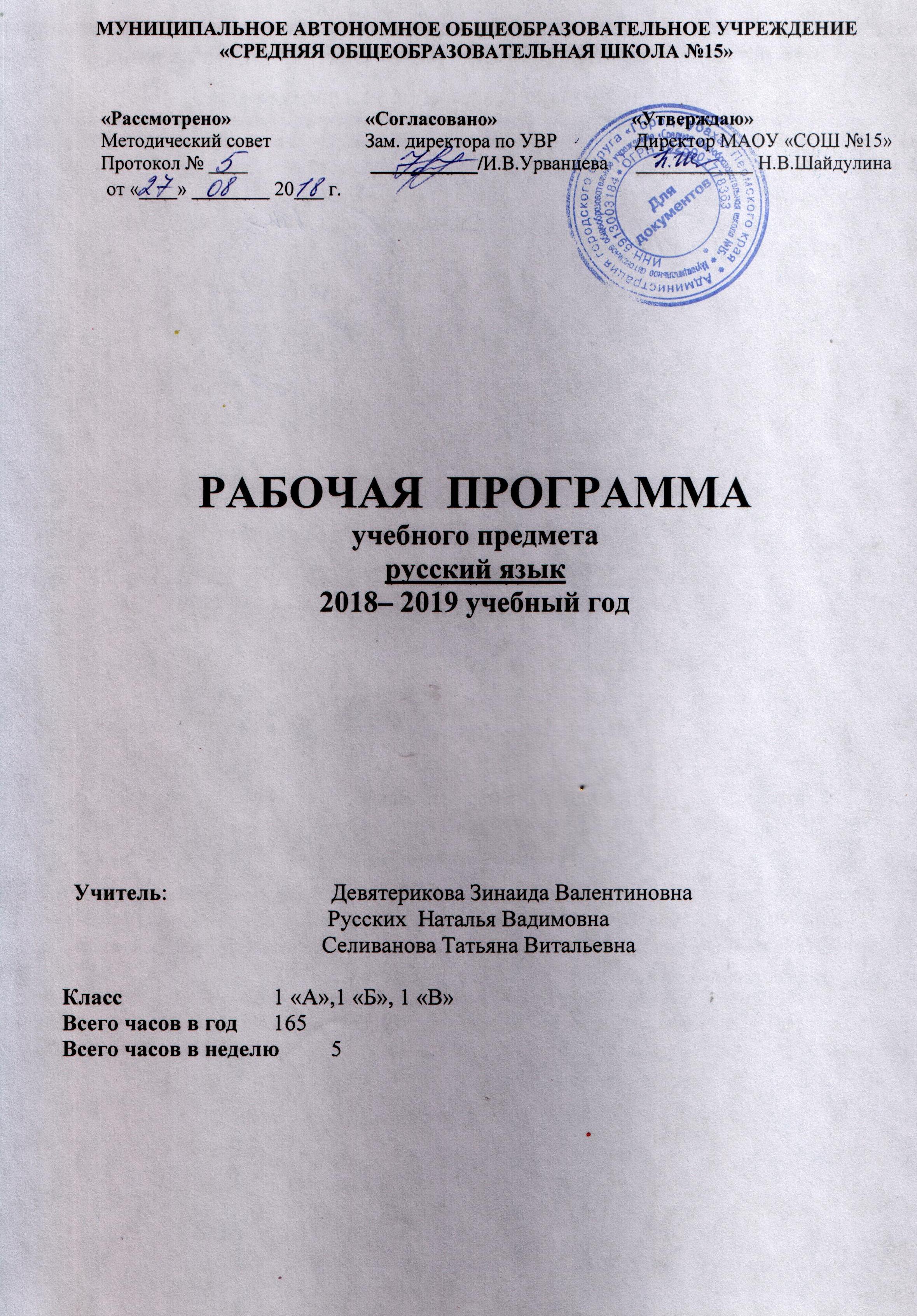 Пояснительная запискаРоль и место дисциплины в образовательном процессеВ начальном обучении предмет «Русский язык» занимает ведущее место, так как направлен на формирование функциональной грамотности и коммуникативной компетенции младших школьников, при этом значение и функции предмета «Русский язык» носят универсальный, обобщающий характер, поскольку успехи в изучении русского языка во многом определяют качество подготовки ребенка по другим школьным предметам.Рабочая программа по русскому языку составлена на основе следующих нормативных документов и методических рекомендаций: Закон Российской Федерации «Об образовании» (от 29.12.2012 № 273 - ФЗ).Федеральный государственный образовательный стандарт начального общего образования (утвержден приказом Минобрнауки России от 6 октября 2009 г. № 373, зарегистрирован в Минюсте России 22 декабря 2009 г., регистрационный номер 17785).Приказ Министерства образования и науки России от 26.11.2010 № 1241 "О внесении изменений в федеральный государственный образовательный стандарт начального общего образования, утвержденный приказом Министерства образования и науки Российской Федерации от 6 октября 2009 г. № 373".Приказ  Министерства образования и науки России от 22 сентября 2011 г. № 2357 "О внесении изменений в федеральный государственный образовательный стандарт начального общего образования, утверждённый приказом Министерства образования и науки Российской Федерации от 6 октября 2009 г. № 373" (зарегистрирован в Минюсте России 12 декабря 2011 г., регистрационный номер 22540).Санитарно-эпидемиологические правила и нормативы СанПиН 2.4.2.2821-10 "Санитарно-эпидемиологические требования к условиям и организации обучения в общеобразовательных организациях" С изменениями и дополнениями от: 29 июня 2011 г., 25 декабря 2013 г., 24 ноября 2015 г.Федеральный перечень учебников, рекомендованных Министерством образования и науки Российской Федерации к использованию в образовательном процессе в общеобразовательных учреждениях на 2018/2019 учебный год: Приказ Минобрнауки №15 от 26.01.2017 г. с изменениями от 05.06.2017 №629 «Об утверждении федерального перечня учебников, рекомендуемых к использованию при реализации имеющих государственную аккредитацию образовательных программ начального общего, основного общего, среднего общего образования». Основная образовательная программа начального общего образования МАОУ «СОШ №15».Учебный план МАОУ «СОШ № 15» для начальной школы на 2018/2019 учебный год.Примерные программы по учебным предметам. ФГОС. Методическое пособие «Рабочие программы .Русский язык. Предметная линия учебников системы «Школа России» 1-4 класс» М.Просвещение,2016 год.Рабочая программа ориентирована на учебник:Соответствие государственному образовательному стандартуДанная программа построена в соответствии с требованиями государственного образовательного стандарта по начальной школе второго поколения.В системе предметов общеобразовательной школы курс «Русский язык» реализует познавательную и социокультурную цели:познавательная цель предполагает ознакомление учащихся с основными положениями науки о языке и формирование на этой основе знаково-символического восприятия и логического мышления учащихся;социокультурная цель - изучение русского языка - включает формирование коммуникативной компетенции учащихся: развитие устной и письменной речи, монологической и диалогической речи, а также навыков грамотного, безошибочного письма как показателя общей культуры человека.Для достижения поставленных целей изучения русского языка в начальной школе необходимо решение следующих практических задач:развитие речи, мышления, воображения школьников, умения выбирать средства языка в соответствии с целями, задачами и условиями общения;освоение учащимися первоначальных знаний о лексике, фонетике, грамматике русского языка;овладение обучающимися умениями правильно писать и читать, участвовать в диалоге, составлять несложные монологические высказывания и письменные тексты - описания и тексты-повествования небольшого объёма;воспитание у учеников позитивного эмоционально-ценностного отношения к русскому языку, чувства сопричастности к сохранению его уникальности и чистоты; побуждение познавательного интереса к языку, стремления совершенствовать свою речь.                                                                Структура курсаСистематический курс «Русский язык» представлен в начальной школе как совокупность понятий, правил, сведений, взаимодействующих между собой. Это предполагает пристальное внимание к значению и функциям всех языковых единиц.После периода обучения грамоте решаются задачи совершенствования графического навыка при соблюдении гигиенических требований к данному виду учебной работы.Орфографические и пунктуационные правила рассматриваются параллельно с изучением фонетики, морфологии, морфемики, синтаксиса. Предусматривается знакомство учащихся с различными принципами русского правописания (без введения терминологии).                                            Основные содержательные линииМатериал курса «Русский язык» представлен в примерной программе такими содержательными линиями, как:основы лингвистических знаний: фонетика и орфоэпия, графика, состав слова (морфемика), грамматика (морфология и синтаксис);орфография и пунктуация;развитие речи.                    Общеучебные умения, навыки и способы деятельностиВажную роль в обучении русскому языку играет целенаправленная работа по развитию у младших школьников общеучебных умений, навыков и способов деятельности:интеллектуальных (обобщать, классифицировать, сравнивать и др.);познавательных (учебно-познавательных мотивов, учебной самостоятельности и потребности в творческом самовыражении, а также умений принимать, сохранять, ставить новые цели в учебной деятельности и работать над их достижением);организационных (организовывать сотрудничество и планировать свою деятельность).При изучении курса «Русский язык» осуществляется формирование таких общеучебных интеллектуальных умений: как обобщение, классификация, переход от внешнего контроля к самоконтролю, от контроля по результату к контролю по способу действия, от констатирующего к опережающему.В ходе освоения русского языка формируются умения, связанные с информационной культурой: читать, писать, эффективно работать с учебной книгой.                         Результаты изучения учебного предмета «Русский язык»Личностными результатами изучения русского языка в начальной школе являются: осознание языка как основного средства человеческого общения; восприятие русского языка как явления национальной культуры; понимание того, что правильная устная и письменная речь является показателем индивидуальной  культуры человека; способность к самооценке на основе наблюдения за собственной речью.Метапредметными результатами изучения русского языка в начальной школе являются: умение использовать язык с целью поиска необходимой информации в различных источниках для решения учебных задач; способность ориентироваться в целях, задачах, средствах и условиях общения; умение выбирать адекватные языковые средства для успешного решения коммуникативных задач (диалог, устные монологические высказывания, письменные тексты) с учётом особенностей разных видов речи, ситуаций общения; понимание необходимости ориентироваться на позицию партнёра, учитывать различные мнения и координировать различные позиции в сотрудничестве с целью успешного участия в диалоге; стремление к более точному выражению собственного мнения и позиции; умение задавать вопросы.Предметными результатами изучения русского языка в начальной школе являются: овладение начальными представлениями о нормах русского литературного языка (орфоэпических, лексических, грамматических) и правилах речевого этикета; умение применять орфографические правила и правила постановки знаков препинания (в объёме изученного) при записи собственных и предложенных текстов; умение проверять написанное; умение (в объёме изученного) находить, сравнивать, классифицировать, характеризовать такие языковые единицы, как звук, буква, часть слова, часть речи, член предложения, простое предложение; способность контролировать свои действия, проверять написанное.Содержание программыПодготовительный этап (20 часов)Выработка правильной осанки. Подготовительные упражнения для развития глазомера, кисти рук и мелких мышц пальцев: обводка, штриховка, соединение линий и фигур, рисование и раскрашивание узоров.Букварный (основной) период (82 часа)             Обучение письму	Выработка правильной осанки.	Подготовительные упражнения для развития глазомера, кисти рук и мелких мышц пальцев: обводка, штриховка, соединение линий и фигур, рисование и раскрашивание узоров.	Знакомство с начертанием всех букв, основными типами их соединений. Обозначение звуков соответствующими буквами рукописного шрифта. Выработка связного и ритмичного написания букв и их соединений в словах. Запись слов и предложений. Списывание слов и предложений.     Проверка написанного при помощи сличения с текстом – образцом.	Письмо под диктовку слов, написание которых не расходится с произношением, и предложений.	Правильное написание предложений. Выработка умения писать большую букву в именах собственных. Привлечение внимания детей к словам, написание которых расходится с произношением.	Знакомство с правилами гигиены письма.Послебукварный период (15 часов)Русский язык	Практическое применение правил о правописании жи-ши, ча-ща, чу-щу, о большой букве в именах собственных, о написании предложений, о переносе слов с буквой в середине слова, с ь в середине слова, о постановке ударения.	Речь и ее значение в жизни человека. Знакомство с текстом и его значение.	Составление предложений на определенную тему по картине, серии сюжетных картинок, по личным наблюдениям.	Речевая этика. Культура общения.	Письмо под диктовку слов, написание которых не расходится с произношением, и предложений, состоящих из этих слов.	Наблюдение над словами, написание которых расходится с произношением.	Упражнения детей в связности, ритмичности написания букв, слогов, слов и небольших предложений. 	Закрепление гигиенических навыков письма.	Выполнение упражнений и заданий в учебнике «Русский язык». Упражнения в звуко-слоговом и звуко-буквенном анализе слов. Простейшие пересказы прочитанного.	Речевые ситуации с включение слов, употребляемых при приветствии и прощании, при выражении извинения и благодарностиТребования к уровню подготовки учащихся, оканчивающих I класс (обучение грамоте)Обучающиеся должны знать:Все звуки и буквы русского языка, осознавать их основные различия (звуки слышим и произносим, буквы видим и пишем).Обучающиеся должны уметь:вычленять отдельные звуки в словах, определять их последовательность; различать гласные и согласные звуки и буквы, их обозначающие;правильно называть мягкие и твёрдые звуки в слове и вне слова;знать способы их буквенного обозначения;обозначать на письме мягкость согласных звуков гласными буквами (е, ё, ю, я, и) и мягким знаком;определять место ударения в слове;вычленять слова из предложений;чётко, без искажений писать строчные и заглавные буквы, их соединения в слогах и словах;правильно списывать слова и предложения, написанные печатным и рукописным шрифтом;грамотно (без пропусков, искажений букв) писать под диктовку слова, предложения из 3-5 слов, написание которых не расходится с произношением;употреблять большую букву в начале, точку в конце предложения;устно составлять 3-5 предложений на определённую тему;знать гигиенические правила письма;правильно писать формы букв и соединения между ними;уметь прочитать слово орфографически и орфоэпически и на этой основе установить, так ли данное слово пишется, как оно произносится, в какой части слова находится буква или буквы, обозначающие несовпадение.Упражнения по каллиграфии и связной речи проводятся на уроках русского языка в процессе всего программного материала.Требования к уровню подготовки учащихся, оканчивающих I класс(русский язык)	К концу 1 класса учащиеся должны уметь:называть все буквы русского алфавита;пользоваться простейшими формулами речевого этикета при встрече, прощании, обращении друг к другу и взрослым;выслушивать собеседника, проявляя к нему внимание и уважение, поддерживать разговор репликами и вопросами;проводить звуковой анализ слов;различать гласные и согласные звуки и буквы, звонкие и глухие согласные, мягкие и твёрдые звуки в слове, обозначать мягкость согласных с помощью букв (е, ё, и, ю, я) и мягкого знака, определять ударный слог в слове;списывать с печатного и письменного текстов, не искажая начертания строчных и заглавных букв и правильно соединяя буквы в словах;употреблять большую букву в начале и точку в конце предложения;писать под диктовку слова, предложения, тексты, включающие 15-17 слов;самостоятельно составлять и записывать текст из 3 - 5 предложений,  разных по цели высказывания,  на определённую тему;виды предложений по цели высказывания (без терминологии) и эмоциональной окраске, предложения восклицательные и невосклицательные по интонации;слова, называющие предмет, действие предмета и признак предмета;соотношение количества звуков и букв в таких словах, как мел, мель, яма, ель;использования прописной буквы в именах собственных;написания слов с сочетаниями жи — ши, ча — ща, чу — щу;обозначения в словах мягкости согласных звуков на письме;правильного написания слов типа пень, яма;правописания слов с непроверяемыми орфограммамФормы работыФронтальная работа.Парная работа.Групповая работа.Индивидуальная работа.Урок-игра.Урок-викторина.Урок-путешествие.Урок-экскурсия.Методы преподавания:Игровой метод.Использование наглядности.ИКТ-технологии.Технология разноуровневого обучения.Беседа (сообщающая, воспроизводящая, обобщающая).Диалог.Объем и сроки изученияПрограмма курса общим объемом 165 ч в год, 5 ч в неделю.1 триместр – 50 ч, 2 триместр – 55 ч. и 3 триместр – 60 ч.Категория учащихся – первый  класс.Особенности тематического планированияВ тематическое планирование добавлены темы для бесед с обучающимися:по основам безопасности жизнедеятельности (с опорой на тексты и упражнения учебника) – 20 тем;по краеведению – 12 тем.В  тематическое планирование включены  учебные мини-проекты:Сказочная страничкаЗаглавная буква в географических названиях Пермского края.Веселые  скороговоркиУсловные обозначенияКрасный цвет – темы по ОБЖ.Синий цвет – темы мини-проектов.Зелёный цвет – темы, связанные с краеведением.Перечень учебно-методического обеспечения программы по русскому языку.Календарно-тематическое планирование  по обучению грамоте (письмо) (Кол-во часов на год - 115, количество часов на неделю – 5) Календарно-тематическое планирование  по русскому языку (Кол-во часов на год - 50, количество часов на неделю – 5) Порядковый номер учебника в Федеральном перечнеАвтор/Авторский коллективНазвание учебникаКлассИздатель учебника1.1.1.1.4.2.Канакина В.П.Горецкий В.ГРусский язык 1- М.: Просвещение, 2017список литературысписок литературысписок литературыметодические и учебные пособия (таблицы, схемы и др.)информационное обеспечение (интернет-источники, ЭОР, образовательные диски и др.)При подготовке программыОбязательный для обучающихсяРекомендуемый для обучающихсяметодические и учебные пособия (таблицы, схемы и др.)информационное обеспечение (интернет-источники, ЭОР, образовательные диски и др.)Примерные программы по учебным предметам. Начальная школа.  Стандарты второго поколения. -  Москва «Просвещение» 2010.Планируемые результаты начального общего образования. Стандарты второго поколения.  Москва «Просвещение» 2010.Методическое пособие  «Рабочие программы. Русский язык. Предметная линия учебников системы «Школа России» 1-4 класс. Москва «Просвещение»2016год.В.П.Канакина, В.Г.Горецкий Учебник для общеобразовательных организаций «Русский язык» - М. «Просвещение», 2017г.В.Г.Горецкий, Н.А.Федосова, «Прописи» в 4 частях - Москва, «Просвещение», 2018гКомплекты для обучения грамоте (наборное полотно, образцы письменных букв).Касса букв и сочетаний. Лента букв;предметные картинки памяткиЕдиная коллекция цифровых образовательных ресурсовБольшая энциклопедия Кирилла и Мефодия 2010 г.Толковый словарь О.Даля ON-LINE: http://www.vidahl.agava.ru/Виртуальная школа
http://vschool.km.ru№п/пТемаЭлементы содержанияПланируемые результатыПланируемые результатыПланируемые результатыДеятельность учащихся№п/пТемаЭлементы содержанияПредметныеМетапредметныеЛичностныеДеятельность учащихся1Пропись — первая учебная тетрадь. (с. 3—6)Элементы прописи.. Подготовка руки к письму Беседа по ОБЖ:Правила посадки при письмеОбучающийся научится:- ориентироваться в первой учебной тетради;- правильно располагать учебную тетрадь на рабочем  месте; - демонстрировать правильное положение ручки при письме;- воспроизводить с опорой на наглядный материал гигиенические правила письма;- называть письменные принадлежности с опорой на иллюстрации прописи;- обводить предметы по контуру;- находить элементы букв в контурах предметных картинок, данных на страницах прописи.- обводить элементы букв, соблюдая указанное в прописи направление движения руки, штриховать;- писать графические элементы по заданному в прописи образцу: правильно располагать на рабочей строке элементы букв, соблюдать интервал между графическими элементами;- чередовать элементы узоров, ориентируясь на образец;- писать элементы букв, ориентируясь на образец и дополнительную линию;- соблюдать наклон, указанное направление движения руки, выдерживать расстояние между элементами;- находить недостающие детали в изображённых предметах и воссоздавать рисунок по заданному образцуРегулятивные УУД:- Принимать учебную задачу урока;- Осуществлять решение учебной задачи под руководством учителя.- Обозначать условным знаком (точкой) наиболее удавшийся элемент, букву.- Ориентироваться на лучший вариант в процессе письма.- Оценивать свою работу.Познавательные УУД:- Классифицировать предметы их по группам, называть группу предметов одним словом.Коммуникативные УУД:Отвечать на вопросы учителя.Осваивать, воспроизводить и применять правила работы в группе.Воспроизводить и применять правила работы в парах.Работать в проанализировать работу товарища и оценивать её по критериям, данным учителемРегулятивные УУД:- Принимать учебную задачу урока;- Осуществлять решение учебной задачи под руководством учителя.- Обозначать условным знаком (точкой) наиболее удавшийся элемент, букву.- Ориентироваться на лучший вариант в процессе письма.- Оценивать свою работу.Познавательные УУД:- Классифицировать предметы их по группам, называть группу предметов одним словом.Коммуникативные УУД:Отвечать на вопросы учителя.Осваивать, воспроизводить и применять правила работы в группе.Воспроизводить и применять правила работы в парах.Работать в проанализировать работу товарища и оценивать её по критериям, данным учителемРегулятивные УУД:- Принимать учебную задачу урока;- Осуществлять решение учебной задачи под руководством учителя.- Обозначать условным знаком (точкой) наиболее удавшийся элемент, букву.- Ориентироваться на лучший вариант в процессе письма.- Оценивать свою работу.Познавательные УУД:- Классифицировать предметы их по группам, называть группу предметов одним словом.Коммуникативные УУД:Отвечать на вопросы учителя.Осваивать, воспроизводить и применять правила работы в группе.Воспроизводить и применять правила работы в парах.Работать в проанализировать работу товарища и оценивать её по критериям, данным учителем- Применять гигиенические правила письма при выполнении заданий.- Принимать новый статус «ученик», внутреннюю позицию школьника на уровне положительного отношения к школе, принимать образ «хорошего ученика».- Внимательно относиться к собственным переживаниям и переживаниям других людей; нравственному содержанию поступков.- Внимательно относиться к красоте окружающего мира, произведениям искусства.- .Адекватно воспринимать оценку учителя- Применять гигиенические правила письма при выполнении заданий.- Принимать новый статус «ученик», внутреннюю позицию школьника на уровне положительного отношения к школе, принимать образ «хорошего ученика».- Внимательно относиться к собственным переживаниям и переживаниям других людей; нравственному содержанию поступков.- Внимательно относиться к красоте окружающего мира, произведениям искусства.- .Адекватно воспринимать оценку учителя- Применять гигиенические правила письма при выполнении заданий.- Принимать новый статус «ученик», внутреннюю позицию школьника на уровне положительного отношения к школе, принимать образ «хорошего ученика».- Внимательно относиться к собственным переживаниям и переживаниям других людей; нравственному содержанию поступков.- Внимательно относиться к красоте окружающего мира, произведениям искусства.- .Адекватно воспринимать оценку учителя     Знакомство с шариковой ручкой и правилами обращения с ней при письме; правилами посадки при письме; с разлиновкой прописи.   Усвоение понятий рабочая строка. Верхняя и нижняя линии рабочей строки.   Знакомство с гигиеническими правилами письма.   Подготовка руки к письму.   Выполнение разных типов штриховки. Обводка предметов по контуру, штриховка.   Письмо элементов букв, узоров, бордюров и чередующихся узоров.  Составление предложений к иллюстрациям прописи.  Классификация предметов на основе общего признака.Обозначение изображённых предмет моделью слова и предложения. Воспроизведение сказки по серии сюжетных картинок.    Деление слова на слоги, графическое изображение слога в схеме-модели слова.      Слого-звуковой  анализ слов.      Конструирование из отдельных элементов известных учащимся букв, их печатание.     Сравнение элементовписьменных и печатных букв.    Сравнение строчной и заглавной букв.   Сравнение печатной и письменной букв.    Слого-звуковой анализ слов со звуком.    Письмо предложения. Обозначение границ предложения на письме.   Написание заглавной буквы в именах собственных.    Подбор слов с заданным звуком, запись некоторых из них. Комментированное письмо слов и предложений   Составление устного рассказа по опорным словам, содержащим изученные звуки.2Рабочая строка. Верхняя и нижняя линии рабочей строки. (с. 7—8)Знакомство с разлиновкой прописи. Рабочая строка. Верхняя и нижняя линии рабочей строки.Беседа по ОБЖ: Гигиенические правила письма.Обучающийся научится:- ориентироваться в первой учебной тетради;- правильно располагать учебную тетрадь на рабочем  месте; - демонстрировать правильное положение ручки при письме;- воспроизводить с опорой на наглядный материал гигиенические правила письма;- называть письменные принадлежности с опорой на иллюстрации прописи;- обводить предметы по контуру;- находить элементы букв в контурах предметных картинок, данных на страницах прописи.- обводить элементы букв, соблюдая указанное в прописи направление движения руки, штриховать;- писать графические элементы по заданному в прописи образцу: правильно располагать на рабочей строке элементы букв, соблюдать интервал между графическими элементами;- чередовать элементы узоров, ориентируясь на образец;- писать элементы букв, ориентируясь на образец и дополнительную линию;- соблюдать наклон, указанное направление движения руки, выдерживать расстояние между элементами;- находить недостающие детали в изображённых предметах и воссоздавать рисунок по заданному образцуРегулятивные УУД:- Принимать учебную задачу урока;- Осуществлять решение учебной задачи под руководством учителя.- Обозначать условным знаком (точкой) наиболее удавшийся элемент, букву.- Ориентироваться на лучший вариант в процессе письма.- Оценивать свою работу.Познавательные УУД:- Классифицировать предметы их по группам, называть группу предметов одним словом.Коммуникативные УУД:Отвечать на вопросы учителя.Осваивать, воспроизводить и применять правила работы в группе.Воспроизводить и применять правила работы в парах.Работать в проанализировать работу товарища и оценивать её по критериям, данным учителемРегулятивные УУД:- Принимать учебную задачу урока;- Осуществлять решение учебной задачи под руководством учителя.- Обозначать условным знаком (точкой) наиболее удавшийся элемент, букву.- Ориентироваться на лучший вариант в процессе письма.- Оценивать свою работу.Познавательные УУД:- Классифицировать предметы их по группам, называть группу предметов одним словом.Коммуникативные УУД:Отвечать на вопросы учителя.Осваивать, воспроизводить и применять правила работы в группе.Воспроизводить и применять правила работы в парах.Работать в проанализировать работу товарища и оценивать её по критериям, данным учителемРегулятивные УУД:- Принимать учебную задачу урока;- Осуществлять решение учебной задачи под руководством учителя.- Обозначать условным знаком (точкой) наиболее удавшийся элемент, букву.- Ориентироваться на лучший вариант в процессе письма.- Оценивать свою работу.Познавательные УУД:- Классифицировать предметы их по группам, называть группу предметов одним словом.Коммуникативные УУД:Отвечать на вопросы учителя.Осваивать, воспроизводить и применять правила работы в группе.Воспроизводить и применять правила работы в парах.Работать в проанализировать работу товарища и оценивать её по критериям, данным учителем- Применять гигиенические правила письма при выполнении заданий.- Принимать новый статус «ученик», внутреннюю позицию школьника на уровне положительного отношения к школе, принимать образ «хорошего ученика».- Внимательно относиться к собственным переживаниям и переживаниям других людей; нравственному содержанию поступков.- Внимательно относиться к красоте окружающего мира, произведениям искусства.- .Адекватно воспринимать оценку учителя- Применять гигиенические правила письма при выполнении заданий.- Принимать новый статус «ученик», внутреннюю позицию школьника на уровне положительного отношения к школе, принимать образ «хорошего ученика».- Внимательно относиться к собственным переживаниям и переживаниям других людей; нравственному содержанию поступков.- Внимательно относиться к красоте окружающего мира, произведениям искусства.- .Адекватно воспринимать оценку учителя- Применять гигиенические правила письма при выполнении заданий.- Принимать новый статус «ученик», внутреннюю позицию школьника на уровне положительного отношения к школе, принимать образ «хорошего ученика».- Внимательно относиться к собственным переживаниям и переживаниям других людей; нравственному содержанию поступков.- Внимательно относиться к красоте окружающего мира, произведениям искусства.- .Адекватно воспринимать оценку учителя     Знакомство с шариковой ручкой и правилами обращения с ней при письме; правилами посадки при письме; с разлиновкой прописи.   Усвоение понятий рабочая строка. Верхняя и нижняя линии рабочей строки.   Знакомство с гигиеническими правилами письма.   Подготовка руки к письму.   Выполнение разных типов штриховки. Обводка предметов по контуру, штриховка.   Письмо элементов букв, узоров, бордюров и чередующихся узоров.  Составление предложений к иллюстрациям прописи.  Классификация предметов на основе общего признака.Обозначение изображённых предмет моделью слова и предложения. Воспроизведение сказки по серии сюжетных картинок.    Деление слова на слоги, графическое изображение слога в схеме-модели слова.      Слого-звуковой  анализ слов.      Конструирование из отдельных элементов известных учащимся букв, их печатание.     Сравнение элементовписьменных и печатных букв.    Сравнение строчной и заглавной букв.   Сравнение печатной и письменной букв.    Слого-звуковой анализ слов со звуком.    Письмо предложения. Обозначение границ предложения на письме.   Написание заглавной буквы в именах собственных.    Подбор слов с заданным звуком, запись некоторых из них. Комментированное письмо слов и предложений   Составление устного рассказа по опорным словам, содержащим изученные звуки.3Письмо овалов и полуовалов. (с. 9—10)Обведение по образцу. Развитие мелких мышц пальцев и свободы движения руки. Пространственная ориентация на странице тетради, её разлиновкаБеседа по ОБЖ:Правила посадки при письмеОбучающийся научится:- ориентироваться в первой учебной тетради;- правильно располагать учебную тетрадь на рабочем  месте; - демонстрировать правильное положение ручки при письме;- воспроизводить с опорой на наглядный материал гигиенические правила письма;- называть письменные принадлежности с опорой на иллюстрации прописи;- обводить предметы по контуру;- находить элементы букв в контурах предметных картинок, данных на страницах прописи.- обводить элементы букв, соблюдая указанное в прописи направление движения руки, штриховать;- писать графические элементы по заданному в прописи образцу: правильно располагать на рабочей строке элементы букв, соблюдать интервал между графическими элементами;- чередовать элементы узоров, ориентируясь на образец;- писать элементы букв, ориентируясь на образец и дополнительную линию;- соблюдать наклон, указанное направление движения руки, выдерживать расстояние между элементами;- находить недостающие детали в изображённых предметах и воссоздавать рисунок по заданному образцуРегулятивные УУД:- Принимать учебную задачу урока;- Осуществлять решение учебной задачи под руководством учителя.- Обозначать условным знаком (точкой) наиболее удавшийся элемент, букву.- Ориентироваться на лучший вариант в процессе письма.- Оценивать свою работу.Познавательные УУД:- Классифицировать предметы их по группам, называть группу предметов одним словом.Коммуникативные УУД:Отвечать на вопросы учителя.Осваивать, воспроизводить и применять правила работы в группе.Воспроизводить и применять правила работы в парах.Работать в проанализировать работу товарища и оценивать её по критериям, данным учителемРегулятивные УУД:- Принимать учебную задачу урока;- Осуществлять решение учебной задачи под руководством учителя.- Обозначать условным знаком (точкой) наиболее удавшийся элемент, букву.- Ориентироваться на лучший вариант в процессе письма.- Оценивать свою работу.Познавательные УУД:- Классифицировать предметы их по группам, называть группу предметов одним словом.Коммуникативные УУД:Отвечать на вопросы учителя.Осваивать, воспроизводить и применять правила работы в группе.Воспроизводить и применять правила работы в парах.Работать в проанализировать работу товарища и оценивать её по критериям, данным учителемРегулятивные УУД:- Принимать учебную задачу урока;- Осуществлять решение учебной задачи под руководством учителя.- Обозначать условным знаком (точкой) наиболее удавшийся элемент, букву.- Ориентироваться на лучший вариант в процессе письма.- Оценивать свою работу.Познавательные УУД:- Классифицировать предметы их по группам, называть группу предметов одним словом.Коммуникативные УУД:Отвечать на вопросы учителя.Осваивать, воспроизводить и применять правила работы в группе.Воспроизводить и применять правила работы в парах.Работать в проанализировать работу товарища и оценивать её по критериям, данным учителем- Применять гигиенические правила письма при выполнении заданий.- Принимать новый статус «ученик», внутреннюю позицию школьника на уровне положительного отношения к школе, принимать образ «хорошего ученика».- Внимательно относиться к собственным переживаниям и переживаниям других людей; нравственному содержанию поступков.- Внимательно относиться к красоте окружающего мира, произведениям искусства.- .Адекватно воспринимать оценку учителя- Применять гигиенические правила письма при выполнении заданий.- Принимать новый статус «ученик», внутреннюю позицию школьника на уровне положительного отношения к школе, принимать образ «хорошего ученика».- Внимательно относиться к собственным переживаниям и переживаниям других людей; нравственному содержанию поступков.- Внимательно относиться к красоте окружающего мира, произведениям искусства.- .Адекватно воспринимать оценку учителя- Применять гигиенические правила письма при выполнении заданий.- Принимать новый статус «ученик», внутреннюю позицию школьника на уровне положительного отношения к школе, принимать образ «хорошего ученика».- Внимательно относиться к собственным переживаниям и переживаниям других людей; нравственному содержанию поступков.- Внимательно относиться к красоте окружающего мира, произведениям искусства.- .Адекватно воспринимать оценку учителя     Знакомство с шариковой ручкой и правилами обращения с ней при письме; правилами посадки при письме; с разлиновкой прописи.   Усвоение понятий рабочая строка. Верхняя и нижняя линии рабочей строки.   Знакомство с гигиеническими правилами письма.   Подготовка руки к письму.   Выполнение разных типов штриховки. Обводка предметов по контуру, штриховка.   Письмо элементов букв, узоров, бордюров и чередующихся узоров.  Составление предложений к иллюстрациям прописи.  Классификация предметов на основе общего признака.Обозначение изображённых предмет моделью слова и предложения. Воспроизведение сказки по серии сюжетных картинок.    Деление слова на слоги, графическое изображение слога в схеме-модели слова.      Слого-звуковой  анализ слов.      Конструирование из отдельных элементов известных учащимся букв, их печатание.     Сравнение элементовписьменных и печатных букв.    Сравнение строчной и заглавной букв.   Сравнение печатной и письменной букв.    Слого-звуковой анализ слов со звуком.    Письмо предложения. Обозначение границ предложения на письме.   Написание заглавной буквы в именах собственных.    Подбор слов с заданным звуком, запись некоторых из них. Комментированное письмо слов и предложений   Составление устного рассказа по опорным словам, содержащим изученные звуки.4Рисование бордюров. (с. 11—12)Обведение по образцу. Развитие мелких мышц пальцев и свободы движения руки. Пространственная ориентация на странице тетради, её разлиновкаБеседа по ОБЖ:Правила посадки при письмеОбучающийся научится:- ориентироваться в первой учебной тетради;- правильно располагать учебную тетрадь на рабочем  месте; - демонстрировать правильное положение ручки при письме;- воспроизводить с опорой на наглядный материал гигиенические правила письма;- называть письменные принадлежности с опорой на иллюстрации прописи;- обводить предметы по контуру;- находить элементы букв в контурах предметных картинок, данных на страницах прописи.- обводить элементы букв, соблюдая указанное в прописи направление движения руки, штриховать;- писать графические элементы по заданному в прописи образцу: правильно располагать на рабочей строке элементы букв, соблюдать интервал между графическими элементами;- чередовать элементы узоров, ориентируясь на образец;- писать элементы букв, ориентируясь на образец и дополнительную линию;- соблюдать наклон, указанное направление движения руки, выдерживать расстояние между элементами;- находить недостающие детали в изображённых предметах и воссоздавать рисунок по заданному образцуРегулятивные УУД:- Принимать учебную задачу урока;- Осуществлять решение учебной задачи под руководством учителя.- Обозначать условным знаком (точкой) наиболее удавшийся элемент, букву.- Ориентироваться на лучший вариант в процессе письма.- Оценивать свою работу.Познавательные УУД:- Классифицировать предметы их по группам, называть группу предметов одним словом.Коммуникативные УУД:Отвечать на вопросы учителя.Осваивать, воспроизводить и применять правила работы в группе.Воспроизводить и применять правила работы в парах.Работать в проанализировать работу товарища и оценивать её по критериям, данным учителемРегулятивные УУД:- Принимать учебную задачу урока;- Осуществлять решение учебной задачи под руководством учителя.- Обозначать условным знаком (точкой) наиболее удавшийся элемент, букву.- Ориентироваться на лучший вариант в процессе письма.- Оценивать свою работу.Познавательные УУД:- Классифицировать предметы их по группам, называть группу предметов одним словом.Коммуникативные УУД:Отвечать на вопросы учителя.Осваивать, воспроизводить и применять правила работы в группе.Воспроизводить и применять правила работы в парах.Работать в проанализировать работу товарища и оценивать её по критериям, данным учителемРегулятивные УУД:- Принимать учебную задачу урока;- Осуществлять решение учебной задачи под руководством учителя.- Обозначать условным знаком (точкой) наиболее удавшийся элемент, букву.- Ориентироваться на лучший вариант в процессе письма.- Оценивать свою работу.Познавательные УУД:- Классифицировать предметы их по группам, называть группу предметов одним словом.Коммуникативные УУД:Отвечать на вопросы учителя.Осваивать, воспроизводить и применять правила работы в группе.Воспроизводить и применять правила работы в парах.Работать в проанализировать работу товарища и оценивать её по критериям, данным учителем- Применять гигиенические правила письма при выполнении заданий.- Принимать новый статус «ученик», внутреннюю позицию школьника на уровне положительного отношения к школе, принимать образ «хорошего ученика».- Внимательно относиться к собственным переживаниям и переживаниям других людей; нравственному содержанию поступков.- Внимательно относиться к красоте окружающего мира, произведениям искусства.- .Адекватно воспринимать оценку учителя- Применять гигиенические правила письма при выполнении заданий.- Принимать новый статус «ученик», внутреннюю позицию школьника на уровне положительного отношения к школе, принимать образ «хорошего ученика».- Внимательно относиться к собственным переживаниям и переживаниям других людей; нравственному содержанию поступков.- Внимательно относиться к красоте окружающего мира, произведениям искусства.- .Адекватно воспринимать оценку учителя- Применять гигиенические правила письма при выполнении заданий.- Принимать новый статус «ученик», внутреннюю позицию школьника на уровне положительного отношения к школе, принимать образ «хорошего ученика».- Внимательно относиться к собственным переживаниям и переживаниям других людей; нравственному содержанию поступков.- Внимательно относиться к красоте окружающего мира, произведениям искусства.- .Адекватно воспринимать оценку учителя     Знакомство с шариковой ручкой и правилами обращения с ней при письме; правилами посадки при письме; с разлиновкой прописи.   Усвоение понятий рабочая строка. Верхняя и нижняя линии рабочей строки.   Знакомство с гигиеническими правилами письма.   Подготовка руки к письму.   Выполнение разных типов штриховки. Обводка предметов по контуру, штриховка.   Письмо элементов букв, узоров, бордюров и чередующихся узоров.  Составление предложений к иллюстрациям прописи.  Классификация предметов на основе общего признака.Обозначение изображённых предмет моделью слова и предложения. Воспроизведение сказки по серии сюжетных картинок.    Деление слова на слоги, графическое изображение слога в схеме-модели слова.      Слого-звуковой  анализ слов.      Конструирование из отдельных элементов известных учащимся букв, их печатание.     Сравнение элементовписьменных и печатных букв.    Сравнение строчной и заглавной букв.   Сравнение печатной и письменной букв.    Слого-звуковой анализ слов со звуком.    Письмо предложения. Обозначение границ предложения на письме.   Написание заглавной буквы в именах собственных.    Подбор слов с заданным звуком, запись некоторых из них. Комментированное письмо слов и предложений   Составление устного рассказа по опорным словам, содержащим изученные звуки.5Письмо длинных прямых наклонных линий. (с. 13—14)Обведение по образцу. Развитие мелких мышц пальцев и свободы движения руки. Пространственная ориентация на странице тетради, её разлиновкаБеседа по ОБЖ:Правила посадки при письмеОбучающийся научится:- ориентироваться в первой учебной тетради;- правильно располагать учебную тетрадь на рабочем  месте; - демонстрировать правильное положение ручки при письме;- воспроизводить с опорой на наглядный материал гигиенические правила письма;- называть письменные принадлежности с опорой на иллюстрации прописи;- обводить предметы по контуру;- находить элементы букв в контурах предметных картинок, данных на страницах прописи.- обводить элементы букв, соблюдая указанное в прописи направление движения руки, штриховать;- писать графические элементы по заданному в прописи образцу: правильно располагать на рабочей строке элементы букв, соблюдать интервал между графическими элементами;- чередовать элементы узоров, ориентируясь на образец;- писать элементы букв, ориентируясь на образец и дополнительную линию;- соблюдать наклон, указанное направление движения руки, выдерживать расстояние между элементами;- находить недостающие детали в изображённых предметах и воссоздавать рисунок по заданному образцуРегулятивные УУД:- Принимать учебную задачу урока;- Осуществлять решение учебной задачи под руководством учителя.- Обозначать условным знаком (точкой) наиболее удавшийся элемент, букву.- Ориентироваться на лучший вариант в процессе письма.- Оценивать свою работу.Познавательные УУД:- Классифицировать предметы их по группам, называть группу предметов одним словом.Коммуникативные УУД:Отвечать на вопросы учителя.Осваивать, воспроизводить и применять правила работы в группе.Воспроизводить и применять правила работы в парах.Работать в проанализировать работу товарища и оценивать её по критериям, данным учителемРегулятивные УУД:- Принимать учебную задачу урока;- Осуществлять решение учебной задачи под руководством учителя.- Обозначать условным знаком (точкой) наиболее удавшийся элемент, букву.- Ориентироваться на лучший вариант в процессе письма.- Оценивать свою работу.Познавательные УУД:- Классифицировать предметы их по группам, называть группу предметов одним словом.Коммуникативные УУД:Отвечать на вопросы учителя.Осваивать, воспроизводить и применять правила работы в группе.Воспроизводить и применять правила работы в парах.Работать в проанализировать работу товарища и оценивать её по критериям, данным учителемРегулятивные УУД:- Принимать учебную задачу урока;- Осуществлять решение учебной задачи под руководством учителя.- Обозначать условным знаком (точкой) наиболее удавшийся элемент, букву.- Ориентироваться на лучший вариант в процессе письма.- Оценивать свою работу.Познавательные УУД:- Классифицировать предметы их по группам, называть группу предметов одним словом.Коммуникативные УУД:Отвечать на вопросы учителя.Осваивать, воспроизводить и применять правила работы в группе.Воспроизводить и применять правила работы в парах.Работать в проанализировать работу товарища и оценивать её по критериям, данным учителем- Применять гигиенические правила письма при выполнении заданий.- Принимать новый статус «ученик», внутреннюю позицию школьника на уровне положительного отношения к школе, принимать образ «хорошего ученика».- Внимательно относиться к собственным переживаниям и переживаниям других людей; нравственному содержанию поступков.- Внимательно относиться к красоте окружающего мира, произведениям искусства.- .Адекватно воспринимать оценку учителя- Применять гигиенические правила письма при выполнении заданий.- Принимать новый статус «ученик», внутреннюю позицию школьника на уровне положительного отношения к школе, принимать образ «хорошего ученика».- Внимательно относиться к собственным переживаниям и переживаниям других людей; нравственному содержанию поступков.- Внимательно относиться к красоте окружающего мира, произведениям искусства.- .Адекватно воспринимать оценку учителя- Применять гигиенические правила письма при выполнении заданий.- Принимать новый статус «ученик», внутреннюю позицию школьника на уровне положительного отношения к школе, принимать образ «хорошего ученика».- Внимательно относиться к собственным переживаниям и переживаниям других людей; нравственному содержанию поступков.- Внимательно относиться к красоте окружающего мира, произведениям искусства.- .Адекватно воспринимать оценку учителя     Знакомство с шариковой ручкой и правилами обращения с ней при письме; правилами посадки при письме; с разлиновкой прописи.   Усвоение понятий рабочая строка. Верхняя и нижняя линии рабочей строки.   Знакомство с гигиеническими правилами письма.   Подготовка руки к письму.   Выполнение разных типов штриховки. Обводка предметов по контуру, штриховка.   Письмо элементов букв, узоров, бордюров и чередующихся узоров.  Составление предложений к иллюстрациям прописи.  Классификация предметов на основе общего признака.Обозначение изображённых предмет моделью слова и предложения. Воспроизведение сказки по серии сюжетных картинок.    Деление слова на слоги, графическое изображение слога в схеме-модели слова.      Слого-звуковой  анализ слов.      Конструирование из отдельных элементов известных учащимся букв, их печатание.     Сравнение элементовписьменных и печатных букв.    Сравнение строчной и заглавной букв.   Сравнение печатной и письменной букв.    Слого-звуковой анализ слов со звуком.    Письмо предложения. Обозначение границ предложения на письме.   Написание заглавной буквы в именах собственных.    Подбор слов с заданным звуком, запись некоторых из них. Комментированное письмо слов и предложений   Составление устного рассказа по опорным словам, содержащим изученные звуки.6Письмо наклонной длинной линии с закруглением внизу (влево). (с. 15—17)Письмо короткой линии с закруглением внизу вправоЗвукобуквенный анализ слова «до ма». Письмо по образцу элементов букв. Развитие мелких мышц пальцев и свободы движения руки. Пространственная ориентация на странице тетради, ее разлиновкаБеседа по краеведению: животный мир Пермского края»Обучающийся научится:- ориентироваться в первой учебной тетради;- правильно располагать учебную тетрадь на рабочем  месте; - демонстрировать правильное положение ручки при письме;- воспроизводить с опорой на наглядный материал гигиенические правила письма;- называть письменные принадлежности с опорой на иллюстрации прописи;- обводить предметы по контуру;- находить элементы букв в контурах предметных картинок, данных на страницах прописи.- обводить элементы букв, соблюдая указанное в прописи направление движения руки, штриховать;- писать графические элементы по заданному в прописи образцу: правильно располагать на рабочей строке элементы букв, соблюдать интервал между графическими элементами;- чередовать элементы узоров, ориентируясь на образец;- писать элементы букв, ориентируясь на образец и дополнительную линию;- соблюдать наклон, указанное направление движения руки, выдерживать расстояние между элементами;- находить недостающие детали в изображённых предметах и воссоздавать рисунок по заданному образцуРегулятивные УУД:- Принимать учебную задачу урока;- Осуществлять решение учебной задачи под руководством учителя.- Обозначать условным знаком (точкой) наиболее удавшийся элемент, букву.- Ориентироваться на лучший вариант в процессе письма.- Оценивать свою работу.Познавательные УУД:- Классифицировать предметы их по группам, называть группу предметов одним словом.Коммуникативные УУД:Отвечать на вопросы учителя.Осваивать, воспроизводить и применять правила работы в группе.Воспроизводить и применять правила работы в парах.Работать в проанализировать работу товарища и оценивать её по критериям, данным учителемРегулятивные УУД:- Принимать учебную задачу урока;- Осуществлять решение учебной задачи под руководством учителя.- Обозначать условным знаком (точкой) наиболее удавшийся элемент, букву.- Ориентироваться на лучший вариант в процессе письма.- Оценивать свою работу.Познавательные УУД:- Классифицировать предметы их по группам, называть группу предметов одним словом.Коммуникативные УУД:Отвечать на вопросы учителя.Осваивать, воспроизводить и применять правила работы в группе.Воспроизводить и применять правила работы в парах.Работать в проанализировать работу товарища и оценивать её по критериям, данным учителемРегулятивные УУД:- Принимать учебную задачу урока;- Осуществлять решение учебной задачи под руководством учителя.- Обозначать условным знаком (точкой) наиболее удавшийся элемент, букву.- Ориентироваться на лучший вариант в процессе письма.- Оценивать свою работу.Познавательные УУД:- Классифицировать предметы их по группам, называть группу предметов одним словом.Коммуникативные УУД:Отвечать на вопросы учителя.Осваивать, воспроизводить и применять правила работы в группе.Воспроизводить и применять правила работы в парах.Работать в проанализировать работу товарища и оценивать её по критериям, данным учителем- Применять гигиенические правила письма при выполнении заданий.- Принимать новый статус «ученик», внутреннюю позицию школьника на уровне положительного отношения к школе, принимать образ «хорошего ученика».- Внимательно относиться к собственным переживаниям и переживаниям других людей; нравственному содержанию поступков.- Внимательно относиться к красоте окружающего мира, произведениям искусства.- .Адекватно воспринимать оценку учителя- Применять гигиенические правила письма при выполнении заданий.- Принимать новый статус «ученик», внутреннюю позицию школьника на уровне положительного отношения к школе, принимать образ «хорошего ученика».- Внимательно относиться к собственным переживаниям и переживаниям других людей; нравственному содержанию поступков.- Внимательно относиться к красоте окружающего мира, произведениям искусства.- .Адекватно воспринимать оценку учителя- Применять гигиенические правила письма при выполнении заданий.- Принимать новый статус «ученик», внутреннюю позицию школьника на уровне положительного отношения к школе, принимать образ «хорошего ученика».- Внимательно относиться к собственным переживаниям и переживаниям других людей; нравственному содержанию поступков.- Внимательно относиться к красоте окружающего мира, произведениям искусства.- .Адекватно воспринимать оценку учителя     Знакомство с шариковой ручкой и правилами обращения с ней при письме; правилами посадки при письме; с разлиновкой прописи.   Усвоение понятий рабочая строка. Верхняя и нижняя линии рабочей строки.   Знакомство с гигиеническими правилами письма.   Подготовка руки к письму.   Выполнение разных типов штриховки. Обводка предметов по контуру, штриховка.   Письмо элементов букв, узоров, бордюров и чередующихся узоров.  Составление предложений к иллюстрациям прописи.  Классификация предметов на основе общего признака.Обозначение изображённых предмет моделью слова и предложения. Воспроизведение сказки по серии сюжетных картинок.    Деление слова на слоги, графическое изображение слога в схеме-модели слова.      Слого-звуковой  анализ слов.      Конструирование из отдельных элементов известных учащимся букв, их печатание.     Сравнение элементовписьменных и печатных букв.    Сравнение строчной и заглавной букв.   Сравнение печатной и письменной букв.    Слого-звуковой анализ слов со звуком.    Письмо предложения. Обозначение границ предложения на письме.   Написание заглавной буквы в именах собственных.    Подбор слов с заданным звуком, запись некоторых из них. Комментированное письмо слов и предложений   Составление устного рассказа по опорным словам, содержащим изученные звуки.6Письмо наклонной длинной линии с закруглением внизу (влево). (с. 15—17)Письмо короткой линии с закруглением внизу вправоЗвукобуквенный анализ слова «до ма». Письмо по образцу элементов букв. Развитие мелких мышц пальцев и свободы движения руки. Пространственная ориентация на странице тетради, ее разлиновкаБеседа по краеведению: животный мир Пермского края»Обучающийся научится:- ориентироваться в первой учебной тетради;- правильно располагать учебную тетрадь на рабочем  месте; - демонстрировать правильное положение ручки при письме;- воспроизводить с опорой на наглядный материал гигиенические правила письма;- называть письменные принадлежности с опорой на иллюстрации прописи;- обводить предметы по контуру;- находить элементы букв в контурах предметных картинок, данных на страницах прописи.- обводить элементы букв, соблюдая указанное в прописи направление движения руки, штриховать;- писать графические элементы по заданному в прописи образцу: правильно располагать на рабочей строке элементы букв, соблюдать интервал между графическими элементами;- чередовать элементы узоров, ориентируясь на образец;- писать элементы букв, ориентируясь на образец и дополнительную линию;- соблюдать наклон, указанное направление движения руки, выдерживать расстояние между элементами;- находить недостающие детали в изображённых предметах и воссоздавать рисунок по заданному образцуРегулятивные УУД:- Принимать учебную задачу урока;- Осуществлять решение учебной задачи под руководством учителя.- Обозначать условным знаком (точкой) наиболее удавшийся элемент, букву.- Ориентироваться на лучший вариант в процессе письма.- Оценивать свою работу.Познавательные УУД:- Классифицировать предметы их по группам, называть группу предметов одним словом.Коммуникативные УУД:Отвечать на вопросы учителя.Осваивать, воспроизводить и применять правила работы в группе.Воспроизводить и применять правила работы в парах.Работать в проанализировать работу товарища и оценивать её по критериям, данным учителемРегулятивные УУД:- Принимать учебную задачу урока;- Осуществлять решение учебной задачи под руководством учителя.- Обозначать условным знаком (точкой) наиболее удавшийся элемент, букву.- Ориентироваться на лучший вариант в процессе письма.- Оценивать свою работу.Познавательные УУД:- Классифицировать предметы их по группам, называть группу предметов одним словом.Коммуникативные УУД:Отвечать на вопросы учителя.Осваивать, воспроизводить и применять правила работы в группе.Воспроизводить и применять правила работы в парах.Работать в проанализировать работу товарища и оценивать её по критериям, данным учителемРегулятивные УУД:- Принимать учебную задачу урока;- Осуществлять решение учебной задачи под руководством учителя.- Обозначать условным знаком (точкой) наиболее удавшийся элемент, букву.- Ориентироваться на лучший вариант в процессе письма.- Оценивать свою работу.Познавательные УУД:- Классифицировать предметы их по группам, называть группу предметов одним словом.Коммуникативные УУД:Отвечать на вопросы учителя.Осваивать, воспроизводить и применять правила работы в группе.Воспроизводить и применять правила работы в парах.Работать в проанализировать работу товарища и оценивать её по критериям, данным учителем- Применять гигиенические правила письма при выполнении заданий.- Принимать новый статус «ученик», внутреннюю позицию школьника на уровне положительного отношения к школе, принимать образ «хорошего ученика».- Внимательно относиться к собственным переживаниям и переживаниям других людей; нравственному содержанию поступков.- Внимательно относиться к красоте окружающего мира, произведениям искусства.- .Адекватно воспринимать оценку учителя- Применять гигиенические правила письма при выполнении заданий.- Принимать новый статус «ученик», внутреннюю позицию школьника на уровне положительного отношения к школе, принимать образ «хорошего ученика».- Внимательно относиться к собственным переживаниям и переживаниям других людей; нравственному содержанию поступков.- Внимательно относиться к красоте окружающего мира, произведениям искусства.- .Адекватно воспринимать оценку учителя- Применять гигиенические правила письма при выполнении заданий.- Принимать новый статус «ученик», внутреннюю позицию школьника на уровне положительного отношения к школе, принимать образ «хорошего ученика».- Внимательно относиться к собственным переживаниям и переживаниям других людей; нравственному содержанию поступков.- Внимательно относиться к красоте окружающего мира, произведениям искусства.- .Адекватно воспринимать оценку учителя     Знакомство с шариковой ручкой и правилами обращения с ней при письме; правилами посадки при письме; с разлиновкой прописи.   Усвоение понятий рабочая строка. Верхняя и нижняя линии рабочей строки.   Знакомство с гигиеническими правилами письма.   Подготовка руки к письму.   Выполнение разных типов штриховки. Обводка предметов по контуру, штриховка.   Письмо элементов букв, узоров, бордюров и чередующихся узоров.  Составление предложений к иллюстрациям прописи.  Классификация предметов на основе общего признака.Обозначение изображённых предмет моделью слова и предложения. Воспроизведение сказки по серии сюжетных картинок.    Деление слова на слоги, графическое изображение слога в схеме-модели слова.      Слого-звуковой  анализ слов.      Конструирование из отдельных элементов известных учащимся букв, их печатание.     Сравнение элементовписьменных и печатных букв.    Сравнение строчной и заглавной букв.   Сравнение печатной и письменной букв.    Слого-звуковой анализ слов со звуком.    Письмо предложения. Обозначение границ предложения на письме.   Написание заглавной буквы в именах собственных.    Подбор слов с заданным звуком, запись некоторых из них. Комментированное письмо слов и предложений   Составление устного рассказа по опорным словам, содержащим изученные звуки.7-8Письмо короткой наклонной линии с закруглением вверху (влево). (с. 18—20)Звукобуквенный анализ слова «до ма». Письмо по образцу элементов букв. Развитие мелких мышц пальцев и свободы движения руки. Пространственная ориентация на странице тетради, ее разлиновкаБеседа по краеведению: животный мир Пермского края»Обучающийся научится:- ориентироваться в первой учебной тетради;- правильно располагать учебную тетрадь на рабочем  месте; - демонстрировать правильное положение ручки при письме;- воспроизводить с опорой на наглядный материал гигиенические правила письма;- называть письменные принадлежности с опорой на иллюстрации прописи;- обводить предметы по контуру;- находить элементы букв в контурах предметных картинок, данных на страницах прописи.- обводить элементы букв, соблюдая указанное в прописи направление движения руки, штриховать;- писать графические элементы по заданному в прописи образцу: правильно располагать на рабочей строке элементы букв, соблюдать интервал между графическими элементами;- чередовать элементы узоров, ориентируясь на образец;- писать элементы букв, ориентируясь на образец и дополнительную линию;- соблюдать наклон, указанное направление движения руки, выдерживать расстояние между элементами;- находить недостающие детали в изображённых предметах и воссоздавать рисунок по заданному образцуРегулятивные УУД:- Принимать учебную задачу урока;- Осуществлять решение учебной задачи под руководством учителя.- Обозначать условным знаком (точкой) наиболее удавшийся элемент, букву.- Ориентироваться на лучший вариант в процессе письма.- Оценивать свою работу.Познавательные УУД:- Классифицировать предметы их по группам, называть группу предметов одним словом.Коммуникативные УУД:Отвечать на вопросы учителя.Осваивать, воспроизводить и применять правила работы в группе.Воспроизводить и применять правила работы в парах.Работать в проанализировать работу товарища и оценивать её по критериям, данным учителемРегулятивные УУД:- Принимать учебную задачу урока;- Осуществлять решение учебной задачи под руководством учителя.- Обозначать условным знаком (точкой) наиболее удавшийся элемент, букву.- Ориентироваться на лучший вариант в процессе письма.- Оценивать свою работу.Познавательные УУД:- Классифицировать предметы их по группам, называть группу предметов одним словом.Коммуникативные УУД:Отвечать на вопросы учителя.Осваивать, воспроизводить и применять правила работы в группе.Воспроизводить и применять правила работы в парах.Работать в проанализировать работу товарища и оценивать её по критериям, данным учителемРегулятивные УУД:- Принимать учебную задачу урока;- Осуществлять решение учебной задачи под руководством учителя.- Обозначать условным знаком (точкой) наиболее удавшийся элемент, букву.- Ориентироваться на лучший вариант в процессе письма.- Оценивать свою работу.Познавательные УУД:- Классифицировать предметы их по группам, называть группу предметов одним словом.Коммуникативные УУД:Отвечать на вопросы учителя.Осваивать, воспроизводить и применять правила работы в группе.Воспроизводить и применять правила работы в парах.Работать в проанализировать работу товарища и оценивать её по критериям, данным учителем- Применять гигиенические правила письма при выполнении заданий.- Принимать новый статус «ученик», внутреннюю позицию школьника на уровне положительного отношения к школе, принимать образ «хорошего ученика».- Внимательно относиться к собственным переживаниям и переживаниям других людей; нравственному содержанию поступков.- Внимательно относиться к красоте окружающего мира, произведениям искусства.- .Адекватно воспринимать оценку учителя- Применять гигиенические правила письма при выполнении заданий.- Принимать новый статус «ученик», внутреннюю позицию школьника на уровне положительного отношения к школе, принимать образ «хорошего ученика».- Внимательно относиться к собственным переживаниям и переживаниям других людей; нравственному содержанию поступков.- Внимательно относиться к красоте окружающего мира, произведениям искусства.- .Адекватно воспринимать оценку учителя- Применять гигиенические правила письма при выполнении заданий.- Принимать новый статус «ученик», внутреннюю позицию школьника на уровне положительного отношения к школе, принимать образ «хорошего ученика».- Внимательно относиться к собственным переживаниям и переживаниям других людей; нравственному содержанию поступков.- Внимательно относиться к красоте окружающего мира, произведениям искусства.- .Адекватно воспринимать оценку учителя     Знакомство с шариковой ручкой и правилами обращения с ней при письме; правилами посадки при письме; с разлиновкой прописи.   Усвоение понятий рабочая строка. Верхняя и нижняя линии рабочей строки.   Знакомство с гигиеническими правилами письма.   Подготовка руки к письму.   Выполнение разных типов штриховки. Обводка предметов по контуру, штриховка.   Письмо элементов букв, узоров, бордюров и чередующихся узоров.  Составление предложений к иллюстрациям прописи.  Классификация предметов на основе общего признака.Обозначение изображённых предмет моделью слова и предложения. Воспроизведение сказки по серии сюжетных картинок.    Деление слова на слоги, графическое изображение слога в схеме-модели слова.      Слого-звуковой  анализ слов.      Конструирование из отдельных элементов известных учащимся букв, их печатание.     Сравнение элементовписьменных и печатных букв.    Сравнение строчной и заглавной букв.   Сравнение печатной и письменной букв.    Слого-звуковой анализ слов со звуком.    Письмо предложения. Обозначение границ предложения на письме.   Написание заглавной буквы в именах собственных.    Подбор слов с заданным звуком, запись некоторых из них. Комментированное письмо слов и предложений   Составление устного рассказа по опорным словам, содержащим изученные звуки.9Письмо овалов больших и маленьких, их чередование. (с. 21—23)Письмо по образцам.  Звуко-буквенный анализ слов «рыба», «рыбаки»Обучающийся научится:- ориентироваться в первой учебной тетради;- правильно располагать учебную тетрадь на рабочем  месте; - демонстрировать правильное положение ручки при письме;- воспроизводить с опорой на наглядный материал гигиенические правила письма;- называть письменные принадлежности с опорой на иллюстрации прописи;- обводить предметы по контуру;- находить элементы букв в контурах предметных картинок, данных на страницах прописи.- обводить элементы букв, соблюдая указанное в прописи направление движения руки, штриховать;- писать графические элементы по заданному в прописи образцу: правильно располагать на рабочей строке элементы букв, соблюдать интервал между графическими элементами;- чередовать элементы узоров, ориентируясь на образец;- писать элементы букв, ориентируясь на образец и дополнительную линию;- соблюдать наклон, указанное направление движения руки, выдерживать расстояние между элементами;- находить недостающие детали в изображённых предметах и воссоздавать рисунок по заданному образцуРегулятивные УУД:- Принимать учебную задачу урока;- Осуществлять решение учебной задачи под руководством учителя.- Обозначать условным знаком (точкой) наиболее удавшийся элемент, букву.- Ориентироваться на лучший вариант в процессе письма.- Оценивать свою работу.Познавательные УУД:- Классифицировать предметы их по группам, называть группу предметов одним словом.Коммуникативные УУД:Отвечать на вопросы учителя.Осваивать, воспроизводить и применять правила работы в группе.Воспроизводить и применять правила работы в парах.Работать в проанализировать работу товарища и оценивать её по критериям, данным учителемРегулятивные УУД:- Принимать учебную задачу урока;- Осуществлять решение учебной задачи под руководством учителя.- Обозначать условным знаком (точкой) наиболее удавшийся элемент, букву.- Ориентироваться на лучший вариант в процессе письма.- Оценивать свою работу.Познавательные УУД:- Классифицировать предметы их по группам, называть группу предметов одним словом.Коммуникативные УУД:Отвечать на вопросы учителя.Осваивать, воспроизводить и применять правила работы в группе.Воспроизводить и применять правила работы в парах.Работать в проанализировать работу товарища и оценивать её по критериям, данным учителемРегулятивные УУД:- Принимать учебную задачу урока;- Осуществлять решение учебной задачи под руководством учителя.- Обозначать условным знаком (точкой) наиболее удавшийся элемент, букву.- Ориентироваться на лучший вариант в процессе письма.- Оценивать свою работу.Познавательные УУД:- Классифицировать предметы их по группам, называть группу предметов одним словом.Коммуникативные УУД:Отвечать на вопросы учителя.Осваивать, воспроизводить и применять правила работы в группе.Воспроизводить и применять правила работы в парах.Работать в проанализировать работу товарища и оценивать её по критериям, данным учителем- Применять гигиенические правила письма при выполнении заданий.- Принимать новый статус «ученик», внутреннюю позицию школьника на уровне положительного отношения к школе, принимать образ «хорошего ученика».- Внимательно относиться к собственным переживаниям и переживаниям других людей; нравственному содержанию поступков.- Внимательно относиться к красоте окружающего мира, произведениям искусства.- .Адекватно воспринимать оценку учителя- Применять гигиенические правила письма при выполнении заданий.- Принимать новый статус «ученик», внутреннюю позицию школьника на уровне положительного отношения к школе, принимать образ «хорошего ученика».- Внимательно относиться к собственным переживаниям и переживаниям других людей; нравственному содержанию поступков.- Внимательно относиться к красоте окружающего мира, произведениям искусства.- .Адекватно воспринимать оценку учителя- Применять гигиенические правила письма при выполнении заданий.- Принимать новый статус «ученик», внутреннюю позицию школьника на уровне положительного отношения к школе, принимать образ «хорошего ученика».- Внимательно относиться к собственным переживаниям и переживаниям других людей; нравственному содержанию поступков.- Внимательно относиться к красоте окружающего мира, произведениям искусства.- .Адекватно воспринимать оценку учителя     Знакомство с шариковой ручкой и правилами обращения с ней при письме; правилами посадки при письме; с разлиновкой прописи.   Усвоение понятий рабочая строка. Верхняя и нижняя линии рабочей строки.   Знакомство с гигиеническими правилами письма.   Подготовка руки к письму.   Выполнение разных типов штриховки. Обводка предметов по контуру, штриховка.   Письмо элементов букв, узоров, бордюров и чередующихся узоров.  Составление предложений к иллюстрациям прописи.  Классификация предметов на основе общего признака.Обозначение изображённых предмет моделью слова и предложения. Воспроизведение сказки по серии сюжетных картинок.    Деление слова на слоги, графическое изображение слога в схеме-модели слова.      Слого-звуковой  анализ слов.      Конструирование из отдельных элементов известных учащимся букв, их печатание.     Сравнение элементовписьменных и печатных букв.    Сравнение строчной и заглавной букв.   Сравнение печатной и письменной букв.    Слого-звуковой анализ слов со звуком.    Письмо предложения. Обозначение границ предложения на письме.   Написание заглавной буквы в именах собственных.    Подбор слов с заданным звуком, запись некоторых из них. Комментированное письмо слов и предложений   Составление устного рассказа по опорным словам, содержащим изученные звуки.10Письмо коротких и длинных наклонных линий, их чередование. (с. 24—26)Пространственная ориентация на странице тетради, её разлиновка. Развитие фонематического слухаОбучающийся научится:- ориентироваться в первой учебной тетради;- правильно располагать учебную тетрадь на рабочем  месте; - демонстрировать правильное положение ручки при письме;- воспроизводить с опорой на наглядный материал гигиенические правила письма;- называть письменные принадлежности с опорой на иллюстрации прописи;- обводить предметы по контуру;- находить элементы букв в контурах предметных картинок, данных на страницах прописи.- обводить элементы букв, соблюдая указанное в прописи направление движения руки, штриховать;- писать графические элементы по заданному в прописи образцу: правильно располагать на рабочей строке элементы букв, соблюдать интервал между графическими элементами;- чередовать элементы узоров, ориентируясь на образец;- писать элементы букв, ориентируясь на образец и дополнительную линию;- соблюдать наклон, указанное направление движения руки, выдерживать расстояние между элементами;- находить недостающие детали в изображённых предметах и воссоздавать рисунок по заданному образцуРегулятивные УУД:- Принимать учебную задачу урока;- Осуществлять решение учебной задачи под руководством учителя.- Обозначать условным знаком (точкой) наиболее удавшийся элемент, букву.- Ориентироваться на лучший вариант в процессе письма.- Оценивать свою работу.Познавательные УУД:- Классифицировать предметы их по группам, называть группу предметов одним словом.Коммуникативные УУД:Отвечать на вопросы учителя.Осваивать, воспроизводить и применять правила работы в группе.Воспроизводить и применять правила работы в парах.Работать в проанализировать работу товарища и оценивать её по критериям, данным учителемРегулятивные УУД:- Принимать учебную задачу урока;- Осуществлять решение учебной задачи под руководством учителя.- Обозначать условным знаком (точкой) наиболее удавшийся элемент, букву.- Ориентироваться на лучший вариант в процессе письма.- Оценивать свою работу.Познавательные УУД:- Классифицировать предметы их по группам, называть группу предметов одним словом.Коммуникативные УУД:Отвечать на вопросы учителя.Осваивать, воспроизводить и применять правила работы в группе.Воспроизводить и применять правила работы в парах.Работать в проанализировать работу товарища и оценивать её по критериям, данным учителемРегулятивные УУД:- Принимать учебную задачу урока;- Осуществлять решение учебной задачи под руководством учителя.- Обозначать условным знаком (точкой) наиболее удавшийся элемент, букву.- Ориентироваться на лучший вариант в процессе письма.- Оценивать свою работу.Познавательные УУД:- Классифицировать предметы их по группам, называть группу предметов одним словом.Коммуникативные УУД:Отвечать на вопросы учителя.Осваивать, воспроизводить и применять правила работы в группе.Воспроизводить и применять правила работы в парах.Работать в проанализировать работу товарища и оценивать её по критериям, данным учителем- Применять гигиенические правила письма при выполнении заданий.- Принимать новый статус «ученик», внутреннюю позицию школьника на уровне положительного отношения к школе, принимать образ «хорошего ученика».- Внимательно относиться к собственным переживаниям и переживаниям других людей; нравственному содержанию поступков.- Внимательно относиться к красоте окружающего мира, произведениям искусства.- .Адекватно воспринимать оценку учителя- Применять гигиенические правила письма при выполнении заданий.- Принимать новый статус «ученик», внутреннюю позицию школьника на уровне положительного отношения к школе, принимать образ «хорошего ученика».- Внимательно относиться к собственным переживаниям и переживаниям других людей; нравственному содержанию поступков.- Внимательно относиться к красоте окружающего мира, произведениям искусства.- .Адекватно воспринимать оценку учителя- Применять гигиенические правила письма при выполнении заданий.- Принимать новый статус «ученик», внутреннюю позицию школьника на уровне положительного отношения к школе, принимать образ «хорошего ученика».- Внимательно относиться к собственным переживаниям и переживаниям других людей; нравственному содержанию поступков.- Внимательно относиться к красоте окружающего мира, произведениям искусства.- .Адекватно воспринимать оценку учителя     Знакомство с шариковой ручкой и правилами обращения с ней при письме; правилами посадки при письме; с разлиновкой прописи.   Усвоение понятий рабочая строка. Верхняя и нижняя линии рабочей строки.   Знакомство с гигиеническими правилами письма.   Подготовка руки к письму.   Выполнение разных типов штриховки. Обводка предметов по контуру, штриховка.   Письмо элементов букв, узоров, бордюров и чередующихся узоров.  Составление предложений к иллюстрациям прописи.  Классификация предметов на основе общего признака.Обозначение изображённых предмет моделью слова и предложения. Воспроизведение сказки по серии сюжетных картинок.    Деление слова на слоги, графическое изображение слога в схеме-модели слова.      Слого-звуковой  анализ слов.      Конструирование из отдельных элементов известных учащимся букв, их печатание.     Сравнение элементовписьменных и печатных букв.    Сравнение строчной и заглавной букв.   Сравнение печатной и письменной букв.    Слого-звуковой анализ слов со звуком.    Письмо предложения. Обозначение границ предложения на письме.   Написание заглавной буквы в именах собственных.    Подбор слов с заданным звуком, запись некоторых из них. Комментированное письмо слов и предложений   Составление устного рассказа по опорным словам, содержащим изученные звуки.11Письмо короткой наклонной линии с закруглением внизу вправо.. (с. 27—29)Письмо коротких наклонных линий с закруглением вверху влево и закруглением внизу вправоБеседа по ОБЖ: Правила поведения на воде.Письмо по образцамОбучающийся научится:- ориентироваться в первой учебной тетради;- правильно располагать учебную тетрадь на рабочем  месте; - демонстрировать правильное положение ручки при письме;- воспроизводить с опорой на наглядный материал гигиенические правила письма;- называть письменные принадлежности с опорой на иллюстрации прописи;- обводить предметы по контуру;- находить элементы букв в контурах предметных картинок, данных на страницах прописи.- обводить элементы букв, соблюдая указанное в прописи направление движения руки, штриховать;- писать графические элементы по заданному в прописи образцу: правильно располагать на рабочей строке элементы букв, соблюдать интервал между графическими элементами;- чередовать элементы узоров, ориентируясь на образец;- писать элементы букв, ориентируясь на образец и дополнительную линию;- соблюдать наклон, указанное направление движения руки, выдерживать расстояние между элементами;- находить недостающие детали в изображённых предметах и воссоздавать рисунок по заданному образцуРегулятивные УУД:- Принимать учебную задачу урока;- Осуществлять решение учебной задачи под руководством учителя.- Обозначать условным знаком (точкой) наиболее удавшийся элемент, букву.- Ориентироваться на лучший вариант в процессе письма.- Оценивать свою работу.Познавательные УУД:- Классифицировать предметы их по группам, называть группу предметов одним словом.Коммуникативные УУД:Отвечать на вопросы учителя.Осваивать, воспроизводить и применять правила работы в группе.Воспроизводить и применять правила работы в парах.Работать в проанализировать работу товарища и оценивать её по критериям, данным учителемРегулятивные УУД:- Принимать учебную задачу урока;- Осуществлять решение учебной задачи под руководством учителя.- Обозначать условным знаком (точкой) наиболее удавшийся элемент, букву.- Ориентироваться на лучший вариант в процессе письма.- Оценивать свою работу.Познавательные УУД:- Классифицировать предметы их по группам, называть группу предметов одним словом.Коммуникативные УУД:Отвечать на вопросы учителя.Осваивать, воспроизводить и применять правила работы в группе.Воспроизводить и применять правила работы в парах.Работать в проанализировать работу товарища и оценивать её по критериям, данным учителемРегулятивные УУД:- Принимать учебную задачу урока;- Осуществлять решение учебной задачи под руководством учителя.- Обозначать условным знаком (точкой) наиболее удавшийся элемент, букву.- Ориентироваться на лучший вариант в процессе письма.- Оценивать свою работу.Познавательные УУД:- Классифицировать предметы их по группам, называть группу предметов одним словом.Коммуникативные УУД:Отвечать на вопросы учителя.Осваивать, воспроизводить и применять правила работы в группе.Воспроизводить и применять правила работы в парах.Работать в проанализировать работу товарища и оценивать её по критериям, данным учителем- Применять гигиенические правила письма при выполнении заданий.- Принимать новый статус «ученик», внутреннюю позицию школьника на уровне положительного отношения к школе, принимать образ «хорошего ученика».- Внимательно относиться к собственным переживаниям и переживаниям других людей; нравственному содержанию поступков.- Внимательно относиться к красоте окружающего мира, произведениям искусства.- .Адекватно воспринимать оценку учителя- Применять гигиенические правила письма при выполнении заданий.- Принимать новый статус «ученик», внутреннюю позицию школьника на уровне положительного отношения к школе, принимать образ «хорошего ученика».- Внимательно относиться к собственным переживаниям и переживаниям других людей; нравственному содержанию поступков.- Внимательно относиться к красоте окружающего мира, произведениям искусства.- .Адекватно воспринимать оценку учителя- Применять гигиенические правила письма при выполнении заданий.- Принимать новый статус «ученик», внутреннюю позицию школьника на уровне положительного отношения к школе, принимать образ «хорошего ученика».- Внимательно относиться к собственным переживаниям и переживаниям других людей; нравственному содержанию поступков.- Внимательно относиться к красоте окружающего мира, произведениям искусства.- .Адекватно воспринимать оценку учителя     Знакомство с шариковой ручкой и правилами обращения с ней при письме; правилами посадки при письме; с разлиновкой прописи.   Усвоение понятий рабочая строка. Верхняя и нижняя линии рабочей строки.   Знакомство с гигиеническими правилами письма.   Подготовка руки к письму.   Выполнение разных типов штриховки. Обводка предметов по контуру, штриховка.   Письмо элементов букв, узоров, бордюров и чередующихся узоров.  Составление предложений к иллюстрациям прописи.  Классификация предметов на основе общего признака.Обозначение изображённых предмет моделью слова и предложения. Воспроизведение сказки по серии сюжетных картинок.    Деление слова на слоги, графическое изображение слога в схеме-модели слова.      Слого-звуковой  анализ слов.      Конструирование из отдельных элементов известных учащимся букв, их печатание.     Сравнение элементовписьменных и печатных букв.    Сравнение строчной и заглавной букв.   Сравнение печатной и письменной букв.    Слого-звуковой анализ слов со звуком.    Письмо предложения. Обозначение границ предложения на письме.   Написание заглавной буквы в именах собственных.    Подбор слов с заданным звуком, запись некоторых из них. Комментированное письмо слов и предложений   Составление устного рассказа по опорным словам, содержащим изученные звуки.11Письмо короткой наклонной линии с закруглением внизу вправо.. (с. 27—29)Письмо коротких наклонных линий с закруглением вверху влево и закруглением внизу вправоБеседа по ОБЖ: Правила поведения на воде.Звукобуквенный анализ слов.Письмо большой и маленькой наклонной линии с закруглением вверху и внизуОбучающийся научится:- анализировать образец изучаемой буквы, выделять элементы в строчных и прописных буквах;- называть правильно элементы буквы;- сравнивать печатную и письменную буквы;- конструировать буквы из различных материалов;- писать буквы в соответствии с образцом.;- воспроизводить форму изучаемой буквы и её соединения с другой буквой по алгоритму;- соблюдать соразмерность элементов буквы по высоте, ширине и углу наклона;- сравнивать написанные буквы с образцом;-воспроизводить форму изучаемойбуквы и её соединения с другой буквой по алгоритму;- читать предложение, анализировать его, определять интонацию, грамотно записывать, обозначая на письме границы предложения;- приводить примеры слов с заданным звуком в начале, середине, конце слова.Обучающийся в совместной деятельностью с учителем получит возможность научиться:- составлять предложения с опорой на заданную схему;- составлять предложения к иллюстрациям, данным в прописи;- соотносить предметную картинку и схему слова;- правильно записывать имена собственные;- освоить приёмы комментированного письма;- записывать слова с заданной буквой;- составлять устный рассказ по опорным словам, содержащим изученные звуки;- дополнять данные в прописи предложения словами, закодированными в предметных рисунках.Регулятивные УУД:- Принимать учебную задачу урока;- Осуществлять решение учебной задачи под руководством учителя.- Обозначать условным знаком (точкой) наиболее удавшийся элемент, букву.- Ориентироваться на лучший вариант в процессе письма.- Оценивать свою работу.Познавательные УУД:- Классифицировать предметы их по группам, называть группу предметов одним словом.Коммуникативные УУД:Отвечать на вопросы учителя.Осваивать, воспроизводить и применять правила работы в группе.Воспроизводить и применять правила работы в парах.Работать в проанализировать работу товарища и оценивать её по критериям, данным учителемРегулятивные УУД:- Принимать учебную задачу урока;- Осуществлять решение учебной задачи под руководством учителя.- Обозначать условным знаком (точкой) наиболее удавшийся элемент, букву.- Ориентироваться на лучший вариант в процессе письма.- Оценивать свою работу.Познавательные УУД:- Классифицировать предметы их по группам, называть группу предметов одним словом.Коммуникативные УУД:Отвечать на вопросы учителя.Осваивать, воспроизводить и применять правила работы в группе.Воспроизводить и применять правила работы в парах.Работать в проанализировать работу товарища и оценивать её по критериям, данным учителемРегулятивные УУД:- Принимать учебную задачу урока;- Осуществлять решение учебной задачи под руководством учителя.- Обозначать условным знаком (точкой) наиболее удавшийся элемент, букву.- Ориентироваться на лучший вариант в процессе письма.- Оценивать свою работу.Познавательные УУД:- Классифицировать предметы их по группам, называть группу предметов одним словом.Коммуникативные УУД:Отвечать на вопросы учителя.Осваивать, воспроизводить и применять правила работы в группе.Воспроизводить и применять правила работы в парах.Работать в проанализировать работу товарища и оценивать её по критериям, данным учителем- Применять гигиенические правила письма при выполнении заданий.- Принимать новый статус «ученик», внутреннюю позицию школьника на уровне положительного отношения к школе, принимать образ «хорошего ученика».- Внимательно относиться к собственным переживаниям и переживаниям других людей; нравственному содержанию поступков.- Внимательно относиться к красоте окружающего мира, произведениям искусства.- .Адекватно воспринимать оценку учителя- Применять гигиенические правила письма при выполнении заданий.- Принимать новый статус «ученик», внутреннюю позицию школьника на уровне положительного отношения к школе, принимать образ «хорошего ученика».- Внимательно относиться к собственным переживаниям и переживаниям других людей; нравственному содержанию поступков.- Внимательно относиться к красоте окружающего мира, произведениям искусства.- .Адекватно воспринимать оценку учителя- Применять гигиенические правила письма при выполнении заданий.- Принимать новый статус «ученик», внутреннюю позицию школьника на уровне положительного отношения к школе, принимать образ «хорошего ученика».- Внимательно относиться к собственным переживаниям и переживаниям других людей; нравственному содержанию поступков.- Внимательно относиться к красоте окружающего мира, произведениям искусства.- .Адекватно воспринимать оценку учителя     Знакомство с шариковой ручкой и правилами обращения с ней при письме; правилами посадки при письме; с разлиновкой прописи.   Усвоение понятий рабочая строка. Верхняя и нижняя линии рабочей строки.   Знакомство с гигиеническими правилами письма.   Подготовка руки к письму.   Выполнение разных типов штриховки. Обводка предметов по контуру, штриховка.   Письмо элементов букв, узоров, бордюров и чередующихся узоров.  Составление предложений к иллюстрациям прописи.  Классификация предметов на основе общего признака.Обозначение изображённых предмет моделью слова и предложения. Воспроизведение сказки по серии сюжетных картинок.    Деление слова на слоги, графическое изображение слога в схеме-модели слова.      Слого-звуковой  анализ слов.      Конструирование из отдельных элементов известных учащимся букв, их печатание.     Сравнение элементовписьменных и печатных букв.    Сравнение строчной и заглавной букв.   Сравнение печатной и письменной букв.    Слого-звуковой анализ слов со звуком.    Письмо предложения. Обозначение границ предложения на письме.   Написание заглавной буквы в именах собственных.    Подбор слов с заданным звуком, запись некоторых из них. Комментированное письмо слов и предложений   Составление устного рассказа по опорным словам, содержащим изученные звуки.12Письмо наклонных линий с петлёй вверху и внизу. Письмо полуовалов, их чередование. Письмо оваловЗвукобуквенный анализ словОбучающийся научится:- анализировать образец изучаемой буквы, выделять элементы в строчных и прописных буквах;- называть правильно элементы буквы;- сравнивать печатную и письменную буквы;- конструировать буквы из различных материалов;- писать буквы в соответствии с образцом.;- воспроизводить форму изучаемой буквы и её соединения с другой буквой по алгоритму;- соблюдать соразмерность элементов буквы по высоте, ширине и углу наклона;- сравнивать написанные буквы с образцом;-воспроизводить форму изучаемойбуквы и её соединения с другой буквой по алгоритму;- читать предложение, анализировать его, определять интонацию, грамотно записывать, обозначая на письме границы предложения;- приводить примеры слов с заданным звуком в начале, середине, конце слова.Обучающийся в совместной деятельностью с учителем получит возможность научиться:- составлять предложения с опорой на заданную схему;- составлять предложения к иллюстрациям, данным в прописи;- соотносить предметную картинку и схему слова;- правильно записывать имена собственные;- освоить приёмы комментированного письма;- записывать слова с заданной буквой;- составлять устный рассказ по опорным словам, содержащим изученные звуки;- дополнять данные в прописи предложения словами, закодированными в предметных рисунках.Регулятивные УУД:- Принимать учебную задачу урока;- Осуществлять решение учебной задачи под руководством учителя.- Обозначать условным знаком (точкой) наиболее удавшийся элемент, букву.- Ориентироваться на лучший вариант в процессе письма.- Оценивать свою работу.Познавательные УУД:- Классифицировать предметы их по группам, называть группу предметов одним словом.Коммуникативные УУД:Отвечать на вопросы учителя.Осваивать, воспроизводить и применять правила работы в группе.Воспроизводить и применять правила работы в парах.Работать в проанализировать работу товарища и оценивать её по критериям, данным учителемРегулятивные УУД:- Принимать учебную задачу урока;- Осуществлять решение учебной задачи под руководством учителя.- Обозначать условным знаком (точкой) наиболее удавшийся элемент, букву.- Ориентироваться на лучший вариант в процессе письма.- Оценивать свою работу.Познавательные УУД:- Классифицировать предметы их по группам, называть группу предметов одним словом.Коммуникативные УУД:Отвечать на вопросы учителя.Осваивать, воспроизводить и применять правила работы в группе.Воспроизводить и применять правила работы в парах.Работать в проанализировать работу товарища и оценивать её по критериям, данным учителемРегулятивные УУД:- Принимать учебную задачу урока;- Осуществлять решение учебной задачи под руководством учителя.- Обозначать условным знаком (точкой) наиболее удавшийся элемент, букву.- Ориентироваться на лучший вариант в процессе письма.- Оценивать свою работу.Познавательные УУД:- Классифицировать предметы их по группам, называть группу предметов одним словом.Коммуникативные УУД:Отвечать на вопросы учителя.Осваивать, воспроизводить и применять правила работы в группе.Воспроизводить и применять правила работы в парах.Работать в проанализировать работу товарища и оценивать её по критериям, данным учителем- Применять гигиенические правила письма при выполнении заданий.- Принимать новый статус «ученик», внутреннюю позицию школьника на уровне положительного отношения к школе, принимать образ «хорошего ученика».- Внимательно относиться к собственным переживаниям и переживаниям других людей; нравственному содержанию поступков.- Внимательно относиться к красоте окружающего мира, произведениям искусства.- .Адекватно воспринимать оценку учителя- Применять гигиенические правила письма при выполнении заданий.- Принимать новый статус «ученик», внутреннюю позицию школьника на уровне положительного отношения к школе, принимать образ «хорошего ученика».- Внимательно относиться к собственным переживаниям и переживаниям других людей; нравственному содержанию поступков.- Внимательно относиться к красоте окружающего мира, произведениям искусства.- .Адекватно воспринимать оценку учителя- Применять гигиенические правила письма при выполнении заданий.- Принимать новый статус «ученик», внутреннюю позицию школьника на уровне положительного отношения к школе, принимать образ «хорошего ученика».- Внимательно относиться к собственным переживаниям и переживаниям других людей; нравственному содержанию поступков.- Внимательно относиться к красоте окружающего мира, произведениям искусства.- .Адекватно воспринимать оценку учителя     Знакомство с шариковой ручкой и правилами обращения с ней при письме; правилами посадки при письме; с разлиновкой прописи.   Усвоение понятий рабочая строка. Верхняя и нижняя линии рабочей строки.   Знакомство с гигиеническими правилами письма.   Подготовка руки к письму.   Выполнение разных типов штриховки. Обводка предметов по контуру, штриховка.   Письмо элементов букв, узоров, бордюров и чередующихся узоров.  Составление предложений к иллюстрациям прописи.  Классификация предметов на основе общего признака.Обозначение изображённых предмет моделью слова и предложения. Воспроизведение сказки по серии сюжетных картинок.    Деление слова на слоги, графическое изображение слога в схеме-модели слова.      Слого-звуковой  анализ слов.      Конструирование из отдельных элементов известных учащимся букв, их печатание.     Сравнение элементовписьменных и печатных букв.    Сравнение строчной и заглавной букв.   Сравнение печатной и письменной букв.    Слого-звуковой анализ слов со звуком.    Письмо предложения. Обозначение границ предложения на письме.   Написание заглавной буквы в именах собственных.    Подбор слов с заданным звуком, запись некоторых из них. Комментированное письмо слов и предложений   Составление устного рассказа по опорным словам, содержащим изученные звуки.13Строчная и заглавная буквы А, а. (пропись № 2, с. 3—4)Знакомство с начертанием заглавной буквы А.Анализ начертания письменных заглавных и строчных буквОбучающийся научится:- анализировать образец изучаемой буквы, выделять элементы в строчных и прописных буквах;- называть правильно элементы буквы;- сравнивать печатную и письменную буквы;- конструировать буквы из различных материалов;- писать буквы в соответствии с образцом.;- воспроизводить форму изучаемой буквы и её соединения с другой буквой по алгоритму;- соблюдать соразмерность элементов буквы по высоте, ширине и углу наклона;- сравнивать написанные буквы с образцом;-воспроизводить форму изучаемойбуквы и её соединения с другой буквой по алгоритму;- читать предложение, анализировать его, определять интонацию, грамотно записывать, обозначая на письме границы предложения;- приводить примеры слов с заданным звуком в начале, середине, конце слова.Обучающийся в совместной деятельностью с учителем получит возможность научиться:- составлять предложения с опорой на заданную схему;- составлять предложения к иллюстрациям, данным в прописи;- соотносить предметную картинку и схему слова;- правильно записывать имена собственные;- освоить приёмы комментированного письма;- записывать слова с заданной буквой;- составлять устный рассказ по опорным словам, содержащим изученные звуки;- дополнять данные в прописи предложения словами, закодированными в предметных рисунках.Регулятивные УУД:- Принимать учебную задачу урока;- Осуществлять решение учебной задачи под руководством учителя.- Обозначать условным знаком (точкой) наиболее удавшийся элемент, букву.- Ориентироваться на лучший вариант в процессе письма.- Оценивать свою работу.Познавательные УУД:- Классифицировать предметы их по группам, называть группу предметов одним словом.Коммуникативные УУД:Отвечать на вопросы учителя.Осваивать, воспроизводить и применять правила работы в группе.Воспроизводить и применять правила работы в парах.Работать в проанализировать работу товарища и оценивать её по критериям, данным учителемРегулятивные УУД:- Принимать учебную задачу урока;- Осуществлять решение учебной задачи под руководством учителя.- Обозначать условным знаком (точкой) наиболее удавшийся элемент, букву.- Ориентироваться на лучший вариант в процессе письма.- Оценивать свою работу.Познавательные УУД:- Классифицировать предметы их по группам, называть группу предметов одним словом.Коммуникативные УУД:Отвечать на вопросы учителя.Осваивать, воспроизводить и применять правила работы в группе.Воспроизводить и применять правила работы в парах.Работать в проанализировать работу товарища и оценивать её по критериям, данным учителемРегулятивные УУД:- Принимать учебную задачу урока;- Осуществлять решение учебной задачи под руководством учителя.- Обозначать условным знаком (точкой) наиболее удавшийся элемент, букву.- Ориентироваться на лучший вариант в процессе письма.- Оценивать свою работу.Познавательные УУД:- Классифицировать предметы их по группам, называть группу предметов одним словом.Коммуникативные УУД:Отвечать на вопросы учителя.Осваивать, воспроизводить и применять правила работы в группе.Воспроизводить и применять правила работы в парах.Работать в проанализировать работу товарища и оценивать её по критериям, данным учителем- Применять гигиенические правила письма при выполнении заданий.- Принимать новый статус «ученик», внутреннюю позицию школьника на уровне положительного отношения к школе, принимать образ «хорошего ученика».- Внимательно относиться к собственным переживаниям и переживаниям других людей; нравственному содержанию поступков.- Внимательно относиться к красоте окружающего мира, произведениям искусства.- .Адекватно воспринимать оценку учителя- Применять гигиенические правила письма при выполнении заданий.- Принимать новый статус «ученик», внутреннюю позицию школьника на уровне положительного отношения к школе, принимать образ «хорошего ученика».- Внимательно относиться к собственным переживаниям и переживаниям других людей; нравственному содержанию поступков.- Внимательно относиться к красоте окружающего мира, произведениям искусства.- .Адекватно воспринимать оценку учителя- Применять гигиенические правила письма при выполнении заданий.- Принимать новый статус «ученик», внутреннюю позицию школьника на уровне положительного отношения к школе, принимать образ «хорошего ученика».- Внимательно относиться к собственным переживаниям и переживаниям других людей; нравственному содержанию поступков.- Внимательно относиться к красоте окружающего мира, произведениям искусства.- .Адекватно воспринимать оценку учителя     Знакомство с шариковой ручкой и правилами обращения с ней при письме; правилами посадки при письме; с разлиновкой прописи.   Усвоение понятий рабочая строка. Верхняя и нижняя линии рабочей строки.   Знакомство с гигиеническими правилами письма.   Подготовка руки к письму.   Выполнение разных типов штриховки. Обводка предметов по контуру, штриховка.   Письмо элементов букв, узоров, бордюров и чередующихся узоров.  Составление предложений к иллюстрациям прописи.  Классификация предметов на основе общего признака.Обозначение изображённых предмет моделью слова и предложения. Воспроизведение сказки по серии сюжетных картинок.    Деление слова на слоги, графическое изображение слога в схеме-модели слова.      Слого-звуковой  анализ слов.      Конструирование из отдельных элементов известных учащимся букв, их печатание.     Сравнение элементовписьменных и печатных букв.    Сравнение строчной и заглавной букв.   Сравнение печатной и письменной букв.    Слого-звуковой анализ слов со звуком.    Письмо предложения. Обозначение границ предложения на письме.   Написание заглавной буквы в именах собственных.    Подбор слов с заданным звуком, запись некоторых из них. Комментированное письмо слов и предложений   Составление устного рассказа по опорным словам, содержащим изученные звуки.14Строчная и заглавная буквы О, о.(с. 5—6)Знакомство с начертанием букв о, ООбучающийся научится:- анализировать образец изучаемой буквы, выделять элементы в строчных и прописных буквах;- называть правильно элементы буквы;- сравнивать печатную и письменную буквы;- конструировать буквы из различных материалов;- писать буквы в соответствии с образцом.;- воспроизводить форму изучаемой буквы и её соединения с другой буквой по алгоритму;- соблюдать соразмерность элементов буквы по высоте, ширине и углу наклона;- сравнивать написанные буквы с образцом;-воспроизводить форму изучаемойбуквы и её соединения с другой буквой по алгоритму;- читать предложение, анализировать его, определять интонацию, грамотно записывать, обозначая на письме границы предложения;- приводить примеры слов с заданным звуком в начале, середине, конце слова.Обучающийся в совместной деятельностью с учителем получит возможность научиться:- составлять предложения с опорой на заданную схему;- составлять предложения к иллюстрациям, данным в прописи;- соотносить предметную картинку и схему слова;- правильно записывать имена собственные;- освоить приёмы комментированного письма;- записывать слова с заданной буквой;- составлять устный рассказ по опорным словам, содержащим изученные звуки;- дополнять данные в прописи предложения словами, закодированными в предметных рисунках.Регулятивные УУД:- Принимать учебную задачу урока;- Осуществлять решение учебной задачи под руководством учителя.- Обозначать условным знаком (точкой) наиболее удавшийся элемент, букву.- Ориентироваться на лучший вариант в процессе письма.- Оценивать свою работу.Познавательные УУД:- Классифицировать предметы их по группам, называть группу предметов одним словом.Коммуникативные УУД:Отвечать на вопросы учителя.Осваивать, воспроизводить и применять правила работы в группе.Воспроизводить и применять правила работы в парах.Работать в проанализировать работу товарища и оценивать её по критериям, данным учителемРегулятивные УУД:- Принимать учебную задачу урока;- Осуществлять решение учебной задачи под руководством учителя.- Обозначать условным знаком (точкой) наиболее удавшийся элемент, букву.- Ориентироваться на лучший вариант в процессе письма.- Оценивать свою работу.Познавательные УУД:- Классифицировать предметы их по группам, называть группу предметов одним словом.Коммуникативные УУД:Отвечать на вопросы учителя.Осваивать, воспроизводить и применять правила работы в группе.Воспроизводить и применять правила работы в парах.Работать в проанализировать работу товарища и оценивать её по критериям, данным учителемРегулятивные УУД:- Принимать учебную задачу урока;- Осуществлять решение учебной задачи под руководством учителя.- Обозначать условным знаком (точкой) наиболее удавшийся элемент, букву.- Ориентироваться на лучший вариант в процессе письма.- Оценивать свою работу.Познавательные УУД:- Классифицировать предметы их по группам, называть группу предметов одним словом.Коммуникативные УУД:Отвечать на вопросы учителя.Осваивать, воспроизводить и применять правила работы в группе.Воспроизводить и применять правила работы в парах.Работать в проанализировать работу товарища и оценивать её по критериям, данным учителем- Применять гигиенические правила письма при выполнении заданий.- Принимать новый статус «ученик», внутреннюю позицию школьника на уровне положительного отношения к школе, принимать образ «хорошего ученика».- Внимательно относиться к собственным переживаниям и переживаниям других людей; нравственному содержанию поступков.- Внимательно относиться к красоте окружающего мира, произведениям искусства.- .Адекватно воспринимать оценку учителя- Применять гигиенические правила письма при выполнении заданий.- Принимать новый статус «ученик», внутреннюю позицию школьника на уровне положительного отношения к школе, принимать образ «хорошего ученика».- Внимательно относиться к собственным переживаниям и переживаниям других людей; нравственному содержанию поступков.- Внимательно относиться к красоте окружающего мира, произведениям искусства.- .Адекватно воспринимать оценку учителя- Применять гигиенические правила письма при выполнении заданий.- Принимать новый статус «ученик», внутреннюю позицию школьника на уровне положительного отношения к школе, принимать образ «хорошего ученика».- Внимательно относиться к собственным переживаниям и переживаниям других людей; нравственному содержанию поступков.- Внимательно относиться к красоте окружающего мира, произведениям искусства.- .Адекватно воспринимать оценку учителя     Знакомство с шариковой ручкой и правилами обращения с ней при письме; правилами посадки при письме; с разлиновкой прописи.   Усвоение понятий рабочая строка. Верхняя и нижняя линии рабочей строки.   Знакомство с гигиеническими правилами письма.   Подготовка руки к письму.   Выполнение разных типов штриховки. Обводка предметов по контуру, штриховка.   Письмо элементов букв, узоров, бордюров и чередующихся узоров.  Составление предложений к иллюстрациям прописи.  Классификация предметов на основе общего признака.Обозначение изображённых предмет моделью слова и предложения. Воспроизведение сказки по серии сюжетных картинок.    Деление слова на слоги, графическое изображение слога в схеме-модели слова.      Слого-звуковой  анализ слов.      Конструирование из отдельных элементов известных учащимся букв, их печатание.     Сравнение элементовписьменных и печатных букв.    Сравнение строчной и заглавной букв.   Сравнение печатной и письменной букв.    Слого-звуковой анализ слов со звуком.    Письмо предложения. Обозначение границ предложения на письме.   Написание заглавной буквы в именах собственных.    Подбор слов с заданным звуком, запись некоторых из них. Комментированное письмо слов и предложений   Составление устного рассказа по опорным словам, содержащим изученные звуки.15Строчная буква и. (с. 7)Знакомство с начертанием букв и.Создание единства звука, зрительного образа, обозначающей его буквы и двигательного образа этой буквыОбучающийся научится:- анализировать образец изучаемой буквы, выделять элементы в строчных и прописных буквах;- называть правильно элементы буквы;- сравнивать печатную и письменную буквы;- конструировать буквы из различных материалов;- писать буквы в соответствии с образцом.;- воспроизводить форму изучаемой буквы и её соединения с другой буквой по алгоритму;- соблюдать соразмерность элементов буквы по высоте, ширине и углу наклона;- сравнивать написанные буквы с образцом;-воспроизводить форму изучаемойбуквы и её соединения с другой буквой по алгоритму;- читать предложение, анализировать его, определять интонацию, грамотно записывать, обозначая на письме границы предложения;- приводить примеры слов с заданным звуком в начале, середине, конце слова.Обучающийся в совместной деятельностью с учителем получит возможность научиться:- составлять предложения с опорой на заданную схему;- составлять предложения к иллюстрациям, данным в прописи;- соотносить предметную картинку и схему слова;- правильно записывать имена собственные;- освоить приёмы комментированного письма;- записывать слова с заданной буквой;- составлять устный рассказ по опорным словам, содержащим изученные звуки;- дополнять данные в прописи предложения словами, закодированными в предметных рисунках.Регулятивные УУД:- Принимать учебную задачу урока;- Осуществлять решение учебной задачи под руководством учителя.- Обозначать условным знаком (точкой) наиболее удавшийся элемент, букву.- Ориентироваться на лучший вариант в процессе письма.- Оценивать свою работу.Познавательные УУД:- Классифицировать предметы их по группам, называть группу предметов одним словом.Коммуникативные УУД:Отвечать на вопросы учителя.Осваивать, воспроизводить и применять правила работы в группе.Воспроизводить и применять правила работы в парах.Работать в проанализировать работу товарища и оценивать её по критериям, данным учителемРегулятивные УУД:- Принимать учебную задачу урока;- Осуществлять решение учебной задачи под руководством учителя.- Обозначать условным знаком (точкой) наиболее удавшийся элемент, букву.- Ориентироваться на лучший вариант в процессе письма.- Оценивать свою работу.Познавательные УУД:- Классифицировать предметы их по группам, называть группу предметов одним словом.Коммуникативные УУД:Отвечать на вопросы учителя.Осваивать, воспроизводить и применять правила работы в группе.Воспроизводить и применять правила работы в парах.Работать в проанализировать работу товарища и оценивать её по критериям, данным учителемРегулятивные УУД:- Принимать учебную задачу урока;- Осуществлять решение учебной задачи под руководством учителя.- Обозначать условным знаком (точкой) наиболее удавшийся элемент, букву.- Ориентироваться на лучший вариант в процессе письма.- Оценивать свою работу.Познавательные УУД:- Классифицировать предметы их по группам, называть группу предметов одним словом.Коммуникативные УУД:Отвечать на вопросы учителя.Осваивать, воспроизводить и применять правила работы в группе.Воспроизводить и применять правила работы в парах.Работать в проанализировать работу товарища и оценивать её по критериям, данным учителем- Применять гигиенические правила письма при выполнении заданий.- Принимать новый статус «ученик», внутреннюю позицию школьника на уровне положительного отношения к школе, принимать образ «хорошего ученика».- Внимательно относиться к собственным переживаниям и переживаниям других людей; нравственному содержанию поступков.- Внимательно относиться к красоте окружающего мира, произведениям искусства.- .Адекватно воспринимать оценку учителя- Применять гигиенические правила письма при выполнении заданий.- Принимать новый статус «ученик», внутреннюю позицию школьника на уровне положительного отношения к школе, принимать образ «хорошего ученика».- Внимательно относиться к собственным переживаниям и переживаниям других людей; нравственному содержанию поступков.- Внимательно относиться к красоте окружающего мира, произведениям искусства.- .Адекватно воспринимать оценку учителя- Применять гигиенические правила письма при выполнении заданий.- Принимать новый статус «ученик», внутреннюю позицию школьника на уровне положительного отношения к школе, принимать образ «хорошего ученика».- Внимательно относиться к собственным переживаниям и переживаниям других людей; нравственному содержанию поступков.- Внимательно относиться к красоте окружающего мира, произведениям искусства.- .Адекватно воспринимать оценку учителя     Знакомство с шариковой ручкой и правилами обращения с ней при письме; правилами посадки при письме; с разлиновкой прописи.   Усвоение понятий рабочая строка. Верхняя и нижняя линии рабочей строки.   Знакомство с гигиеническими правилами письма.   Подготовка руки к письму.   Выполнение разных типов штриховки. Обводка предметов по контуру, штриховка.   Письмо элементов букв, узоров, бордюров и чередующихся узоров.  Составление предложений к иллюстрациям прописи.  Классификация предметов на основе общего признака.Обозначение изображённых предмет моделью слова и предложения. Воспроизведение сказки по серии сюжетных картинок.    Деление слова на слоги, графическое изображение слога в схеме-модели слова.      Слого-звуковой  анализ слов.      Конструирование из отдельных элементов известных учащимся букв, их печатание.     Сравнение элементовписьменных и печатных букв.    Сравнение строчной и заглавной букв.   Сравнение печатной и письменной букв.    Слого-звуковой анализ слов со звуком.    Письмо предложения. Обозначение границ предложения на письме.   Написание заглавной буквы в именах собственных.    Подбор слов с заданным звуком, запись некоторых из них. Комментированное письмо слов и предложений   Составление устного рассказа по опорным словам, содержащим изученные звуки.16.Заглавная буква И.(с. 8)Знакомство с начертанием буквы И.Слоговой и звуковой анализ слов «мишка», «мышка»Обучающийся научится:- анализировать образец изучаемой буквы, выделять элементы в строчных и прописных буквах;- называть правильно элементы буквы;- сравнивать печатную и письменную буквы;- конструировать буквы из различных материалов;- писать буквы в соответствии с образцом.;- воспроизводить форму изучаемой буквы и её соединения с другой буквой по алгоритму;- соблюдать соразмерность элементов буквы по высоте, ширине и углу наклона;- сравнивать написанные буквы с образцом;-воспроизводить форму изучаемойбуквы и её соединения с другой буквой по алгоритму;- читать предложение, анализировать его, определять интонацию, грамотно записывать, обозначая на письме границы предложения;- приводить примеры слов с заданным звуком в начале, середине, конце слова.Обучающийся в совместной деятельностью с учителем получит возможность научиться:- составлять предложения с опорой на заданную схему;- составлять предложения к иллюстрациям, данным в прописи;- соотносить предметную картинку и схему слова;- правильно записывать имена собственные;- освоить приёмы комментированного письма;- записывать слова с заданной буквой;- составлять устный рассказ по опорным словам, содержащим изученные звуки;- дополнять данные в прописи предложения словами, закодированными в предметных рисунках.Регулятивные УУД:- Принимать учебную задачу урока;- Осуществлять решение учебной задачи под руководством учителя.- Обозначать условным знаком (точкой) наиболее удавшийся элемент, букву.- Ориентироваться на лучший вариант в процессе письма.- Оценивать свою работу.Познавательные УУД:- Классифицировать предметы их по группам, называть группу предметов одним словом.Коммуникативные УУД:Отвечать на вопросы учителя.Осваивать, воспроизводить и применять правила работы в группе.Воспроизводить и применять правила работы в парах.Работать в проанализировать работу товарища и оценивать её по критериям, данным учителемРегулятивные УУД:- Принимать учебную задачу урока;- Осуществлять решение учебной задачи под руководством учителя.- Обозначать условным знаком (точкой) наиболее удавшийся элемент, букву.- Ориентироваться на лучший вариант в процессе письма.- Оценивать свою работу.Познавательные УУД:- Классифицировать предметы их по группам, называть группу предметов одним словом.Коммуникативные УУД:Отвечать на вопросы учителя.Осваивать, воспроизводить и применять правила работы в группе.Воспроизводить и применять правила работы в парах.Работать в проанализировать работу товарища и оценивать её по критериям, данным учителемРегулятивные УУД:- Принимать учебную задачу урока;- Осуществлять решение учебной задачи под руководством учителя.- Обозначать условным знаком (точкой) наиболее удавшийся элемент, букву.- Ориентироваться на лучший вариант в процессе письма.- Оценивать свою работу.Познавательные УУД:- Классифицировать предметы их по группам, называть группу предметов одним словом.Коммуникативные УУД:Отвечать на вопросы учителя.Осваивать, воспроизводить и применять правила работы в группе.Воспроизводить и применять правила работы в парах.Работать в проанализировать работу товарища и оценивать её по критериям, данным учителем- Применять гигиенические правила письма при выполнении заданий.- Принимать новый статус «ученик», внутреннюю позицию школьника на уровне положительного отношения к школе, принимать образ «хорошего ученика».- Внимательно относиться к собственным переживаниям и переживаниям других людей; нравственному содержанию поступков.- Внимательно относиться к красоте окружающего мира, произведениям искусства.- .Адекватно воспринимать оценку учителя- Применять гигиенические правила письма при выполнении заданий.- Принимать новый статус «ученик», внутреннюю позицию школьника на уровне положительного отношения к школе, принимать образ «хорошего ученика».- Внимательно относиться к собственным переживаниям и переживаниям других людей; нравственному содержанию поступков.- Внимательно относиться к красоте окружающего мира, произведениям искусства.- .Адекватно воспринимать оценку учителя- Применять гигиенические правила письма при выполнении заданий.- Принимать новый статус «ученик», внутреннюю позицию школьника на уровне положительного отношения к школе, принимать образ «хорошего ученика».- Внимательно относиться к собственным переживаниям и переживаниям других людей; нравственному содержанию поступков.- Внимательно относиться к красоте окружающего мира, произведениям искусства.- .Адекватно воспринимать оценку учителя     Знакомство с шариковой ручкой и правилами обращения с ней при письме; правилами посадки при письме; с разлиновкой прописи.   Усвоение понятий рабочая строка. Верхняя и нижняя линии рабочей строки.   Знакомство с гигиеническими правилами письма.   Подготовка руки к письму.   Выполнение разных типов штриховки. Обводка предметов по контуру, штриховка.   Письмо элементов букв, узоров, бордюров и чередующихся узоров.  Составление предложений к иллюстрациям прописи.  Классификация предметов на основе общего признака.Обозначение изображённых предмет моделью слова и предложения. Воспроизведение сказки по серии сюжетных картинок.    Деление слова на слоги, графическое изображение слога в схеме-модели слова.      Слого-звуковой  анализ слов.      Конструирование из отдельных элементов известных учащимся букв, их печатание.     Сравнение элементовписьменных и печатных букв.    Сравнение строчной и заглавной букв.   Сравнение печатной и письменной букв.    Слого-звуковой анализ слов со звуком.    Письмо предложения. Обозначение границ предложения на письме.   Написание заглавной буквы в именах собственных.    Подбор слов с заданным звуком, запись некоторых из них. Комментированное письмо слов и предложений   Составление устного рассказа по опорным словам, содержащим изученные звуки.17.Строчная буква ы. (с. 9—10)Знакомство с начертанием буквы ыОбучающийся научится:- анализировать образец изучаемой буквы, выделять элементы в строчных и прописных буквах;- называть правильно элементы буквы;- сравнивать печатную и письменную буквы;- конструировать буквы из различных материалов;- писать буквы в соответствии с образцом.;- воспроизводить форму изучаемой буквы и её соединения с другой буквой по алгоритму;- соблюдать соразмерность элементов буквы по высоте, ширине и углу наклона;- сравнивать написанные буквы с образцом;-воспроизводить форму изучаемойбуквы и её соединения с другой буквой по алгоритму;- читать предложение, анализировать его, определять интонацию, грамотно записывать, обозначая на письме границы предложения;- приводить примеры слов с заданным звуком в начале, середине, конце слова.Обучающийся в совместной деятельностью с учителем получит возможность научиться:- составлять предложения с опорой на заданную схему;- составлять предложения к иллюстрациям, данным в прописи;- соотносить предметную картинку и схему слова;- правильно записывать имена собственные;- освоить приёмы комментированного письма;- записывать слова с заданной буквой;- составлять устный рассказ по опорным словам, содержащим изученные звуки;- дополнять данные в прописи предложения словами, закодированными в предметных рисунках.Регулятивные УУД:- Принимать учебную задачу урока;- Осуществлять решение учебной задачи под руководством учителя.- Обозначать условным знаком (точкой) наиболее удавшийся элемент, букву.- Ориентироваться на лучший вариант в процессе письма.- Оценивать свою работу.Познавательные УУД:- Классифицировать предметы их по группам, называть группу предметов одним словом.Коммуникативные УУД:Отвечать на вопросы учителя.Осваивать, воспроизводить и применять правила работы в группе.Воспроизводить и применять правила работы в парах.Работать в проанализировать работу товарища и оценивать её по критериям, данным учителемРегулятивные УУД:- Принимать учебную задачу урока;- Осуществлять решение учебной задачи под руководством учителя.- Обозначать условным знаком (точкой) наиболее удавшийся элемент, букву.- Ориентироваться на лучший вариант в процессе письма.- Оценивать свою работу.Познавательные УУД:- Классифицировать предметы их по группам, называть группу предметов одним словом.Коммуникативные УУД:Отвечать на вопросы учителя.Осваивать, воспроизводить и применять правила работы в группе.Воспроизводить и применять правила работы в парах.Работать в проанализировать работу товарища и оценивать её по критериям, данным учителемРегулятивные УУД:- Принимать учебную задачу урока;- Осуществлять решение учебной задачи под руководством учителя.- Обозначать условным знаком (точкой) наиболее удавшийся элемент, букву.- Ориентироваться на лучший вариант в процессе письма.- Оценивать свою работу.Познавательные УУД:- Классифицировать предметы их по группам, называть группу предметов одним словом.Коммуникативные УУД:Отвечать на вопросы учителя.Осваивать, воспроизводить и применять правила работы в группе.Воспроизводить и применять правила работы в парах.Работать в проанализировать работу товарища и оценивать её по критериям, данным учителем- Применять гигиенические правила письма при выполнении заданий.- Принимать новый статус «ученик», внутреннюю позицию школьника на уровне положительного отношения к школе, принимать образ «хорошего ученика».- Внимательно относиться к собственным переживаниям и переживаниям других людей; нравственному содержанию поступков.- Внимательно относиться к красоте окружающего мира, произведениям искусства.- .Адекватно воспринимать оценку учителя- Применять гигиенические правила письма при выполнении заданий.- Принимать новый статус «ученик», внутреннюю позицию школьника на уровне положительного отношения к школе, принимать образ «хорошего ученика».- Внимательно относиться к собственным переживаниям и переживаниям других людей; нравственному содержанию поступков.- Внимательно относиться к красоте окружающего мира, произведениям искусства.- .Адекватно воспринимать оценку учителя- Применять гигиенические правила письма при выполнении заданий.- Принимать новый статус «ученик», внутреннюю позицию школьника на уровне положительного отношения к школе, принимать образ «хорошего ученика».- Внимательно относиться к собственным переживаниям и переживаниям других людей; нравственному содержанию поступков.- Внимательно относиться к красоте окружающего мира, произведениям искусства.- .Адекватно воспринимать оценку учителя     Знакомство с шариковой ручкой и правилами обращения с ней при письме; правилами посадки при письме; с разлиновкой прописи.   Усвоение понятий рабочая строка. Верхняя и нижняя линии рабочей строки.   Знакомство с гигиеническими правилами письма.   Подготовка руки к письму.   Выполнение разных типов штриховки. Обводка предметов по контуру, штриховка.   Письмо элементов букв, узоров, бордюров и чередующихся узоров.  Составление предложений к иллюстрациям прописи.  Классификация предметов на основе общего признака.Обозначение изображённых предмет моделью слова и предложения. Воспроизведение сказки по серии сюжетных картинок.    Деление слова на слоги, графическое изображение слога в схеме-модели слова.      Слого-звуковой  анализ слов.      Конструирование из отдельных элементов известных учащимся букв, их печатание.     Сравнение элементовписьменных и печатных букв.    Сравнение строчной и заглавной букв.   Сравнение печатной и письменной букв.    Слого-звуковой анализ слов со звуком.    Письмо предложения. Обозначение границ предложения на письме.   Написание заглавной буквы в именах собственных.    Подбор слов с заданным звуком, запись некоторых из них. Комментированное письмо слов и предложений   Составление устного рассказа по опорным словам, содержащим изученные звуки.18Строчная и заглавная буквы У, у. (с. 11—13)Беседа по ОБЖ: Правила поведения на катке, горкеЗнакомство с начертанием заглавной буквы У.Анализ начертания письменных заглавных и строчных буквОбучающийся научится:- анализировать образец изучаемой буквы, выделять элементы в строчных и прописных буквах;- называть правильно элементы буквы;- сравнивать печатную и письменную буквы;- конструировать буквы из различных материалов;- писать буквы в соответствии с образцом.;- воспроизводить форму изучаемой буквы и её соединения с другой буквой по алгоритму;- соблюдать соразмерность элементов буквы по высоте, ширине и углу наклона;- сравнивать написанные буквы с образцом;-воспроизводить форму изучаемойбуквы и её соединения с другой буквой по алгоритму;- читать предложение, анализировать его, определять интонацию, грамотно записывать, обозначая на письме границы предложения;- приводить примеры слов с заданным звуком в начале, середине, конце слова.Обучающийся в совместной деятельностью с учителем получит возможность научиться:- составлять предложения с опорой на заданную схему;- составлять предложения к иллюстрациям, данным в прописи;- соотносить предметную картинку и схему слова;- правильно записывать имена собственные;- освоить приёмы комментированного письма;- записывать слова с заданной буквой;- составлять устный рассказ по опорным словам, содержащим изученные звуки;- дополнять данные в прописи предложения словами, закодированными в предметных рисунках.Регулятивные УУД:- Принимать учебную задачу урока;- Осуществлять решение учебной задачи под руководством учителя.- Обозначать условным знаком (точкой) наиболее удавшийся элемент, букву.- Ориентироваться на лучший вариант в процессе письма.- Оценивать свою работу.Познавательные УУД:- Классифицировать предметы их по группам, называть группу предметов одним словом.Коммуникативные УУД:Отвечать на вопросы учителя.Осваивать, воспроизводить и применять правила работы в группе.Воспроизводить и применять правила работы в парах.Работать в проанализировать работу товарища и оценивать её по критериям, данным учителемРегулятивные УУД:- Принимать учебную задачу урока;- Осуществлять решение учебной задачи под руководством учителя.- Обозначать условным знаком (точкой) наиболее удавшийся элемент, букву.- Ориентироваться на лучший вариант в процессе письма.- Оценивать свою работу.Познавательные УУД:- Классифицировать предметы их по группам, называть группу предметов одним словом.Коммуникативные УУД:Отвечать на вопросы учителя.Осваивать, воспроизводить и применять правила работы в группе.Воспроизводить и применять правила работы в парах.Работать в проанализировать работу товарища и оценивать её по критериям, данным учителемРегулятивные УУД:- Принимать учебную задачу урока;- Осуществлять решение учебной задачи под руководством учителя.- Обозначать условным знаком (точкой) наиболее удавшийся элемент, букву.- Ориентироваться на лучший вариант в процессе письма.- Оценивать свою работу.Познавательные УУД:- Классифицировать предметы их по группам, называть группу предметов одним словом.Коммуникативные УУД:Отвечать на вопросы учителя.Осваивать, воспроизводить и применять правила работы в группе.Воспроизводить и применять правила работы в парах.Работать в проанализировать работу товарища и оценивать её по критериям, данным учителем- Применять гигиенические правила письма при выполнении заданий.- Принимать новый статус «ученик», внутреннюю позицию школьника на уровне положительного отношения к школе, принимать образ «хорошего ученика».- Внимательно относиться к собственным переживаниям и переживаниям других людей; нравственному содержанию поступков.- Внимательно относиться к красоте окружающего мира, произведениям искусства.- .Адекватно воспринимать оценку учителя- Применять гигиенические правила письма при выполнении заданий.- Принимать новый статус «ученик», внутреннюю позицию школьника на уровне положительного отношения к школе, принимать образ «хорошего ученика».- Внимательно относиться к собственным переживаниям и переживаниям других людей; нравственному содержанию поступков.- Внимательно относиться к красоте окружающего мира, произведениям искусства.- .Адекватно воспринимать оценку учителя- Применять гигиенические правила письма при выполнении заданий.- Принимать новый статус «ученик», внутреннюю позицию школьника на уровне положительного отношения к школе, принимать образ «хорошего ученика».- Внимательно относиться к собственным переживаниям и переживаниям других людей; нравственному содержанию поступков.- Внимательно относиться к красоте окружающего мира, произведениям искусства.- .Адекватно воспринимать оценку учителя     Знакомство с шариковой ручкой и правилами обращения с ней при письме; правилами посадки при письме; с разлиновкой прописи.   Усвоение понятий рабочая строка. Верхняя и нижняя линии рабочей строки.   Знакомство с гигиеническими правилами письма.   Подготовка руки к письму.   Выполнение разных типов штриховки. Обводка предметов по контуру, штриховка.   Письмо элементов букв, узоров, бордюров и чередующихся узоров.  Составление предложений к иллюстрациям прописи.  Классификация предметов на основе общего признака.Обозначение изображённых предмет моделью слова и предложения. Воспроизведение сказки по серии сюжетных картинок.    Деление слова на слоги, графическое изображение слога в схеме-модели слова.      Слого-звуковой  анализ слов.      Конструирование из отдельных элементов известных учащимся букв, их печатание.     Сравнение элементовписьменных и печатных букв.    Сравнение строчной и заглавной букв.   Сравнение печатной и письменной букв.    Слого-звуковой анализ слов со звуком.    Письмо предложения. Обозначение границ предложения на письме.   Написание заглавной буквы в именах собственных.    Подбор слов с заданным звуком, запись некоторых из них. Комментированное письмо слов и предложений   Составление устного рассказа по опорным словам, содержащим изученные звуки.19Строчная и заглавная буквы Н, н. (с. 14—15).Беседа по ОБЖ: Осторожно,  колющие предметы!Знакомство с начертанием строчной буквы н, основными типами её соединенийОбучающийся научится:- анализировать образец изучаемой буквы, выделять элементы в строчных и прописных буквах;- называть правильно элементы буквы;- сравнивать печатную и письменную буквы;- обводить бордюрные рисунки по контуру;- конструировать буквы из различных материалов;- писать буквы в соответствии с образцом;- воспроизводить форму изучаемой буквы и её соединения с другой буквой по алгоритму;- соблюдать соразмерность элементов буквы по высоте, ширине и углу наклона;- сравнивать написанные буквы с образцом;- выполнять слого-звуковой анализ слов, соотносить написанные слова со схемой-моделью;- - выполнять слого-звуковой анализ слов со звуками [j’э], [’э];- перекодировать звуко-фонемную форму в буквенную;- писать слоги, слова с новыми буквами, используя приём комментирования;- правильно записывать имена собственные;- списывать без ошибок с письменного шрифта;- читать предложения, анализировать их, определять интонацию, грамотно записывать, обозначая на письме границы предложения;- писать под диктовку отдельные изученные буквы, односложные слова;- грамотно оформлять на письме восклицательное предложение;- правильно интонировать при чтении восклицательное и повествовательное предложения;Сверять записанное предложение со схемой-моделью;- списывать предложения, заменяя в необходимых случаях печатный шрифт на письменный;- дополнять предложения, данные в прописи, словами по смыслу изаписывать их, используя приём комментирования;- составлять самостоятельно предложения по образцу и записывать их в прописи;- дополнять предложение словами, закодированными в схемах-моделях;- вставлять пропущенные буквы в слова, объяснять смысл каждого слова;- писать под диктовку слоги, слова с изученными буквами;- образовывать форму единственного числа существительного от заданной формы множественного числа с опорой на схему-модель;- понимать значение слов «один», «много», правильно их употреблять в речи.- дополнять тексты, данные в прописи, своими предложениями, не нарушая смысла;- употреблять в речи и записывать с заглавной буквы названия знакомых рек;- наблюдать за употреблением запятой при обращении;- познакомиться с категорией числа имен существительных;- употреблять запятые при обращении;- соотносить количество букв и звуков в слове;- писать грамотно слова с мягкимРегулятивные УУД:Принимать учебную задачу урока. Осуществлять решение учебной задачи под руководством учителя.Анализировать написанную букву, выбирать наиболее удавшийся вариант, обозначать его условным знаком (точкой),ориентироваться на лучший вариант в процессе письмаИспользовать правила оценивания в ситуациях, спланированных учителем.Составлять план урока в соответствии с заданиями на странице прописей.Выполнять задания в соответствии с требованиями учителя. Осваивать правила выполнения работы в паре на основе образца, заданного учителем.Формулировать тему высказывания, перебирать варианты тем, предложенных другими учащимися, выбирать лучший,Применять критерии оценивания выполненной работы. Оценивать свои достижения на урокеОценивать свою деятельность по шкале самооценкиПознавательные УУД:- Классифицировать предметы их по группам, называть группу предметов одним словом.Коммуникативные УУД:Отвечать на вопросы учителя.Осваивать, воспроизводить и применять правила работы в группе.Воспроизводить и применять правила работы в парах.Работать в проанализировать работу товарища и оценивать её по критериям, данным учителемРегулятивные УУД:- Принимать учебную задачу урока;- Осуществлять решение учебной задачи под руководством учителя.- Обозначать условным знаком (точкой) наиболее удавшийся элемент, букву.- Ориентироваться на лучший вариант в процессе письма.- Оценивать свою работу.Познавательные УУД:- Классифицировать предметы их по группам, называть группу предметов одним словом.Коммуникативные УУД:Отвечать на вопросы учителя.Осваивать, воспроизводить и применять правила работы в группе.Воспроизводить и применять правила работы в парах.Работать в проанализировать работу товарища и оценивать её по критериям, данным учителемРегулятивные УУД:- Принимать учебную задачу урока;- Осуществлять решение учебной задачи под руководством учителя.- Обозначать условным знаком (точкой) наиболее удавшийся элемент, букву.- Ориентироваться на лучший вариант в процессе письма.- Оценивать свою работу.Познавательные УУД:- Классифицировать предметы их по группам, называть группу предметов одним словом.Коммуникативные УУД:Отвечать на вопросы учителя.Осваивать, воспроизводить и применять правила работы в группе.Воспроизводить и применять правила работы в парах.Работать в проанализировать работу товарища и оценивать её по критериям, данным учителемпредметы их по группам, называть группу предметов одним словом.- Выделять в группе слов общий признак, классифицировать их по группам, называть группу предметов одним словомКоммуникативные УУД:Работать в парах, тройках и группах: анализировать работу товарищей и оценивать её по правилам.   Выполнять правила работы в группе. обосновывать свой выбор.   Осуществлять взаимоконтроль и оценку их выполнения.Выполнять гигиенические правила письма- Принимать новый статус «ученик», внутреннюю позициюшкольника на уровне положительного отношения к школе, принимать образ «хорошего ученика».- Внимательно относиться к собственным переживаниям и переживаниям других людей; нравственному содержанию поступков.- Внимательно относиться к красоте окружающего мира, произведениям искусства.- .Адекватно воспринимать оценку учителяЧувство необходимости учения, предпочтение социального способа оценки своих знаний – отметки- дошкольным способом. Познавательная мотивация; интерес к новому.Готовность следовать нормам здоровьесберегающего поведения, стабилизация эмоционального состояния для решения различных задач.Выполнять гигиенические правила письма- Принимать новый статус «ученик», внутреннюю позициюшкольника на уровне положительного отношения к школе, принимать образ «хорошего ученика».- Внимательно относиться к собственным переживаниям и переживаниям других людей; нравственному содержанию поступков.- Внимательно относиться к красоте окружающего мира, произведениям искусства.- .Адекватно воспринимать оценку учителя    Сравнение строчной и заглавной букв.     Сравнение печатной и письменной букв. Слого-звуковой анализ слов.     Письмо слогов и слов.     Письмо предложений скомментированием.      Дополнение предложения словом, закодированным в предметном рисунке.  Списывание с письменного шрифта.     Восстановление деформированного предложения.Постановка запятой в деформированном предложении. Списывание с письменного шрифта.    Письмо под диктовку.    Знакомство с правилами оценивания выполненной работы Списывание с рукописного текста.      Составление устного рассказа по заданной учителем теме и письменного рассказа на тему, сформулированную самими учащимися.  Интонирование различных предложений.   Оформление интонации на письме.   Создание письменных текстов.   Письменный ответ на вопрос.    Понимание двойной роль букв ё, ю, я, е.  Обозначение буквами ё, ю, я е мягкости предыдущего согласного на письме.    Составление ответа на поставленный в тексте вопрос.20Строчная и заглавная буквы С, с.(с. 16)Обозначение звуков соответствующимибуквами рукописного шрифта. Письмо слогов, слов и предложений с буквой нОбучающийся научится:- анализировать образец изучаемой буквы, выделять элементы в строчных и прописных буквах;- называть правильно элементы буквы;- сравнивать печатную и письменную буквы;- обводить бордюрные рисунки по контуру;- конструировать буквы из различных материалов;- писать буквы в соответствии с образцом;- воспроизводить форму изучаемой буквы и её соединения с другой буквой по алгоритму;- соблюдать соразмерность элементов буквы по высоте, ширине и углу наклона;- сравнивать написанные буквы с образцом;- выполнять слого-звуковой анализ слов, соотносить написанные слова со схемой-моделью;- - выполнять слого-звуковой анализ слов со звуками [j’э], [’э];- перекодировать звуко-фонемную форму в буквенную;- писать слоги, слова с новыми буквами, используя приём комментирования;- правильно записывать имена собственные;- списывать без ошибок с письменного шрифта;- читать предложения, анализировать их, определять интонацию, грамотно записывать, обозначая на письме границы предложения;- писать под диктовку отдельные изученные буквы, односложные слова;- грамотно оформлять на письме восклицательное предложение;- правильно интонировать при чтении восклицательное и повествовательное предложения;Сверять записанное предложение со схемой-моделью;- списывать предложения, заменяя в необходимых случаях печатный шрифт на письменный;- дополнять предложения, данные в прописи, словами по смыслу изаписывать их, используя приём комментирования;- составлять самостоятельно предложения по образцу и записывать их в прописи;- дополнять предложение словами, закодированными в схемах-моделях;- вставлять пропущенные буквы в слова, объяснять смысл каждого слова;- писать под диктовку слоги, слова с изученными буквами;- образовывать форму единственного числа существительного от заданной формы множественного числа с опорой на схему-модель;- понимать значение слов «один», «много», правильно их употреблять в речи.- дополнять тексты, данные в прописи, своими предложениями, не нарушая смысла;- употреблять в речи и записывать с заглавной буквы названия знакомых рек;- наблюдать за употреблением запятой при обращении;- познакомиться с категорией числа имен существительных;- употреблять запятые при обращении;- соотносить количество букв и звуков в слове;- писать грамотно слова с мягкимРегулятивные УУД:Принимать учебную задачу урока. Осуществлять решение учебной задачи под руководством учителя.Анализировать написанную букву, выбирать наиболее удавшийся вариант, обозначать его условным знаком (точкой),ориентироваться на лучший вариант в процессе письмаИспользовать правила оценивания в ситуациях, спланированных учителем.Составлять план урока в соответствии с заданиями на странице прописей.Выполнять задания в соответствии с требованиями учителя. Осваивать правила выполнения работы в паре на основе образца, заданного учителем.Формулировать тему высказывания, перебирать варианты тем, предложенных другими учащимися, выбирать лучший,Применять критерии оценивания выполненной работы. Оценивать свои достижения на урокеОценивать свою деятельность по шкале самооценкиПознавательные УУД:- Классифицировать предметы их по группам, называть группу предметов одним словом.Коммуникативные УУД:Отвечать на вопросы учителя.Осваивать, воспроизводить и применять правила работы в группе.Воспроизводить и применять правила работы в парах.Работать в проанализировать работу товарища и оценивать её по критериям, данным учителемРегулятивные УУД:- Принимать учебную задачу урока;- Осуществлять решение учебной задачи под руководством учителя.- Обозначать условным знаком (точкой) наиболее удавшийся элемент, букву.- Ориентироваться на лучший вариант в процессе письма.- Оценивать свою работу.Познавательные УУД:- Классифицировать предметы их по группам, называть группу предметов одним словом.Коммуникативные УУД:Отвечать на вопросы учителя.Осваивать, воспроизводить и применять правила работы в группе.Воспроизводить и применять правила работы в парах.Работать в проанализировать работу товарища и оценивать её по критериям, данным учителемРегулятивные УУД:- Принимать учебную задачу урока;- Осуществлять решение учебной задачи под руководством учителя.- Обозначать условным знаком (точкой) наиболее удавшийся элемент, букву.- Ориентироваться на лучший вариант в процессе письма.- Оценивать свою работу.Познавательные УУД:- Классифицировать предметы их по группам, называть группу предметов одним словом.Коммуникативные УУД:Отвечать на вопросы учителя.Осваивать, воспроизводить и применять правила работы в группе.Воспроизводить и применять правила работы в парах.Работать в проанализировать работу товарища и оценивать её по критериям, данным учителемпредметы их по группам, называть группу предметов одним словом.- Выделять в группе слов общий признак, классифицировать их по группам, называть группу предметов одним словомКоммуникативные УУД:Работать в парах, тройках и группах: анализировать работу товарищей и оценивать её по правилам.   Выполнять правила работы в группе. обосновывать свой выбор.   Осуществлять взаимоконтроль и оценку их выполнения.Выполнять гигиенические правила письма- Принимать новый статус «ученик», внутреннюю позициюшкольника на уровне положительного отношения к школе, принимать образ «хорошего ученика».- Внимательно относиться к собственным переживаниям и переживаниям других людей; нравственному содержанию поступков.- Внимательно относиться к красоте окружающего мира, произведениям искусства.- .Адекватно воспринимать оценку учителяЧувство необходимости учения, предпочтение социального способа оценки своих знаний – отметки- дошкольным способом. Познавательная мотивация; интерес к новому.Готовность следовать нормам здоровьесберегающего поведения, стабилизация эмоционального состояния для решения различных задач.Выполнять гигиенические правила письма- Принимать новый статус «ученик», внутреннюю позициюшкольника на уровне положительного отношения к школе, принимать образ «хорошего ученика».- Внимательно относиться к собственным переживаниям и переживаниям других людей; нравственному содержанию поступков.- Внимательно относиться к красоте окружающего мира, произведениям искусства.- .Адекватно воспринимать оценку учителя    Сравнение строчной и заглавной букв.     Сравнение печатной и письменной букв. Слого-звуковой анализ слов.     Письмо слогов и слов.     Письмо предложений скомментированием.      Дополнение предложения словом, закодированным в предметном рисунке.  Списывание с письменного шрифта.     Восстановление деформированного предложения.Постановка запятой в деформированном предложении. Списывание с письменного шрифта.    Письмо под диктовку.    Знакомство с правилами оценивания выполненной работы Списывание с рукописного текста.      Составление устного рассказа по заданной учителем теме и письменного рассказа на тему, сформулированную самими учащимися.  Интонирование различных предложений.   Оформление интонации на письме.   Создание письменных текстов.   Письменный ответ на вопрос.    Понимание двойной роль букв ё, ю, я, е.  Обозначение буквами ё, ю, я е мягкости предыдущего согласного на письме.    Составление ответа на поставленный в тексте вопрос.21Письмо слов с изученными буквами (с.17)Слоговой и звукобуквенный анализ слов. Письмо слов и предложений с изученными буквамиОбучающийся научится:- анализировать образец изучаемой буквы, выделять элементы в строчных и прописных буквах;- называть правильно элементы буквы;- сравнивать печатную и письменную буквы;- обводить бордюрные рисунки по контуру;- конструировать буквы из различных материалов;- писать буквы в соответствии с образцом;- воспроизводить форму изучаемой буквы и её соединения с другой буквой по алгоритму;- соблюдать соразмерность элементов буквы по высоте, ширине и углу наклона;- сравнивать написанные буквы с образцом;- выполнять слого-звуковой анализ слов, соотносить написанные слова со схемой-моделью;- - выполнять слого-звуковой анализ слов со звуками [j’э], [’э];- перекодировать звуко-фонемную форму в буквенную;- писать слоги, слова с новыми буквами, используя приём комментирования;- правильно записывать имена собственные;- списывать без ошибок с письменного шрифта;- читать предложения, анализировать их, определять интонацию, грамотно записывать, обозначая на письме границы предложения;- писать под диктовку отдельные изученные буквы, односложные слова;- грамотно оформлять на письме восклицательное предложение;- правильно интонировать при чтении восклицательное и повествовательное предложения;Сверять записанное предложение со схемой-моделью;- списывать предложения, заменяя в необходимых случаях печатный шрифт на письменный;- дополнять предложения, данные в прописи, словами по смыслу изаписывать их, используя приём комментирования;- составлять самостоятельно предложения по образцу и записывать их в прописи;- дополнять предложение словами, закодированными в схемах-моделях;- вставлять пропущенные буквы в слова, объяснять смысл каждого слова;- писать под диктовку слоги, слова с изученными буквами;- образовывать форму единственного числа существительного от заданной формы множественного числа с опорой на схему-модель;- понимать значение слов «один», «много», правильно их употреблять в речи.- дополнять тексты, данные в прописи, своими предложениями, не нарушая смысла;- употреблять в речи и записывать с заглавной буквы названия знакомых рек;- наблюдать за употреблением запятой при обращении;- познакомиться с категорией числа имен существительных;- употреблять запятые при обращении;- соотносить количество букв и звуков в слове;- писать грамотно слова с мягкимРегулятивные УУД:Принимать учебную задачу урока. Осуществлять решение учебной задачи под руководством учителя.Анализировать написанную букву, выбирать наиболее удавшийся вариант, обозначать его условным знаком (точкой),ориентироваться на лучший вариант в процессе письмаИспользовать правила оценивания в ситуациях, спланированных учителем.Составлять план урока в соответствии с заданиями на странице прописей.Выполнять задания в соответствии с требованиями учителя. Осваивать правила выполнения работы в паре на основе образца, заданного учителем.Формулировать тему высказывания, перебирать варианты тем, предложенных другими учащимися, выбирать лучший,Применять критерии оценивания выполненной работы. Оценивать свои достижения на урокеОценивать свою деятельность по шкале самооценкиПознавательные УУД:- Классифицировать предметы их по группам, называть группу предметов одним словом.Коммуникативные УУД:Отвечать на вопросы учителя.Осваивать, воспроизводить и применять правила работы в группе.Воспроизводить и применять правила работы в парах.Работать в проанализировать работу товарища и оценивать её по критериям, данным учителемРегулятивные УУД:- Принимать учебную задачу урока;- Осуществлять решение учебной задачи под руководством учителя.- Обозначать условным знаком (точкой) наиболее удавшийся элемент, букву.- Ориентироваться на лучший вариант в процессе письма.- Оценивать свою работу.Познавательные УУД:- Классифицировать предметы их по группам, называть группу предметов одним словом.Коммуникативные УУД:Отвечать на вопросы учителя.Осваивать, воспроизводить и применять правила работы в группе.Воспроизводить и применять правила работы в парах.Работать в проанализировать работу товарища и оценивать её по критериям, данным учителемРегулятивные УУД:- Принимать учебную задачу урока;- Осуществлять решение учебной задачи под руководством учителя.- Обозначать условным знаком (точкой) наиболее удавшийся элемент, букву.- Ориентироваться на лучший вариант в процессе письма.- Оценивать свою работу.Познавательные УУД:- Классифицировать предметы их по группам, называть группу предметов одним словом.Коммуникативные УУД:Отвечать на вопросы учителя.Осваивать, воспроизводить и применять правила работы в группе.Воспроизводить и применять правила работы в парах.Работать в проанализировать работу товарища и оценивать её по критериям, данным учителемпредметы их по группам, называть группу предметов одним словом.- Выделять в группе слов общий признак, классифицировать их по группам, называть группу предметов одним словомКоммуникативные УУД:Работать в парах, тройках и группах: анализировать работу товарищей и оценивать её по правилам.   Выполнять правила работы в группе. обосновывать свой выбор.   Осуществлять взаимоконтроль и оценку их выполнения.Выполнять гигиенические правила письма- Принимать новый статус «ученик», внутреннюю позициюшкольника на уровне положительного отношения к школе, принимать образ «хорошего ученика».- Внимательно относиться к собственным переживаниям и переживаниям других людей; нравственному содержанию поступков.- Внимательно относиться к красоте окружающего мира, произведениям искусства.- .Адекватно воспринимать оценку учителяЧувство необходимости учения, предпочтение социального способа оценки своих знаний – отметки- дошкольным способом. Познавательная мотивация; интерес к новому.Готовность следовать нормам здоровьесберегающего поведения, стабилизация эмоционального состояния для решения различных задач.Выполнять гигиенические правила письма- Принимать новый статус «ученик», внутреннюю позициюшкольника на уровне положительного отношения к школе, принимать образ «хорошего ученика».- Внимательно относиться к собственным переживаниям и переживаниям других людей; нравственному содержанию поступков.- Внимательно относиться к красоте окружающего мира, произведениям искусства.- .Адекватно воспринимать оценку учителя    Сравнение строчной и заглавной букв.     Сравнение печатной и письменной букв. Слого-звуковой анализ слов.     Письмо слогов и слов.     Письмо предложений скомментированием.      Дополнение предложения словом, закодированным в предметном рисунке.  Списывание с письменного шрифта.     Восстановление деформированного предложения.Постановка запятой в деформированном предложении. Списывание с письменного шрифта.    Письмо под диктовку.    Знакомство с правилами оценивания выполненной работы Списывание с рукописного текста.      Составление устного рассказа по заданной учителем теме и письменного рассказа на тему, сформулированную самими учащимися.  Интонирование различных предложений.   Оформление интонации на письме.   Создание письменных текстов.   Письменный ответ на вопрос.    Понимание двойной роль букв ё, ю, я, е.  Обозначение буквами ё, ю, я е мягкости предыдущего согласного на письме.    Составление ответа на поставленный в тексте вопрос.22Строчная и заглавная буквы К, к. (с. 18—19)Беседа по ОБЖ : Личная гигиенаЗнакомство с начертанием строчной буквы к, основными типами её соединений. Постановка ударения в ловахОбучающийся научится:- анализировать образец изучаемой буквы, выделять элементы в строчных и прописных буквах;- называть правильно элементы буквы;- сравнивать печатную и письменную буквы;- обводить бордюрные рисунки по контуру;- конструировать буквы из различных материалов;- писать буквы в соответствии с образцом;- воспроизводить форму изучаемой буквы и её соединения с другой буквой по алгоритму;- соблюдать соразмерность элементов буквы по высоте, ширине и углу наклона;- сравнивать написанные буквы с образцом;- выполнять слого-звуковой анализ слов, соотносить написанные слова со схемой-моделью;- - выполнять слого-звуковой анализ слов со звуками [j’э], [’э];- перекодировать звуко-фонемную форму в буквенную;- писать слоги, слова с новыми буквами, используя приём комментирования;- правильно записывать имена собственные;- списывать без ошибок с письменного шрифта;- читать предложения, анализировать их, определять интонацию, грамотно записывать, обозначая на письме границы предложения;- писать под диктовку отдельные изученные буквы, односложные слова;- грамотно оформлять на письме восклицательное предложение;- правильно интонировать при чтении восклицательное и повествовательное предложения;Сверять записанное предложение со схемой-моделью;- списывать предложения, заменяя в необходимых случаях печатный шрифт на письменный;- дополнять предложения, данные в прописи, словами по смыслу изаписывать их, используя приём комментирования;- составлять самостоятельно предложения по образцу и записывать их в прописи;- дополнять предложение словами, закодированными в схемах-моделях;- вставлять пропущенные буквы в слова, объяснять смысл каждого слова;- писать под диктовку слоги, слова с изученными буквами;- образовывать форму единственного числа существительного от заданной формы множественного числа с опорой на схему-модель;- понимать значение слов «один», «много», правильно их употреблять в речи.- дополнять тексты, данные в прописи, своими предложениями, не нарушая смысла;- употреблять в речи и записывать с заглавной буквы названия знакомых рек;- наблюдать за употреблением запятой при обращении;- познакомиться с категорией числа имен существительных;- употреблять запятые при обращении;- соотносить количество букв и звуков в слове;- писать грамотно слова с мягкимРегулятивные УУД:Принимать учебную задачу урока. Осуществлять решение учебной задачи под руководством учителя.Анализировать написанную букву, выбирать наиболее удавшийся вариант, обозначать его условным знаком (точкой),ориентироваться на лучший вариант в процессе письмаИспользовать правила оценивания в ситуациях, спланированных учителем.Составлять план урока в соответствии с заданиями на странице прописей.Выполнять задания в соответствии с требованиями учителя. Осваивать правила выполнения работы в паре на основе образца, заданного учителем.Формулировать тему высказывания, перебирать варианты тем, предложенных другими учащимися, выбирать лучший,Применять критерии оценивания выполненной работы. Оценивать свои достижения на урокеОценивать свою деятельность по шкале самооценкиПознавательные УУД:- Классифицировать предметы их по группам, называть группу предметов одним словом.Коммуникативные УУД:Отвечать на вопросы учителя.Осваивать, воспроизводить и применять правила работы в группе.Воспроизводить и применять правила работы в парах.Работать в проанализировать работу товарища и оценивать её по критериям, данным учителемРегулятивные УУД:- Принимать учебную задачу урока;- Осуществлять решение учебной задачи под руководством учителя.- Обозначать условным знаком (точкой) наиболее удавшийся элемент, букву.- Ориентироваться на лучший вариант в процессе письма.- Оценивать свою работу.Познавательные УУД:- Классифицировать предметы их по группам, называть группу предметов одним словом.Коммуникативные УУД:Отвечать на вопросы учителя.Осваивать, воспроизводить и применять правила работы в группе.Воспроизводить и применять правила работы в парах.Работать в проанализировать работу товарища и оценивать её по критериям, данным учителемРегулятивные УУД:- Принимать учебную задачу урока;- Осуществлять решение учебной задачи под руководством учителя.- Обозначать условным знаком (точкой) наиболее удавшийся элемент, букву.- Ориентироваться на лучший вариант в процессе письма.- Оценивать свою работу.Познавательные УУД:- Классифицировать предметы их по группам, называть группу предметов одним словом.Коммуникативные УУД:Отвечать на вопросы учителя.Осваивать, воспроизводить и применять правила работы в группе.Воспроизводить и применять правила работы в парах.Работать в проанализировать работу товарища и оценивать её по критериям, данным учителемпредметы их по группам, называть группу предметов одним словом.- Выделять в группе слов общий признак, классифицировать их по группам, называть группу предметов одним словомКоммуникативные УУД:Работать в парах, тройках и группах: анализировать работу товарищей и оценивать её по правилам.   Выполнять правила работы в группе. обосновывать свой выбор.   Осуществлять взаимоконтроль и оценку их выполнения.Выполнять гигиенические правила письма- Принимать новый статус «ученик», внутреннюю позициюшкольника на уровне положительного отношения к школе, принимать образ «хорошего ученика».- Внимательно относиться к собственным переживаниям и переживаниям других людей; нравственному содержанию поступков.- Внимательно относиться к красоте окружающего мира, произведениям искусства.- .Адекватно воспринимать оценку учителяЧувство необходимости учения, предпочтение социального способа оценки своих знаний – отметки- дошкольным способом. Познавательная мотивация; интерес к новому.Готовность следовать нормам здоровьесберегающего поведения, стабилизация эмоционального состояния для решения различных задач.Выполнять гигиенические правила письма- Принимать новый статус «ученик», внутреннюю позициюшкольника на уровне положительного отношения к школе, принимать образ «хорошего ученика».- Внимательно относиться к собственным переживаниям и переживаниям других людей; нравственному содержанию поступков.- Внимательно относиться к красоте окружающего мира, произведениям искусства.- .Адекватно воспринимать оценку учителя    Сравнение строчной и заглавной букв.     Сравнение печатной и письменной букв. Слого-звуковой анализ слов.     Письмо слогов и слов.     Письмо предложений скомментированием.      Дополнение предложения словом, закодированным в предметном рисунке.  Списывание с письменного шрифта.     Восстановление деформированного предложения.Постановка запятой в деформированном предложении. Списывание с письменного шрифта.    Письмо под диктовку.    Знакомство с правилами оценивания выполненной работы Списывание с рукописного текста.      Составление устного рассказа по заданной учителем теме и письменного рассказа на тему, сформулированную самими учащимися.  Интонирование различных предложений.   Оформление интонации на письме.   Создание письменных текстов.   Письменный ответ на вопрос.    Понимание двойной роль букв ё, ю, я, е.  Обозначение буквами ё, ю, я е мягкости предыдущего согласного на письме.    Составление ответа на поставленный в тексте вопрос.23Строчная буква  т.(с. 20).Написание слогов, слов и предложений с изученными буквамиОбучающийся научится:- анализировать образец изучаемой буквы, выделять элементы в строчных и прописных буквах;- называть правильно элементы буквы;- сравнивать печатную и письменную буквы;- обводить бордюрные рисунки по контуру;- конструировать буквы из различных материалов;- писать буквы в соответствии с образцом;- воспроизводить форму изучаемой буквы и её соединения с другой буквой по алгоритму;- соблюдать соразмерность элементов буквы по высоте, ширине и углу наклона;- сравнивать написанные буквы с образцом;- выполнять слого-звуковой анализ слов, соотносить написанные слова со схемой-моделью;- - выполнять слого-звуковой анализ слов со звуками [j’э], [’э];- перекодировать звуко-фонемную форму в буквенную;- писать слоги, слова с новыми буквами, используя приём комментирования;- правильно записывать имена собственные;- списывать без ошибок с письменного шрифта;- читать предложения, анализировать их, определять интонацию, грамотно записывать, обозначая на письме границы предложения;- писать под диктовку отдельные изученные буквы, односложные слова;- грамотно оформлять на письме восклицательное предложение;- правильно интонировать при чтении восклицательное и повествовательное предложения;Сверять записанное предложение со схемой-моделью;- списывать предложения, заменяя в необходимых случаях печатный шрифт на письменный;- дополнять предложения, данные в прописи, словами по смыслу изаписывать их, используя приём комментирования;- составлять самостоятельно предложения по образцу и записывать их в прописи;- дополнять предложение словами, закодированными в схемах-моделях;- вставлять пропущенные буквы в слова, объяснять смысл каждого слова;- писать под диктовку слоги, слова с изученными буквами;- образовывать форму единственного числа существительного от заданной формы множественного числа с опорой на схему-модель;- понимать значение слов «один», «много», правильно их употреблять в речи.- дополнять тексты, данные в прописи, своими предложениями, не нарушая смысла;- употреблять в речи и записывать с заглавной буквы названия знакомых рек;- наблюдать за употреблением запятой при обращении;- познакомиться с категорией числа имен существительных;- употреблять запятые при обращении;- соотносить количество букв и звуков в слове;- писать грамотно слова с мягкимРегулятивные УУД:Принимать учебную задачу урока. Осуществлять решение учебной задачи под руководством учителя.Анализировать написанную букву, выбирать наиболее удавшийся вариант, обозначать его условным знаком (точкой),ориентироваться на лучший вариант в процессе письмаИспользовать правила оценивания в ситуациях, спланированных учителем.Составлять план урока в соответствии с заданиями на странице прописей.Выполнять задания в соответствии с требованиями учителя. Осваивать правила выполнения работы в паре на основе образца, заданного учителем.Формулировать тему высказывания, перебирать варианты тем, предложенных другими учащимися, выбирать лучший,Применять критерии оценивания выполненной работы. Оценивать свои достижения на урокеОценивать свою деятельность по шкале самооценкиПознавательные УУД:- Классифицировать предметы их по группам, называть группу предметов одним словом.Коммуникативные УУД:Отвечать на вопросы учителя.Осваивать, воспроизводить и применять правила работы в группе.Воспроизводить и применять правила работы в парах.Работать в проанализировать работу товарища и оценивать её по критериям, данным учителемРегулятивные УУД:- Принимать учебную задачу урока;- Осуществлять решение учебной задачи под руководством учителя.- Обозначать условным знаком (точкой) наиболее удавшийся элемент, букву.- Ориентироваться на лучший вариант в процессе письма.- Оценивать свою работу.Познавательные УУД:- Классифицировать предметы их по группам, называть группу предметов одним словом.Коммуникативные УУД:Отвечать на вопросы учителя.Осваивать, воспроизводить и применять правила работы в группе.Воспроизводить и применять правила работы в парах.Работать в проанализировать работу товарища и оценивать её по критериям, данным учителемРегулятивные УУД:- Принимать учебную задачу урока;- Осуществлять решение учебной задачи под руководством учителя.- Обозначать условным знаком (точкой) наиболее удавшийся элемент, букву.- Ориентироваться на лучший вариант в процессе письма.- Оценивать свою работу.Познавательные УУД:- Классифицировать предметы их по группам, называть группу предметов одним словом.Коммуникативные УУД:Отвечать на вопросы учителя.Осваивать, воспроизводить и применять правила работы в группе.Воспроизводить и применять правила работы в парах.Работать в проанализировать работу товарища и оценивать её по критериям, данным учителемпредметы их по группам, называть группу предметов одним словом.- Выделять в группе слов общий признак, классифицировать их по группам, называть группу предметов одним словомКоммуникативные УУД:Работать в парах, тройках и группах: анализировать работу товарищей и оценивать её по правилам.   Выполнять правила работы в группе. обосновывать свой выбор.   Осуществлять взаимоконтроль и оценку их выполнения.Выполнять гигиенические правила письма- Принимать новый статус «ученик», внутреннюю позициюшкольника на уровне положительного отношения к школе, принимать образ «хорошего ученика».- Внимательно относиться к собственным переживаниям и переживаниям других людей; нравственному содержанию поступков.- Внимательно относиться к красоте окружающего мира, произведениям искусства.- .Адекватно воспринимать оценку учителяЧувство необходимости учения, предпочтение социального способа оценки своих знаний – отметки- дошкольным способом. Познавательная мотивация; интерес к новому.Готовность следовать нормам здоровьесберегающего поведения, стабилизация эмоционального состояния для решения различных задач.Выполнять гигиенические правила письма- Принимать новый статус «ученик», внутреннюю позициюшкольника на уровне положительного отношения к школе, принимать образ «хорошего ученика».- Внимательно относиться к собственным переживаниям и переживаниям других людей; нравственному содержанию поступков.- Внимательно относиться к красоте окружающего мира, произведениям искусства.- .Адекватно воспринимать оценку учителя    Сравнение строчной и заглавной букв.     Сравнение печатной и письменной букв. Слого-звуковой анализ слов.     Письмо слогов и слов.     Письмо предложений скомментированием.      Дополнение предложения словом, закодированным в предметном рисунке.  Списывание с письменного шрифта.     Восстановление деформированного предложения.Постановка запятой в деформированном предложении. Списывание с письменного шрифта.    Письмо под диктовку.    Знакомство с правилами оценивания выполненной работы Списывание с рукописного текста.      Составление устного рассказа по заданной учителем теме и письменного рассказа на тему, сформулированную самими учащимися.  Интонирование различных предложений.   Оформление интонации на письме.   Создание письменных текстов.   Письменный ответ на вопрос.    Понимание двойной роль букв ё, ю, я, е.  Обозначение буквами ё, ю, я е мягкости предыдущего согласного на письме.    Составление ответа на поставленный в тексте вопрос.24-25Заглавная буквы Т.(с. 21).Знакомство с начертанием строчной буквы т, основными типами её соединений.Обучающийся научится:- анализировать образец изучаемой буквы, выделять элементы в строчных и прописных буквах;- называть правильно элементы буквы;- сравнивать печатную и письменную буквы;- обводить бордюрные рисунки по контуру;- конструировать буквы из различных материалов;- писать буквы в соответствии с образцом;- воспроизводить форму изучаемой буквы и её соединения с другой буквой по алгоритму;- соблюдать соразмерность элементов буквы по высоте, ширине и углу наклона;- сравнивать написанные буквы с образцом;- выполнять слого-звуковой анализ слов, соотносить написанные слова со схемой-моделью;- - выполнять слого-звуковой анализ слов со звуками [j’э], [’э];- перекодировать звуко-фонемную форму в буквенную;- писать слоги, слова с новыми буквами, используя приём комментирования;- правильно записывать имена собственные;- списывать без ошибок с письменного шрифта;- читать предложения, анализировать их, определять интонацию, грамотно записывать, обозначая на письме границы предложения;- писать под диктовку отдельные изученные буквы, односложные слова;- грамотно оформлять на письме восклицательное предложение;- правильно интонировать при чтении восклицательное и повествовательное предложения;Сверять записанное предложение со схемой-моделью;- списывать предложения, заменяя в необходимых случаях печатный шрифт на письменный;- дополнять предложения, данные в прописи, словами по смыслу изаписывать их, используя приём комментирования;- составлять самостоятельно предложения по образцу и записывать их в прописи;- дополнять предложение словами, закодированными в схемах-моделях;- вставлять пропущенные буквы в слова, объяснять смысл каждого слова;- писать под диктовку слоги, слова с изученными буквами;- образовывать форму единственного числа существительного от заданной формы множественного числа с опорой на схему-модель;- понимать значение слов «один», «много», правильно их употреблять в речи.- дополнять тексты, данные в прописи, своими предложениями, не нарушая смысла;- употреблять в речи и записывать с заглавной буквы названия знакомых рек;- наблюдать за употреблением запятой при обращении;- познакомиться с категорией числа имен существительных;- употреблять запятые при обращении;- соотносить количество букв и звуков в слове;- писать грамотно слова с мягкимРегулятивные УУД:Принимать учебную задачу урока. Осуществлять решение учебной задачи под руководством учителя.Анализировать написанную букву, выбирать наиболее удавшийся вариант, обозначать его условным знаком (точкой),ориентироваться на лучший вариант в процессе письмаИспользовать правила оценивания в ситуациях, спланированных учителем.Составлять план урока в соответствии с заданиями на странице прописей.Выполнять задания в соответствии с требованиями учителя. Осваивать правила выполнения работы в паре на основе образца, заданного учителем.Формулировать тему высказывания, перебирать варианты тем, предложенных другими учащимися, выбирать лучший,Применять критерии оценивания выполненной работы. Оценивать свои достижения на урокеОценивать свою деятельность по шкале самооценкиПознавательные УУД:- Классифицировать предметы их по группам, называть группу предметов одним словом.Коммуникативные УУД:Отвечать на вопросы учителя.Осваивать, воспроизводить и применять правила работы в группе.Воспроизводить и применять правила работы в парах.Работать в проанализировать работу товарища и оценивать её по критериям, данным учителемРегулятивные УУД:- Принимать учебную задачу урока;- Осуществлять решение учебной задачи под руководством учителя.- Обозначать условным знаком (точкой) наиболее удавшийся элемент, букву.- Ориентироваться на лучший вариант в процессе письма.- Оценивать свою работу.Познавательные УУД:- Классифицировать предметы их по группам, называть группу предметов одним словом.Коммуникативные УУД:Отвечать на вопросы учителя.Осваивать, воспроизводить и применять правила работы в группе.Воспроизводить и применять правила работы в парах.Работать в проанализировать работу товарища и оценивать её по критериям, данным учителемРегулятивные УУД:- Принимать учебную задачу урока;- Осуществлять решение учебной задачи под руководством учителя.- Обозначать условным знаком (точкой) наиболее удавшийся элемент, букву.- Ориентироваться на лучший вариант в процессе письма.- Оценивать свою работу.Познавательные УУД:- Классифицировать предметы их по группам, называть группу предметов одним словом.Коммуникативные УУД:Отвечать на вопросы учителя.Осваивать, воспроизводить и применять правила работы в группе.Воспроизводить и применять правила работы в парах.Работать в проанализировать работу товарища и оценивать её по критериям, данным учителемпредметы их по группам, называть группу предметов одним словом.- Выделять в группе слов общий признак, классифицировать их по группам, называть группу предметов одним словомКоммуникативные УУД:Работать в парах, тройках и группах: анализировать работу товарищей и оценивать её по правилам.   Выполнять правила работы в группе. обосновывать свой выбор.   Осуществлять взаимоконтроль и оценку их выполнения.Выполнять гигиенические правила письма- Принимать новый статус «ученик», внутреннюю позициюшкольника на уровне положительного отношения к школе, принимать образ «хорошего ученика».- Внимательно относиться к собственным переживаниям и переживаниям других людей; нравственному содержанию поступков.- Внимательно относиться к красоте окружающего мира, произведениям искусства.- .Адекватно воспринимать оценку учителяЧувство необходимости учения, предпочтение социального способа оценки своих знаний – отметки- дошкольным способом. Познавательная мотивация; интерес к новому.Готовность следовать нормам здоровьесберегающего поведения, стабилизация эмоционального состояния для решения различных задач.Выполнять гигиенические правила письма- Принимать новый статус «ученик», внутреннюю позициюшкольника на уровне положительного отношения к школе, принимать образ «хорошего ученика».- Внимательно относиться к собственным переживаниям и переживаниям других людей; нравственному содержанию поступков.- Внимательно относиться к красоте окружающего мира, произведениям искусства.- .Адекватно воспринимать оценку учителя    Сравнение строчной и заглавной букв.     Сравнение печатной и письменной букв. Слого-звуковой анализ слов.     Письмо слогов и слов.     Письмо предложений скомментированием.      Дополнение предложения словом, закодированным в предметном рисунке.  Списывание с письменного шрифта.     Восстановление деформированного предложения.Постановка запятой в деформированном предложении. Списывание с письменного шрифта.    Письмо под диктовку.    Знакомство с правилами оценивания выполненной работы Списывание с рукописного текста.      Составление устного рассказа по заданной учителем теме и письменного рассказа на тему, сформулированную самими учащимися.  Интонирование различных предложений.   Оформление интонации на письме.   Создание письменных текстов.   Письменный ответ на вопрос.    Понимание двойной роль букв ё, ю, я, е.  Обозначение буквами ё, ю, я е мягкости предыдущего согласного на письме.    Составление ответа на поставленный в тексте вопрос.26Письмо слов с изученными буквамиЗнакомство с начертанием строчной буквы т, основными типами её соединений.Обучающийся научится:- анализировать образец изучаемой буквы, выделять элементы в строчных и прописных буквах;- называть правильно элементы буквы;- сравнивать печатную и письменную буквы;- обводить бордюрные рисунки по контуру;- конструировать буквы из различных материалов;- писать буквы в соответствии с образцом;- воспроизводить форму изучаемой буквы и её соединения с другой буквой по алгоритму;- соблюдать соразмерность элементов буквы по высоте, ширине и углу наклона;- сравнивать написанные буквы с образцом;- выполнять слого-звуковой анализ слов, соотносить написанные слова со схемой-моделью;- - выполнять слого-звуковой анализ слов со звуками [j’э], [’э];- перекодировать звуко-фонемную форму в буквенную;- писать слоги, слова с новыми буквами, используя приём комментирования;- правильно записывать имена собственные;- списывать без ошибок с письменного шрифта;- читать предложения, анализировать их, определять интонацию, грамотно записывать, обозначая на письме границы предложения;- писать под диктовку отдельные изученные буквы, односложные слова;- грамотно оформлять на письме восклицательное предложение;- правильно интонировать при чтении восклицательное и повествовательное предложения;Сверять записанное предложение со схемой-моделью;- списывать предложения, заменяя в необходимых случаях печатный шрифт на письменный;- дополнять предложения, данные в прописи, словами по смыслу изаписывать их, используя приём комментирования;- составлять самостоятельно предложения по образцу и записывать их в прописи;- дополнять предложение словами, закодированными в схемах-моделях;- вставлять пропущенные буквы в слова, объяснять смысл каждого слова;- писать под диктовку слоги, слова с изученными буквами;- образовывать форму единственного числа существительного от заданной формы множественного числа с опорой на схему-модель;- понимать значение слов «один», «много», правильно их употреблять в речи.- дополнять тексты, данные в прописи, своими предложениями, не нарушая смысла;- употреблять в речи и записывать с заглавной буквы названия знакомых рек;- наблюдать за употреблением запятой при обращении;- познакомиться с категорией числа имен существительных;- употреблять запятые при обращении;- соотносить количество букв и звуков в слове;- писать грамотно слова с мягкимРегулятивные УУД:Принимать учебную задачу урока. Осуществлять решение учебной задачи под руководством учителя.Анализировать написанную букву, выбирать наиболее удавшийся вариант, обозначать его условным знаком (точкой),ориентироваться на лучший вариант в процессе письмаИспользовать правила оценивания в ситуациях, спланированных учителем.Составлять план урока в соответствии с заданиями на странице прописей.Выполнять задания в соответствии с требованиями учителя. Осваивать правила выполнения работы в паре на основе образца, заданного учителем.Формулировать тему высказывания, перебирать варианты тем, предложенных другими учащимися, выбирать лучший,Применять критерии оценивания выполненной работы. Оценивать свои достижения на урокеОценивать свою деятельность по шкале самооценкиПознавательные УУД:- Классифицировать предметы их по группам, называть группу предметов одним словом.Коммуникативные УУД:Отвечать на вопросы учителя.Осваивать, воспроизводить и применять правила работы в группе.Воспроизводить и применять правила работы в парах.Работать в проанализировать работу товарища и оценивать её по критериям, данным учителемРегулятивные УУД:- Принимать учебную задачу урока;- Осуществлять решение учебной задачи под руководством учителя.- Обозначать условным знаком (точкой) наиболее удавшийся элемент, букву.- Ориентироваться на лучший вариант в процессе письма.- Оценивать свою работу.Познавательные УУД:- Классифицировать предметы их по группам, называть группу предметов одним словом.Коммуникативные УУД:Отвечать на вопросы учителя.Осваивать, воспроизводить и применять правила работы в группе.Воспроизводить и применять правила работы в парах.Работать в проанализировать работу товарища и оценивать её по критериям, данным учителемРегулятивные УУД:- Принимать учебную задачу урока;- Осуществлять решение учебной задачи под руководством учителя.- Обозначать условным знаком (точкой) наиболее удавшийся элемент, букву.- Ориентироваться на лучший вариант в процессе письма.- Оценивать свою работу.Познавательные УУД:- Классифицировать предметы их по группам, называть группу предметов одним словом.Коммуникативные УУД:Отвечать на вопросы учителя.Осваивать, воспроизводить и применять правила работы в группе.Воспроизводить и применять правила работы в парах.Работать в проанализировать работу товарища и оценивать её по критериям, данным учителемпредметы их по группам, называть группу предметов одним словом.- Выделять в группе слов общий признак, классифицировать их по группам, называть группу предметов одним словомКоммуникативные УУД:Работать в парах, тройках и группах: анализировать работу товарищей и оценивать её по правилам.   Выполнять правила работы в группе. обосновывать свой выбор.   Осуществлять взаимоконтроль и оценку их выполнения.Выполнять гигиенические правила письма- Принимать новый статус «ученик», внутреннюю позициюшкольника на уровне положительного отношения к школе, принимать образ «хорошего ученика».- Внимательно относиться к собственным переживаниям и переживаниям других людей; нравственному содержанию поступков.- Внимательно относиться к красоте окружающего мира, произведениям искусства.- .Адекватно воспринимать оценку учителяЧувство необходимости учения, предпочтение социального способа оценки своих знаний – отметки- дошкольным способом. Познавательная мотивация; интерес к новому.Готовность следовать нормам здоровьесберегающего поведения, стабилизация эмоционального состояния для решения различных задач.Выполнять гигиенические правила письма- Принимать новый статус «ученик», внутреннюю позициюшкольника на уровне положительного отношения к школе, принимать образ «хорошего ученика».- Внимательно относиться к собственным переживаниям и переживаниям других людей; нравственному содержанию поступков.- Внимательно относиться к красоте окружающего мира, произведениям искусства.- .Адекватно воспринимать оценку учителя    Сравнение строчной и заглавной букв.     Сравнение печатной и письменной букв. Слого-звуковой анализ слов.     Письмо слогов и слов.     Письмо предложений скомментированием.      Дополнение предложения словом, закодированным в предметном рисунке.  Списывание с письменного шрифта.     Восстановление деформированного предложения.Постановка запятой в деформированном предложении. Списывание с письменного шрифта.    Письмо под диктовку.    Знакомство с правилами оценивания выполненной работы Списывание с рукописного текста.      Составление устного рассказа по заданной учителем теме и письменного рассказа на тему, сформулированную самими учащимися.  Интонирование различных предложений.   Оформление интонации на письме.   Создание письменных текстов.   Письменный ответ на вопрос.    Понимание двойной роль букв ё, ю, я, е.  Обозначение буквами ё, ю, я е мягкости предыдущего согласного на письме.    Составление ответа на поставленный в тексте вопрос.27Строчная буква Л, л. (с. 23)Знакомство с начертанием строчной буквы л, основными типами её соединенийОбучающийся научится:- анализировать образец изучаемой буквы, выделять элементы в строчных и прописных буквах;- называть правильно элементы буквы;- сравнивать печатную и письменную буквы;- обводить бордюрные рисунки по контуру;- конструировать буквы из различных материалов;- писать буквы в соответствии с образцом;- воспроизводить форму изучаемой буквы и её соединения с другой буквой по алгоритму;- соблюдать соразмерность элементов буквы по высоте, ширине и углу наклона;- сравнивать написанные буквы с образцом;- выполнять слого-звуковой анализ слов, соотносить написанные слова со схемой-моделью;- - выполнять слого-звуковой анализ слов со звуками [j’э], [’э];- перекодировать звуко-фонемную форму в буквенную;- писать слоги, слова с новыми буквами, используя приём комментирования;- правильно записывать имена собственные;- списывать без ошибок с письменного шрифта;- читать предложения, анализировать их, определять интонацию, грамотно записывать, обозначая на письме границы предложения;- писать под диктовку отдельные изученные буквы, односложные слова;- грамотно оформлять на письме восклицательное предложение;- правильно интонировать при чтении восклицательное и повествовательное предложения;Сверять записанное предложение со схемой-моделью;- списывать предложения, заменяя в необходимых случаях печатный шрифт на письменный;- дополнять предложения, данные в прописи, словами по смыслу изаписывать их, используя приём комментирования;- составлять самостоятельно предложения по образцу и записывать их в прописи;- дополнять предложение словами, закодированными в схемах-моделях;- вставлять пропущенные буквы в слова, объяснять смысл каждого слова;- писать под диктовку слоги, слова с изученными буквами;- образовывать форму единственного числа существительного от заданной формы множественного числа с опорой на схему-модель;- понимать значение слов «один», «много», правильно их употреблять в речи.- дополнять тексты, данные в прописи, своими предложениями, не нарушая смысла;- употреблять в речи и записывать с заглавной буквы названия знакомых рек;- наблюдать за употреблением запятой при обращении;- познакомиться с категорией числа имен существительных;- употреблять запятые при обращении;- соотносить количество букв и звуков в слове;- писать грамотно слова с мягкимРегулятивные УУД:Принимать учебную задачу урока. Осуществлять решение учебной задачи под руководством учителя.Анализировать написанную букву, выбирать наиболее удавшийся вариант, обозначать его условным знаком (точкой),ориентироваться на лучший вариант в процессе письмаИспользовать правила оценивания в ситуациях, спланированных учителем.Составлять план урока в соответствии с заданиями на странице прописей.Выполнять задания в соответствии с требованиями учителя. Осваивать правила выполнения работы в паре на основе образца, заданного учителем.Формулировать тему высказывания, перебирать варианты тем, предложенных другими учащимися, выбирать лучший,Применять критерии оценивания выполненной работы. Оценивать свои достижения на урокеОценивать свою деятельность по шкале самооценкиПознавательные УУД:- Классифицировать предметы их по группам, называть группу предметов одним словом.Коммуникативные УУД:Отвечать на вопросы учителя.Осваивать, воспроизводить и применять правила работы в группе.Воспроизводить и применять правила работы в парах.Работать в проанализировать работу товарища и оценивать её по критериям, данным учителемРегулятивные УУД:- Принимать учебную задачу урока;- Осуществлять решение учебной задачи под руководством учителя.- Обозначать условным знаком (точкой) наиболее удавшийся элемент, букву.- Ориентироваться на лучший вариант в процессе письма.- Оценивать свою работу.Познавательные УУД:- Классифицировать предметы их по группам, называть группу предметов одним словом.Коммуникативные УУД:Отвечать на вопросы учителя.Осваивать, воспроизводить и применять правила работы в группе.Воспроизводить и применять правила работы в парах.Работать в проанализировать работу товарища и оценивать её по критериям, данным учителемРегулятивные УУД:- Принимать учебную задачу урока;- Осуществлять решение учебной задачи под руководством учителя.- Обозначать условным знаком (точкой) наиболее удавшийся элемент, букву.- Ориентироваться на лучший вариант в процессе письма.- Оценивать свою работу.Познавательные УУД:- Классифицировать предметы их по группам, называть группу предметов одним словом.Коммуникативные УУД:Отвечать на вопросы учителя.Осваивать, воспроизводить и применять правила работы в группе.Воспроизводить и применять правила работы в парах.Работать в проанализировать работу товарища и оценивать её по критериям, данным учителемпредметы их по группам, называть группу предметов одним словом.- Выделять в группе слов общий признак, классифицировать их по группам, называть группу предметов одним словомКоммуникативные УУД:Работать в парах, тройках и группах: анализировать работу товарищей и оценивать её по правилам.   Выполнять правила работы в группе. обосновывать свой выбор.   Осуществлять взаимоконтроль и оценку их выполнения.Выполнять гигиенические правила письма- Принимать новый статус «ученик», внутреннюю позициюшкольника на уровне положительного отношения к школе, принимать образ «хорошего ученика».- Внимательно относиться к собственным переживаниям и переживаниям других людей; нравственному содержанию поступков.- Внимательно относиться к красоте окружающего мира, произведениям искусства.- .Адекватно воспринимать оценку учителяЧувство необходимости учения, предпочтение социального способа оценки своих знаний – отметки- дошкольным способом. Познавательная мотивация; интерес к новому.Готовность следовать нормам здоровьесберегающего поведения, стабилизация эмоционального состояния для решения различных задач.Выполнять гигиенические правила письма- Принимать новый статус «ученик», внутреннюю позициюшкольника на уровне положительного отношения к школе, принимать образ «хорошего ученика».- Внимательно относиться к собственным переживаниям и переживаниям других людей; нравственному содержанию поступков.- Внимательно относиться к красоте окружающего мира, произведениям искусства.- .Адекватно воспринимать оценку учителя    Сравнение строчной и заглавной букв.     Сравнение печатной и письменной букв. Слого-звуковой анализ слов.     Письмо слогов и слов.     Письмо предложений скомментированием.      Дополнение предложения словом, закодированным в предметном рисунке.  Списывание с письменного шрифта.     Восстановление деформированного предложения.Постановка запятой в деформированном предложении. Списывание с письменного шрифта.    Письмо под диктовку.    Знакомство с правилами оценивания выполненной работы Списывание с рукописного текста.      Составление устного рассказа по заданной учителем теме и письменного рассказа на тему, сформулированную самими учащимися.  Интонирование различных предложений.   Оформление интонации на письме.   Создание письменных текстов.   Письменный ответ на вопрос.    Понимание двойной роль букв ё, ю, я, е.  Обозначение буквами ё, ю, я е мягкости предыдущего согласного на письме.    Составление ответа на поставленный в тексте вопрос.28Заглавная буква Л (с.24 )Обучающийся научится:- анализировать образец изучаемой буквы, выделять элементы в строчных и прописных буквах;- называть правильно элементы буквы;- сравнивать печатную и письменную буквы;- обводить бордюрные рисунки по контуру;- конструировать буквы из различных материалов;- писать буквы в соответствии с образцом;- воспроизводить форму изучаемой буквы и её соединения с другой буквой по алгоритму;- соблюдать соразмерность элементов буквы по высоте, ширине и углу наклона;- сравнивать написанные буквы с образцом;- выполнять слого-звуковой анализ слов, соотносить написанные слова со схемой-моделью;- - выполнять слого-звуковой анализ слов со звуками [j’э], [’э];- перекодировать звуко-фонемную форму в буквенную;- писать слоги, слова с новыми буквами, используя приём комментирования;- правильно записывать имена собственные;- списывать без ошибок с письменного шрифта;- читать предложения, анализировать их, определять интонацию, грамотно записывать, обозначая на письме границы предложения;- писать под диктовку отдельные изученные буквы, односложные слова;- грамотно оформлять на письме восклицательное предложение;- правильно интонировать при чтении восклицательное и повествовательное предложения;Сверять записанное предложение со схемой-моделью;- списывать предложения, заменяя в необходимых случаях печатный шрифт на письменный;- дополнять предложения, данные в прописи, словами по смыслу изаписывать их, используя приём комментирования;- составлять самостоятельно предложения по образцу и записывать их в прописи;- дополнять предложение словами, закодированными в схемах-моделях;- вставлять пропущенные буквы в слова, объяснять смысл каждого слова;- писать под диктовку слоги, слова с изученными буквами;- образовывать форму единственного числа существительного от заданной формы множественного числа с опорой на схему-модель;- понимать значение слов «один», «много», правильно их употреблять в речи.- дополнять тексты, данные в прописи, своими предложениями, не нарушая смысла;- употреблять в речи и записывать с заглавной буквы названия знакомых рек;- наблюдать за употреблением запятой при обращении;- познакомиться с категорией числа имен существительных;- употреблять запятые при обращении;- соотносить количество букв и звуков в слове;- писать грамотно слова с мягкимРегулятивные УУД:Принимать учебную задачу урока. Осуществлять решение учебной задачи под руководством учителя.Анализировать написанную букву, выбирать наиболее удавшийся вариант, обозначать его условным знаком (точкой),ориентироваться на лучший вариант в процессе письмаИспользовать правила оценивания в ситуациях, спланированных учителем.Составлять план урока в соответствии с заданиями на странице прописей.Выполнять задания в соответствии с требованиями учителя. Осваивать правила выполнения работы в паре на основе образца, заданного учителем.Формулировать тему высказывания, перебирать варианты тем, предложенных другими учащимися, выбирать лучший,Применять критерии оценивания выполненной работы. Оценивать свои достижения на урокеОценивать свою деятельность по шкале самооценкиПознавательные УУД:- Классифицировать предметы их по группам, называть группу предметов одним словом.Коммуникативные УУД:Отвечать на вопросы учителя.Осваивать, воспроизводить и применять правила работы в группе.Воспроизводить и применять правила работы в парах.Работать в проанализировать работу товарища и оценивать её по критериям, данным учителемРегулятивные УУД:- Принимать учебную задачу урока;- Осуществлять решение учебной задачи под руководством учителя.- Обозначать условным знаком (точкой) наиболее удавшийся элемент, букву.- Ориентироваться на лучший вариант в процессе письма.- Оценивать свою работу.Познавательные УУД:- Классифицировать предметы их по группам, называть группу предметов одним словом.Коммуникативные УУД:Отвечать на вопросы учителя.Осваивать, воспроизводить и применять правила работы в группе.Воспроизводить и применять правила работы в парах.Работать в проанализировать работу товарища и оценивать её по критериям, данным учителемРегулятивные УУД:- Принимать учебную задачу урока;- Осуществлять решение учебной задачи под руководством учителя.- Обозначать условным знаком (точкой) наиболее удавшийся элемент, букву.- Ориентироваться на лучший вариант в процессе письма.- Оценивать свою работу.Познавательные УУД:- Классифицировать предметы их по группам, называть группу предметов одним словом.Коммуникативные УУД:Отвечать на вопросы учителя.Осваивать, воспроизводить и применять правила работы в группе.Воспроизводить и применять правила работы в парах.Работать в проанализировать работу товарища и оценивать её по критериям, данным учителемпредметы их по группам, называть группу предметов одним словом.- Выделять в группе слов общий признак, классифицировать их по группам, называть группу предметов одним словомКоммуникативные УУД:Работать в парах, тройках и группах: анализировать работу товарищей и оценивать её по правилам.   Выполнять правила работы в группе. обосновывать свой выбор.   Осуществлять взаимоконтроль и оценку их выполнения.Выполнять гигиенические правила письма- Принимать новый статус «ученик», внутреннюю позициюшкольника на уровне положительного отношения к школе, принимать образ «хорошего ученика».- Внимательно относиться к собственным переживаниям и переживаниям других людей; нравственному содержанию поступков.- Внимательно относиться к красоте окружающего мира, произведениям искусства.- .Адекватно воспринимать оценку учителяЧувство необходимости учения, предпочтение социального способа оценки своих знаний – отметки- дошкольным способом. Познавательная мотивация; интерес к новому.Готовность следовать нормам здоровьесберегающего поведения, стабилизация эмоционального состояния для решения различных задач.Выполнять гигиенические правила письма- Принимать новый статус «ученик», внутреннюю позициюшкольника на уровне положительного отношения к школе, принимать образ «хорошего ученика».- Внимательно относиться к собственным переживаниям и переживаниям других людей; нравственному содержанию поступков.- Внимательно относиться к красоте окружающего мира, произведениям искусства.- .Адекватно воспринимать оценку учителя    Сравнение строчной и заглавной букв.     Сравнение печатной и письменной букв. Слого-звуковой анализ слов.     Письмо слогов и слов.     Письмо предложений скомментированием.      Дополнение предложения словом, закодированным в предметном рисунке.  Списывание с письменного шрифта.     Восстановление деформированного предложения.Постановка запятой в деформированном предложении. Списывание с письменного шрифта.    Письмо под диктовку.    Знакомство с правилами оценивания выполненной работы Списывание с рукописного текста.      Составление устного рассказа по заданной учителем теме и письменного рассказа на тему, сформулированную самими учащимися.  Интонирование различных предложений.   Оформление интонации на письме.   Создание письменных текстов.   Письменный ответ на вопрос.    Понимание двойной роль букв ё, ю, я, е.  Обозначение буквами ё, ю, я е мягкости предыдущего согласного на письме.    Составление ответа на поставленный в тексте вопрос.29Письмо слов и слогов с изученными буквами (с. 25Запись слов и предложений после их предварительного звуко-слогового анализаОбучающийся научится:- анализировать образец изучаемой буквы, выделять элементы в строчных и прописных буквах;- называть правильно элементы буквы;- сравнивать печатную и письменную буквы;- обводить бордюрные рисунки по контуру;- конструировать буквы из различных материалов;- писать буквы в соответствии с образцом;- воспроизводить форму изучаемой буквы и её соединения с другой буквой по алгоритму;- соблюдать соразмерность элементов буквы по высоте, ширине и углу наклона;- сравнивать написанные буквы с образцом;- выполнять слого-звуковой анализ слов, соотносить написанные слова со схемой-моделью;- - выполнять слого-звуковой анализ слов со звуками [j’э], [’э];- перекодировать звуко-фонемную форму в буквенную;- писать слоги, слова с новыми буквами, используя приём комментирования;- правильно записывать имена собственные;- списывать без ошибок с письменного шрифта;- читать предложения, анализировать их, определять интонацию, грамотно записывать, обозначая на письме границы предложения;- писать под диктовку отдельные изученные буквы, односложные слова;- грамотно оформлять на письме восклицательное предложение;- правильно интонировать при чтении восклицательное и повествовательное предложения;Сверять записанное предложение со схемой-моделью;- списывать предложения, заменяя в необходимых случаях печатный шрифт на письменный;- дополнять предложения, данные в прописи, словами по смыслу изаписывать их, используя приём комментирования;- составлять самостоятельно предложения по образцу и записывать их в прописи;- дополнять предложение словами, закодированными в схемах-моделях;- вставлять пропущенные буквы в слова, объяснять смысл каждого слова;- писать под диктовку слоги, слова с изученными буквами;- образовывать форму единственного числа существительного от заданной формы множественного числа с опорой на схему-модель;- понимать значение слов «один», «много», правильно их употреблять в речи.- дополнять тексты, данные в прописи, своими предложениями, не нарушая смысла;- употреблять в речи и записывать с заглавной буквы названия знакомых рек;- наблюдать за употреблением запятой при обращении;- познакомиться с категорией числа имен существительных;- употреблять запятые при обращении;- соотносить количество букв и звуков в слове;- писать грамотно слова с мягкимРегулятивные УУД:Принимать учебную задачу урока. Осуществлять решение учебной задачи под руководством учителя.Анализировать написанную букву, выбирать наиболее удавшийся вариант, обозначать его условным знаком (точкой),ориентироваться на лучший вариант в процессе письмаИспользовать правила оценивания в ситуациях, спланированных учителем.Составлять план урока в соответствии с заданиями на странице прописей.Выполнять задания в соответствии с требованиями учителя. Осваивать правила выполнения работы в паре на основе образца, заданного учителем.Формулировать тему высказывания, перебирать варианты тем, предложенных другими учащимися, выбирать лучший,Применять критерии оценивания выполненной работы. Оценивать свои достижения на урокеОценивать свою деятельность по шкале самооценкиПознавательные УУД:- Классифицировать предметы их по группам, называть группу предметов одним словом.Коммуникативные УУД:Отвечать на вопросы учителя.Осваивать, воспроизводить и применять правила работы в группе.Воспроизводить и применять правила работы в парах.Работать в проанализировать работу товарища и оценивать её по критериям, данным учителемРегулятивные УУД:- Принимать учебную задачу урока;- Осуществлять решение учебной задачи под руководством учителя.- Обозначать условным знаком (точкой) наиболее удавшийся элемент, букву.- Ориентироваться на лучший вариант в процессе письма.- Оценивать свою работу.Познавательные УУД:- Классифицировать предметы их по группам, называть группу предметов одним словом.Коммуникативные УУД:Отвечать на вопросы учителя.Осваивать, воспроизводить и применять правила работы в группе.Воспроизводить и применять правила работы в парах.Работать в проанализировать работу товарища и оценивать её по критериям, данным учителемРегулятивные УУД:- Принимать учебную задачу урока;- Осуществлять решение учебной задачи под руководством учителя.- Обозначать условным знаком (точкой) наиболее удавшийся элемент, букву.- Ориентироваться на лучший вариант в процессе письма.- Оценивать свою работу.Познавательные УУД:- Классифицировать предметы их по группам, называть группу предметов одним словом.Коммуникативные УУД:Отвечать на вопросы учителя.Осваивать, воспроизводить и применять правила работы в группе.Воспроизводить и применять правила работы в парах.Работать в проанализировать работу товарища и оценивать её по критериям, данным учителемпредметы их по группам, называть группу предметов одним словом.- Выделять в группе слов общий признак, классифицировать их по группам, называть группу предметов одним словомКоммуникативные УУД:Работать в парах, тройках и группах: анализировать работу товарищей и оценивать её по правилам.   Выполнять правила работы в группе. обосновывать свой выбор.   Осуществлять взаимоконтроль и оценку их выполнения.Выполнять гигиенические правила письма- Принимать новый статус «ученик», внутреннюю позициюшкольника на уровне положительного отношения к школе, принимать образ «хорошего ученика».- Внимательно относиться к собственным переживаниям и переживаниям других людей; нравственному содержанию поступков.- Внимательно относиться к красоте окружающего мира, произведениям искусства.- .Адекватно воспринимать оценку учителяЧувство необходимости учения, предпочтение социального способа оценки своих знаний – отметки- дошкольным способом. Познавательная мотивация; интерес к новому.Готовность следовать нормам здоровьесберегающего поведения, стабилизация эмоционального состояния для решения различных задач.Выполнять гигиенические правила письма- Принимать новый статус «ученик», внутреннюю позициюшкольника на уровне положительного отношения к школе, принимать образ «хорошего ученика».- Внимательно относиться к собственным переживаниям и переживаниям других людей; нравственному содержанию поступков.- Внимательно относиться к красоте окружающего мира, произведениям искусства.- .Адекватно воспринимать оценку учителя    Сравнение строчной и заглавной букв.     Сравнение печатной и письменной букв. Слого-звуковой анализ слов.     Письмо слогов и слов.     Письмо предложений скомментированием.      Дополнение предложения словом, закодированным в предметном рисунке.  Списывание с письменного шрифта.     Восстановление деформированного предложения.Постановка запятой в деформированном предложении. Списывание с письменного шрифта.    Письмо под диктовку.    Знакомство с правилами оценивания выполненной работы Списывание с рукописного текста.      Составление устного рассказа по заданной учителем теме и письменного рассказа на тему, сформулированную самими учащимися.  Интонирование различных предложений.   Оформление интонации на письме.   Создание письменных текстов.   Письменный ответ на вопрос.    Понимание двойной роль букв ё, ю, я, е.  Обозначение буквами ё, ю, я е мягкости предыдущего согласного на письме.    Составление ответа на поставленный в тексте вопрос.30Строчная буква р. (с. 26)Знакомство с начертанием строчной буквы р, основными типами её соединений.Обучающийся научится:- анализировать образец изучаемой буквы, выделять элементы в строчных и прописных буквах;- называть правильно элементы буквы;- сравнивать печатную и письменную буквы;- обводить бордюрные рисунки по контуру;- конструировать буквы из различных материалов;- писать буквы в соответствии с образцом;- воспроизводить форму изучаемой буквы и её соединения с другой буквой по алгоритму;- соблюдать соразмерность элементов буквы по высоте, ширине и углу наклона;- сравнивать написанные буквы с образцом;- выполнять слого-звуковой анализ слов, соотносить написанные слова со схемой-моделью;- - выполнять слого-звуковой анализ слов со звуками [j’э], [’э];- перекодировать звуко-фонемную форму в буквенную;- писать слоги, слова с новыми буквами, используя приём комментирования;- правильно записывать имена собственные;- списывать без ошибок с письменного шрифта;- читать предложения, анализировать их, определять интонацию, грамотно записывать, обозначая на письме границы предложения;- писать под диктовку отдельные изученные буквы, односложные слова;- грамотно оформлять на письме восклицательное предложение;- правильно интонировать при чтении восклицательное и повествовательное предложения;Сверять записанное предложение со схемой-моделью;- списывать предложения, заменяя в необходимых случаях печатный шрифт на письменный;- дополнять предложения, данные в прописи, словами по смыслу изаписывать их, используя приём комментирования;- составлять самостоятельно предложения по образцу и записывать их в прописи;- дополнять предложение словами, закодированными в схемах-моделях;- вставлять пропущенные буквы в слова, объяснять смысл каждого слова;- писать под диктовку слоги, слова с изученными буквами;- образовывать форму единственного числа существительного от заданной формы множественного числа с опорой на схему-модель;- понимать значение слов «один», «много», правильно их употреблять в речи.- дополнять тексты, данные в прописи, своими предложениями, не нарушая смысла;- употреблять в речи и записывать с заглавной буквы названия знакомых рек;- наблюдать за употреблением запятой при обращении;- познакомиться с категорией числа имен существительных;- употреблять запятые при обращении;- соотносить количество букв и звуков в слове;- писать грамотно слова с мягкимРегулятивные УУД:Принимать учебную задачу урока. Осуществлять решение учебной задачи под руководством учителя.Анализировать написанную букву, выбирать наиболее удавшийся вариант, обозначать его условным знаком (точкой),ориентироваться на лучший вариант в процессе письмаИспользовать правила оценивания в ситуациях, спланированных учителем.Составлять план урока в соответствии с заданиями на странице прописей.Выполнять задания в соответствии с требованиями учителя. Осваивать правила выполнения работы в паре на основе образца, заданного учителем.Формулировать тему высказывания, перебирать варианты тем, предложенных другими учащимися, выбирать лучший,Применять критерии оценивания выполненной работы. Оценивать свои достижения на урокеОценивать свою деятельность по шкале самооценкиПознавательные УУД:- Классифицировать предметы их по группам, называть группу предметов одним словом.Коммуникативные УУД:Отвечать на вопросы учителя.Осваивать, воспроизводить и применять правила работы в группе.Воспроизводить и применять правила работы в парах.Работать в проанализировать работу товарища и оценивать её по критериям, данным учителемРегулятивные УУД:- Принимать учебную задачу урока;- Осуществлять решение учебной задачи под руководством учителя.- Обозначать условным знаком (точкой) наиболее удавшийся элемент, букву.- Ориентироваться на лучший вариант в процессе письма.- Оценивать свою работу.Познавательные УУД:- Классифицировать предметы их по группам, называть группу предметов одним словом.Коммуникативные УУД:Отвечать на вопросы учителя.Осваивать, воспроизводить и применять правила работы в группе.Воспроизводить и применять правила работы в парах.Работать в проанализировать работу товарища и оценивать её по критериям, данным учителемРегулятивные УУД:- Принимать учебную задачу урока;- Осуществлять решение учебной задачи под руководством учителя.- Обозначать условным знаком (точкой) наиболее удавшийся элемент, букву.- Ориентироваться на лучший вариант в процессе письма.- Оценивать свою работу.Познавательные УУД:- Классифицировать предметы их по группам, называть группу предметов одним словом.Коммуникативные УУД:Отвечать на вопросы учителя.Осваивать, воспроизводить и применять правила работы в группе.Воспроизводить и применять правила работы в парах.Работать в проанализировать работу товарища и оценивать её по критериям, данным учителемпредметы их по группам, называть группу предметов одним словом.- Выделять в группе слов общий признак, классифицировать их по группам, называть группу предметов одним словомКоммуникативные УУД:Работать в парах, тройках и группах: анализировать работу товарищей и оценивать её по правилам.   Выполнять правила работы в группе. обосновывать свой выбор.   Осуществлять взаимоконтроль и оценку их выполнения.Выполнять гигиенические правила письма- Принимать новый статус «ученик», внутреннюю позициюшкольника на уровне положительного отношения к школе, принимать образ «хорошего ученика».- Внимательно относиться к собственным переживаниям и переживаниям других людей; нравственному содержанию поступков.- Внимательно относиться к красоте окружающего мира, произведениям искусства.- .Адекватно воспринимать оценку учителяЧувство необходимости учения, предпочтение социального способа оценки своих знаний – отметки- дошкольным способом. Познавательная мотивация; интерес к новому.Готовность следовать нормам здоровьесберегающего поведения, стабилизация эмоционального состояния для решения различных задач.Выполнять гигиенические правила письма- Принимать новый статус «ученик», внутреннюю позициюшкольника на уровне положительного отношения к школе, принимать образ «хорошего ученика».- Внимательно относиться к собственным переживаниям и переживаниям других людей; нравственному содержанию поступков.- Внимательно относиться к красоте окружающего мира, произведениям искусства.- .Адекватно воспринимать оценку учителя    Сравнение строчной и заглавной букв.     Сравнение печатной и письменной букв. Слого-звуковой анализ слов.     Письмо слогов и слов.     Письмо предложений скомментированием.      Дополнение предложения словом, закодированным в предметном рисунке.  Списывание с письменного шрифта.     Восстановление деформированного предложения.Постановка запятой в деформированном предложении. Списывание с письменного шрифта.    Письмо под диктовку.    Знакомство с правилами оценивания выполненной работы Списывание с рукописного текста.      Составление устного рассказа по заданной учителем теме и письменного рассказа на тему, сформулированную самими учащимися.  Интонирование различных предложений.   Оформление интонации на письме.   Создание письменных текстов.   Письменный ответ на вопрос.    Понимание двойной роль букв ё, ю, я, е.  Обозначение буквами ё, ю, я е мягкости предыдущего согласного на письме.    Составление ответа на поставленный в тексте вопрос.31Заглавная буква Р.(с. 27)Написание слогов, слов и предложений с изученными буквамиОбучающийся научится:- анализировать образец изучаемой буквы, выделять элементы в строчных и прописных буквах;- называть правильно элементы буквы;- сравнивать печатную и письменную буквы;- обводить бордюрные рисунки по контуру;- конструировать буквы из различных материалов;- писать буквы в соответствии с образцом;- воспроизводить форму изучаемой буквы и её соединения с другой буквой по алгоритму;- соблюдать соразмерность элементов буквы по высоте, ширине и углу наклона;- сравнивать написанные буквы с образцом;- выполнять слого-звуковой анализ слов, соотносить написанные слова со схемой-моделью;- - выполнять слого-звуковой анализ слов со звуками [j’э], [’э];- перекодировать звуко-фонемную форму в буквенную;- писать слоги, слова с новыми буквами, используя приём комментирования;- правильно записывать имена собственные;- списывать без ошибок с письменного шрифта;- читать предложения, анализировать их, определять интонацию, грамотно записывать, обозначая на письме границы предложения;- писать под диктовку отдельные изученные буквы, односложные слова;- грамотно оформлять на письме восклицательное предложение;- правильно интонировать при чтении восклицательное и повествовательное предложения;Сверять записанное предложение со схемой-моделью;- списывать предложения, заменяя в необходимых случаях печатный шрифт на письменный;- дополнять предложения, данные в прописи, словами по смыслу изаписывать их, используя приём комментирования;- составлять самостоятельно предложения по образцу и записывать их в прописи;- дополнять предложение словами, закодированными в схемах-моделях;- вставлять пропущенные буквы в слова, объяснять смысл каждого слова;- писать под диктовку слоги, слова с изученными буквами;- образовывать форму единственного числа существительного от заданной формы множественного числа с опорой на схему-модель;- понимать значение слов «один», «много», правильно их употреблять в речи.- дополнять тексты, данные в прописи, своими предложениями, не нарушая смысла;- употреблять в речи и записывать с заглавной буквы названия знакомых рек;- наблюдать за употреблением запятой при обращении;- познакомиться с категорией числа имен существительных;- употреблять запятые при обращении;- соотносить количество букв и звуков в слове;- писать грамотно слова с мягкимРегулятивные УУД:Принимать учебную задачу урока. Осуществлять решение учебной задачи под руководством учителя.Анализировать написанную букву, выбирать наиболее удавшийся вариант, обозначать его условным знаком (точкой),ориентироваться на лучший вариант в процессе письмаИспользовать правила оценивания в ситуациях, спланированных учителем.Составлять план урока в соответствии с заданиями на странице прописей.Выполнять задания в соответствии с требованиями учителя. Осваивать правила выполнения работы в паре на основе образца, заданного учителем.Формулировать тему высказывания, перебирать варианты тем, предложенных другими учащимися, выбирать лучший,Применять критерии оценивания выполненной работы. Оценивать свои достижения на урокеОценивать свою деятельность по шкале самооценкиПознавательные УУД:- Классифицировать предметы их по группам, называть группу предметов одним словом.Коммуникативные УУД:Отвечать на вопросы учителя.Осваивать, воспроизводить и применять правила работы в группе.Воспроизводить и применять правила работы в парах.Работать в проанализировать работу товарища и оценивать её по критериям, данным учителемРегулятивные УУД:- Принимать учебную задачу урока;- Осуществлять решение учебной задачи под руководством учителя.- Обозначать условным знаком (точкой) наиболее удавшийся элемент, букву.- Ориентироваться на лучший вариант в процессе письма.- Оценивать свою работу.Познавательные УУД:- Классифицировать предметы их по группам, называть группу предметов одним словом.Коммуникативные УУД:Отвечать на вопросы учителя.Осваивать, воспроизводить и применять правила работы в группе.Воспроизводить и применять правила работы в парах.Работать в проанализировать работу товарища и оценивать её по критериям, данным учителемРегулятивные УУД:- Принимать учебную задачу урока;- Осуществлять решение учебной задачи под руководством учителя.- Обозначать условным знаком (точкой) наиболее удавшийся элемент, букву.- Ориентироваться на лучший вариант в процессе письма.- Оценивать свою работу.Познавательные УУД:- Классифицировать предметы их по группам, называть группу предметов одним словом.Коммуникативные УУД:Отвечать на вопросы учителя.Осваивать, воспроизводить и применять правила работы в группе.Воспроизводить и применять правила работы в парах.Работать в проанализировать работу товарища и оценивать её по критериям, данным учителемпредметы их по группам, называть группу предметов одним словом.- Выделять в группе слов общий признак, классифицировать их по группам, называть группу предметов одним словомКоммуникативные УУД:Работать в парах, тройках и группах: анализировать работу товарищей и оценивать её по правилам.   Выполнять правила работы в группе. обосновывать свой выбор.   Осуществлять взаимоконтроль и оценку их выполнения.Выполнять гигиенические правила письма- Принимать новый статус «ученик», внутреннюю позициюшкольника на уровне положительного отношения к школе, принимать образ «хорошего ученика».- Внимательно относиться к собственным переживаниям и переживаниям других людей; нравственному содержанию поступков.- Внимательно относиться к красоте окружающего мира, произведениям искусства.- .Адекватно воспринимать оценку учителяЧувство необходимости учения, предпочтение социального способа оценки своих знаний – отметки- дошкольным способом. Познавательная мотивация; интерес к новому.Готовность следовать нормам здоровьесберегающего поведения, стабилизация эмоционального состояния для решения различных задач.Выполнять гигиенические правила письма- Принимать новый статус «ученик», внутреннюю позициюшкольника на уровне положительного отношения к школе, принимать образ «хорошего ученика».- Внимательно относиться к собственным переживаниям и переживаниям других людей; нравственному содержанию поступков.- Внимательно относиться к красоте окружающего мира, произведениям искусства.- .Адекватно воспринимать оценку учителя    Сравнение строчной и заглавной букв.     Сравнение печатной и письменной букв. Слого-звуковой анализ слов.     Письмо слогов и слов.     Письмо предложений скомментированием.      Дополнение предложения словом, закодированным в предметном рисунке.  Списывание с письменного шрифта.     Восстановление деформированного предложения.Постановка запятой в деформированном предложении. Списывание с письменного шрифта.    Письмо под диктовку.    Знакомство с правилами оценивания выполненной работы Списывание с рукописного текста.      Составление устного рассказа по заданной учителем теме и письменного рассказа на тему, сформулированную самими учащимися.  Интонирование различных предложений.   Оформление интонации на письме.   Создание письменных текстов.   Письменный ответ на вопрос.    Понимание двойной роль букв ё, ю, я, е.  Обозначение буквами ё, ю, я е мягкости предыдущего согласного на письме.    Составление ответа на поставленный в тексте вопрос.32Строчная буква в. (с.28)Знакомство с начертанием строчной буквы в, основными типами её соединенийОбучающийся научится:- анализировать образец изучаемой буквы, выделять элементы в строчных и прописных буквах;- называть правильно элементы буквы;- сравнивать печатную и письменную буквы;- обводить бордюрные рисунки по контуру;- конструировать буквы из различных материалов;- писать буквы в соответствии с образцом;- воспроизводить форму изучаемой буквы и её соединения с другой буквой по алгоритму;- соблюдать соразмерность элементов буквы по высоте, ширине и углу наклона;- сравнивать написанные буквы с образцом;- выполнять слого-звуковой анализ слов, соотносить написанные слова со схемой-моделью;- - выполнять слого-звуковой анализ слов со звуками [j’э], [’э];- перекодировать звуко-фонемную форму в буквенную;- писать слоги, слова с новыми буквами, используя приём комментирования;- правильно записывать имена собственные;- списывать без ошибок с письменного шрифта;- читать предложения, анализировать их, определять интонацию, грамотно записывать, обозначая на письме границы предложения;- писать под диктовку отдельные изученные буквы, односложные слова;- грамотно оформлять на письме восклицательное предложение;- правильно интонировать при чтении восклицательное и повествовательное предложения;Сверять записанное предложение со схемой-моделью;- списывать предложения, заменяя в необходимых случаях печатный шрифт на письменный;- дополнять предложения, данные в прописи, словами по смыслу изаписывать их, используя приём комментирования;- составлять самостоятельно предложения по образцу и записывать их в прописи;- дополнять предложение словами, закодированными в схемах-моделях;- вставлять пропущенные буквы в слова, объяснять смысл каждого слова;- писать под диктовку слоги, слова с изученными буквами;- образовывать форму единственного числа существительного от заданной формы множественного числа с опорой на схему-модель;- понимать значение слов «один», «много», правильно их употреблять в речи.- дополнять тексты, данные в прописи, своими предложениями, не нарушая смысла;- употреблять в речи и записывать с заглавной буквы названия знакомых рек;- наблюдать за употреблением запятой при обращении;- познакомиться с категорией числа имен существительных;- употреблять запятые при обращении;- соотносить количество букв и звуков в слове;- писать грамотно слова с мягкимРегулятивные УУД:Принимать учебную задачу урока. Осуществлять решение учебной задачи под руководством учителя.Анализировать написанную букву, выбирать наиболее удавшийся вариант, обозначать его условным знаком (точкой),ориентироваться на лучший вариант в процессе письмаИспользовать правила оценивания в ситуациях, спланированных учителем.Составлять план урока в соответствии с заданиями на странице прописей.Выполнять задания в соответствии с требованиями учителя. Осваивать правила выполнения работы в паре на основе образца, заданного учителем.Формулировать тему высказывания, перебирать варианты тем, предложенных другими учащимися, выбирать лучший,Применять критерии оценивания выполненной работы. Оценивать свои достижения на урокеОценивать свою деятельность по шкале самооценкиПознавательные УУД:- Классифицировать предметы их по группам, называть группу предметов одним словом.Коммуникативные УУД:Отвечать на вопросы учителя.Осваивать, воспроизводить и применять правила работы в группе.Воспроизводить и применять правила работы в парах.Работать в проанализировать работу товарища и оценивать её по критериям, данным учителемРегулятивные УУД:- Принимать учебную задачу урока;- Осуществлять решение учебной задачи под руководством учителя.- Обозначать условным знаком (точкой) наиболее удавшийся элемент, букву.- Ориентироваться на лучший вариант в процессе письма.- Оценивать свою работу.Познавательные УУД:- Классифицировать предметы их по группам, называть группу предметов одним словом.Коммуникативные УУД:Отвечать на вопросы учителя.Осваивать, воспроизводить и применять правила работы в группе.Воспроизводить и применять правила работы в парах.Работать в проанализировать работу товарища и оценивать её по критериям, данным учителемРегулятивные УУД:- Принимать учебную задачу урока;- Осуществлять решение учебной задачи под руководством учителя.- Обозначать условным знаком (точкой) наиболее удавшийся элемент, букву.- Ориентироваться на лучший вариант в процессе письма.- Оценивать свою работу.Познавательные УУД:- Классифицировать предметы их по группам, называть группу предметов одним словом.Коммуникативные УУД:Отвечать на вопросы учителя.Осваивать, воспроизводить и применять правила работы в группе.Воспроизводить и применять правила работы в парах.Работать в проанализировать работу товарища и оценивать её по критериям, данным учителемпредметы их по группам, называть группу предметов одним словом.- Выделять в группе слов общий признак, классифицировать их по группам, называть группу предметов одним словомКоммуникативные УУД:Работать в парах, тройках и группах: анализировать работу товарищей и оценивать её по правилам.   Выполнять правила работы в группе. обосновывать свой выбор.   Осуществлять взаимоконтроль и оценку их выполнения.Выполнять гигиенические правила письма- Принимать новый статус «ученик», внутреннюю позициюшкольника на уровне положительного отношения к школе, принимать образ «хорошего ученика».- Внимательно относиться к собственным переживаниям и переживаниям других людей; нравственному содержанию поступков.- Внимательно относиться к красоте окружающего мира, произведениям искусства.- .Адекватно воспринимать оценку учителяЧувство необходимости учения, предпочтение социального способа оценки своих знаний – отметки- дошкольным способом. Познавательная мотивация; интерес к новому.Готовность следовать нормам здоровьесберегающего поведения, стабилизация эмоционального состояния для решения различных задач.Выполнять гигиенические правила письма- Принимать новый статус «ученик», внутреннюю позициюшкольника на уровне положительного отношения к школе, принимать образ «хорошего ученика».- Внимательно относиться к собственным переживаниям и переживаниям других людей; нравственному содержанию поступков.- Внимательно относиться к красоте окружающего мира, произведениям искусства.- .Адекватно воспринимать оценку учителя    Сравнение строчной и заглавной букв.     Сравнение печатной и письменной букв. Слого-звуковой анализ слов.     Письмо слогов и слов.     Письмо предложений скомментированием.      Дополнение предложения словом, закодированным в предметном рисунке.  Списывание с письменного шрифта.     Восстановление деформированного предложения.Постановка запятой в деформированном предложении. Списывание с письменного шрифта.    Письмо под диктовку.    Знакомство с правилами оценивания выполненной работы Списывание с рукописного текста.      Составление устного рассказа по заданной учителем теме и письменного рассказа на тему, сформулированную самими учащимися.  Интонирование различных предложений.   Оформление интонации на письме.   Создание письменных текстов.   Письменный ответ на вопрос.    Понимание двойной роль букв ё, ю, я, е.  Обозначение буквами ё, ю, я е мягкости предыдущего согласного на письме.    Составление ответа на поставленный в тексте вопрос.33Заглавная буква В. (c.29)Письмо слов и предложений с изученными буквами. (с.30)Беседа по ОБЖ: Лук – друг от семи недуг!Написание слогов, слов и предложений с изученными буквамиНаписание слогов, слов и предложений с изученными буквамиОбучающийся научится:- анализировать образец изучаемой буквы, выделять элементы в строчных и прописных буквах;- называть правильно элементы буквы;- сравнивать печатную и письменную буквы;- обводить бордюрные рисунки по контуру;- конструировать буквы из различных материалов;- писать буквы в соответствии с образцом;- воспроизводить форму изучаемой буквы и её соединения с другой буквой по алгоритму;- соблюдать соразмерность элементов буквы по высоте, ширине и углу наклона;- сравнивать написанные буквы с образцом;- выполнять слого-звуковой анализ слов, соотносить написанные слова со схемой-моделью;- - выполнять слого-звуковой анализ слов со звуками [j’э], [’э];- перекодировать звуко-фонемную форму в буквенную;- писать слоги, слова с новыми буквами, используя приём комментирования;- правильно записывать имена собственные;- списывать без ошибок с письменного шрифта;- читать предложения, анализировать их, определять интонацию, грамотно записывать, обозначая на письме границы предложения;- писать под диктовку отдельные изученные буквы, односложные слова;- грамотно оформлять на письме восклицательное предложение;- правильно интонировать при чтении восклицательное и повествовательное предложения;Сверять записанное предложение со схемой-моделью;- списывать предложения, заменяя в необходимых случаях печатный шрифт на письменный;- дополнять предложения, данные в прописи, словами по смыслу изаписывать их, используя приём комментирования;- составлять самостоятельно предложения по образцу и записывать их в прописи;- дополнять предложение словами, закодированными в схемах-моделях;- вставлять пропущенные буквы в слова, объяснять смысл каждого слова;- писать под диктовку слоги, слова с изученными буквами;- образовывать форму единственного числа существительного от заданной формы множественного числа с опорой на схему-модель;- понимать значение слов «один», «много», правильно их употреблять в речи.- дополнять тексты, данные в прописи, своими предложениями, не нарушая смысла;- употреблять в речи и записывать с заглавной буквы названия знакомых рек;- наблюдать за употреблением запятой при обращении;- познакомиться с категорией числа имен существительных;- употреблять запятые при обращении;- соотносить количество букв и звуков в слове;- писать грамотно слова с мягкимРегулятивные УУД:Принимать учебную задачу урока. Осуществлять решение учебной задачи под руководством учителя.Анализировать написанную букву, выбирать наиболее удавшийся вариант, обозначать его условным знаком (точкой),ориентироваться на лучший вариант в процессе письмаИспользовать правила оценивания в ситуациях, спланированных учителем.Составлять план урока в соответствии с заданиями на странице прописей.Выполнять задания в соответствии с требованиями учителя. Осваивать правила выполнения работы в паре на основе образца, заданного учителем.Формулировать тему высказывания, перебирать варианты тем, предложенных другими учащимися, выбирать лучший,Применять критерии оценивания выполненной работы. Оценивать свои достижения на урокеОценивать свою деятельность по шкале самооценкиПознавательные УУД:- Классифицировать предметы их по группам, называть группу предметов одним словом.Коммуникативные УУД:Отвечать на вопросы учителя.Осваивать, воспроизводить и применять правила работы в группе.Воспроизводить и применять правила работы в парах.Работать в проанализировать работу товарища и оценивать её по критериям, данным учителемРегулятивные УУД:- Принимать учебную задачу урока;- Осуществлять решение учебной задачи под руководством учителя.- Обозначать условным знаком (точкой) наиболее удавшийся элемент, букву.- Ориентироваться на лучший вариант в процессе письма.- Оценивать свою работу.Познавательные УУД:- Классифицировать предметы их по группам, называть группу предметов одним словом.Коммуникативные УУД:Отвечать на вопросы учителя.Осваивать, воспроизводить и применять правила работы в группе.Воспроизводить и применять правила работы в парах.Работать в проанализировать работу товарища и оценивать её по критериям, данным учителемРегулятивные УУД:- Принимать учебную задачу урока;- Осуществлять решение учебной задачи под руководством учителя.- Обозначать условным знаком (точкой) наиболее удавшийся элемент, букву.- Ориентироваться на лучший вариант в процессе письма.- Оценивать свою работу.Познавательные УУД:- Классифицировать предметы их по группам, называть группу предметов одним словом.Коммуникативные УУД:Отвечать на вопросы учителя.Осваивать, воспроизводить и применять правила работы в группе.Воспроизводить и применять правила работы в парах.Работать в проанализировать работу товарища и оценивать её по критериям, данным учителемпредметы их по группам, называть группу предметов одним словом.- Выделять в группе слов общий признак, классифицировать их по группам, называть группу предметов одним словомКоммуникативные УУД:Работать в парах, тройках и группах: анализировать работу товарищей и оценивать её по правилам.   Выполнять правила работы в группе. обосновывать свой выбор.   Осуществлять взаимоконтроль и оценку их выполнения.Выполнять гигиенические правила письма- Принимать новый статус «ученик», внутреннюю позициюшкольника на уровне положительного отношения к школе, принимать образ «хорошего ученика».- Внимательно относиться к собственным переживаниям и переживаниям других людей; нравственному содержанию поступков.- Внимательно относиться к красоте окружающего мира, произведениям искусства.- .Адекватно воспринимать оценку учителяЧувство необходимости учения, предпочтение социального способа оценки своих знаний – отметки- дошкольным способом. Познавательная мотивация; интерес к новому.Готовность следовать нормам здоровьесберегающего поведения, стабилизация эмоционального состояния для решения различных задач.Выполнять гигиенические правила письма- Принимать новый статус «ученик», внутреннюю позициюшкольника на уровне положительного отношения к школе, принимать образ «хорошего ученика».- Внимательно относиться к собственным переживаниям и переживаниям других людей; нравственному содержанию поступков.- Внимательно относиться к красоте окружающего мира, произведениям искусства.- .Адекватно воспринимать оценку учителя    Сравнение строчной и заглавной букв.     Сравнение печатной и письменной букв. Слого-звуковой анализ слов.     Письмо слогов и слов.     Письмо предложений скомментированием.      Дополнение предложения словом, закодированным в предметном рисунке.  Списывание с письменного шрифта.     Восстановление деформированного предложения.Постановка запятой в деформированном предложении. Списывание с письменного шрифта.    Письмо под диктовку.    Знакомство с правилами оценивания выполненной работы Списывание с рукописного текста.      Составление устного рассказа по заданной учителем теме и письменного рассказа на тему, сформулированную самими учащимися.  Интонирование различных предложений.   Оформление интонации на письме.   Создание письменных текстов.   Письменный ответ на вопрос.    Понимание двойной роль букв ё, ю, я, е.  Обозначение буквами ё, ю, я е мягкости предыдущего согласного на письме.    Составление ответа на поставленный в тексте вопрос.33Заглавная буква В. (c.29)Письмо слов и предложений с изученными буквами. (с.30)Беседа по ОБЖ: Лук – друг от семи недуг!Написание слогов, слов и предложений с изученными буквамиНаписание слогов, слов и предложений с изученными буквамиОбучающийся научится:- анализировать образец изучаемой буквы, выделять элементы в строчных и прописных буквах;- называть правильно элементы буквы;- сравнивать печатную и письменную буквы;- обводить бордюрные рисунки по контуру;- конструировать буквы из различных материалов;- писать буквы в соответствии с образцом;- воспроизводить форму изучаемой буквы и её соединения с другой буквой по алгоритму;- соблюдать соразмерность элементов буквы по высоте, ширине и углу наклона;- сравнивать написанные буквы с образцом;- выполнять слого-звуковой анализ слов, соотносить написанные слова со схемой-моделью;- - выполнять слого-звуковой анализ слов со звуками [j’э], [’э];- перекодировать звуко-фонемную форму в буквенную;- писать слоги, слова с новыми буквами, используя приём комментирования;- правильно записывать имена собственные;- списывать без ошибок с письменного шрифта;- читать предложения, анализировать их, определять интонацию, грамотно записывать, обозначая на письме границы предложения;- писать под диктовку отдельные изученные буквы, односложные слова;- грамотно оформлять на письме восклицательное предложение;- правильно интонировать при чтении восклицательное и повествовательное предложения;Сверять записанное предложение со схемой-моделью;- списывать предложения, заменяя в необходимых случаях печатный шрифт на письменный;- дополнять предложения, данные в прописи, словами по смыслу изаписывать их, используя приём комментирования;- составлять самостоятельно предложения по образцу и записывать их в прописи;- дополнять предложение словами, закодированными в схемах-моделях;- вставлять пропущенные буквы в слова, объяснять смысл каждого слова;- писать под диктовку слоги, слова с изученными буквами;- образовывать форму единственного числа существительного от заданной формы множественного числа с опорой на схему-модель;- понимать значение слов «один», «много», правильно их употреблять в речи.- дополнять тексты, данные в прописи, своими предложениями, не нарушая смысла;- употреблять в речи и записывать с заглавной буквы названия знакомых рек;- наблюдать за употреблением запятой при обращении;- познакомиться с категорией числа имен существительных;- употреблять запятые при обращении;- соотносить количество букв и звуков в слове;- писать грамотно слова с мягкимРегулятивные УУД:Принимать учебную задачу урока. Осуществлять решение учебной задачи под руководством учителя.Анализировать написанную букву, выбирать наиболее удавшийся вариант, обозначать его условным знаком (точкой),ориентироваться на лучший вариант в процессе письмаИспользовать правила оценивания в ситуациях, спланированных учителем.Составлять план урока в соответствии с заданиями на странице прописей.Выполнять задания в соответствии с требованиями учителя. Осваивать правила выполнения работы в паре на основе образца, заданного учителем.Формулировать тему высказывания, перебирать варианты тем, предложенных другими учащимися, выбирать лучший,Применять критерии оценивания выполненной работы. Оценивать свои достижения на урокеОценивать свою деятельность по шкале самооценкиПознавательные УУД:- Классифицировать предметы их по группам, называть группу предметов одним словом.Коммуникативные УУД:Отвечать на вопросы учителя.Осваивать, воспроизводить и применять правила работы в группе.Воспроизводить и применять правила работы в парах.Работать в проанализировать работу товарища и оценивать её по критериям, данным учителемРегулятивные УУД:- Принимать учебную задачу урока;- Осуществлять решение учебной задачи под руководством учителя.- Обозначать условным знаком (точкой) наиболее удавшийся элемент, букву.- Ориентироваться на лучший вариант в процессе письма.- Оценивать свою работу.Познавательные УУД:- Классифицировать предметы их по группам, называть группу предметов одним словом.Коммуникативные УУД:Отвечать на вопросы учителя.Осваивать, воспроизводить и применять правила работы в группе.Воспроизводить и применять правила работы в парах.Работать в проанализировать работу товарища и оценивать её по критериям, данным учителемРегулятивные УУД:- Принимать учебную задачу урока;- Осуществлять решение учебной задачи под руководством учителя.- Обозначать условным знаком (точкой) наиболее удавшийся элемент, букву.- Ориентироваться на лучший вариант в процессе письма.- Оценивать свою работу.Познавательные УУД:- Классифицировать предметы их по группам, называть группу предметов одним словом.Коммуникативные УУД:Отвечать на вопросы учителя.Осваивать, воспроизводить и применять правила работы в группе.Воспроизводить и применять правила работы в парах.Работать в проанализировать работу товарища и оценивать её по критериям, данным учителемпредметы их по группам, называть группу предметов одним словом.- Выделять в группе слов общий признак, классифицировать их по группам, называть группу предметов одним словомКоммуникативные УУД:Работать в парах, тройках и группах: анализировать работу товарищей и оценивать её по правилам.   Выполнять правила работы в группе. обосновывать свой выбор.   Осуществлять взаимоконтроль и оценку их выполнения.Выполнять гигиенические правила письма- Принимать новый статус «ученик», внутреннюю позициюшкольника на уровне положительного отношения к школе, принимать образ «хорошего ученика».- Внимательно относиться к собственным переживаниям и переживаниям других людей; нравственному содержанию поступков.- Внимательно относиться к красоте окружающего мира, произведениям искусства.- .Адекватно воспринимать оценку учителяЧувство необходимости учения, предпочтение социального способа оценки своих знаний – отметки- дошкольным способом. Познавательная мотивация; интерес к новому.Готовность следовать нормам здоровьесберегающего поведения, стабилизация эмоционального состояния для решения различных задач.Выполнять гигиенические правила письма- Принимать новый статус «ученик», внутреннюю позициюшкольника на уровне положительного отношения к школе, принимать образ «хорошего ученика».- Внимательно относиться к собственным переживаниям и переживаниям других людей; нравственному содержанию поступков.- Внимательно относиться к красоте окружающего мира, произведениям искусства.- .Адекватно воспринимать оценку учителя    Сравнение строчной и заглавной букв.     Сравнение печатной и письменной букв. Слого-звуковой анализ слов.     Письмо слогов и слов.     Письмо предложений скомментированием.      Дополнение предложения словом, закодированным в предметном рисунке.  Списывание с письменного шрифта.     Восстановление деформированного предложения.Постановка запятой в деформированном предложении. Списывание с письменного шрифта.    Письмо под диктовку.    Знакомство с правилами оценивания выполненной работы Списывание с рукописного текста.      Составление устного рассказа по заданной учителем теме и письменного рассказа на тему, сформулированную самими учащимися.  Интонирование различных предложений.   Оформление интонации на письме.   Создание письменных текстов.   Письменный ответ на вопрос.    Понимание двойной роль букв ё, ю, я, е.  Обозначение буквами ё, ю, я е мягкости предыдущего согласного на письме.    Составление ответа на поставленный в тексте вопрос.34Строчная буква е. (с. 31)Знакомство с начертанием строчной буквы е, основными типами её соединенийОбучающийся научится:- анализировать образец изучаемой буквы, выделять элементы в строчных и прописных буквах;- называть правильно элементы буквы;- сравнивать печатную и письменную буквы;- обводить бордюрные рисунки по контуру;- конструировать буквы из различных материалов;- писать буквы в соответствии с образцом;- воспроизводить форму изучаемой буквы и её соединения с другой буквой по алгоритму;- соблюдать соразмерность элементов буквы по высоте, ширине и углу наклона;- сравнивать написанные буквы с образцом;- выполнять слого-звуковой анализ слов, соотносить написанные слова со схемой-моделью;- - выполнять слого-звуковой анализ слов со звуками [j’э], [’э];- перекодировать звуко-фонемную форму в буквенную;- писать слоги, слова с новыми буквами, используя приём комментирования;- правильно записывать имена собственные;- списывать без ошибок с письменного шрифта;- читать предложения, анализировать их, определять интонацию, грамотно записывать, обозначая на письме границы предложения;- писать под диктовку отдельные изученные буквы, односложные слова;- грамотно оформлять на письме восклицательное предложение;- правильно интонировать при чтении восклицательное и повествовательное предложения;Сверять записанное предложение со схемой-моделью;- списывать предложения, заменяя в необходимых случаях печатный шрифт на письменный;- дополнять предложения, данные в прописи, словами по смыслу изаписывать их, используя приём комментирования;- составлять самостоятельно предложения по образцу и записывать их в прописи;- дополнять предложение словами, закодированными в схемах-моделях;- вставлять пропущенные буквы в слова, объяснять смысл каждого слова;- писать под диктовку слоги, слова с изученными буквами;- образовывать форму единственного числа существительного от заданной формы множественного числа с опорой на схему-модель;- понимать значение слов «один», «много», правильно их употреблять в речи.- дополнять тексты, данные в прописи, своими предложениями, не нарушая смысла;- употреблять в речи и записывать с заглавной буквы названия знакомых рек;- наблюдать за употреблением запятой при обращении;- познакомиться с категорией числа имен существительных;- употреблять запятые при обращении;- соотносить количество букв и звуков в слове;- писать грамотно слова с мягкимРегулятивные УУД:Принимать учебную задачу урока. Осуществлять решение учебной задачи под руководством учителя.Анализировать написанную букву, выбирать наиболее удавшийся вариант, обозначать его условным знаком (точкой),ориентироваться на лучший вариант в процессе письмаИспользовать правила оценивания в ситуациях, спланированных учителем.Составлять план урока в соответствии с заданиями на странице прописей.Выполнять задания в соответствии с требованиями учителя. Осваивать правила выполнения работы в паре на основе образца, заданного учителем.Формулировать тему высказывания, перебирать варианты тем, предложенных другими учащимися, выбирать лучший,Применять критерии оценивания выполненной работы. Оценивать свои достижения на урокеОценивать свою деятельность по шкале самооценкиПознавательные УУД:- Классифицировать предметы их по группам, называть группу предметов одним словом.Коммуникативные УУД:Отвечать на вопросы учителя.Осваивать, воспроизводить и применять правила работы в группе.Воспроизводить и применять правила работы в парах.Работать в проанализировать работу товарища и оценивать её по критериям, данным учителемРегулятивные УУД:- Принимать учебную задачу урока;- Осуществлять решение учебной задачи под руководством учителя.- Обозначать условным знаком (точкой) наиболее удавшийся элемент, букву.- Ориентироваться на лучший вариант в процессе письма.- Оценивать свою работу.Познавательные УУД:- Классифицировать предметы их по группам, называть группу предметов одним словом.Коммуникативные УУД:Отвечать на вопросы учителя.Осваивать, воспроизводить и применять правила работы в группе.Воспроизводить и применять правила работы в парах.Работать в проанализировать работу товарища и оценивать её по критериям, данным учителемРегулятивные УУД:- Принимать учебную задачу урока;- Осуществлять решение учебной задачи под руководством учителя.- Обозначать условным знаком (точкой) наиболее удавшийся элемент, букву.- Ориентироваться на лучший вариант в процессе письма.- Оценивать свою работу.Познавательные УУД:- Классифицировать предметы их по группам, называть группу предметов одним словом.Коммуникативные УУД:Отвечать на вопросы учителя.Осваивать, воспроизводить и применять правила работы в группе.Воспроизводить и применять правила работы в парах.Работать в проанализировать работу товарища и оценивать её по критериям, данным учителемпредметы их по группам, называть группу предметов одним словом.- Выделять в группе слов общий признак, классифицировать их по группам, называть группу предметов одним словомКоммуникативные УУД:Работать в парах, тройках и группах: анализировать работу товарищей и оценивать её по правилам.   Выполнять правила работы в группе. обосновывать свой выбор.   Осуществлять взаимоконтроль и оценку их выполнения.Выполнять гигиенические правила письма- Принимать новый статус «ученик», внутреннюю позициюшкольника на уровне положительного отношения к школе, принимать образ «хорошего ученика».- Внимательно относиться к собственным переживаниям и переживаниям других людей; нравственному содержанию поступков.- Внимательно относиться к красоте окружающего мира, произведениям искусства.- .Адекватно воспринимать оценку учителяЧувство необходимости учения, предпочтение социального способа оценки своих знаний – отметки- дошкольным способом. Познавательная мотивация; интерес к новому.Готовность следовать нормам здоровьесберегающего поведения, стабилизация эмоционального состояния для решения различных задач.Выполнять гигиенические правила письма- Принимать новый статус «ученик», внутреннюю позициюшкольника на уровне положительного отношения к школе, принимать образ «хорошего ученика».- Внимательно относиться к собственным переживаниям и переживаниям других людей; нравственному содержанию поступков.- Внимательно относиться к красоте окружающего мира, произведениям искусства.- .Адекватно воспринимать оценку учителя    Сравнение строчной и заглавной букв.     Сравнение печатной и письменной букв. Слого-звуковой анализ слов.     Письмо слогов и слов.     Письмо предложений скомментированием.      Дополнение предложения словом, закодированным в предметном рисунке.  Списывание с письменного шрифта.     Восстановление деформированного предложения.Постановка запятой в деформированном предложении. Списывание с письменного шрифта.    Письмо под диктовку.    Знакомство с правилами оценивания выполненной работы Списывание с рукописного текста.      Составление устного рассказа по заданной учителем теме и письменного рассказа на тему, сформулированную самими учащимися.  Интонирование различных предложений.   Оформление интонации на письме.   Создание письменных текстов.   Письменный ответ на вопрос.    Понимание двойной роль букв ё, ю, я, е.  Обозначение буквами ё, ю, я е мягкости предыдущего согласного на письме.    Составление ответа на поставленный в тексте вопрос.35Заглавная буквы Е. (с.32)Письмо слов с буквами е, ЕБеседа по краеведению: Хвойные деревья Пермского края.Слоговой и звукобуквенный анализ слов «ел», «сел»Обучающийся научится:- анализировать образец изучаемой буквы, выделять элементы в строчных и прописных буквах;- называть правильно элементы буквы;- сравнивать печатную и письменную буквы;- обводить бордюрные рисунки по контуру;- конструировать буквы из различных материалов;- писать буквы в соответствии с образцом;- воспроизводить форму изучаемой буквы и её соединения с другой буквой по алгоритму;- соблюдать соразмерность элементов буквы по высоте, ширине и углу наклона;- сравнивать написанные буквы с образцом;- выполнять слого-звуковой анализ слов, соотносить написанные слова со схемой-моделью;- - выполнять слого-звуковой анализ слов со звуками [j’э], [’э];- перекодировать звуко-фонемную форму в буквенную;- писать слоги, слова с новыми буквами, используя приём комментирования;- правильно записывать имена собственные;- списывать без ошибок с письменного шрифта;- читать предложения, анализировать их, определять интонацию, грамотно записывать, обозначая на письме границы предложения;- писать под диктовку отдельные изученные буквы, односложные слова;- грамотно оформлять на письме восклицательное предложение;- правильно интонировать при чтении восклицательное и повествовательное предложения;Сверять записанное предложение со схемой-моделью;- списывать предложения, заменяя в необходимых случаях печатный шрифт на письменный;- дополнять предложения, данные в прописи, словами по смыслу изаписывать их, используя приём комментирования;- составлять самостоятельно предложения по образцу и записывать их в прописи;- дополнять предложение словами, закодированными в схемах-моделях;- вставлять пропущенные буквы в слова, объяснять смысл каждого слова;- писать под диктовку слоги, слова с изученными буквами;- образовывать форму единственного числа существительного от заданной формы множественного числа с опорой на схему-модель;- понимать значение слов «один», «много», правильно их употреблять в речи.- дополнять тексты, данные в прописи, своими предложениями, не нарушая смысла;- употреблять в речи и записывать с заглавной буквы названия знакомых рек;- наблюдать за употреблением запятой при обращении;- познакомиться с категорией числа имен существительных;- употреблять запятые при обращении;- соотносить количество букв и звуков в слове;- писать грамотно слова с мягкимРегулятивные УУД:Принимать учебную задачу урока. Осуществлять решение учебной задачи под руководством учителя.Анализировать написанную букву, выбирать наиболее удавшийся вариант, обозначать его условным знаком (точкой),ориентироваться на лучший вариант в процессе письмаИспользовать правила оценивания в ситуациях, спланированных учителем.Составлять план урока в соответствии с заданиями на странице прописей.Выполнять задания в соответствии с требованиями учителя. Осваивать правила выполнения работы в паре на основе образца, заданного учителем.Формулировать тему высказывания, перебирать варианты тем, предложенных другими учащимися, выбирать лучший,Применять критерии оценивания выполненной работы. Оценивать свои достижения на урокеОценивать свою деятельность по шкале самооценкиПознавательные УУД:- Классифицировать предметы их по группам, называть группу предметов одним словом.Коммуникативные УУД:Отвечать на вопросы учителя.Осваивать, воспроизводить и применять правила работы в группе.Воспроизводить и применять правила работы в парах.Работать в проанализировать работу товарища и оценивать её по критериям, данным учителемРегулятивные УУД:- Принимать учебную задачу урока;- Осуществлять решение учебной задачи под руководством учителя.- Обозначать условным знаком (точкой) наиболее удавшийся элемент, букву.- Ориентироваться на лучший вариант в процессе письма.- Оценивать свою работу.Познавательные УУД:- Классифицировать предметы их по группам, называть группу предметов одним словом.Коммуникативные УУД:Отвечать на вопросы учителя.Осваивать, воспроизводить и применять правила работы в группе.Воспроизводить и применять правила работы в парах.Работать в проанализировать работу товарища и оценивать её по критериям, данным учителемРегулятивные УУД:- Принимать учебную задачу урока;- Осуществлять решение учебной задачи под руководством учителя.- Обозначать условным знаком (точкой) наиболее удавшийся элемент, букву.- Ориентироваться на лучший вариант в процессе письма.- Оценивать свою работу.Познавательные УУД:- Классифицировать предметы их по группам, называть группу предметов одним словом.Коммуникативные УУД:Отвечать на вопросы учителя.Осваивать, воспроизводить и применять правила работы в группе.Воспроизводить и применять правила работы в парах.Работать в проанализировать работу товарища и оценивать её по критериям, данным учителемпредметы их по группам, называть группу предметов одним словом.- Выделять в группе слов общий признак, классифицировать их по группам, называть группу предметов одним словомКоммуникативные УУД:Работать в парах, тройках и группах: анализировать работу товарищей и оценивать её по правилам.   Выполнять правила работы в группе. обосновывать свой выбор.   Осуществлять взаимоконтроль и оценку их выполнения.Выполнять гигиенические правила письма- Принимать новый статус «ученик», внутреннюю позициюшкольника на уровне положительного отношения к школе, принимать образ «хорошего ученика».- Внимательно относиться к собственным переживаниям и переживаниям других людей; нравственному содержанию поступков.- Внимательно относиться к красоте окружающего мира, произведениям искусства.- .Адекватно воспринимать оценку учителяЧувство необходимости учения, предпочтение социального способа оценки своих знаний – отметки- дошкольным способом. Познавательная мотивация; интерес к новому.Готовность следовать нормам здоровьесберегающего поведения, стабилизация эмоционального состояния для решения различных задач.Выполнять гигиенические правила письма- Принимать новый статус «ученик», внутреннюю позициюшкольника на уровне положительного отношения к школе, принимать образ «хорошего ученика».- Внимательно относиться к собственным переживаниям и переживаниям других людей; нравственному содержанию поступков.- Внимательно относиться к красоте окружающего мира, произведениям искусства.- .Адекватно воспринимать оценку учителя    Сравнение строчной и заглавной букв.     Сравнение печатной и письменной букв. Слого-звуковой анализ слов.     Письмо слогов и слов.     Письмо предложений скомментированием.      Дополнение предложения словом, закодированным в предметном рисунке.  Списывание с письменного шрифта.     Восстановление деформированного предложения.Постановка запятой в деформированном предложении. Списывание с письменного шрифта.    Письмо под диктовку.    Знакомство с правилами оценивания выполненной работы Списывание с рукописного текста.      Составление устного рассказа по заданной учителем теме и письменного рассказа на тему, сформулированную самими учащимися.  Интонирование различных предложений.   Оформление интонации на письме.   Создание письменных текстов.   Письменный ответ на вопрос.    Понимание двойной роль букв ё, ю, я, е.  Обозначение буквами ё, ю, я е мягкости предыдущего согласного на письме.    Составление ответа на поставленный в тексте вопрос.35Заглавная буквы Е. (с.32)Письмо слов с буквами е, ЕБеседа по краеведению: Хвойные деревья Пермского края.Проверка написанного при помощи сличения с текстом – образцом и послогового орфографического чтения написанных словОбучающийся научится:- анализировать образец изучаемой буквы, выделять элементы в строчных и прописных буквах;- называть правильно элементы буквы;- сравнивать печатную и письменную буквы;- обводить бордюрные рисунки по контуру;- конструировать буквы из различных материалов;- писать буквы в соответствии с образцом;- воспроизводить форму изучаемой буквы и её соединения с другой буквой по алгоритму;- соблюдать соразмерность элементов буквы по высоте, ширине и углу наклона;- сравнивать написанные буквы с образцом;- выполнять слого-звуковой анализ слов, соотносить написанные слова со схемой-моделью;- - выполнять слого-звуковой анализ слов со звуками [j’э], [’э];- перекодировать звуко-фонемную форму в буквенную;- писать слоги, слова с новыми буквами, используя приём комментирования;- правильно записывать имена собственные;- списывать без ошибок с письменного шрифта;- читать предложения, анализировать их, определять интонацию, грамотно записывать, обозначая на письме границы предложения;- писать под диктовку отдельные изученные буквы, односложные слова;- грамотно оформлять на письме восклицательное предложение;- правильно интонировать при чтении восклицательное и повествовательное предложения;Сверять записанное предложение со схемой-моделью;- списывать предложения, заменяя в необходимых случаях печатный шрифт на письменный;- дополнять предложения, данные в прописи, словами по смыслу изаписывать их, используя приём комментирования;- составлять самостоятельно предложения по образцу и записывать их в прописи;- дополнять предложение словами, закодированными в схемах-моделях;- вставлять пропущенные буквы в слова, объяснять смысл каждого слова;- писать под диктовку слоги, слова с изученными буквами;- образовывать форму единственного числа существительного от заданной формы множественного числа с опорой на схему-модель;- понимать значение слов «один», «много», правильно их употреблять в речи.- дополнять тексты, данные в прописи, своими предложениями, не нарушая смысла;- употреблять в речи и записывать с заглавной буквы названия знакомых рек;- наблюдать за употреблением запятой при обращении;- познакомиться с категорией числа имен существительных;- употреблять запятые при обращении;- соотносить количество букв и звуков в слове;- писать грамотно слова с мягкимРегулятивные УУД:Принимать учебную задачу урока. Осуществлять решение учебной задачи под руководством учителя.Анализировать написанную букву, выбирать наиболее удавшийся вариант, обозначать его условным знаком (точкой),ориентироваться на лучший вариант в процессе письмаИспользовать правила оценивания в ситуациях, спланированных учителем.Составлять план урока в соответствии с заданиями на странице прописей.Выполнять задания в соответствии с требованиями учителя. Осваивать правила выполнения работы в паре на основе образца, заданного учителем.Формулировать тему высказывания, перебирать варианты тем, предложенных другими учащимися, выбирать лучший,Применять критерии оценивания выполненной работы. Оценивать свои достижения на урокеОценивать свою деятельность по шкале самооценкиПознавательные УУД:- Классифицировать предметы их по группам, называть группу предметов одним словом.Коммуникативные УУД:Отвечать на вопросы учителя.Осваивать, воспроизводить и применять правила работы в группе.Воспроизводить и применять правила работы в парах.Работать в проанализировать работу товарища и оценивать её по критериям, данным учителемРегулятивные УУД:- Принимать учебную задачу урока;- Осуществлять решение учебной задачи под руководством учителя.- Обозначать условным знаком (точкой) наиболее удавшийся элемент, букву.- Ориентироваться на лучший вариант в процессе письма.- Оценивать свою работу.Познавательные УУД:- Классифицировать предметы их по группам, называть группу предметов одним словом.Коммуникативные УУД:Отвечать на вопросы учителя.Осваивать, воспроизводить и применять правила работы в группе.Воспроизводить и применять правила работы в парах.Работать в проанализировать работу товарища и оценивать её по критериям, данным учителемРегулятивные УУД:- Принимать учебную задачу урока;- Осуществлять решение учебной задачи под руководством учителя.- Обозначать условным знаком (точкой) наиболее удавшийся элемент, букву.- Ориентироваться на лучший вариант в процессе письма.- Оценивать свою работу.Познавательные УУД:- Классифицировать предметы их по группам, называть группу предметов одним словом.Коммуникативные УУД:Отвечать на вопросы учителя.Осваивать, воспроизводить и применять правила работы в группе.Воспроизводить и применять правила работы в парах.Работать в проанализировать работу товарища и оценивать её по критериям, данным учителемпредметы их по группам, называть группу предметов одним словом.- Выделять в группе слов общий признак, классифицировать их по группам, называть группу предметов одним словомКоммуникативные УУД:Работать в парах, тройках и группах: анализировать работу товарищей и оценивать её по правилам.   Выполнять правила работы в группе. обосновывать свой выбор.   Осуществлять взаимоконтроль и оценку их выполнения.Выполнять гигиенические правила письма- Принимать новый статус «ученик», внутреннюю позициюшкольника на уровне положительного отношения к школе, принимать образ «хорошего ученика».- Внимательно относиться к собственным переживаниям и переживаниям других людей; нравственному содержанию поступков.- Внимательно относиться к красоте окружающего мира, произведениям искусства.- .Адекватно воспринимать оценку учителяЧувство необходимости учения, предпочтение социального способа оценки своих знаний – отметки- дошкольным способом. Познавательная мотивация; интерес к новому.Готовность следовать нормам здоровьесберегающего поведения, стабилизация эмоционального состояния для решения различных задач.Выполнять гигиенические правила письма- Принимать новый статус «ученик», внутреннюю позициюшкольника на уровне положительного отношения к школе, принимать образ «хорошего ученика».- Внимательно относиться к собственным переживаниям и переживаниям других людей; нравственному содержанию поступков.- Внимательно относиться к красоте окружающего мира, произведениям искусства.- .Адекватно воспринимать оценку учителя    Сравнение строчной и заглавной букв.     Сравнение печатной и письменной букв. Слого-звуковой анализ слов.     Письмо слогов и слов.     Письмо предложений скомментированием.      Дополнение предложения словом, закодированным в предметном рисунке.  Списывание с письменного шрифта.     Восстановление деформированного предложения.Постановка запятой в деформированном предложении. Списывание с письменного шрифта.    Письмо под диктовку.    Знакомство с правилами оценивания выполненной работы Списывание с рукописного текста.      Составление устного рассказа по заданной учителем теме и письменного рассказа на тему, сформулированную самими учащимися.  Интонирование различных предложений.   Оформление интонации на письме.   Создание письменных текстов.   Письменный ответ на вопрос.    Понимание двойной роль букв ё, ю, я, е.  Обозначение буквами ё, ю, я е мягкости предыдущего согласного на письме.    Составление ответа на поставленный в тексте вопрос.36Письмо слов и предложений с изученными буквамиПроверка написанного при помощи сличения с текстом – образцом и послогового орфографического чтения написанных словОбучающийся научится:- анализировать образец изучаемой буквы, выделять элементы в строчных и прописных буквах;- называть правильно элементы буквы;- сравнивать печатную и письменную буквы;- обводить бордюрные рисунки по контуру;- конструировать буквы из различных материалов;- писать буквы в соответствии с образцом;- воспроизводить форму изучаемой буквы и её соединения с другой буквой по алгоритму;- соблюдать соразмерность элементов буквы по высоте, ширине и углу наклона;- сравнивать написанные буквы с образцом;- выполнять слого-звуковой анализ слов, соотносить написанные слова со схемой-моделью;- - выполнять слого-звуковой анализ слов со звуками [j’э], [’э];- перекодировать звуко-фонемную форму в буквенную;- писать слоги, слова с новыми буквами, используя приём комментирования;- правильно записывать имена собственные;- списывать без ошибок с письменного шрифта;- читать предложения, анализировать их, определять интонацию, грамотно записывать, обозначая на письме границы предложения;- писать под диктовку отдельные изученные буквы, односложные слова;- грамотно оформлять на письме восклицательное предложение;- правильно интонировать при чтении восклицательное и повествовательное предложения;Сверять записанное предложение со схемой-моделью;- списывать предложения, заменяя в необходимых случаях печатный шрифт на письменный;- дополнять предложения, данные в прописи, словами по смыслу изаписывать их, используя приём комментирования;- составлять самостоятельно предложения по образцу и записывать их в прописи;- дополнять предложение словами, закодированными в схемах-моделях;- вставлять пропущенные буквы в слова, объяснять смысл каждого слова;- писать под диктовку слоги, слова с изученными буквами;- образовывать форму единственного числа существительного от заданной формы множественного числа с опорой на схему-модель;- понимать значение слов «один», «много», правильно их употреблять в речи.- дополнять тексты, данные в прописи, своими предложениями, не нарушая смысла;- употреблять в речи и записывать с заглавной буквы названия знакомых рек;- наблюдать за употреблением запятой при обращении;- познакомиться с категорией числа имен существительных;- употреблять запятые при обращении;- соотносить количество букв и звуков в слове;- писать грамотно слова с мягкимРегулятивные УУД:Принимать учебную задачу урока. Осуществлять решение учебной задачи под руководством учителя.Анализировать написанную букву, выбирать наиболее удавшийся вариант, обозначать его условным знаком (точкой),ориентироваться на лучший вариант в процессе письмаИспользовать правила оценивания в ситуациях, спланированных учителем.Составлять план урока в соответствии с заданиями на странице прописей.Выполнять задания в соответствии с требованиями учителя. Осваивать правила выполнения работы в паре на основе образца, заданного учителем.Формулировать тему высказывания, перебирать варианты тем, предложенных другими учащимися, выбирать лучший,Применять критерии оценивания выполненной работы. Оценивать свои достижения на урокеОценивать свою деятельность по шкале самооценкиПознавательные УУД:- Классифицировать предметы их по группам, называть группу предметов одним словом.Коммуникативные УУД:Отвечать на вопросы учителя.Осваивать, воспроизводить и применять правила работы в группе.Воспроизводить и применять правила работы в парах.Работать в проанализировать работу товарища и оценивать её по критериям, данным учителемРегулятивные УУД:- Принимать учебную задачу урока;- Осуществлять решение учебной задачи под руководством учителя.- Обозначать условным знаком (точкой) наиболее удавшийся элемент, букву.- Ориентироваться на лучший вариант в процессе письма.- Оценивать свою работу.Познавательные УУД:- Классифицировать предметы их по группам, называть группу предметов одним словом.Коммуникативные УУД:Отвечать на вопросы учителя.Осваивать, воспроизводить и применять правила работы в группе.Воспроизводить и применять правила работы в парах.Работать в проанализировать работу товарища и оценивать её по критериям, данным учителемРегулятивные УУД:- Принимать учебную задачу урока;- Осуществлять решение учебной задачи под руководством учителя.- Обозначать условным знаком (точкой) наиболее удавшийся элемент, букву.- Ориентироваться на лучший вариант в процессе письма.- Оценивать свою работу.Познавательные УУД:- Классифицировать предметы их по группам, называть группу предметов одним словом.Коммуникативные УУД:Отвечать на вопросы учителя.Осваивать, воспроизводить и применять правила работы в группе.Воспроизводить и применять правила работы в парах.Работать в проанализировать работу товарища и оценивать её по критериям, данным учителемпредметы их по группам, называть группу предметов одним словом.- Выделять в группе слов общий признак, классифицировать их по группам, называть группу предметов одним словомКоммуникативные УУД:Работать в парах, тройках и группах: анализировать работу товарищей и оценивать её по правилам.   Выполнять правила работы в группе. обосновывать свой выбор.   Осуществлять взаимоконтроль и оценку их выполнения.Выполнять гигиенические правила письма- Принимать новый статус «ученик», внутреннюю позициюшкольника на уровне положительного отношения к школе, принимать образ «хорошего ученика».- Внимательно относиться к собственным переживаниям и переживаниям других людей; нравственному содержанию поступков.- Внимательно относиться к красоте окружающего мира, произведениям искусства.- .Адекватно воспринимать оценку учителяЧувство необходимости учения, предпочтение социального способа оценки своих знаний – отметки- дошкольным способом. Познавательная мотивация; интерес к новому.Готовность следовать нормам здоровьесберегающего поведения, стабилизация эмоционального состояния для решения различных задач.Выполнять гигиенические правила письма- Принимать новый статус «ученик», внутреннюю позициюшкольника на уровне положительного отношения к школе, принимать образ «хорошего ученика».- Внимательно относиться к собственным переживаниям и переживаниям других людей; нравственному содержанию поступков.- Внимательно относиться к красоте окружающего мира, произведениям искусства.- .Адекватно воспринимать оценку учителя    Сравнение строчной и заглавной букв.     Сравнение печатной и письменной букв. Слого-звуковой анализ слов.     Письмо слогов и слов.     Письмо предложений скомментированием.      Дополнение предложения словом, закодированным в предметном рисунке.  Списывание с письменного шрифта.     Восстановление деформированного предложения.Постановка запятой в деформированном предложении. Списывание с письменного шрифта.    Письмо под диктовку.    Знакомство с правилами оценивания выполненной работы Списывание с рукописного текста.      Составление устного рассказа по заданной учителем теме и письменного рассказа на тему, сформулированную самими учащимися.  Интонирование различных предложений.   Оформление интонации на письме.   Создание письменных текстов.   Письменный ответ на вопрос.    Понимание двойной роль букв ё, ю, я, е.  Обозначение буквами ё, ю, я е мягкости предыдущего согласного на письме.    Составление ответа на поставленный в тексте вопрос.37Строчная буква п. (№ 3с. 3)Обучающийся научится:- анализировать образец изучаемой буквы, выделять элементы в строчных и прописных буквах;- называть правильно элементы буквы;- сравнивать печатную и письменную буквы;- обводить бордюрные рисунки по контуру;- конструировать буквы из различных материалов;- писать буквы в соответствии с образцом;- воспроизводить форму изучаемой буквы и её соединения с другой буквой по алгоритму;- соблюдать соразмерность элементов буквы по высоте, ширине и углу наклона;- сравнивать написанные буквы с образцом;- выполнять слого-звуковой анализ слов, соотносить написанные слова со схемой-моделью;- - выполнять слого-звуковой анализ слов со звуками [j’э], [’э];- перекодировать звуко-фонемную форму в буквенную;- писать слоги, слова с новыми буквами, используя приём комментирования;- правильно записывать имена собственные;- списывать без ошибок с письменного шрифта;- читать предложения, анализировать их, определять интонацию, грамотно записывать, обозначая на письме границы предложения;- писать под диктовку отдельные изученные буквы, односложные слова;- грамотно оформлять на письме восклицательное предложение;- правильно интонировать при чтении восклицательное и повествовательное предложения;Сверять записанное предложение со схемой-моделью;- списывать предложения, заменяя в необходимых случаях печатный шрифт на письменный;- дополнять предложения, данные в прописи, словами по смыслу изаписывать их, используя приём комментирования;- составлять самостоятельно предложения по образцу и записывать их в прописи;- дополнять предложение словами, закодированными в схемах-моделях;- вставлять пропущенные буквы в слова, объяснять смысл каждого слова;- писать под диктовку слоги, слова с изученными буквами;- образовывать форму единственного числа существительного от заданной формы множественного числа с опорой на схему-модель;- понимать значение слов «один», «много», правильно их употреблять в речи.- дополнять тексты, данные в прописи, своими предложениями, не нарушая смысла;- употреблять в речи и записывать с заглавной буквы названия знакомых рек;- наблюдать за употреблением запятой при обращении;- познакомиться с категорией числа имен существительных;- употреблять запятые при обращении;- соотносить количество букв и звуков в слове;- писать грамотно слова с мягкимРегулятивные УУД:Принимать учебную задачу урока. Осуществлять решение учебной задачи под руководством учителя.Анализировать написанную букву, выбирать наиболее удавшийся вариант, обозначать его условным знаком (точкой),ориентироваться на лучший вариант в процессе письмаИспользовать правила оценивания в ситуациях, спланированных учителем.Составлять план урока в соответствии с заданиями на странице прописей.Выполнять задания в соответствии с требованиями учителя. Осваивать правила выполнения работы в паре на основе образца, заданного учителем.Формулировать тему высказывания, перебирать варианты тем, предложенных другими учащимися, выбирать лучший,Применять критерии оценивания выполненной работы. Оценивать свои достижения на урокеОценивать свою деятельность по шкале самооценкиПознавательные УУД:- Классифицировать предметы их по группам, называть группу предметов одним словом.Коммуникативные УУД:Отвечать на вопросы учителя.Осваивать, воспроизводить и применять правила работы в группе.Воспроизводить и применять правила работы в парах.Работать в проанализировать работу товарища и оценивать её по критериям, данным учителемРегулятивные УУД:- Принимать учебную задачу урока;- Осуществлять решение учебной задачи под руководством учителя.- Обозначать условным знаком (точкой) наиболее удавшийся элемент, букву.- Ориентироваться на лучший вариант в процессе письма.- Оценивать свою работу.Познавательные УУД:- Классифицировать предметы их по группам, называть группу предметов одним словом.Коммуникативные УУД:Отвечать на вопросы учителя.Осваивать, воспроизводить и применять правила работы в группе.Воспроизводить и применять правила работы в парах.Работать в проанализировать работу товарища и оценивать её по критериям, данным учителемРегулятивные УУД:- Принимать учебную задачу урока;- Осуществлять решение учебной задачи под руководством учителя.- Обозначать условным знаком (точкой) наиболее удавшийся элемент, букву.- Ориентироваться на лучший вариант в процессе письма.- Оценивать свою работу.Познавательные УУД:- Классифицировать предметы их по группам, называть группу предметов одним словом.Коммуникативные УУД:Отвечать на вопросы учителя.Осваивать, воспроизводить и применять правила работы в группе.Воспроизводить и применять правила работы в парах.Работать в проанализировать работу товарища и оценивать её по критериям, данным учителемпредметы их по группам, называть группу предметов одним словом.- Выделять в группе слов общий признак, классифицировать их по группам, называть группу предметов одним словомКоммуникативные УУД:Работать в парах, тройках и группах: анализировать работу товарищей и оценивать её по правилам.   Выполнять правила работы в группе. обосновывать свой выбор.   Осуществлять взаимоконтроль и оценку их выполнения.Выполнять гигиенические правила письма- Принимать новый статус «ученик», внутреннюю позициюшкольника на уровне положительного отношения к школе, принимать образ «хорошего ученика».- Внимательно относиться к собственным переживаниям и переживаниям других людей; нравственному содержанию поступков.- Внимательно относиться к красоте окружающего мира, произведениям искусства.- .Адекватно воспринимать оценку учителяЧувство необходимости учения, предпочтение социального способа оценки своих знаний – отметки- дошкольным способом. Познавательная мотивация; интерес к новому.Готовность следовать нормам здоровьесберегающего поведения, стабилизация эмоционального состояния для решения различных задач.Выполнять гигиенические правила письма- Принимать новый статус «ученик», внутреннюю позициюшкольника на уровне положительного отношения к школе, принимать образ «хорошего ученика».- Внимательно относиться к собственным переживаниям и переживаниям других людей; нравственному содержанию поступков.- Внимательно относиться к красоте окружающего мира, произведениям искусства.- .Адекватно воспринимать оценку учителя    Сравнение строчной и заглавной букв.     Сравнение печатной и письменной букв. Слого-звуковой анализ слов.     Письмо слогов и слов.     Письмо предложений скомментированием.      Дополнение предложения словом, закодированным в предметном рисунке.  Списывание с письменного шрифта.     Восстановление деформированного предложения.Постановка запятой в деформированном предложении. Списывание с письменного шрифта.    Письмо под диктовку.    Знакомство с правилами оценивания выполненной работы Списывание с рукописного текста.      Составление устного рассказа по заданной учителем теме и письменного рассказа на тему, сформулированную самими учащимися.  Интонирование различных предложений.   Оформление интонации на письме.   Создание письменных текстов.   Письменный ответ на вопрос.    Понимание двойной роль букв ё, ю, я, е.  Обозначение буквами ё, ю, я е мягкости предыдущего согласного на письме.    Составление ответа на поставленный в тексте вопрос.38Письмо слов и слогов  с изученными буквами( с.5)Написание слогов, слов и предложений с изученными буквамиОбучающийся научится:- анализировать образец изучаемой буквы, выделять элементы в строчных и прописных буквах;- называть правильно элементы буквы;- сравнивать печатную и письменную буквы;- обводить бордюрные рисунки по контуру;- конструировать буквы из различных материалов;- писать буквы в соответствии с образцом;- воспроизводить форму изучаемой буквы и её соединения с другой буквой по алгоритму;- соблюдать соразмерность элементов буквы по высоте, ширине и углу наклона;- сравнивать написанные буквы с образцом;- выполнять слого-звуковой анализ слов, соотносить написанные слова со схемой-моделью;- - выполнять слого-звуковой анализ слов со звуками [j’э], [’э];- перекодировать звуко-фонемную форму в буквенную;- писать слоги, слова с новыми буквами, используя приём комментирования;- правильно записывать имена собственные;- списывать без ошибок с письменного шрифта;- читать предложения, анализировать их, определять интонацию, грамотно записывать, обозначая на письме границы предложения;- писать под диктовку отдельные изученные буквы, односложные слова;- грамотно оформлять на письме восклицательное предложение;- правильно интонировать при чтении восклицательное и повествовательное предложения;Сверять записанное предложение со схемой-моделью;- списывать предложения, заменяя в необходимых случаях печатный шрифт на письменный;- дополнять предложения, данные в прописи, словами по смыслу изаписывать их, используя приём комментирования;- составлять самостоятельно предложения по образцу и записывать их в прописи;- дополнять предложение словами, закодированными в схемах-моделях;- вставлять пропущенные буквы в слова, объяснять смысл каждого слова;- писать под диктовку слоги, слова с изученными буквами;- образовывать форму единственного числа существительного от заданной формы множественного числа с опорой на схему-модель;- понимать значение слов «один», «много», правильно их употреблять в речи.- дополнять тексты, данные в прописи, своими предложениями, не нарушая смысла;- употреблять в речи и записывать с заглавной буквы названия знакомых рек;- наблюдать за употреблением запятой при обращении;- познакомиться с категорией числа имен существительных;- употреблять запятые при обращении;- соотносить количество букв и звуков в слове;- писать грамотно слова с мягкимРегулятивные УУД:Принимать учебную задачу урока. Осуществлять решение учебной задачи под руководством учителя.Анализировать написанную букву, выбирать наиболее удавшийся вариант, обозначать его условным знаком (точкой),ориентироваться на лучший вариант в процессе письмаИспользовать правила оценивания в ситуациях, спланированных учителем.Составлять план урока в соответствии с заданиями на странице прописей.Выполнять задания в соответствии с требованиями учителя. Осваивать правила выполнения работы в паре на основе образца, заданного учителем.Формулировать тему высказывания, перебирать варианты тем, предложенных другими учащимися, выбирать лучший,Применять критерии оценивания выполненной работы. Оценивать свои достижения на урокеОценивать свою деятельность по шкале самооценкиПознавательные УУД:- Классифицировать предметы их по группам, называть группу предметов одним словом.Коммуникативные УУД:Отвечать на вопросы учителя.Осваивать, воспроизводить и применять правила работы в группе.Воспроизводить и применять правила работы в парах.Работать в проанализировать работу товарища и оценивать её по критериям, данным учителемРегулятивные УУД:- Принимать учебную задачу урока;- Осуществлять решение учебной задачи под руководством учителя.- Обозначать условным знаком (точкой) наиболее удавшийся элемент, букву.- Ориентироваться на лучший вариант в процессе письма.- Оценивать свою работу.Познавательные УУД:- Классифицировать предметы их по группам, называть группу предметов одним словом.Коммуникативные УУД:Отвечать на вопросы учителя.Осваивать, воспроизводить и применять правила работы в группе.Воспроизводить и применять правила работы в парах.Работать в проанализировать работу товарища и оценивать её по критериям, данным учителемРегулятивные УУД:- Принимать учебную задачу урока;- Осуществлять решение учебной задачи под руководством учителя.- Обозначать условным знаком (точкой) наиболее удавшийся элемент, букву.- Ориентироваться на лучший вариант в процессе письма.- Оценивать свою работу.Познавательные УУД:- Классифицировать предметы их по группам, называть группу предметов одним словом.Коммуникативные УУД:Отвечать на вопросы учителя.Осваивать, воспроизводить и применять правила работы в группе.Воспроизводить и применять правила работы в парах.Работать в проанализировать работу товарища и оценивать её по критериям, данным учителемпредметы их по группам, называть группу предметов одним словом.- Выделять в группе слов общий признак, классифицировать их по группам, называть группу предметов одним словомКоммуникативные УУД:Работать в парах, тройках и группах: анализировать работу товарищей и оценивать её по правилам.   Выполнять правила работы в группе. обосновывать свой выбор.   Осуществлять взаимоконтроль и оценку их выполнения.Выполнять гигиенические правила письма- Принимать новый статус «ученик», внутреннюю позициюшкольника на уровне положительного отношения к школе, принимать образ «хорошего ученика».- Внимательно относиться к собственным переживаниям и переживаниям других людей; нравственному содержанию поступков.- Внимательно относиться к красоте окружающего мира, произведениям искусства.- .Адекватно воспринимать оценку учителяЧувство необходимости учения, предпочтение социального способа оценки своих знаний – отметки- дошкольным способом. Познавательная мотивация; интерес к новому.Готовность следовать нормам здоровьесберегающего поведения, стабилизация эмоционального состояния для решения различных задач.Выполнять гигиенические правила письма- Принимать новый статус «ученик», внутреннюю позициюшкольника на уровне положительного отношения к школе, принимать образ «хорошего ученика».- Внимательно относиться к собственным переживаниям и переживаниям других людей; нравственному содержанию поступков.- Внимательно относиться к красоте окружающего мира, произведениям искусства.- .Адекватно воспринимать оценку учителя    Сравнение строчной и заглавной букв.     Сравнение печатной и письменной букв. Слого-звуковой анализ слов.     Письмо слогов и слов.     Письмо предложений скомментированием.      Дополнение предложения словом, закодированным в предметном рисунке.  Списывание с письменного шрифта.     Восстановление деформированного предложения.Постановка запятой в деформированном предложении. Списывание с письменного шрифта.    Письмо под диктовку.    Знакомство с правилами оценивания выполненной работы Списывание с рукописного текста.      Составление устного рассказа по заданной учителем теме и письменного рассказа на тему, сформулированную самими учащимися.  Интонирование различных предложений.   Оформление интонации на письме.   Создание письменных текстов.   Письменный ответ на вопрос.    Понимание двойной роль букв ё, ю, я, е.  Обозначение буквами ё, ю, я е мягкости предыдущего согласного на письме.    Составление ответа на поставленный в тексте вопрос.39Строчная и заглавная буква П, п. (пропись № 3, с. 5)Обучающийся научится:- анализировать образец изучаемой буквы, выделять элементы в строчных и прописных буквах;- называть правильно элементы буквы;- сравнивать печатную и письменную буквы;- обводить бордюрные рисунки по контуру;- конструировать буквы из различных материалов;- писать буквы в соответствии с образцом;- воспроизводить форму изучаемой буквы и её соединения с другой буквой по алгоритму;- соблюдать соразмерность элементов буквы по высоте, ширине и углу наклона;- сравнивать написанные буквы с образцом;- выполнять слого-звуковой анализ слов, соотносить написанные слова со схемой-моделью;- - выполнять слого-звуковой анализ слов со звуками [j’э], [’э];- перекодировать звуко-фонемную форму в буквенную;- писать слоги, слова с новыми буквами, используя приём комментирования;- правильно записывать имена собственные;- списывать без ошибок с письменного шрифта;- читать предложения, анализировать их, определять интонацию, грамотно записывать, обозначая на письме границы предложения;- писать под диктовку отдельные изученные буквы, односложные слова;- грамотно оформлять на письме восклицательное предложение;- правильно интонировать при чтении восклицательное и повествовательное предложения;Сверять записанное предложение со схемой-моделью;- списывать предложения, заменяя в необходимых случаях печатный шрифт на письменный;- дополнять предложения, данные в прописи, словами по смыслу изаписывать их, используя приём комментирования;- составлять самостоятельно предложения по образцу и записывать их в прописи;- дополнять предложение словами, закодированными в схемах-моделях;- вставлять пропущенные буквы в слова, объяснять смысл каждого слова;- писать под диктовку слоги, слова с изученными буквами;- образовывать форму единственного числа существительного от заданной формы множественного числа с опорой на схему-модель;- понимать значение слов «один», «много», правильно их употреблять в речи.- дополнять тексты, данные в прописи, своими предложениями, не нарушая смысла;- употреблять в речи и записывать с заглавной буквы названия знакомых рек;- наблюдать за употреблением запятой при обращении;- познакомиться с категорией числа имен существительных;- употреблять запятые при обращении;- соотносить количество букв и звуков в слове;- писать грамотно слова с мягкимРегулятивные УУД:Принимать учебную задачу урока. Осуществлять решение учебной задачи под руководством учителя.Анализировать написанную букву, выбирать наиболее удавшийся вариант, обозначать его условным знаком (точкой),ориентироваться на лучший вариант в процессе письмаИспользовать правила оценивания в ситуациях, спланированных учителем.Составлять план урока в соответствии с заданиями на странице прописей.Выполнять задания в соответствии с требованиями учителя. Осваивать правила выполнения работы в паре на основе образца, заданного учителем.Формулировать тему высказывания, перебирать варианты тем, предложенных другими учащимися, выбирать лучший,Применять критерии оценивания выполненной работы. Оценивать свои достижения на урокеОценивать свою деятельность по шкале самооценкиПознавательные УУД:- Классифицировать предметы их по группам, называть группу предметов одним словом.Коммуникативные УУД:Отвечать на вопросы учителя.Осваивать, воспроизводить и применять правила работы в группе.Воспроизводить и применять правила работы в парах.Работать в проанализировать работу товарища и оценивать её по критериям, данным учителемРегулятивные УУД:- Принимать учебную задачу урока;- Осуществлять решение учебной задачи под руководством учителя.- Обозначать условным знаком (точкой) наиболее удавшийся элемент, букву.- Ориентироваться на лучший вариант в процессе письма.- Оценивать свою работу.Познавательные УУД:- Классифицировать предметы их по группам, называть группу предметов одним словом.Коммуникативные УУД:Отвечать на вопросы учителя.Осваивать, воспроизводить и применять правила работы в группе.Воспроизводить и применять правила работы в парах.Работать в проанализировать работу товарища и оценивать её по критериям, данным учителемРегулятивные УУД:- Принимать учебную задачу урока;- Осуществлять решение учебной задачи под руководством учителя.- Обозначать условным знаком (точкой) наиболее удавшийся элемент, букву.- Ориентироваться на лучший вариант в процессе письма.- Оценивать свою работу.Познавательные УУД:- Классифицировать предметы их по группам, называть группу предметов одним словом.Коммуникативные УУД:Отвечать на вопросы учителя.Осваивать, воспроизводить и применять правила работы в группе.Воспроизводить и применять правила работы в парах.Работать в проанализировать работу товарища и оценивать её по критериям, данным учителемпредметы их по группам, называть группу предметов одним словом.- Выделять в группе слов общий признак, классифицировать их по группам, называть группу предметов одним словомКоммуникативные УУД:Работать в парах, тройках и группах: анализировать работу товарищей и оценивать её по правилам.   Выполнять правила работы в группе. обосновывать свой выбор.   Осуществлять взаимоконтроль и оценку их выполнения.Выполнять гигиенические правила письма- Принимать новый статус «ученик», внутреннюю позициюшкольника на уровне положительного отношения к школе, принимать образ «хорошего ученика».- Внимательно относиться к собственным переживаниям и переживаниям других людей; нравственному содержанию поступков.- Внимательно относиться к красоте окружающего мира, произведениям искусства.- .Адекватно воспринимать оценку учителяЧувство необходимости учения, предпочтение социального способа оценки своих знаний – отметки- дошкольным способом. Познавательная мотивация; интерес к новому.Готовность следовать нормам здоровьесберегающего поведения, стабилизация эмоционального состояния для решения различных задач.Выполнять гигиенические правила письма- Принимать новый статус «ученик», внутреннюю позициюшкольника на уровне положительного отношения к школе, принимать образ «хорошего ученика».- Внимательно относиться к собственным переживаниям и переживаниям других людей; нравственному содержанию поступков.- Внимательно относиться к красоте окружающего мира, произведениям искусства.- .Адекватно воспринимать оценку учителя    Сравнение строчной и заглавной букв.     Сравнение печатной и письменной букв. Слого-звуковой анализ слов.     Письмо слогов и слов.     Письмо предложений скомментированием.      Дополнение предложения словом, закодированным в предметном рисунке.  Списывание с письменного шрифта.     Восстановление деформированного предложения.Постановка запятой в деформированном предложении. Списывание с письменного шрифта.    Письмо под диктовку.    Знакомство с правилами оценивания выполненной работы Списывание с рукописного текста.      Составление устного рассказа по заданной учителем теме и письменного рассказа на тему, сформулированную самими учащимися.  Интонирование различных предложений.   Оформление интонации на письме.   Создание письменных текстов.   Письменный ответ на вопрос.    Понимание двойной роль букв ё, ю, я, е.  Обозначение буквами ё, ю, я е мягкости предыдущего согласного на письме.    Составление ответа на поставленный в тексте вопрос.40-41Письмо слов и слогов  с изученными буквами( с.5)Обучающийся научится:- анализировать образец изучаемой буквы, выделять элементы в строчных и прописных буквах;- называть правильно элементы буквы;- сравнивать печатную и письменную буквы;- обводить бордюрные рисунки по контуру;- конструировать буквы из различных материалов;- писать буквы в соответствии с образцом;- воспроизводить форму изучаемой буквы и её соединения с другой буквой по алгоритму;- соблюдать соразмерность элементов буквы по высоте, ширине и углу наклона;- сравнивать написанные буквы с образцом;- выполнять слого-звуковой анализ слов, соотносить написанные слова со схемой-моделью;- - выполнять слого-звуковой анализ слов со звуками [j’э], [’э];- перекодировать звуко-фонемную форму в буквенную;- писать слоги, слова с новыми буквами, используя приём комментирования;- правильно записывать имена собственные;- списывать без ошибок с письменного шрифта;- читать предложения, анализировать их, определять интонацию, грамотно записывать, обозначая на письме границы предложения;- писать под диктовку отдельные изученные буквы, односложные слова;- грамотно оформлять на письме восклицательное предложение;- правильно интонировать при чтении восклицательное и повествовательное предложения;Сверять записанное предложение со схемой-моделью;- списывать предложения, заменяя в необходимых случаях печатный шрифт на письменный;- дополнять предложения, данные в прописи, словами по смыслу изаписывать их, используя приём комментирования;- составлять самостоятельно предложения по образцу и записывать их в прописи;- дополнять предложение словами, закодированными в схемах-моделях;- вставлять пропущенные буквы в слова, объяснять смысл каждого слова;- писать под диктовку слоги, слова с изученными буквами;- образовывать форму единственного числа существительного от заданной формы множественного числа с опорой на схему-модель;- понимать значение слов «один», «много», правильно их употреблять в речи.- дополнять тексты, данные в прописи, своими предложениями, не нарушая смысла;- употреблять в речи и записывать с заглавной буквы названия знакомых рек;- наблюдать за употреблением запятой при обращении;- познакомиться с категорией числа имен существительных;- употреблять запятые при обращении;- соотносить количество букв и звуков в слове;- писать грамотно слова с мягкимРегулятивные УУД:Принимать учебную задачу урока. Осуществлять решение учебной задачи под руководством учителя.Анализировать написанную букву, выбирать наиболее удавшийся вариант, обозначать его условным знаком (точкой),ориентироваться на лучший вариант в процессе письмаИспользовать правила оценивания в ситуациях, спланированных учителем.Составлять план урока в соответствии с заданиями на странице прописей.Выполнять задания в соответствии с требованиями учителя. Осваивать правила выполнения работы в паре на основе образца, заданного учителем.Формулировать тему высказывания, перебирать варианты тем, предложенных другими учащимися, выбирать лучший,Применять критерии оценивания выполненной работы. Оценивать свои достижения на урокеОценивать свою деятельность по шкале самооценкиПознавательные УУД:- Классифицировать предметы их по группам, называть группу предметов одним словом.Коммуникативные УУД:Отвечать на вопросы учителя.Осваивать, воспроизводить и применять правила работы в группе.Воспроизводить и применять правила работы в парах.Работать в проанализировать работу товарища и оценивать её по критериям, данным учителемРегулятивные УУД:- Принимать учебную задачу урока;- Осуществлять решение учебной задачи под руководством учителя.- Обозначать условным знаком (точкой) наиболее удавшийся элемент, букву.- Ориентироваться на лучший вариант в процессе письма.- Оценивать свою работу.Познавательные УУД:- Классифицировать предметы их по группам, называть группу предметов одним словом.Коммуникативные УУД:Отвечать на вопросы учителя.Осваивать, воспроизводить и применять правила работы в группе.Воспроизводить и применять правила работы в парах.Работать в проанализировать работу товарища и оценивать её по критериям, данным учителемРегулятивные УУД:- Принимать учебную задачу урока;- Осуществлять решение учебной задачи под руководством учителя.- Обозначать условным знаком (точкой) наиболее удавшийся элемент, букву.- Ориентироваться на лучший вариант в процессе письма.- Оценивать свою работу.Познавательные УУД:- Классифицировать предметы их по группам, называть группу предметов одним словом.Коммуникативные УУД:Отвечать на вопросы учителя.Осваивать, воспроизводить и применять правила работы в группе.Воспроизводить и применять правила работы в парах.Работать в проанализировать работу товарища и оценивать её по критериям, данным учителемпредметы их по группам, называть группу предметов одним словом.- Выделять в группе слов общий признак, классифицировать их по группам, называть группу предметов одним словомКоммуникативные УУД:Работать в парах, тройках и группах: анализировать работу товарищей и оценивать её по правилам.   Выполнять правила работы в группе. обосновывать свой выбор.   Осуществлять взаимоконтроль и оценку их выполнения.Выполнять гигиенические правила письма- Принимать новый статус «ученик», внутреннюю позициюшкольника на уровне положительного отношения к школе, принимать образ «хорошего ученика».- Внимательно относиться к собственным переживаниям и переживаниям других людей; нравственному содержанию поступков.- Внимательно относиться к красоте окружающего мира, произведениям искусства.- .Адекватно воспринимать оценку учителяЧувство необходимости учения, предпочтение социального способа оценки своих знаний – отметки- дошкольным способом. Познавательная мотивация; интерес к новому.Готовность следовать нормам здоровьесберегающего поведения, стабилизация эмоционального состояния для решения различных задач.Выполнять гигиенические правила письма- Принимать новый статус «ученик», внутреннюю позициюшкольника на уровне положительного отношения к школе, принимать образ «хорошего ученика».- Внимательно относиться к собственным переживаниям и переживаниям других людей; нравственному содержанию поступков.- Внимательно относиться к красоте окружающего мира, произведениям искусства.- .Адекватно воспринимать оценку учителя    Сравнение строчной и заглавной букв.     Сравнение печатной и письменной букв. Слого-звуковой анализ слов.     Письмо слогов и слов.     Письмо предложений скомментированием.      Дополнение предложения словом, закодированным в предметном рисунке.  Списывание с письменного шрифта.     Восстановление деформированного предложения.Постановка запятой в деформированном предложении. Списывание с письменного шрифта.    Письмо под диктовку.    Знакомство с правилами оценивания выполненной работы Списывание с рукописного текста.      Составление устного рассказа по заданной учителем теме и письменного рассказа на тему, сформулированную самими учащимися.  Интонирование различных предложений.   Оформление интонации на письме.   Создание письменных текстов.   Письменный ответ на вопрос.    Понимание двойной роль букв ё, ю, я, е.  Обозначение буквами ё, ю, я е мягкости предыдущего согласного на письме.    Составление ответа на поставленный в тексте вопрос.42Строчная  буква  м.(с. 6)Беседа по ОБЖ: Чистота- залог здоровья!Обучающийся научится:- анализировать образец изучаемой буквы, выделять элементы в строчных и прописных буквах;- называть правильно элементы буквы;- сравнивать печатную и письменную буквы;- обводить бордюрные рисунки по контуру;- конструировать буквы из различных материалов;- писать буквы в соответствии с образцом;- воспроизводить форму изучаемой буквы и её соединения с другой буквой по алгоритму;- соблюдать соразмерность элементов буквы по высоте, ширине и углу наклона;- сравнивать написанные буквы с образцом;- выполнять слого-звуковой анализ слов, соотносить написанные слова со схемой-моделью;- - выполнять слого-звуковой анализ слов со звуками [j’э], [’э];- перекодировать звуко-фонемную форму в буквенную;- писать слоги, слова с новыми буквами, используя приём комментирования;- правильно записывать имена собственные;- списывать без ошибок с письменного шрифта;- читать предложения, анализировать их, определять интонацию, грамотно записывать, обозначая на письме границы предложения;- писать под диктовку отдельные изученные буквы, односложные слова;- грамотно оформлять на письме восклицательное предложение;- правильно интонировать при чтении восклицательное и повествовательное предложения;Сверять записанное предложение со схемой-моделью;- списывать предложения, заменяя в необходимых случаях печатный шрифт на письменный;- дополнять предложения, данные в прописи, словами по смыслу изаписывать их, используя приём комментирования;- составлять самостоятельно предложения по образцу и записывать их в прописи;- дополнять предложение словами, закодированными в схемах-моделях;- вставлять пропущенные буквы в слова, объяснять смысл каждого слова;- писать под диктовку слоги, слова с изученными буквами;- образовывать форму единственного числа существительного от заданной формы множественного числа с опорой на схему-модель;- понимать значение слов «один», «много», правильно их употреблять в речи.- дополнять тексты, данные в прописи, своими предложениями, не нарушая смысла;- употреблять в речи и записывать с заглавной буквы названия знакомых рек;- наблюдать за употреблением запятой при обращении;- познакомиться с категорией числа имен существительных;- употреблять запятые при обращении;- соотносить количество букв и звуков в слове;- писать грамотно слова с мягкимРегулятивные УУД:Принимать учебную задачу урока. Осуществлять решение учебной задачи под руководством учителя.Анализировать написанную букву, выбирать наиболее удавшийся вариант, обозначать его условным знаком (точкой),ориентироваться на лучший вариант в процессе письмаИспользовать правила оценивания в ситуациях, спланированных учителем.Составлять план урока в соответствии с заданиями на странице прописей.Выполнять задания в соответствии с требованиями учителя. Осваивать правила выполнения работы в паре на основе образца, заданного учителем.Формулировать тему высказывания, перебирать варианты тем, предложенных другими учащимися, выбирать лучший,Применять критерии оценивания выполненной работы. Оценивать свои достижения на урокеОценивать свою деятельность по шкале самооценкиПознавательные УУД:- Классифицировать предметы их по группам, называть группу предметов одним словом.Коммуникативные УУД:Отвечать на вопросы учителя.Осваивать, воспроизводить и применять правила работы в группе.Воспроизводить и применять правила работы в парах.Работать в проанализировать работу товарища и оценивать её по критериям, данным учителемРегулятивные УУД:- Принимать учебную задачу урока;- Осуществлять решение учебной задачи под руководством учителя.- Обозначать условным знаком (точкой) наиболее удавшийся элемент, букву.- Ориентироваться на лучший вариант в процессе письма.- Оценивать свою работу.Познавательные УУД:- Классифицировать предметы их по группам, называть группу предметов одним словом.Коммуникативные УУД:Отвечать на вопросы учителя.Осваивать, воспроизводить и применять правила работы в группе.Воспроизводить и применять правила работы в парах.Работать в проанализировать работу товарища и оценивать её по критериям, данным учителемРегулятивные УУД:- Принимать учебную задачу урока;- Осуществлять решение учебной задачи под руководством учителя.- Обозначать условным знаком (точкой) наиболее удавшийся элемент, букву.- Ориентироваться на лучший вариант в процессе письма.- Оценивать свою работу.Познавательные УУД:- Классифицировать предметы их по группам, называть группу предметов одним словом.Коммуникативные УУД:Отвечать на вопросы учителя.Осваивать, воспроизводить и применять правила работы в группе.Воспроизводить и применять правила работы в парах.Работать в проанализировать работу товарища и оценивать её по критериям, данным учителемпредметы их по группам, называть группу предметов одним словом.- Выделять в группе слов общий признак, классифицировать их по группам, называть группу предметов одним словомКоммуникативные УУД:Работать в парах, тройках и группах: анализировать работу товарищей и оценивать её по правилам.   Выполнять правила работы в группе. обосновывать свой выбор.   Осуществлять взаимоконтроль и оценку их выполнения.Выполнять гигиенические правила письма- Принимать новый статус «ученик», внутреннюю позициюшкольника на уровне положительного отношения к школе, принимать образ «хорошего ученика».- Внимательно относиться к собственным переживаниям и переживаниям других людей; нравственному содержанию поступков.- Внимательно относиться к красоте окружающего мира, произведениям искусства.- .Адекватно воспринимать оценку учителяЧувство необходимости учения, предпочтение социального способа оценки своих знаний – отметки- дошкольным способом. Познавательная мотивация; интерес к новому.Готовность следовать нормам здоровьесберегающего поведения, стабилизация эмоционального состояния для решения различных задач.Выполнять гигиенические правила письма- Принимать новый статус «ученик», внутреннюю позициюшкольника на уровне положительного отношения к школе, принимать образ «хорошего ученика».- Внимательно относиться к собственным переживаниям и переживаниям других людей; нравственному содержанию поступков.- Внимательно относиться к красоте окружающего мира, произведениям искусства.- .Адекватно воспринимать оценку учителя    Сравнение строчной и заглавной букв.     Сравнение печатной и письменной букв. Слого-звуковой анализ слов.     Письмо слогов и слов.     Письмо предложений скомментированием.      Дополнение предложения словом, закодированным в предметном рисунке.  Списывание с письменного шрифта.     Восстановление деформированного предложения.Постановка запятой в деформированном предложении. Списывание с письменного шрифта.    Письмо под диктовку.    Знакомство с правилами оценивания выполненной работы Списывание с рукописного текста.      Составление устного рассказа по заданной учителем теме и письменного рассказа на тему, сформулированную самими учащимися.  Интонирование различных предложений.   Оформление интонации на письме.   Создание письменных текстов.   Письменный ответ на вопрос.    Понимание двойной роль букв ё, ю, я, е.  Обозначение буквами ё, ю, я е мягкости предыдущего согласного на письме.    Составление ответа на поставленный в тексте вопрос.43Заглавная буква М.(с. 7)Обучающийся научится:- анализировать образец изучаемой буквы, выделять элементы в строчных и прописных буквах;- называть правильно элементы буквы;- сравнивать печатную и письменную буквы;- обводить бордюрные рисунки по контуру;- конструировать буквы из различных материалов;- писать буквы в соответствии с образцом;- воспроизводить форму изучаемой буквы и её соединения с другой буквой по алгоритму;- соблюдать соразмерность элементов буквы по высоте, ширине и углу наклона;- сравнивать написанные буквы с образцом;- выполнять слого-звуковой анализ слов, соотносить написанные слова со схемой-моделью;- - выполнять слого-звуковой анализ слов со звуками [j’э], [’э];- перекодировать звуко-фонемную форму в буквенную;- писать слоги, слова с новыми буквами, используя приём комментирования;- правильно записывать имена собственные;- списывать без ошибок с письменного шрифта;- читать предложения, анализировать их, определять интонацию, грамотно записывать, обозначая на письме границы предложения;- писать под диктовку отдельные изученные буквы, односложные слова;- грамотно оформлять на письме восклицательное предложение;- правильно интонировать при чтении восклицательное и повествовательное предложения;Сверять записанное предложение со схемой-моделью;- списывать предложения, заменяя в необходимых случаях печатный шрифт на письменный;- дополнять предложения, данные в прописи, словами по смыслу изаписывать их, используя приём комментирования;- составлять самостоятельно предложения по образцу и записывать их в прописи;- дополнять предложение словами, закодированными в схемах-моделях;- вставлять пропущенные буквы в слова, объяснять смысл каждого слова;- писать под диктовку слоги, слова с изученными буквами;- образовывать форму единственного числа существительного от заданной формы множественного числа с опорой на схему-модель;- понимать значение слов «один», «много», правильно их употреблять в речи.- дополнять тексты, данные в прописи, своими предложениями, не нарушая смысла;- употреблять в речи и записывать с заглавной буквы названия знакомых рек;- наблюдать за употреблением запятой при обращении;- познакомиться с категорией числа имен существительных;- употреблять запятые при обращении;- соотносить количество букв и звуков в слове;- писать грамотно слова с мягкимРегулятивные УУД:Принимать учебную задачу урока. Осуществлять решение учебной задачи под руководством учителя.Анализировать написанную букву, выбирать наиболее удавшийся вариант, обозначать его условным знаком (точкой),ориентироваться на лучший вариант в процессе письмаИспользовать правила оценивания в ситуациях, спланированных учителем.Составлять план урока в соответствии с заданиями на странице прописей.Выполнять задания в соответствии с требованиями учителя. Осваивать правила выполнения работы в паре на основе образца, заданного учителем.Формулировать тему высказывания, перебирать варианты тем, предложенных другими учащимися, выбирать лучший,Применять критерии оценивания выполненной работы. Оценивать свои достижения на урокеОценивать свою деятельность по шкале самооценкиПознавательные УУД:- Классифицировать предметы их по группам, называть группу предметов одним словом.Коммуникативные УУД:Отвечать на вопросы учителя.Осваивать, воспроизводить и применять правила работы в группе.Воспроизводить и применять правила работы в парах.Работать в проанализировать работу товарища и оценивать её по критериям, данным учителемРегулятивные УУД:- Принимать учебную задачу урока;- Осуществлять решение учебной задачи под руководством учителя.- Обозначать условным знаком (точкой) наиболее удавшийся элемент, букву.- Ориентироваться на лучший вариант в процессе письма.- Оценивать свою работу.Познавательные УУД:- Классифицировать предметы их по группам, называть группу предметов одним словом.Коммуникативные УУД:Отвечать на вопросы учителя.Осваивать, воспроизводить и применять правила работы в группе.Воспроизводить и применять правила работы в парах.Работать в проанализировать работу товарища и оценивать её по критериям, данным учителемРегулятивные УУД:- Принимать учебную задачу урока;- Осуществлять решение учебной задачи под руководством учителя.- Обозначать условным знаком (точкой) наиболее удавшийся элемент, букву.- Ориентироваться на лучший вариант в процессе письма.- Оценивать свою работу.Познавательные УУД:- Классифицировать предметы их по группам, называть группу предметов одним словом.Коммуникативные УУД:Отвечать на вопросы учителя.Осваивать, воспроизводить и применять правила работы в группе.Воспроизводить и применять правила работы в парах.Работать в проанализировать работу товарища и оценивать её по критериям, данным учителемпредметы их по группам, называть группу предметов одним словом.- Выделять в группе слов общий признак, классифицировать их по группам, называть группу предметов одним словомКоммуникативные УУД:Работать в парах, тройках и группах: анализировать работу товарищей и оценивать её по правилам.   Выполнять правила работы в группе. обосновывать свой выбор.   Осуществлять взаимоконтроль и оценку их выполнения.Выполнять гигиенические правила письма- Принимать новый статус «ученик», внутреннюю позициюшкольника на уровне положительного отношения к школе, принимать образ «хорошего ученика».- Внимательно относиться к собственным переживаниям и переживаниям других людей; нравственному содержанию поступков.- Внимательно относиться к красоте окружающего мира, произведениям искусства.- .Адекватно воспринимать оценку учителяЧувство необходимости учения, предпочтение социального способа оценки своих знаний – отметки- дошкольным способом. Познавательная мотивация; интерес к новому.Готовность следовать нормам здоровьесберегающего поведения, стабилизация эмоционального состояния для решения различных задач.Выполнять гигиенические правила письма- Принимать новый статус «ученик», внутреннюю позициюшкольника на уровне положительного отношения к школе, принимать образ «хорошего ученика».- Внимательно относиться к собственным переживаниям и переживаниям других людей; нравственному содержанию поступков.- Внимательно относиться к красоте окружающего мира, произведениям искусства.- .Адекватно воспринимать оценку учителя    Сравнение строчной и заглавной букв.     Сравнение печатной и письменной букв. Слого-звуковой анализ слов.     Письмо слогов и слов.     Письмо предложений скомментированием.      Дополнение предложения словом, закодированным в предметном рисунке.  Списывание с письменного шрифта.     Восстановление деформированного предложения.Постановка запятой в деформированном предложении. Списывание с письменного шрифта.    Письмо под диктовку.    Знакомство с правилами оценивания выполненной работы Списывание с рукописного текста.      Составление устного рассказа по заданной учителем теме и письменного рассказа на тему, сформулированную самими учащимися.  Интонирование различных предложений.   Оформление интонации на письме.   Создание письменных текстов.   Письменный ответ на вопрос.    Понимание двойной роль букв ё, ю, я, е.  Обозначение буквами ё, ю, я е мягкости предыдущего согласного на письме.    Составление ответа на поставленный в тексте вопрос.44Письмо слов и слогов с изученными буквами (с.8)Обучающийся научится:- анализировать образец изучаемой буквы, выделять элементы в строчных и прописных буквах;- называть правильно элементы буквы;- сравнивать печатную и письменную буквы;- обводить бордюрные рисунки по контуру;- конструировать буквы из различных материалов;- писать буквы в соответствии с образцом;- воспроизводить форму изучаемой буквы и её соединения с другой буквой по алгоритму;- соблюдать соразмерность элементов буквы по высоте, ширине и углу наклона;- сравнивать написанные буквы с образцом;- выполнять слого-звуковой анализ слов, соотносить написанные слова со схемой-моделью;- - выполнять слого-звуковой анализ слов со звуками [j’э], [’э];- перекодировать звуко-фонемную форму в буквенную;- писать слоги, слова с новыми буквами, используя приём комментирования;- правильно записывать имена собственные;- списывать без ошибок с письменного шрифта;- читать предложения, анализировать их, определять интонацию, грамотно записывать, обозначая на письме границы предложения;- писать под диктовку отдельные изученные буквы, односложные слова;- грамотно оформлять на письме восклицательное предложение;- правильно интонировать при чтении восклицательное и повествовательное предложения;Сверять записанное предложение со схемой-моделью;- списывать предложения, заменяя в необходимых случаях печатный шрифт на письменный;- дополнять предложения, данные в прописи, словами по смыслу изаписывать их, используя приём комментирования;- составлять самостоятельно предложения по образцу и записывать их в прописи;- дополнять предложение словами, закодированными в схемах-моделях;- вставлять пропущенные буквы в слова, объяснять смысл каждого слова;- писать под диктовку слоги, слова с изученными буквами;- образовывать форму единственного числа существительного от заданной формы множественного числа с опорой на схему-модель;- понимать значение слов «один», «много», правильно их употреблять в речи.- дополнять тексты, данные в прописи, своими предложениями, не нарушая смысла;- употреблять в речи и записывать с заглавной буквы названия знакомых рек;- наблюдать за употреблением запятой при обращении;- познакомиться с категорией числа имен существительных;- употреблять запятые при обращении;- соотносить количество букв и звуков в слове;- писать грамотно слова с мягкимРегулятивные УУД:Принимать учебную задачу урока. Осуществлять решение учебной задачи под руководством учителя.Анализировать написанную букву, выбирать наиболее удавшийся вариант, обозначать его условным знаком (точкой),ориентироваться на лучший вариант в процессе письмаИспользовать правила оценивания в ситуациях, спланированных учителем.Составлять план урока в соответствии с заданиями на странице прописей.Выполнять задания в соответствии с требованиями учителя. Осваивать правила выполнения работы в паре на основе образца, заданного учителем.Формулировать тему высказывания, перебирать варианты тем, предложенных другими учащимися, выбирать лучший,Применять критерии оценивания выполненной работы. Оценивать свои достижения на урокеОценивать свою деятельность по шкале самооценкиПознавательные УУД:- Классифицировать предметы их по группам, называть группу предметов одним словом.Коммуникативные УУД:Отвечать на вопросы учителя.Осваивать, воспроизводить и применять правила работы в группе.Воспроизводить и применять правила работы в парах.Работать в проанализировать работу товарища и оценивать её по критериям, данным учителемРегулятивные УУД:- Принимать учебную задачу урока;- Осуществлять решение учебной задачи под руководством учителя.- Обозначать условным знаком (точкой) наиболее удавшийся элемент, букву.- Ориентироваться на лучший вариант в процессе письма.- Оценивать свою работу.Познавательные УУД:- Классифицировать предметы их по группам, называть группу предметов одним словом.Коммуникативные УУД:Отвечать на вопросы учителя.Осваивать, воспроизводить и применять правила работы в группе.Воспроизводить и применять правила работы в парах.Работать в проанализировать работу товарища и оценивать её по критериям, данным учителемРегулятивные УУД:- Принимать учебную задачу урока;- Осуществлять решение учебной задачи под руководством учителя.- Обозначать условным знаком (точкой) наиболее удавшийся элемент, букву.- Ориентироваться на лучший вариант в процессе письма.- Оценивать свою работу.Познавательные УУД:- Классифицировать предметы их по группам, называть группу предметов одним словом.Коммуникативные УУД:Отвечать на вопросы учителя.Осваивать, воспроизводить и применять правила работы в группе.Воспроизводить и применять правила работы в парах.Работать в проанализировать работу товарища и оценивать её по критериям, данным учителемпредметы их по группам, называть группу предметов одним словом.- Выделять в группе слов общий признак, классифицировать их по группам, называть группу предметов одним словомКоммуникативные УУД:Работать в парах, тройках и группах: анализировать работу товарищей и оценивать её по правилам.   Выполнять правила работы в группе. обосновывать свой выбор.   Осуществлять взаимоконтроль и оценку их выполнения.Выполнять гигиенические правила письма- Принимать новый статус «ученик», внутреннюю позициюшкольника на уровне положительного отношения к школе, принимать образ «хорошего ученика».- Внимательно относиться к собственным переживаниям и переживаниям других людей; нравственному содержанию поступков.- Внимательно относиться к красоте окружающего мира, произведениям искусства.- .Адекватно воспринимать оценку учителяЧувство необходимости учения, предпочтение социального способа оценки своих знаний – отметки- дошкольным способом. Познавательная мотивация; интерес к новому.Готовность следовать нормам здоровьесберегающего поведения, стабилизация эмоционального состояния для решения различных задач.Выполнять гигиенические правила письма- Принимать новый статус «ученик», внутреннюю позициюшкольника на уровне положительного отношения к школе, принимать образ «хорошего ученика».- Внимательно относиться к собственным переживаниям и переживаниям других людей; нравственному содержанию поступков.- Внимательно относиться к красоте окружающего мира, произведениям искусства.- .Адекватно воспринимать оценку учителя    Сравнение строчной и заглавной букв.     Сравнение печатной и письменной букв. Слого-звуковой анализ слов.     Письмо слогов и слов.     Письмо предложений скомментированием.      Дополнение предложения словом, закодированным в предметном рисунке.  Списывание с письменного шрифта.     Восстановление деформированного предложения.Постановка запятой в деформированном предложении. Списывание с письменного шрифта.    Письмо под диктовку.    Знакомство с правилами оценивания выполненной работы Списывание с рукописного текста.      Составление устного рассказа по заданной учителем теме и письменного рассказа на тему, сформулированную самими учащимися.  Интонирование различных предложений.   Оформление интонации на письме.   Создание письменных текстов.   Письменный ответ на вопрос.    Понимание двойной роль букв ё, ю, я, е.  Обозначение буквами ё, ю, я е мягкости предыдущего согласного на письме.    Составление ответа на поставленный в тексте вопрос.45Строчная буква  з. (с. 9)Беседа по ОБЖ: Правила поведения в зоопарке.Обучающийся научится:- анализировать образец изучаемой буквы, выделять элементы в строчных и прописных буквах;- называть правильно элементы буквы;- сравнивать печатную и письменную буквы;- обводить бордюрные рисунки по контуру;- конструировать буквы из различных материалов;- писать буквы в соответствии с образцом;- воспроизводить форму изучаемой буквы и её соединения с другой буквой по алгоритму;- соблюдать соразмерность элементов буквы по высоте, ширине и углу наклона;- сравнивать написанные буквы с образцом;- выполнять слого-звуковой анализ слов, соотносить написанные слова со схемой-моделью;- - выполнять слого-звуковой анализ слов со звуками [j’э], [’э];- перекодировать звуко-фонемную форму в буквенную;- писать слоги, слова с новыми буквами, используя приём комментирования;- правильно записывать имена собственные;- списывать без ошибок с письменного шрифта;- читать предложения, анализировать их, определять интонацию, грамотно записывать, обозначая на письме границы предложения;- писать под диктовку отдельные изученные буквы, односложные слова;- грамотно оформлять на письме восклицательное предложение;- правильно интонировать при чтении восклицательное и повествовательное предложения;Сверять записанное предложение со схемой-моделью;- списывать предложения, заменяя в необходимых случаях печатный шрифт на письменный;- дополнять предложения, данные в прописи, словами по смыслу изаписывать их, используя приём комментирования;- составлять самостоятельно предложения по образцу и записывать их в прописи;- дополнять предложение словами, закодированными в схемах-моделях;- вставлять пропущенные буквы в слова, объяснять смысл каждого слова;- писать под диктовку слоги, слова с изученными буквами;- образовывать форму единственного числа существительного от заданной формы множественного числа с опорой на схему-модель;- понимать значение слов «один», «много», правильно их употреблять в речи.- дополнять тексты, данные в прописи, своими предложениями, не нарушая смысла;- употреблять в речи и записывать с заглавной буквы названия знакомых рек;- наблюдать за употреблением запятой при обращении;- познакомиться с категорией числа имен существительных;- употреблять запятые при обращении;- соотносить количество букв и звуков в слове;- писать грамотно слова с мягкимРегулятивные УУД:Принимать учебную задачу урока. Осуществлять решение учебной задачи под руководством учителя.Анализировать написанную букву, выбирать наиболее удавшийся вариант, обозначать его условным знаком (точкой),ориентироваться на лучший вариант в процессе письмаИспользовать правила оценивания в ситуациях, спланированных учителем.Составлять план урока в соответствии с заданиями на странице прописей.Выполнять задания в соответствии с требованиями учителя. Осваивать правила выполнения работы в паре на основе образца, заданного учителем.Формулировать тему высказывания, перебирать варианты тем, предложенных другими учащимися, выбирать лучший,Применять критерии оценивания выполненной работы. Оценивать свои достижения на урокеОценивать свою деятельность по шкале самооценкиПознавательные УУД:- Классифицировать предметы их по группам, называть группу предметов одним словом.Коммуникативные УУД:Отвечать на вопросы учителя.Осваивать, воспроизводить и применять правила работы в группе.Воспроизводить и применять правила работы в парах.Работать в проанализировать работу товарища и оценивать её по критериям, данным учителемРегулятивные УУД:- Принимать учебную задачу урока;- Осуществлять решение учебной задачи под руководством учителя.- Обозначать условным знаком (точкой) наиболее удавшийся элемент, букву.- Ориентироваться на лучший вариант в процессе письма.- Оценивать свою работу.Познавательные УУД:- Классифицировать предметы их по группам, называть группу предметов одним словом.Коммуникативные УУД:Отвечать на вопросы учителя.Осваивать, воспроизводить и применять правила работы в группе.Воспроизводить и применять правила работы в парах.Работать в проанализировать работу товарища и оценивать её по критериям, данным учителемРегулятивные УУД:- Принимать учебную задачу урока;- Осуществлять решение учебной задачи под руководством учителя.- Обозначать условным знаком (точкой) наиболее удавшийся элемент, букву.- Ориентироваться на лучший вариант в процессе письма.- Оценивать свою работу.Познавательные УУД:- Классифицировать предметы их по группам, называть группу предметов одним словом.Коммуникативные УУД:Отвечать на вопросы учителя.Осваивать, воспроизводить и применять правила работы в группе.Воспроизводить и применять правила работы в парах.Работать в проанализировать работу товарища и оценивать её по критериям, данным учителемпредметы их по группам, называть группу предметов одним словом.- Выделять в группе слов общий признак, классифицировать их по группам, называть группу предметов одним словомКоммуникативные УУД:Работать в парах, тройках и группах: анализировать работу товарищей и оценивать её по правилам.   Выполнять правила работы в группе. обосновывать свой выбор.   Осуществлять взаимоконтроль и оценку их выполнения.Выполнять гигиенические правила письма- Принимать новый статус «ученик», внутреннюю позициюшкольника на уровне положительного отношения к школе, принимать образ «хорошего ученика».- Внимательно относиться к собственным переживаниям и переживаниям других людей; нравственному содержанию поступков.- Внимательно относиться к красоте окружающего мира, произведениям искусства.- .Адекватно воспринимать оценку учителяЧувство необходимости учения, предпочтение социального способа оценки своих знаний – отметки- дошкольным способом. Познавательная мотивация; интерес к новому.Готовность следовать нормам здоровьесберегающего поведения, стабилизация эмоционального состояния для решения различных задач.Выполнять гигиенические правила письма- Принимать новый статус «ученик», внутреннюю позициюшкольника на уровне положительного отношения к школе, принимать образ «хорошего ученика».- Внимательно относиться к собственным переживаниям и переживаниям других людей; нравственному содержанию поступков.- Внимательно относиться к красоте окружающего мира, произведениям искусства.- .Адекватно воспринимать оценку учителя    Сравнение строчной и заглавной букв.     Сравнение печатной и письменной букв. Слого-звуковой анализ слов.     Письмо слогов и слов.     Письмо предложений скомментированием.      Дополнение предложения словом, закодированным в предметном рисунке.  Списывание с письменного шрифта.     Восстановление деформированного предложения.Постановка запятой в деформированном предложении. Списывание с письменного шрифта.    Письмо под диктовку.    Знакомство с правилами оценивания выполненной работы Списывание с рукописного текста.      Составление устного рассказа по заданной учителем теме и письменного рассказа на тему, сформулированную самими учащимися.  Интонирование различных предложений.   Оформление интонации на письме.   Создание письменных текстов.   Письменный ответ на вопрос.    Понимание двойной роль букв ё, ю, я, е.  Обозначение буквами ё, ю, я е мягкости предыдущего согласного на письме.    Составление ответа на поставленный в тексте вопрос.46.Заглавная буква  З. (с.10).Обучающийся научится:- анализировать образец изучаемой буквы, выделять элементы в строчных и прописных буквах;- называть правильно элементы буквы;- сравнивать печатную и письменную буквы;- обводить бордюрные рисунки по контуру;- конструировать буквы из различных материалов;- писать буквы в соответствии с образцом;- воспроизводить форму изучаемой буквы и её соединения с другой буквой по алгоритму;- соблюдать соразмерность элементов буквы по высоте, ширине и углу наклона;- сравнивать написанные буквы с образцом;- выполнять слого-звуковой анализ слов, соотносить написанные слова со схемой-моделью;- - выполнять слого-звуковой анализ слов со звуками [j’э], [’э];- перекодировать звуко-фонемную форму в буквенную;- писать слоги, слова с новыми буквами, используя приём комментирования;- правильно записывать имена собственные;- списывать без ошибок с письменного шрифта;- читать предложения, анализировать их, определять интонацию, грамотно записывать, обозначая на письме границы предложения;- писать под диктовку отдельные изученные буквы, односложные слова;- грамотно оформлять на письме восклицательное предложение;- правильно интонировать при чтении восклицательное и повествовательное предложения;Сверять записанное предложение со схемой-моделью;- списывать предложения, заменяя в необходимых случаях печатный шрифт на письменный;- дополнять предложения, данные в прописи, словами по смыслу изаписывать их, используя приём комментирования;- составлять самостоятельно предложения по образцу и записывать их в прописи;- дополнять предложение словами, закодированными в схемах-моделях;- вставлять пропущенные буквы в слова, объяснять смысл каждого слова;- писать под диктовку слоги, слова с изученными буквами;- образовывать форму единственного числа существительного от заданной формы множественного числа с опорой на схему-модель;- понимать значение слов «один», «много», правильно их употреблять в речи.- дополнять тексты, данные в прописи, своими предложениями, не нарушая смысла;- употреблять в речи и записывать с заглавной буквы названия знакомых рек;- наблюдать за употреблением запятой при обращении;- познакомиться с категорией числа имен существительных;- употреблять запятые при обращении;- соотносить количество букв и звуков в слове;- писать грамотно слова с мягкимРегулятивные УУД:Принимать учебную задачу урока. Осуществлять решение учебной задачи под руководством учителя.Анализировать написанную букву, выбирать наиболее удавшийся вариант, обозначать его условным знаком (точкой),ориентироваться на лучший вариант в процессе письмаИспользовать правила оценивания в ситуациях, спланированных учителем.Составлять план урока в соответствии с заданиями на странице прописей.Выполнять задания в соответствии с требованиями учителя. Осваивать правила выполнения работы в паре на основе образца, заданного учителем.Формулировать тему высказывания, перебирать варианты тем, предложенных другими учащимися, выбирать лучший,Применять критерии оценивания выполненной работы. Оценивать свои достижения на урокеОценивать свою деятельность по шкале самооценкиПознавательные УУД:- Классифицировать предметы их по группам, называть группу предметов одним словом.Коммуникативные УУД:Отвечать на вопросы учителя.Осваивать, воспроизводить и применять правила работы в группе.Воспроизводить и применять правила работы в парах.Работать в проанализировать работу товарища и оценивать её по критериям, данным учителемРегулятивные УУД:- Принимать учебную задачу урока;- Осуществлять решение учебной задачи под руководством учителя.- Обозначать условным знаком (точкой) наиболее удавшийся элемент, букву.- Ориентироваться на лучший вариант в процессе письма.- Оценивать свою работу.Познавательные УУД:- Классифицировать предметы их по группам, называть группу предметов одним словом.Коммуникативные УУД:Отвечать на вопросы учителя.Осваивать, воспроизводить и применять правила работы в группе.Воспроизводить и применять правила работы в парах.Работать в проанализировать работу товарища и оценивать её по критериям, данным учителемРегулятивные УУД:- Принимать учебную задачу урока;- Осуществлять решение учебной задачи под руководством учителя.- Обозначать условным знаком (точкой) наиболее удавшийся элемент, букву.- Ориентироваться на лучший вариант в процессе письма.- Оценивать свою работу.Познавательные УУД:- Классифицировать предметы их по группам, называть группу предметов одним словом.Коммуникативные УУД:Отвечать на вопросы учителя.Осваивать, воспроизводить и применять правила работы в группе.Воспроизводить и применять правила работы в парах.Работать в проанализировать работу товарища и оценивать её по критериям, данным учителемпредметы их по группам, называть группу предметов одним словом.- Выделять в группе слов общий признак, классифицировать их по группам, называть группу предметов одним словомКоммуникативные УУД:Работать в парах, тройках и группах: анализировать работу товарищей и оценивать её по правилам.   Выполнять правила работы в группе. обосновывать свой выбор.   Осуществлять взаимоконтроль и оценку их выполнения.Выполнять гигиенические правила письма- Принимать новый статус «ученик», внутреннюю позициюшкольника на уровне положительного отношения к школе, принимать образ «хорошего ученика».- Внимательно относиться к собственным переживаниям и переживаниям других людей; нравственному содержанию поступков.- Внимательно относиться к красоте окружающего мира, произведениям искусства.- .Адекватно воспринимать оценку учителяЧувство необходимости учения, предпочтение социального способа оценки своих знаний – отметки- дошкольным способом. Познавательная мотивация; интерес к новому.Готовность следовать нормам здоровьесберегающего поведения, стабилизация эмоционального состояния для решения различных задач.Выполнять гигиенические правила письма- Принимать новый статус «ученик», внутреннюю позициюшкольника на уровне положительного отношения к школе, принимать образ «хорошего ученика».- Внимательно относиться к собственным переживаниям и переживаниям других людей; нравственному содержанию поступков.- Внимательно относиться к красоте окружающего мира, произведениям искусства.- .Адекватно воспринимать оценку учителя    Сравнение строчной и заглавной букв.     Сравнение печатной и письменной букв. Слого-звуковой анализ слов.     Письмо слогов и слов.     Письмо предложений скомментированием.      Дополнение предложения словом, закодированным в предметном рисунке.  Списывание с письменного шрифта.     Восстановление деформированного предложения.Постановка запятой в деформированном предложении. Списывание с письменного шрифта.    Письмо под диктовку.    Знакомство с правилами оценивания выполненной работы Списывание с рукописного текста.      Составление устного рассказа по заданной учителем теме и письменного рассказа на тему, сформулированную самими учащимися.  Интонирование различных предложений.   Оформление интонации на письме.   Создание письменных текстов.   Письменный ответ на вопрос.    Понимание двойной роль букв ё, ю, я, е.  Обозначение буквами ё, ю, я е мягкости предыдущего согласного на письме.    Составление ответа на поставленный в тексте вопрос.47Закрепление написания изученных букв. Письмо слов и предложений с изученными буквами (с.11)Обучающийся научится:- анализировать образец изучаемой буквы, выделять элементы в строчных и прописных буквах;- называть правильно элементы буквы;- сравнивать печатную и письменную буквы;- обводить бордюрные рисунки по контуру;- конструировать буквы из различных материалов;- писать буквы в соответствии с образцом;- воспроизводить форму изучаемой буквы и её соединения с другой буквой по алгоритму;- соблюдать соразмерность элементов буквы по высоте, ширине и углу наклона;- сравнивать написанные буквы с образцом;- выполнять слого-звуковой анализ слов, соотносить написанные слова со схемой-моделью;- - выполнять слого-звуковой анализ слов со звуками [j’э], [’э];- перекодировать звуко-фонемную форму в буквенную;- писать слоги, слова с новыми буквами, используя приём комментирования;- правильно записывать имена собственные;- списывать без ошибок с письменного шрифта;- читать предложения, анализировать их, определять интонацию, грамотно записывать, обозначая на письме границы предложения;- писать под диктовку отдельные изученные буквы, односложные слова;- грамотно оформлять на письме восклицательное предложение;- правильно интонировать при чтении восклицательное и повествовательное предложения;Сверять записанное предложение со схемой-моделью;- списывать предложения, заменяя в необходимых случаях печатный шрифт на письменный;- дополнять предложения, данные в прописи, словами по смыслу изаписывать их, используя приём комментирования;- составлять самостоятельно предложения по образцу и записывать их в прописи;- дополнять предложение словами, закодированными в схемах-моделях;- вставлять пропущенные буквы в слова, объяснять смысл каждого слова;- писать под диктовку слоги, слова с изученными буквами;- образовывать форму единственного числа существительного от заданной формы множественного числа с опорой на схему-модель;- понимать значение слов «один», «много», правильно их употреблять в речи.- дополнять тексты, данные в прописи, своими предложениями, не нарушая смысла;- употреблять в речи и записывать с заглавной буквы названия знакомых рек;- наблюдать за употреблением запятой при обращении;- познакомиться с категорией числа имен существительных;- употреблять запятые при обращении;- соотносить количество букв и звуков в слове;- писать грамотно слова с мягкимРегулятивные УУД:Принимать учебную задачу урока. Осуществлять решение учебной задачи под руководством учителя.Анализировать написанную букву, выбирать наиболее удавшийся вариант, обозначать его условным знаком (точкой),ориентироваться на лучший вариант в процессе письмаИспользовать правила оценивания в ситуациях, спланированных учителем.Составлять план урока в соответствии с заданиями на странице прописей.Выполнять задания в соответствии с требованиями учителя. Осваивать правила выполнения работы в паре на основе образца, заданного учителем.Формулировать тему высказывания, перебирать варианты тем, предложенных другими учащимися, выбирать лучший,Применять критерии оценивания выполненной работы. Оценивать свои достижения на урокеОценивать свою деятельность по шкале самооценкиПознавательные УУД:- Классифицировать предметы их по группам, называть группу предметов одним словом.Коммуникативные УУД:Отвечать на вопросы учителя.Осваивать, воспроизводить и применять правила работы в группе.Воспроизводить и применять правила работы в парах.Работать в проанализировать работу товарища и оценивать её по критериям, данным учителемРегулятивные УУД:- Принимать учебную задачу урока;- Осуществлять решение учебной задачи под руководством учителя.- Обозначать условным знаком (точкой) наиболее удавшийся элемент, букву.- Ориентироваться на лучший вариант в процессе письма.- Оценивать свою работу.Познавательные УУД:- Классифицировать предметы их по группам, называть группу предметов одним словом.Коммуникативные УУД:Отвечать на вопросы учителя.Осваивать, воспроизводить и применять правила работы в группе.Воспроизводить и применять правила работы в парах.Работать в проанализировать работу товарища и оценивать её по критериям, данным учителемРегулятивные УУД:- Принимать учебную задачу урока;- Осуществлять решение учебной задачи под руководством учителя.- Обозначать условным знаком (точкой) наиболее удавшийся элемент, букву.- Ориентироваться на лучший вариант в процессе письма.- Оценивать свою работу.Познавательные УУД:- Классифицировать предметы их по группам, называть группу предметов одним словом.Коммуникативные УУД:Отвечать на вопросы учителя.Осваивать, воспроизводить и применять правила работы в группе.Воспроизводить и применять правила работы в парах.Работать в проанализировать работу товарища и оценивать её по критериям, данным учителемпредметы их по группам, называть группу предметов одним словом.- Выделять в группе слов общий признак, классифицировать их по группам, называть группу предметов одним словомКоммуникативные УУД:Работать в парах, тройках и группах: анализировать работу товарищей и оценивать её по правилам.   Выполнять правила работы в группе. обосновывать свой выбор.   Осуществлять взаимоконтроль и оценку их выполнения.Выполнять гигиенические правила письма- Принимать новый статус «ученик», внутреннюю позициюшкольника на уровне положительного отношения к школе, принимать образ «хорошего ученика».- Внимательно относиться к собственным переживаниям и переживаниям других людей; нравственному содержанию поступков.- Внимательно относиться к красоте окружающего мира, произведениям искусства.- .Адекватно воспринимать оценку учителяЧувство необходимости учения, предпочтение социального способа оценки своих знаний – отметки- дошкольным способом. Познавательная мотивация; интерес к новому.Готовность следовать нормам здоровьесберегающего поведения, стабилизация эмоционального состояния для решения различных задач.Выполнять гигиенические правила письма- Принимать новый статус «ученик», внутреннюю позициюшкольника на уровне положительного отношения к школе, принимать образ «хорошего ученика».- Внимательно относиться к собственным переживаниям и переживаниям других людей; нравственному содержанию поступков.- Внимательно относиться к красоте окружающего мира, произведениям искусства.- .Адекватно воспринимать оценку учителя    Сравнение строчной и заглавной букв.     Сравнение печатной и письменной букв. Слого-звуковой анализ слов.     Письмо слогов и слов.     Письмо предложений скомментированием.      Дополнение предложения словом, закодированным в предметном рисунке.  Списывание с письменного шрифта.     Восстановление деформированного предложения.Постановка запятой в деформированном предложении. Списывание с письменного шрифта.    Письмо под диктовку.    Знакомство с правилами оценивания выполненной работы Списывание с рукописного текста.      Составление устного рассказа по заданной учителем теме и письменного рассказа на тему, сформулированную самими учащимися.  Интонирование различных предложений.   Оформление интонации на письме.   Создание письменных текстов.   Письменный ответ на вопрос.    Понимание двойной роль букв ё, ю, я, е.  Обозначение буквами ё, ю, я е мягкости предыдущего согласного на письме.    Составление ответа на поставленный в тексте вопрос.48Строчная буква   б. (с. 12)Беседа по краеведению: Животный мир ГубахиОбучающийся научится:- анализировать образец изучаемой буквы, выделять элементы в строчных и прописных буквах;- называть правильно элементы буквы;- сравнивать печатную и письменную буквы;- обводить бордюрные рисунки по контуру;- конструировать буквы из различных материалов;- писать буквы в соответствии с образцом;- воспроизводить форму изучаемой буквы и её соединения с другой буквой по алгоритму;- соблюдать соразмерность элементов буквы по высоте, ширине и углу наклона;- сравнивать написанные буквы с образцом;- выполнять слого-звуковой анализ слов, соотносить написанные слова со схемой-моделью;- - выполнять слого-звуковой анализ слов со звуками [j’э], [’э];- перекодировать звуко-фонемную форму в буквенную;- писать слоги, слова с новыми буквами, используя приём комментирования;- правильно записывать имена собственные;- списывать без ошибок с письменного шрифта;- читать предложения, анализировать их, определять интонацию, грамотно записывать, обозначая на письме границы предложения;- писать под диктовку отдельные изученные буквы, односложные слова;- грамотно оформлять на письме восклицательное предложение;- правильно интонировать при чтении восклицательное и повествовательное предложения;Сверять записанное предложение со схемой-моделью;- списывать предложения, заменяя в необходимых случаях печатный шрифт на письменный;- дополнять предложения, данные в прописи, словами по смыслу изаписывать их, используя приём комментирования;- составлять самостоятельно предложения по образцу и записывать их в прописи;- дополнять предложение словами, закодированными в схемах-моделях;- вставлять пропущенные буквы в слова, объяснять смысл каждого слова;- писать под диктовку слоги, слова с изученными буквами;- образовывать форму единственного числа существительного от заданной формы множественного числа с опорой на схему-модель;- понимать значение слов «один», «много», правильно их употреблять в речи.- дополнять тексты, данные в прописи, своими предложениями, не нарушая смысла;- употреблять в речи и записывать с заглавной буквы названия знакомых рек;- наблюдать за употреблением запятой при обращении;- познакомиться с категорией числа имен существительных;- употреблять запятые при обращении;- соотносить количество букв и звуков в слове;- писать грамотно слова с мягкимРегулятивные УУД:Принимать учебную задачу урока. Осуществлять решение учебной задачи под руководством учителя.Анализировать написанную букву, выбирать наиболее удавшийся вариант, обозначать его условным знаком (точкой),ориентироваться на лучший вариант в процессе письмаИспользовать правила оценивания в ситуациях, спланированных учителем.Составлять план урока в соответствии с заданиями на странице прописей.Выполнять задания в соответствии с требованиями учителя. Осваивать правила выполнения работы в паре на основе образца, заданного учителем.Формулировать тему высказывания, перебирать варианты тем, предложенных другими учащимися, выбирать лучший,Применять критерии оценивания выполненной работы. Оценивать свои достижения на урокеОценивать свою деятельность по шкале самооценкиПознавательные УУД:- Классифицировать предметы их по группам, называть группу предметов одним словом.Коммуникативные УУД:Отвечать на вопросы учителя.Осваивать, воспроизводить и применять правила работы в группе.Воспроизводить и применять правила работы в парах.Работать в проанализировать работу товарища и оценивать её по критериям, данным учителемРегулятивные УУД:- Принимать учебную задачу урока;- Осуществлять решение учебной задачи под руководством учителя.- Обозначать условным знаком (точкой) наиболее удавшийся элемент, букву.- Ориентироваться на лучший вариант в процессе письма.- Оценивать свою работу.Познавательные УУД:- Классифицировать предметы их по группам, называть группу предметов одним словом.Коммуникативные УУД:Отвечать на вопросы учителя.Осваивать, воспроизводить и применять правила работы в группе.Воспроизводить и применять правила работы в парах.Работать в проанализировать работу товарища и оценивать её по критериям, данным учителемРегулятивные УУД:- Принимать учебную задачу урока;- Осуществлять решение учебной задачи под руководством учителя.- Обозначать условным знаком (точкой) наиболее удавшийся элемент, букву.- Ориентироваться на лучший вариант в процессе письма.- Оценивать свою работу.Познавательные УУД:- Классифицировать предметы их по группам, называть группу предметов одним словом.Коммуникативные УУД:Отвечать на вопросы учителя.Осваивать, воспроизводить и применять правила работы в группе.Воспроизводить и применять правила работы в парах.Работать в проанализировать работу товарища и оценивать её по критериям, данным учителемпредметы их по группам, называть группу предметов одним словом.- Выделять в группе слов общий признак, классифицировать их по группам, называть группу предметов одним словомКоммуникативные УУД:Работать в парах, тройках и группах: анализировать работу товарищей и оценивать её по правилам.   Выполнять правила работы в группе. обосновывать свой выбор.   Осуществлять взаимоконтроль и оценку их выполнения.Выполнять гигиенические правила письма- Принимать новый статус «ученик», внутреннюю позициюшкольника на уровне положительного отношения к школе, принимать образ «хорошего ученика».- Внимательно относиться к собственным переживаниям и переживаниям других людей; нравственному содержанию поступков.- Внимательно относиться к красоте окружающего мира, произведениям искусства.- .Адекватно воспринимать оценку учителяЧувство необходимости учения, предпочтение социального способа оценки своих знаний – отметки- дошкольным способом. Познавательная мотивация; интерес к новому.Готовность следовать нормам здоровьесберегающего поведения, стабилизация эмоционального состояния для решения различных задач.Выполнять гигиенические правила письма- Принимать новый статус «ученик», внутреннюю позициюшкольника на уровне положительного отношения к школе, принимать образ «хорошего ученика».- Внимательно относиться к собственным переживаниям и переживаниям других людей; нравственному содержанию поступков.- Внимательно относиться к красоте окружающего мира, произведениям искусства.- .Адекватно воспринимать оценку учителя    Сравнение строчной и заглавной букв.     Сравнение печатной и письменной букв. Слого-звуковой анализ слов.     Письмо слогов и слов.     Письмо предложений скомментированием.      Дополнение предложения словом, закодированным в предметном рисунке.  Списывание с письменного шрифта.     Восстановление деформированного предложения.Постановка запятой в деформированном предложении. Списывание с письменного шрифта.    Письмо под диктовку.    Знакомство с правилами оценивания выполненной работы Списывание с рукописного текста.      Составление устного рассказа по заданной учителем теме и письменного рассказа на тему, сформулированную самими учащимися.  Интонирование различных предложений.   Оформление интонации на письме.   Создание письменных текстов.   Письменный ответ на вопрос.    Понимание двойной роль букв ё, ю, я, е.  Обозначение буквами ё, ю, я е мягкости предыдущего согласного на письме.    Составление ответа на поставленный в тексте вопрос.49Заглавная буква   Б. (с.13)Написание слогов, слов и предложений с изученными буквамиОбучающийся научится:- анализировать образец изучаемой буквы, выделять элементы в строчных и прописных буквах;- называть правильно элементы буквы;- сравнивать печатную и письменную буквы;- обводить бордюрные рисунки по контуру;- конструировать буквы из различных материалов;- писать буквы в соответствии с образцом;- воспроизводить форму изучаемой буквы и её соединения с другой буквой по алгоритму;- соблюдать соразмерность элементов буквы по высоте, ширине и углу наклона;- сравнивать написанные буквы с образцом;- выполнять слого-звуковой анализ слов, соотносить написанные слова со схемой-моделью;- - выполнять слого-звуковой анализ слов со звуками [j’э], [’э];- перекодировать звуко-фонемную форму в буквенную;- писать слоги, слова с новыми буквами, используя приём комментирования;- правильно записывать имена собственные;- списывать без ошибок с письменного шрифта;- читать предложения, анализировать их, определять интонацию, грамотно записывать, обозначая на письме границы предложения;- писать под диктовку отдельные изученные буквы, односложные слова;- грамотно оформлять на письме восклицательное предложение;- правильно интонировать при чтении восклицательное и повествовательное предложения;Сверять записанное предложение со схемой-моделью;- списывать предложения, заменяя в необходимых случаях печатный шрифт на письменный;- дополнять предложения, данные в прописи, словами по смыслу изаписывать их, используя приём комментирования;- составлять самостоятельно предложения по образцу и записывать их в прописи;- дополнять предложение словами, закодированными в схемах-моделях;- вставлять пропущенные буквы в слова, объяснять смысл каждого слова;- писать под диктовку слоги, слова с изученными буквами;- образовывать форму единственного числа существительного от заданной формы множественного числа с опорой на схему-модель;- понимать значение слов «один», «много», правильно их употреблять в речи.- дополнять тексты, данные в прописи, своими предложениями, не нарушая смысла;- употреблять в речи и записывать с заглавной буквы названия знакомых рек;- наблюдать за употреблением запятой при обращении;- познакомиться с категорией числа имен существительных;- употреблять запятые при обращении;- соотносить количество букв и звуков в слове;- писать грамотно слова с мягкимРегулятивные УУД:Принимать учебную задачу урока. Осуществлять решение учебной задачи под руководством учителя.Анализировать написанную букву, выбирать наиболее удавшийся вариант, обозначать его условным знаком (точкой),ориентироваться на лучший вариант в процессе письмаИспользовать правила оценивания в ситуациях, спланированных учителем.Составлять план урока в соответствии с заданиями на странице прописей.Выполнять задания в соответствии с требованиями учителя. Осваивать правила выполнения работы в паре на основе образца, заданного учителем.Формулировать тему высказывания, перебирать варианты тем, предложенных другими учащимися, выбирать лучший,Применять критерии оценивания выполненной работы. Оценивать свои достижения на урокеОценивать свою деятельность по шкале самооценкиПознавательные УУД:- Классифицировать предметы их по группам, называть группу предметов одним словом.Коммуникативные УУД:Отвечать на вопросы учителя.Осваивать, воспроизводить и применять правила работы в группе.Воспроизводить и применять правила работы в парах.Работать в проанализировать работу товарища и оценивать её по критериям, данным учителемРегулятивные УУД:- Принимать учебную задачу урока;- Осуществлять решение учебной задачи под руководством учителя.- Обозначать условным знаком (точкой) наиболее удавшийся элемент, букву.- Ориентироваться на лучший вариант в процессе письма.- Оценивать свою работу.Познавательные УУД:- Классифицировать предметы их по группам, называть группу предметов одним словом.Коммуникативные УУД:Отвечать на вопросы учителя.Осваивать, воспроизводить и применять правила работы в группе.Воспроизводить и применять правила работы в парах.Работать в проанализировать работу товарища и оценивать её по критериям, данным учителемРегулятивные УУД:- Принимать учебную задачу урока;- Осуществлять решение учебной задачи под руководством учителя.- Обозначать условным знаком (точкой) наиболее удавшийся элемент, букву.- Ориентироваться на лучший вариант в процессе письма.- Оценивать свою работу.Познавательные УУД:- Классифицировать предметы их по группам, называть группу предметов одним словом.Коммуникативные УУД:Отвечать на вопросы учителя.Осваивать, воспроизводить и применять правила работы в группе.Воспроизводить и применять правила работы в парах.Работать в проанализировать работу товарища и оценивать её по критериям, данным учителемпредметы их по группам, называть группу предметов одним словом.- Выделять в группе слов общий признак, классифицировать их по группам, называть группу предметов одним словомКоммуникативные УУД:Работать в парах, тройках и группах: анализировать работу товарищей и оценивать её по правилам.   Выполнять правила работы в группе. обосновывать свой выбор.   Осуществлять взаимоконтроль и оценку их выполнения.Выполнять гигиенические правила письма- Принимать новый статус «ученик», внутреннюю позициюшкольника на уровне положительного отношения к школе, принимать образ «хорошего ученика».- Внимательно относиться к собственным переживаниям и переживаниям других людей; нравственному содержанию поступков.- Внимательно относиться к красоте окружающего мира, произведениям искусства.- .Адекватно воспринимать оценку учителяЧувство необходимости учения, предпочтение социального способа оценки своих знаний – отметки- дошкольным способом. Познавательная мотивация; интерес к новому.Готовность следовать нормам здоровьесберегающего поведения, стабилизация эмоционального состояния для решения различных задач.Выполнять гигиенические правила письма- Принимать новый статус «ученик», внутреннюю позициюшкольника на уровне положительного отношения к школе, принимать образ «хорошего ученика».- Внимательно относиться к собственным переживаниям и переживаниям других людей; нравственному содержанию поступков.- Внимательно относиться к красоте окружающего мира, произведениям искусства.- .Адекватно воспринимать оценку учителя    Сравнение строчной и заглавной букв.     Сравнение печатной и письменной букв. Слого-звуковой анализ слов.     Письмо слогов и слов.     Письмо предложений скомментированием.      Дополнение предложения словом, закодированным в предметном рисунке.  Списывание с письменного шрифта.     Восстановление деформированного предложения.Постановка запятой в деформированном предложении. Списывание с письменного шрифта.    Письмо под диктовку.    Знакомство с правилами оценивания выполненной работы Списывание с рукописного текста.      Составление устного рассказа по заданной учителем теме и письменного рассказа на тему, сформулированную самими учащимися.  Интонирование различных предложений.   Оформление интонации на письме.   Создание письменных текстов.   Письменный ответ на вопрос.    Понимание двойной роль букв ё, ю, я, е.  Обозначение буквами ё, ю, я е мягкости предыдущего согласного на письме.    Составление ответа на поставленный в тексте вопрос.50Письмо слов и слогов с изученными буквами. (с. 14)Письмо слов и предложений с изученными буквамиОбучающийся научится:- анализировать образец изучаемой буквы, выделять элементы в строчных и прописных буквах;- называть правильно элементы буквы;- сравнивать печатную и письменную буквы;- обводить бордюрные рисунки по контуру;- конструировать буквы из различных материалов;- писать буквы в соответствии с образцом;- воспроизводить форму изучаемой буквы и её соединения с другой буквой по алгоритму;- соблюдать соразмерность элементов буквы по высоте, ширине и углу наклона;- сравнивать написанные буквы с образцом;- выполнять слого-звуковой анализ слов, соотносить написанные слова со схемой-моделью;- - выполнять слого-звуковой анализ слов со звуками [j’э], [’э];- перекодировать звуко-фонемную форму в буквенную;- писать слоги, слова с новыми буквами, используя приём комментирования;- правильно записывать имена собственные;- списывать без ошибок с письменного шрифта;- читать предложения, анализировать их, определять интонацию, грамотно записывать, обозначая на письме границы предложения;- писать под диктовку отдельные изученные буквы, односложные слова;- грамотно оформлять на письме восклицательное предложение;- правильно интонировать при чтении восклицательное и повествовательное предложения;Сверять записанное предложение со схемой-моделью;- списывать предложения, заменяя в необходимых случаях печатный шрифт на письменный;- дополнять предложения, данные в прописи, словами по смыслу изаписывать их, используя приём комментирования;- составлять самостоятельно предложения по образцу и записывать их в прописи;- дополнять предложение словами, закодированными в схемах-моделях;- вставлять пропущенные буквы в слова, объяснять смысл каждого слова;- писать под диктовку слоги, слова с изученными буквами;- образовывать форму единственного числа существительного от заданной формы множественного числа с опорой на схему-модель;- понимать значение слов «один», «много», правильно их употреблять в речи.- дополнять тексты, данные в прописи, своими предложениями, не нарушая смысла;- употреблять в речи и записывать с заглавной буквы названия знакомых рек;- наблюдать за употреблением запятой при обращении;- познакомиться с категорией числа имен существительных;- употреблять запятые при обращении;- соотносить количество букв и звуков в слове;- писать грамотно слова с мягкимРегулятивные УУД:Принимать учебную задачу урока. Осуществлять решение учебной задачи под руководством учителя.Анализировать написанную букву, выбирать наиболее удавшийся вариант, обозначать его условным знаком (точкой),ориентироваться на лучший вариант в процессе письмаИспользовать правила оценивания в ситуациях, спланированных учителем.Составлять план урока в соответствии с заданиями на странице прописей.Выполнять задания в соответствии с требованиями учителя. Осваивать правила выполнения работы в паре на основе образца, заданного учителем.Формулировать тему высказывания, перебирать варианты тем, предложенных другими учащимися, выбирать лучший,Применять критерии оценивания выполненной работы. Оценивать свои достижения на урокеОценивать свою деятельность по шкале самооценкиПознавательные УУД:- Классифицировать предметы их по группам, называть группу предметов одним словом.Коммуникативные УУД:Отвечать на вопросы учителя.Осваивать, воспроизводить и применять правила работы в группе.Воспроизводить и применять правила работы в парах.Работать в проанализировать работу товарища и оценивать её по критериям, данным учителемРегулятивные УУД:- Принимать учебную задачу урока;- Осуществлять решение учебной задачи под руководством учителя.- Обозначать условным знаком (точкой) наиболее удавшийся элемент, букву.- Ориентироваться на лучший вариант в процессе письма.- Оценивать свою работу.Познавательные УУД:- Классифицировать предметы их по группам, называть группу предметов одним словом.Коммуникативные УУД:Отвечать на вопросы учителя.Осваивать, воспроизводить и применять правила работы в группе.Воспроизводить и применять правила работы в парах.Работать в проанализировать работу товарища и оценивать её по критериям, данным учителемРегулятивные УУД:- Принимать учебную задачу урока;- Осуществлять решение учебной задачи под руководством учителя.- Обозначать условным знаком (точкой) наиболее удавшийся элемент, букву.- Ориентироваться на лучший вариант в процессе письма.- Оценивать свою работу.Познавательные УУД:- Классифицировать предметы их по группам, называть группу предметов одним словом.Коммуникативные УУД:Отвечать на вопросы учителя.Осваивать, воспроизводить и применять правила работы в группе.Воспроизводить и применять правила работы в парах.Работать в проанализировать работу товарища и оценивать её по критериям, данным учителемпредметы их по группам, называть группу предметов одним словом.- Выделять в группе слов общий признак, классифицировать их по группам, называть группу предметов одним словомКоммуникативные УУД:Работать в парах, тройках и группах: анализировать работу товарищей и оценивать её по правилам.   Выполнять правила работы в группе. обосновывать свой выбор.   Осуществлять взаимоконтроль и оценку их выполнения.Выполнять гигиенические правила письма- Принимать новый статус «ученик», внутреннюю позициюшкольника на уровне положительного отношения к школе, принимать образ «хорошего ученика».- Внимательно относиться к собственным переживаниям и переживаниям других людей; нравственному содержанию поступков.- Внимательно относиться к красоте окружающего мира, произведениям искусства.- .Адекватно воспринимать оценку учителяЧувство необходимости учения, предпочтение социального способа оценки своих знаний – отметки- дошкольным способом. Познавательная мотивация; интерес к новому.Готовность следовать нормам здоровьесберегающего поведения, стабилизация эмоционального состояния для решения различных задач.Выполнять гигиенические правила письма- Принимать новый статус «ученик», внутреннюю позициюшкольника на уровне положительного отношения к школе, принимать образ «хорошего ученика».- Внимательно относиться к собственным переживаниям и переживаниям других людей; нравственному содержанию поступков.- Внимательно относиться к красоте окружающего мира, произведениям искусства.- .Адекватно воспринимать оценку учителя    Сравнение строчной и заглавной букв.     Сравнение печатной и письменной букв. Слого-звуковой анализ слов.     Письмо слогов и слов.     Письмо предложений скомментированием.      Дополнение предложения словом, закодированным в предметном рисунке.  Списывание с письменного шрифта.     Восстановление деформированного предложения.Постановка запятой в деформированном предложении. Списывание с письменного шрифта.    Письмо под диктовку.    Знакомство с правилами оценивания выполненной работы Списывание с рукописного текста.      Составление устного рассказа по заданной учителем теме и письменного рассказа на тему, сформулированную самими учащимися.  Интонирование различных предложений.   Оформление интонации на письме.   Создание письменных текстов.   Письменный ответ на вопрос.    Понимание двойной роль букв ё, ю, я, е.  Обозначение буквами ё, ю, я е мягкости предыдущего согласного на письме.    Составление ответа на поставленный в тексте вопрос.51Письмо слов и предложений с изученными буквами. (с. 15)Письмо слов и предложений с изученными буквамиОбучающийся научится:- анализировать образец изучаемой буквы, выделять элементы в строчных и прописных буквах;- называть правильно элементы буквы;- сравнивать печатную и письменную буквы;- обводить бордюрные рисунки по контуру;- конструировать буквы из различных материалов;- писать буквы в соответствии с образцом;- воспроизводить форму изучаемой буквы и её соединения с другой буквой по алгоритму;- соблюдать соразмерность элементов буквы по высоте, ширине и углу наклона;- сравнивать написанные буквы с образцом;- выполнять слого-звуковой анализ слов, соотносить написанные слова со схемой-моделью;- - выполнять слого-звуковой анализ слов со звуками [j’э], [’э];- перекодировать звуко-фонемную форму в буквенную;- писать слоги, слова с новыми буквами, используя приём комментирования;- правильно записывать имена собственные;- списывать без ошибок с письменного шрифта;- читать предложения, анализировать их, определять интонацию, грамотно записывать, обозначая на письме границы предложения;- писать под диктовку отдельные изученные буквы, односложные слова;- грамотно оформлять на письме восклицательное предложение;- правильно интонировать при чтении восклицательное и повествовательное предложения;Сверять записанное предложение со схемой-моделью;- списывать предложения, заменяя в необходимых случаях печатный шрифт на письменный;- дополнять предложения, данные в прописи, словами по смыслу изаписывать их, используя приём комментирования;- составлять самостоятельно предложения по образцу и записывать их в прописи;- дополнять предложение словами, закодированными в схемах-моделях;- вставлять пропущенные буквы в слова, объяснять смысл каждого слова;- писать под диктовку слоги, слова с изученными буквами;- образовывать форму единственного числа существительного от заданной формы множественного числа с опорой на схему-модель;- понимать значение слов «один», «много», правильно их употреблять в речи.- дополнять тексты, данные в прописи, своими предложениями, не нарушая смысла;- употреблять в речи и записывать с заглавной буквы названия знакомых рек;- наблюдать за употреблением запятой при обращении;- познакомиться с категорией числа имен существительных;- употреблять запятые при обращении;- соотносить количество букв и звуков в слове;- писать грамотно слова с мягкимРегулятивные УУД:Принимать учебную задачу урока. Осуществлять решение учебной задачи под руководством учителя.Анализировать написанную букву, выбирать наиболее удавшийся вариант, обозначать его условным знаком (точкой),ориентироваться на лучший вариант в процессе письмаИспользовать правила оценивания в ситуациях, спланированных учителем.Составлять план урока в соответствии с заданиями на странице прописей.Выполнять задания в соответствии с требованиями учителя. Осваивать правила выполнения работы в паре на основе образца, заданного учителем.Формулировать тему высказывания, перебирать варианты тем, предложенных другими учащимися, выбирать лучший,Применять критерии оценивания выполненной работы. Оценивать свои достижения на урокеОценивать свою деятельность по шкале самооценкиПознавательные УУД:- Классифицировать предметы их по группам, называть группу предметов одним словом.Коммуникативные УУД:Отвечать на вопросы учителя.Осваивать, воспроизводить и применять правила работы в группе.Воспроизводить и применять правила работы в парах.Работать в проанализировать работу товарища и оценивать её по критериям, данным учителемРегулятивные УУД:- Принимать учебную задачу урока;- Осуществлять решение учебной задачи под руководством учителя.- Обозначать условным знаком (точкой) наиболее удавшийся элемент, букву.- Ориентироваться на лучший вариант в процессе письма.- Оценивать свою работу.Познавательные УУД:- Классифицировать предметы их по группам, называть группу предметов одним словом.Коммуникативные УУД:Отвечать на вопросы учителя.Осваивать, воспроизводить и применять правила работы в группе.Воспроизводить и применять правила работы в парах.Работать в проанализировать работу товарища и оценивать её по критериям, данным учителемРегулятивные УУД:- Принимать учебную задачу урока;- Осуществлять решение учебной задачи под руководством учителя.- Обозначать условным знаком (точкой) наиболее удавшийся элемент, букву.- Ориентироваться на лучший вариант в процессе письма.- Оценивать свою работу.Познавательные УУД:- Классифицировать предметы их по группам, называть группу предметов одним словом.Коммуникативные УУД:Отвечать на вопросы учителя.Осваивать, воспроизводить и применять правила работы в группе.Воспроизводить и применять правила работы в парах.Работать в проанализировать работу товарища и оценивать её по критериям, данным учителемпредметы их по группам, называть группу предметов одним словом.- Выделять в группе слов общий признак, классифицировать их по группам, называть группу предметов одним словомКоммуникативные УУД:Работать в парах, тройках и группах: анализировать работу товарищей и оценивать её по правилам.   Выполнять правила работы в группе. обосновывать свой выбор.   Осуществлять взаимоконтроль и оценку их выполнения.Выполнять гигиенические правила письма- Принимать новый статус «ученик», внутреннюю позициюшкольника на уровне положительного отношения к школе, принимать образ «хорошего ученика».- Внимательно относиться к собственным переживаниям и переживаниям других людей; нравственному содержанию поступков.- Внимательно относиться к красоте окружающего мира, произведениям искусства.- .Адекватно воспринимать оценку учителяЧувство необходимости учения, предпочтение социального способа оценки своих знаний – отметки- дошкольным способом. Познавательная мотивация; интерес к новому.Готовность следовать нормам здоровьесберегающего поведения, стабилизация эмоционального состояния для решения различных задач.Выполнять гигиенические правила письма- Принимать новый статус «ученик», внутреннюю позициюшкольника на уровне положительного отношения к школе, принимать образ «хорошего ученика».- Внимательно относиться к собственным переживаниям и переживаниям других людей; нравственному содержанию поступков.- Внимательно относиться к красоте окружающего мира, произведениям искусства.- .Адекватно воспринимать оценку учителя    Сравнение строчной и заглавной букв.     Сравнение печатной и письменной букв. Слого-звуковой анализ слов.     Письмо слогов и слов.     Письмо предложений скомментированием.      Дополнение предложения словом, закодированным в предметном рисунке.  Списывание с письменного шрифта.     Восстановление деформированного предложения.Постановка запятой в деформированном предложении. Списывание с письменного шрифта.    Письмо под диктовку.    Знакомство с правилами оценивания выполненной работы Списывание с рукописного текста.      Составление устного рассказа по заданной учителем теме и письменного рассказа на тему, сформулированную самими учащимися.  Интонирование различных предложений.   Оформление интонации на письме.   Создание письменных текстов.   Письменный ответ на вопрос.    Понимание двойной роль букв ё, ю, я, е.  Обозначение буквами ё, ю, я е мягкости предыдущего согласного на письме.    Составление ответа на поставленный в тексте вопрос.52Строчная  буква д. (с. 16)Письмо буквы Д. Название городов, рек. Употребление прописной буквы в начале предложения, в именах собственныхОбучающийся научится:- анализировать образец изучаемой буквы, выделять элементы в строчных и прописных буквах;- называть правильно элементы буквы;- сравнивать печатную и письменную буквы;- обводить бордюрные рисунки по контуру;- конструировать буквы из различных материалов;- писать буквы в соответствии с образцом;- воспроизводить форму изучаемой буквы и её соединения с другой буквой по алгоритму;- соблюдать соразмерность элементов буквы по высоте, ширине и углу наклона;- сравнивать написанные буквы с образцом;- выполнять слого-звуковой анализ слов, соотносить написанные слова со схемой-моделью;- - выполнять слого-звуковой анализ слов со звуками [j’э], [’э];- перекодировать звуко-фонемную форму в буквенную;- писать слоги, слова с новыми буквами, используя приём комментирования;- правильно записывать имена собственные;- списывать без ошибок с письменного шрифта;- читать предложения, анализировать их, определять интонацию, грамотно записывать, обозначая на письме границы предложения;- писать под диктовку отдельные изученные буквы, односложные слова;- грамотно оформлять на письме восклицательное предложение;- правильно интонировать при чтении восклицательное и повествовательное предложения;Сверять записанное предложение со схемой-моделью;- списывать предложения, заменяя в необходимых случаях печатный шрифт на письменный;- дополнять предложения, данные в прописи, словами по смыслу изаписывать их, используя приём комментирования;- составлять самостоятельно предложения по образцу и записывать их в прописи;- дополнять предложение словами, закодированными в схемах-моделях;- вставлять пропущенные буквы в слова, объяснять смысл каждого слова;- писать под диктовку слоги, слова с изученными буквами;- образовывать форму единственного числа существительного от заданной формы множественного числа с опорой на схему-модель;- понимать значение слов «один», «много», правильно их употреблять в речи.- дополнять тексты, данные в прописи, своими предложениями, не нарушая смысла;- употреблять в речи и записывать с заглавной буквы названия знакомых рек;- наблюдать за употреблением запятой при обращении;- познакомиться с категорией числа имен существительных;- употреблять запятые при обращении;- соотносить количество букв и звуков в слове;- писать грамотно слова с мягкимРегулятивные УУД:Принимать учебную задачу урока. Осуществлять решение учебной задачи под руководством учителя.Анализировать написанную букву, выбирать наиболее удавшийся вариант, обозначать его условным знаком (точкой),ориентироваться на лучший вариант в процессе письмаИспользовать правила оценивания в ситуациях, спланированных учителем.Составлять план урока в соответствии с заданиями на странице прописей.Выполнять задания в соответствии с требованиями учителя. Осваивать правила выполнения работы в паре на основе образца, заданного учителем.Формулировать тему высказывания, перебирать варианты тем, предложенных другими учащимися, выбирать лучший,Применять критерии оценивания выполненной работы. Оценивать свои достижения на урокеОценивать свою деятельность по шкале самооценкиПознавательные УУД:- Классифицировать предметы их по группам, называть группу предметов одним словом.Коммуникативные УУД:Отвечать на вопросы учителя.Осваивать, воспроизводить и применять правила работы в группе.Воспроизводить и применять правила работы в парах.Работать в проанализировать работу товарища и оценивать её по критериям, данным учителемРегулятивные УУД:- Принимать учебную задачу урока;- Осуществлять решение учебной задачи под руководством учителя.- Обозначать условным знаком (точкой) наиболее удавшийся элемент, букву.- Ориентироваться на лучший вариант в процессе письма.- Оценивать свою работу.Познавательные УУД:- Классифицировать предметы их по группам, называть группу предметов одним словом.Коммуникативные УУД:Отвечать на вопросы учителя.Осваивать, воспроизводить и применять правила работы в группе.Воспроизводить и применять правила работы в парах.Работать в проанализировать работу товарища и оценивать её по критериям, данным учителемРегулятивные УУД:- Принимать учебную задачу урока;- Осуществлять решение учебной задачи под руководством учителя.- Обозначать условным знаком (точкой) наиболее удавшийся элемент, букву.- Ориентироваться на лучший вариант в процессе письма.- Оценивать свою работу.Познавательные УУД:- Классифицировать предметы их по группам, называть группу предметов одним словом.Коммуникативные УУД:Отвечать на вопросы учителя.Осваивать, воспроизводить и применять правила работы в группе.Воспроизводить и применять правила работы в парах.Работать в проанализировать работу товарища и оценивать её по критериям, данным учителемпредметы их по группам, называть группу предметов одним словом.- Выделять в группе слов общий признак, классифицировать их по группам, называть группу предметов одним словомКоммуникативные УУД:Работать в парах, тройках и группах: анализировать работу товарищей и оценивать её по правилам.   Выполнять правила работы в группе. обосновывать свой выбор.   Осуществлять взаимоконтроль и оценку их выполнения.Выполнять гигиенические правила письма- Принимать новый статус «ученик», внутреннюю позициюшкольника на уровне положительного отношения к школе, принимать образ «хорошего ученика».- Внимательно относиться к собственным переживаниям и переживаниям других людей; нравственному содержанию поступков.- Внимательно относиться к красоте окружающего мира, произведениям искусства.- .Адекватно воспринимать оценку учителяЧувство необходимости учения, предпочтение социального способа оценки своих знаний – отметки- дошкольным способом. Познавательная мотивация; интерес к новому.Готовность следовать нормам здоровьесберегающего поведения, стабилизация эмоционального состояния для решения различных задач.Выполнять гигиенические правила письма- Принимать новый статус «ученик», внутреннюю позициюшкольника на уровне положительного отношения к школе, принимать образ «хорошего ученика».- Внимательно относиться к собственным переживаниям и переживаниям других людей; нравственному содержанию поступков.- Внимательно относиться к красоте окружающего мира, произведениям искусства.- .Адекватно воспринимать оценку учителя    Сравнение строчной и заглавной букв.     Сравнение печатной и письменной букв. Слого-звуковой анализ слов.     Письмо слогов и слов.     Письмо предложений скомментированием.      Дополнение предложения словом, закодированным в предметном рисунке.  Списывание с письменного шрифта.     Восстановление деформированного предложения.Постановка запятой в деформированном предложении. Списывание с письменного шрифта.    Письмо под диктовку.    Знакомство с правилами оценивания выполненной работы Списывание с рукописного текста.      Составление устного рассказа по заданной учителем теме и письменного рассказа на тему, сформулированную самими учащимися.  Интонирование различных предложений.   Оформление интонации на письме.   Создание письменных текстов.   Письменный ответ на вопрос.    Понимание двойной роль букв ё, ю, я, е.  Обозначение буквами ё, ю, я е мягкости предыдущего согласного на письме.    Составление ответа на поставленный в тексте вопрос.53Заглавная буква   Д.(с. 17).Письмо слов и предложений с буквами д,Д- сверять записанное предложение со схемой-моделью;- списывать предложения, заменяя в необходимых случаях печатный шрифт на письменный;- дополнять предложения, данные в прописи, словами по смыслу изаписывать их, используя приём комментирования;- составлять самостоятельно предложения по образцу и записывать их в прописи;- дополнять предложение словами, закодированными в схемах-моделях;- вставлять пропущенные буквы в слова, объяснять смысл каждого слова;- писать под диктовку слоги, слова с изученными буквами;- образовывать форму единственного числа существительного от заданной формы множественного числа с опорой на схему-модель;- понимать значение слов «один», «много», правильно их употреблять в речи.- дополнять тексты, данные в прописи, своими предложениями, не нарушая смысла;- употреблять в речи и записывать с заглавной буквы названия знакомых рек;- наблюдать за употреблением запятой при обращении;- познакомиться с категорией числа имен существительных;- употреблять запятые при обращении;- соотносить количество букв и звуков в слове;- писать грамотно слова с мягким знаком на конце и в середине слова;- наблюдать за оглушением звука [ж] на конце слова, подбирать проверочные слова по образцу, данному в прописи (чиж — чижи).- образовывать сравнительную степень наречий по образцу, данному в прописи (низко — ниже).Регулятивные УУД:Принимать учебную задачу урока. Осуществлять решение учебной задачи под руководством учителя.Анализировать написанную букву, выбирать наиболее удавшийся вариант, обозначать его условным знаком (точкой),ориентироваться на лучший вариант в процессе письмаИспользовать правила оценивания в ситуациях, спланированных учителем.Составлять план урока в соответствии с заданиями на странице прописей.Выполнять задания в соответствии с требованиями учителя. Осваивать правила выполнения работы в паре на основе образца, заданного учителем.Формулировать тему высказывания, перебирать варианты тем, предложенных другими учащимися, выбирать лучший,Применять критерии оценивания выполненной работы. Оценивать свои достижения на урокеОценивать свою деятельность по шкале самооценкиПознавательные УУД:- Классифицировать предметы их по группам, называть группу предметов одним словом.Коммуникативные УУД:Отвечать на вопросы учителя.Осваивать, воспроизводить и применять правила работы в группе.Воспроизводить и применять правила работы в парах.Работать в проанализировать работу товарища и оценивать её по критериям, данным учителемРегулятивные УУД:- Принимать учебную задачу урока;- Осуществлять решение учебной задачи под руководством учителя.- Обозначать условным знаком (точкой) наиболее удавшийся элемент, букву.- Ориентироваться на лучший вариант в процессе письма.- Оценивать свою работу.Познавательные УУД:- Классифицировать предметы их по группам, называть группу предметов одним словом.Коммуникативные УУД:Отвечать на вопросы учителя.Осваивать, воспроизводить и применять правила работы в группе.Воспроизводить и применять правила работы в парах.Работать в проанализировать работу товарища и оценивать её по критериям, данным учителемРегулятивные УУД:- Принимать учебную задачу урока;- Осуществлять решение учебной задачи под руководством учителя.- Обозначать условным знаком (точкой) наиболее удавшийся элемент, букву.- Ориентироваться на лучший вариант в процессе письма.- Оценивать свою работу.Познавательные УУД:- Классифицировать предметы их по группам, называть группу предметов одним словом.Коммуникативные УУД:Отвечать на вопросы учителя.Осваивать, воспроизводить и применять правила работы в группе.Воспроизводить и применять правила работы в парах.Работать в проанализировать работу товарища и оценивать её по критериям, данным учителемпредметы их по группам, называть группу предметов одним словом.- Выделять в группе слов общий признак, классифицировать их по группам, называть группу предметов одним словомКоммуникативные УУД:Работать в парах, тройках и группах: анализировать работу товарищей и оценивать её по правилам.   Выполнять правила работы в группе. обосновывать свой выбор.   Осуществлять взаимоконтроль и оценку их выполнения. Чувство необходимости учения, предпочтение социального способа оценки своих знаний – отметки- дошкольным способом. Познавательная мотивация; интерес к новому.Готовность следовать нормам здоровьесберегающего поведения, стабилизация эмоционального состояния для решения различных задач.   Дополнение текста своим предложением Дополнение предложений словами по смыслу.  Разгадывание ребусов Составление письменного текста. Дополнение содержания письменного текста.   Письмо под диктовку. Наблюдение за изменением формы числа существительного Единственное и множественное число существительных (один — много).   Составление рассказа с использованием поговорки.  Толковать значение многозначных слов.     Обозначение мягким знаком мягкости предыдущего согласного.    Письмо слогов и слов с буквой ь в конце и середине слова.      Использование для построения вопросительных предложений вопросительных слов «кто?», «что?».     Образование существительных с помощью уменьшительного суффикса -к-.Ознакомление с глушением парных согласных на конце слова и необходимостью подбора проверочного слова.      Наращивание слов сцелью получения новых слов (Анна — Жанна).      Образование простой сравнительной степени наречий по образцу (низко — ниже).Образование существительных — названий детёнышей животных по образцу, данному в прописи.Составление устного рассказа по серии сюжетных картинок, запись к каждой из них одного предложения с комментированием.    Употребление имён прилагательных в речи для характеристики предмета.   Замена существительного личным местоимением он в тексте.     Классификация понятий, объединение в группу по общему признаку.   Составление рассказа с опорой на прилагательные по теме, предложенной учителем.   Запись текста по опорным словам.    Сочинение рассказа по заданному началу54Заглавная и строчная буквы Д, д. (с. 18).Беседа по краеведению: Реки Пермского краяПисьмо слов и предложений с буквами д,Д- сверять записанное предложение со схемой-моделью;- списывать предложения, заменяя в необходимых случаях печатный шрифт на письменный;- дополнять предложения, данные в прописи, словами по смыслу изаписывать их, используя приём комментирования;- составлять самостоятельно предложения по образцу и записывать их в прописи;- дополнять предложение словами, закодированными в схемах-моделях;- вставлять пропущенные буквы в слова, объяснять смысл каждого слова;- писать под диктовку слоги, слова с изученными буквами;- образовывать форму единственного числа существительного от заданной формы множественного числа с опорой на схему-модель;- понимать значение слов «один», «много», правильно их употреблять в речи.- дополнять тексты, данные в прописи, своими предложениями, не нарушая смысла;- употреблять в речи и записывать с заглавной буквы названия знакомых рек;- наблюдать за употреблением запятой при обращении;- познакомиться с категорией числа имен существительных;- употреблять запятые при обращении;- соотносить количество букв и звуков в слове;- писать грамотно слова с мягким знаком на конце и в середине слова;- наблюдать за оглушением звука [ж] на конце слова, подбирать проверочные слова по образцу, данному в прописи (чиж — чижи).- образовывать сравнительную степень наречий по образцу, данному в прописи (низко — ниже).Регулятивные УУД:Принимать учебную задачу урока. Осуществлять решение учебной задачи под руководством учителя.Анализировать написанную букву, выбирать наиболее удавшийся вариант, обозначать его условным знаком (точкой),ориентироваться на лучший вариант в процессе письмаИспользовать правила оценивания в ситуациях, спланированных учителем.Составлять план урока в соответствии с заданиями на странице прописей.Выполнять задания в соответствии с требованиями учителя. Осваивать правила выполнения работы в паре на основе образца, заданного учителем.Формулировать тему высказывания, перебирать варианты тем, предложенных другими учащимися, выбирать лучший,Применять критерии оценивания выполненной работы. Оценивать свои достижения на урокеОценивать свою деятельность по шкале самооценкиПознавательные УУД:- Классифицировать предметы их по группам, называть группу предметов одним словом.Коммуникативные УУД:Отвечать на вопросы учителя.Осваивать, воспроизводить и применять правила работы в группе.Воспроизводить и применять правила работы в парах.Работать в проанализировать работу товарища и оценивать её по критериям, данным учителемРегулятивные УУД:- Принимать учебную задачу урока;- Осуществлять решение учебной задачи под руководством учителя.- Обозначать условным знаком (точкой) наиболее удавшийся элемент, букву.- Ориентироваться на лучший вариант в процессе письма.- Оценивать свою работу.Познавательные УУД:- Классифицировать предметы их по группам, называть группу предметов одним словом.Коммуникативные УУД:Отвечать на вопросы учителя.Осваивать, воспроизводить и применять правила работы в группе.Воспроизводить и применять правила работы в парах.Работать в проанализировать работу товарища и оценивать её по критериям, данным учителемРегулятивные УУД:- Принимать учебную задачу урока;- Осуществлять решение учебной задачи под руководством учителя.- Обозначать условным знаком (точкой) наиболее удавшийся элемент, букву.- Ориентироваться на лучший вариант в процессе письма.- Оценивать свою работу.Познавательные УУД:- Классифицировать предметы их по группам, называть группу предметов одним словом.Коммуникативные УУД:Отвечать на вопросы учителя.Осваивать, воспроизводить и применять правила работы в группе.Воспроизводить и применять правила работы в парах.Работать в проанализировать работу товарища и оценивать её по критериям, данным учителемпредметы их по группам, называть группу предметов одним словом.- Выделять в группе слов общий признак, классифицировать их по группам, называть группу предметов одним словомКоммуникативные УУД:Работать в парах, тройках и группах: анализировать работу товарищей и оценивать её по правилам.   Выполнять правила работы в группе. обосновывать свой выбор.   Осуществлять взаимоконтроль и оценку их выполнения. Чувство необходимости учения, предпочтение социального способа оценки своих знаний – отметки- дошкольным способом. Познавательная мотивация; интерес к новому.Готовность следовать нормам здоровьесберегающего поведения, стабилизация эмоционального состояния для решения различных задач.   Дополнение текста своим предложением Дополнение предложений словами по смыслу.  Разгадывание ребусов Составление письменного текста. Дополнение содержания письменного текста.   Письмо под диктовку. Наблюдение за изменением формы числа существительного Единственное и множественное число существительных (один — много).   Составление рассказа с использованием поговорки.  Толковать значение многозначных слов.     Обозначение мягким знаком мягкости предыдущего согласного.    Письмо слогов и слов с буквой ь в конце и середине слова.      Использование для построения вопросительных предложений вопросительных слов «кто?», «что?».     Образование существительных с помощью уменьшительного суффикса -к-.Ознакомление с глушением парных согласных на конце слова и необходимостью подбора проверочного слова.      Наращивание слов сцелью получения новых слов (Анна — Жанна).      Образование простой сравнительной степени наречий по образцу (низко — ниже).Образование существительных — названий детёнышей животных по образцу, данному в прописи.Составление устного рассказа по серии сюжетных картинок, запись к каждой из них одного предложения с комментированием.    Употребление имён прилагательных в речи для характеристики предмета.   Замена существительного личным местоимением он в тексте.     Классификация понятий, объединение в группу по общему признаку.   Составление рассказа с опорой на прилагательные по теме, предложенной учителем.   Запись текста по опорным словам.    Сочинение рассказа по заданному началу55Закрепление написания изученных букв. Письмо слов и предложений с изученными буквами (с.19)Письмо слов и предложений с буквами д,Д- сверять записанное предложение со схемой-моделью;- списывать предложения, заменяя в необходимых случаях печатный шрифт на письменный;- дополнять предложения, данные в прописи, словами по смыслу изаписывать их, используя приём комментирования;- составлять самостоятельно предложения по образцу и записывать их в прописи;- дополнять предложение словами, закодированными в схемах-моделях;- вставлять пропущенные буквы в слова, объяснять смысл каждого слова;- писать под диктовку слоги, слова с изученными буквами;- образовывать форму единственного числа существительного от заданной формы множественного числа с опорой на схему-модель;- понимать значение слов «один», «много», правильно их употреблять в речи.- дополнять тексты, данные в прописи, своими предложениями, не нарушая смысла;- употреблять в речи и записывать с заглавной буквы названия знакомых рек;- наблюдать за употреблением запятой при обращении;- познакомиться с категорией числа имен существительных;- употреблять запятые при обращении;- соотносить количество букв и звуков в слове;- писать грамотно слова с мягким знаком на конце и в середине слова;- наблюдать за оглушением звука [ж] на конце слова, подбирать проверочные слова по образцу, данному в прописи (чиж — чижи).- образовывать сравнительную степень наречий по образцу, данному в прописи (низко — ниже).Регулятивные УУД:Принимать учебную задачу урока. Осуществлять решение учебной задачи под руководством учителя.Анализировать написанную букву, выбирать наиболее удавшийся вариант, обозначать его условным знаком (точкой),ориентироваться на лучший вариант в процессе письмаИспользовать правила оценивания в ситуациях, спланированных учителем.Составлять план урока в соответствии с заданиями на странице прописей.Выполнять задания в соответствии с требованиями учителя. Осваивать правила выполнения работы в паре на основе образца, заданного учителем.Формулировать тему высказывания, перебирать варианты тем, предложенных другими учащимися, выбирать лучший,Применять критерии оценивания выполненной работы. Оценивать свои достижения на урокеОценивать свою деятельность по шкале самооценкиПознавательные УУД:- Классифицировать предметы их по группам, называть группу предметов одним словом.Коммуникативные УУД:Отвечать на вопросы учителя.Осваивать, воспроизводить и применять правила работы в группе.Воспроизводить и применять правила работы в парах.Работать в проанализировать работу товарища и оценивать её по критериям, данным учителемРегулятивные УУД:- Принимать учебную задачу урока;- Осуществлять решение учебной задачи под руководством учителя.- Обозначать условным знаком (точкой) наиболее удавшийся элемент, букву.- Ориентироваться на лучший вариант в процессе письма.- Оценивать свою работу.Познавательные УУД:- Классифицировать предметы их по группам, называть группу предметов одним словом.Коммуникативные УУД:Отвечать на вопросы учителя.Осваивать, воспроизводить и применять правила работы в группе.Воспроизводить и применять правила работы в парах.Работать в проанализировать работу товарища и оценивать её по критериям, данным учителемРегулятивные УУД:- Принимать учебную задачу урока;- Осуществлять решение учебной задачи под руководством учителя.- Обозначать условным знаком (точкой) наиболее удавшийся элемент, букву.- Ориентироваться на лучший вариант в процессе письма.- Оценивать свою работу.Познавательные УУД:- Классифицировать предметы их по группам, называть группу предметов одним словом.Коммуникативные УУД:Отвечать на вопросы учителя.Осваивать, воспроизводить и применять правила работы в группе.Воспроизводить и применять правила работы в парах.Работать в проанализировать работу товарища и оценивать её по критериям, данным учителемпредметы их по группам, называть группу предметов одним словом.- Выделять в группе слов общий признак, классифицировать их по группам, называть группу предметов одним словомКоммуникативные УУД:Работать в парах, тройках и группах: анализировать работу товарищей и оценивать её по правилам.   Выполнять правила работы в группе. обосновывать свой выбор.   Осуществлять взаимоконтроль и оценку их выполнения. Чувство необходимости учения, предпочтение социального способа оценки своих знаний – отметки- дошкольным способом. Познавательная мотивация; интерес к новому.Готовность следовать нормам здоровьесберегающего поведения, стабилизация эмоционального состояния для решения различных задач.   Дополнение текста своим предложением Дополнение предложений словами по смыслу.  Разгадывание ребусов Составление письменного текста. Дополнение содержания письменного текста.   Письмо под диктовку. Наблюдение за изменением формы числа существительного Единственное и множественное число существительных (один — много).   Составление рассказа с использованием поговорки.  Толковать значение многозначных слов.     Обозначение мягким знаком мягкости предыдущего согласного.    Письмо слогов и слов с буквой ь в конце и середине слова.      Использование для построения вопросительных предложений вопросительных слов «кто?», «что?».     Образование существительных с помощью уменьшительного суффикса -к-.Ознакомление с глушением парных согласных на конце слова и необходимостью подбора проверочного слова.      Наращивание слов сцелью получения новых слов (Анна — Жанна).      Образование простой сравнительной степени наречий по образцу (низко — ниже).Образование существительных — названий детёнышей животных по образцу, данному в прописи.Составление устного рассказа по серии сюжетных картинок, запись к каждой из них одного предложения с комментированием.    Употребление имён прилагательных в речи для характеристики предмета.   Замена существительного личным местоимением он в тексте.     Классификация понятий, объединение в группу по общему признаку.   Составление рассказа с опорой на прилагательные по теме, предложенной учителем.   Запись текста по опорным словам.    Сочинение рассказа по заданному началу56Строчная буква   я. (с. 20).Письмо слов с буквой я Слоговой и звуко-буквенный анализ слов «яблоко», «Зоя»- сверять записанное предложение со схемой-моделью;- списывать предложения, заменяя в необходимых случаях печатный шрифт на письменный;- дополнять предложения, данные в прописи, словами по смыслу изаписывать их, используя приём комментирования;- составлять самостоятельно предложения по образцу и записывать их в прописи;- дополнять предложение словами, закодированными в схемах-моделях;- вставлять пропущенные буквы в слова, объяснять смысл каждого слова;- писать под диктовку слоги, слова с изученными буквами;- образовывать форму единственного числа существительного от заданной формы множественного числа с опорой на схему-модель;- понимать значение слов «один», «много», правильно их употреблять в речи.- дополнять тексты, данные в прописи, своими предложениями, не нарушая смысла;- употреблять в речи и записывать с заглавной буквы названия знакомых рек;- наблюдать за употреблением запятой при обращении;- познакомиться с категорией числа имен существительных;- употреблять запятые при обращении;- соотносить количество букв и звуков в слове;- писать грамотно слова с мягким знаком на конце и в середине слова;- наблюдать за оглушением звука [ж] на конце слова, подбирать проверочные слова по образцу, данному в прописи (чиж — чижи).- образовывать сравнительную степень наречий по образцу, данному в прописи (низко — ниже).Регулятивные УУД:Принимать учебную задачу урока. Осуществлять решение учебной задачи под руководством учителя.Анализировать написанную букву, выбирать наиболее удавшийся вариант, обозначать его условным знаком (точкой),ориентироваться на лучший вариант в процессе письмаИспользовать правила оценивания в ситуациях, спланированных учителем.Составлять план урока в соответствии с заданиями на странице прописей.Выполнять задания в соответствии с требованиями учителя. Осваивать правила выполнения работы в паре на основе образца, заданного учителем.Формулировать тему высказывания, перебирать варианты тем, предложенных другими учащимися, выбирать лучший,Применять критерии оценивания выполненной работы. Оценивать свои достижения на урокеОценивать свою деятельность по шкале самооценкиПознавательные УУД:- Классифицировать предметы их по группам, называть группу предметов одним словом.Коммуникативные УУД:Отвечать на вопросы учителя.Осваивать, воспроизводить и применять правила работы в группе.Воспроизводить и применять правила работы в парах.Работать в проанализировать работу товарища и оценивать её по критериям, данным учителемРегулятивные УУД:- Принимать учебную задачу урока;- Осуществлять решение учебной задачи под руководством учителя.- Обозначать условным знаком (точкой) наиболее удавшийся элемент, букву.- Ориентироваться на лучший вариант в процессе письма.- Оценивать свою работу.Познавательные УУД:- Классифицировать предметы их по группам, называть группу предметов одним словом.Коммуникативные УУД:Отвечать на вопросы учителя.Осваивать, воспроизводить и применять правила работы в группе.Воспроизводить и применять правила работы в парах.Работать в проанализировать работу товарища и оценивать её по критериям, данным учителемРегулятивные УУД:- Принимать учебную задачу урока;- Осуществлять решение учебной задачи под руководством учителя.- Обозначать условным знаком (точкой) наиболее удавшийся элемент, букву.- Ориентироваться на лучший вариант в процессе письма.- Оценивать свою работу.Познавательные УУД:- Классифицировать предметы их по группам, называть группу предметов одним словом.Коммуникативные УУД:Отвечать на вопросы учителя.Осваивать, воспроизводить и применять правила работы в группе.Воспроизводить и применять правила работы в парах.Работать в проанализировать работу товарища и оценивать её по критериям, данным учителемпредметы их по группам, называть группу предметов одним словом.- Выделять в группе слов общий признак, классифицировать их по группам, называть группу предметов одним словомКоммуникативные УУД:Работать в парах, тройках и группах: анализировать работу товарищей и оценивать её по правилам.   Выполнять правила работы в группе. обосновывать свой выбор.   Осуществлять взаимоконтроль и оценку их выполнения. Чувство необходимости учения, предпочтение социального способа оценки своих знаний – отметки- дошкольным способом. Познавательная мотивация; интерес к новому.Готовность следовать нормам здоровьесберегающего поведения, стабилизация эмоционального состояния для решения различных задач.   Дополнение текста своим предложением Дополнение предложений словами по смыслу.  Разгадывание ребусов Составление письменного текста. Дополнение содержания письменного текста.   Письмо под диктовку. Наблюдение за изменением формы числа существительного Единственное и множественное число существительных (один — много).   Составление рассказа с использованием поговорки.  Толковать значение многозначных слов.     Обозначение мягким знаком мягкости предыдущего согласного.    Письмо слогов и слов с буквой ь в конце и середине слова.      Использование для построения вопросительных предложений вопросительных слов «кто?», «что?».     Образование существительных с помощью уменьшительного суффикса -к-.Ознакомление с глушением парных согласных на конце слова и необходимостью подбора проверочного слова.      Наращивание слов сцелью получения новых слов (Анна — Жанна).      Образование простой сравнительной степени наречий по образцу (низко — ниже).Образование существительных — названий детёнышей животных по образцу, данному в прописи.Составление устного рассказа по серии сюжетных картинок, запись к каждой из них одного предложения с комментированием.    Употребление имён прилагательных в речи для характеристики предмета.   Замена существительного личным местоимением он в тексте.     Классификация понятий, объединение в группу по общему признаку.   Составление рассказа с опорой на прилагательные по теме, предложенной учителем.   Запись текста по опорным словам.    Сочинение рассказа по заданному началу57Заглавная буква  Я. (с. 21).Беседа по краеведению: Где родился, там и пригодился!Запись предложений с проговариванием- сверять записанное предложение со схемой-моделью;- списывать предложения, заменяя в необходимых случаях печатный шрифт на письменный;- дополнять предложения, данные в прописи, словами по смыслу изаписывать их, используя приём комментирования;- составлять самостоятельно предложения по образцу и записывать их в прописи;- дополнять предложение словами, закодированными в схемах-моделях;- вставлять пропущенные буквы в слова, объяснять смысл каждого слова;- писать под диктовку слоги, слова с изученными буквами;- образовывать форму единственного числа существительного от заданной формы множественного числа с опорой на схему-модель;- понимать значение слов «один», «много», правильно их употреблять в речи.- дополнять тексты, данные в прописи, своими предложениями, не нарушая смысла;- употреблять в речи и записывать с заглавной буквы названия знакомых рек;- наблюдать за употреблением запятой при обращении;- познакомиться с категорией числа имен существительных;- употреблять запятые при обращении;- соотносить количество букв и звуков в слове;- писать грамотно слова с мягким знаком на конце и в середине слова;- наблюдать за оглушением звука [ж] на конце слова, подбирать проверочные слова по образцу, данному в прописи (чиж — чижи).- образовывать сравнительную степень наречий по образцу, данному в прописи (низко — ниже).Регулятивные УУД:Принимать учебную задачу урока. Осуществлять решение учебной задачи под руководством учителя.Анализировать написанную букву, выбирать наиболее удавшийся вариант, обозначать его условным знаком (точкой),ориентироваться на лучший вариант в процессе письмаИспользовать правила оценивания в ситуациях, спланированных учителем.Составлять план урока в соответствии с заданиями на странице прописей.Выполнять задания в соответствии с требованиями учителя. Осваивать правила выполнения работы в паре на основе образца, заданного учителем.Формулировать тему высказывания, перебирать варианты тем, предложенных другими учащимися, выбирать лучший,Применять критерии оценивания выполненной работы. Оценивать свои достижения на урокеОценивать свою деятельность по шкале самооценкиПознавательные УУД:- Классифицировать предметы их по группам, называть группу предметов одним словом.Коммуникативные УУД:Отвечать на вопросы учителя.Осваивать, воспроизводить и применять правила работы в группе.Воспроизводить и применять правила работы в парах.Работать в проанализировать работу товарища и оценивать её по критериям, данным учителемРегулятивные УУД:- Принимать учебную задачу урока;- Осуществлять решение учебной задачи под руководством учителя.- Обозначать условным знаком (точкой) наиболее удавшийся элемент, букву.- Ориентироваться на лучший вариант в процессе письма.- Оценивать свою работу.Познавательные УУД:- Классифицировать предметы их по группам, называть группу предметов одним словом.Коммуникативные УУД:Отвечать на вопросы учителя.Осваивать, воспроизводить и применять правила работы в группе.Воспроизводить и применять правила работы в парах.Работать в проанализировать работу товарища и оценивать её по критериям, данным учителемРегулятивные УУД:- Принимать учебную задачу урока;- Осуществлять решение учебной задачи под руководством учителя.- Обозначать условным знаком (точкой) наиболее удавшийся элемент, букву.- Ориентироваться на лучший вариант в процессе письма.- Оценивать свою работу.Познавательные УУД:- Классифицировать предметы их по группам, называть группу предметов одним словом.Коммуникативные УУД:Отвечать на вопросы учителя.Осваивать, воспроизводить и применять правила работы в группе.Воспроизводить и применять правила работы в парах.Работать в проанализировать работу товарища и оценивать её по критериям, данным учителемпредметы их по группам, называть группу предметов одним словом.- Выделять в группе слов общий признак, классифицировать их по группам, называть группу предметов одним словомКоммуникативные УУД:Работать в парах, тройках и группах: анализировать работу товарищей и оценивать её по правилам.   Выполнять правила работы в группе. обосновывать свой выбор.   Осуществлять взаимоконтроль и оценку их выполнения. Чувство необходимости учения, предпочтение социального способа оценки своих знаний – отметки- дошкольным способом. Познавательная мотивация; интерес к новому.Готовность следовать нормам здоровьесберегающего поведения, стабилизация эмоционального состояния для решения различных задач.   Дополнение текста своим предложением Дополнение предложений словами по смыслу.  Разгадывание ребусов Составление письменного текста. Дополнение содержания письменного текста.   Письмо под диктовку. Наблюдение за изменением формы числа существительного Единственное и множественное число существительных (один — много).   Составление рассказа с использованием поговорки.  Толковать значение многозначных слов.     Обозначение мягким знаком мягкости предыдущего согласного.    Письмо слогов и слов с буквой ь в конце и середине слова.      Использование для построения вопросительных предложений вопросительных слов «кто?», «что?».     Образование существительных с помощью уменьшительного суффикса -к-.Ознакомление с глушением парных согласных на конце слова и необходимостью подбора проверочного слова.      Наращивание слов сцелью получения новых слов (Анна — Жанна).      Образование простой сравнительной степени наречий по образцу (низко — ниже).Образование существительных — названий детёнышей животных по образцу, данному в прописи.Составление устного рассказа по серии сюжетных картинок, запись к каждой из них одного предложения с комментированием.    Употребление имён прилагательных в речи для характеристики предмета.   Замена существительного личным местоимением он в тексте.     Классификация понятий, объединение в группу по общему признаку.   Составление рассказа с опорой на прилагательные по теме, предложенной учителем.   Запись текста по опорным словам.    Сочинение рассказа по заданному началу58Строчная и заглавная буквыЯ, я. (с. 22-23).Слоговой и звуко буквенный анализ слов «гриб».Распоз-навание звука в словах- сверять записанное предложение со схемой-моделью;- списывать предложения, заменяя в необходимых случаях печатный шрифт на письменный;- дополнять предложения, данные в прописи, словами по смыслу изаписывать их, используя приём комментирования;- составлять самостоятельно предложения по образцу и записывать их в прописи;- дополнять предложение словами, закодированными в схемах-моделях;- вставлять пропущенные буквы в слова, объяснять смысл каждого слова;- писать под диктовку слоги, слова с изученными буквами;- образовывать форму единственного числа существительного от заданной формы множественного числа с опорой на схему-модель;- понимать значение слов «один», «много», правильно их употреблять в речи.- дополнять тексты, данные в прописи, своими предложениями, не нарушая смысла;- употреблять в речи и записывать с заглавной буквы названия знакомых рек;- наблюдать за употреблением запятой при обращении;- познакомиться с категорией числа имен существительных;- употреблять запятые при обращении;- соотносить количество букв и звуков в слове;- писать грамотно слова с мягким знаком на конце и в середине слова;- наблюдать за оглушением звука [ж] на конце слова, подбирать проверочные слова по образцу, данному в прописи (чиж — чижи).- образовывать сравнительную степень наречий по образцу, данному в прописи (низко — ниже).Регулятивные УУД:Принимать учебную задачу урока. Осуществлять решение учебной задачи под руководством учителя.Анализировать написанную букву, выбирать наиболее удавшийся вариант, обозначать его условным знаком (точкой),ориентироваться на лучший вариант в процессе письмаИспользовать правила оценивания в ситуациях, спланированных учителем.Составлять план урока в соответствии с заданиями на странице прописей.Выполнять задания в соответствии с требованиями учителя. Осваивать правила выполнения работы в паре на основе образца, заданного учителем.Формулировать тему высказывания, перебирать варианты тем, предложенных другими учащимися, выбирать лучший,Применять критерии оценивания выполненной работы. Оценивать свои достижения на урокеОценивать свою деятельность по шкале самооценкиПознавательные УУД:- Классифицировать предметы их по группам, называть группу предметов одним словом.Коммуникативные УУД:Отвечать на вопросы учителя.Осваивать, воспроизводить и применять правила работы в группе.Воспроизводить и применять правила работы в парах.Работать в проанализировать работу товарища и оценивать её по критериям, данным учителемРегулятивные УУД:- Принимать учебную задачу урока;- Осуществлять решение учебной задачи под руководством учителя.- Обозначать условным знаком (точкой) наиболее удавшийся элемент, букву.- Ориентироваться на лучший вариант в процессе письма.- Оценивать свою работу.Познавательные УУД:- Классифицировать предметы их по группам, называть группу предметов одним словом.Коммуникативные УУД:Отвечать на вопросы учителя.Осваивать, воспроизводить и применять правила работы в группе.Воспроизводить и применять правила работы в парах.Работать в проанализировать работу товарища и оценивать её по критериям, данным учителемРегулятивные УУД:- Принимать учебную задачу урока;- Осуществлять решение учебной задачи под руководством учителя.- Обозначать условным знаком (точкой) наиболее удавшийся элемент, букву.- Ориентироваться на лучший вариант в процессе письма.- Оценивать свою работу.Познавательные УУД:- Классифицировать предметы их по группам, называть группу предметов одним словом.Коммуникативные УУД:Отвечать на вопросы учителя.Осваивать, воспроизводить и применять правила работы в группе.Воспроизводить и применять правила работы в парах.Работать в проанализировать работу товарища и оценивать её по критериям, данным учителемпредметы их по группам, называть группу предметов одним словом.- Выделять в группе слов общий признак, классифицировать их по группам, называть группу предметов одним словомКоммуникативные УУД:Работать в парах, тройках и группах: анализировать работу товарищей и оценивать её по правилам.   Выполнять правила работы в группе. обосновывать свой выбор.   Осуществлять взаимоконтроль и оценку их выполнения. Чувство необходимости учения, предпочтение социального способа оценки своих знаний – отметки- дошкольным способом. Познавательная мотивация; интерес к новому.Готовность следовать нормам здоровьесберегающего поведения, стабилизация эмоционального состояния для решения различных задач.   Дополнение текста своим предложением Дополнение предложений словами по смыслу.  Разгадывание ребусов Составление письменного текста. Дополнение содержания письменного текста.   Письмо под диктовку. Наблюдение за изменением формы числа существительного Единственное и множественное число существительных (один — много).   Составление рассказа с использованием поговорки.  Толковать значение многозначных слов.     Обозначение мягким знаком мягкости предыдущего согласного.    Письмо слогов и слов с буквой ь в конце и середине слова.      Использование для построения вопросительных предложений вопросительных слов «кто?», «что?».     Образование существительных с помощью уменьшительного суффикса -к-.Ознакомление с глушением парных согласных на конце слова и необходимостью подбора проверочного слова.      Наращивание слов сцелью получения новых слов (Анна — Жанна).      Образование простой сравнительной степени наречий по образцу (низко — ниже).Образование существительных — названий детёнышей животных по образцу, данному в прописи.Составление устного рассказа по серии сюжетных картинок, запись к каждой из них одного предложения с комментированием.    Употребление имён прилагательных в речи для характеристики предмета.   Замена существительного личным местоимением он в тексте.     Классификация понятий, объединение в группу по общему признаку.   Составление рассказа с опорой на прилагательные по теме, предложенной учителем.   Запись текста по опорным словам.    Сочинение рассказа по заданному началу59Строчная буква  г. (с. 24).Беседа по краеведению: Эти грибы надо знать в лицо!Слоговой и звуко буквенный анализ слов «гриб».Распо знавание звука в словах- сверять записанное предложение со схемой-моделью;- списывать предложения, заменяя в необходимых случаях печатный шрифт на письменный;- дополнять предложения, данные в прописи, словами по смыслу изаписывать их, используя приём комментирования;- составлять самостоятельно предложения по образцу и записывать их в прописи;- дополнять предложение словами, закодированными в схемах-моделях;- вставлять пропущенные буквы в слова, объяснять смысл каждого слова;- писать под диктовку слоги, слова с изученными буквами;- образовывать форму единственного числа существительного от заданной формы множественного числа с опорой на схему-модель;- понимать значение слов «один», «много», правильно их употреблять в речи.- дополнять тексты, данные в прописи, своими предложениями, не нарушая смысла;- употреблять в речи и записывать с заглавной буквы названия знакомых рек;- наблюдать за употреблением запятой при обращении;- познакомиться с категорией числа имен существительных;- употреблять запятые при обращении;- соотносить количество букв и звуков в слове;- писать грамотно слова с мягким знаком на конце и в середине слова;- наблюдать за оглушением звука [ж] на конце слова, подбирать проверочные слова по образцу, данному в прописи (чиж — чижи).- образовывать сравнительную степень наречий по образцу, данному в прописи (низко — ниже).Регулятивные УУД:Принимать учебную задачу урока. Осуществлять решение учебной задачи под руководством учителя.Анализировать написанную букву, выбирать наиболее удавшийся вариант, обозначать его условным знаком (точкой),ориентироваться на лучший вариант в процессе письмаИспользовать правила оценивания в ситуациях, спланированных учителем.Составлять план урока в соответствии с заданиями на странице прописей.Выполнять задания в соответствии с требованиями учителя. Осваивать правила выполнения работы в паре на основе образца, заданного учителем.Формулировать тему высказывания, перебирать варианты тем, предложенных другими учащимися, выбирать лучший,Применять критерии оценивания выполненной работы. Оценивать свои достижения на урокеОценивать свою деятельность по шкале самооценкиПознавательные УУД:- Классифицировать предметы их по группам, называть группу предметов одним словом.Коммуникативные УУД:Отвечать на вопросы учителя.Осваивать, воспроизводить и применять правила работы в группе.Воспроизводить и применять правила работы в парах.Работать в проанализировать работу товарища и оценивать её по критериям, данным учителемРегулятивные УУД:- Принимать учебную задачу урока;- Осуществлять решение учебной задачи под руководством учителя.- Обозначать условным знаком (точкой) наиболее удавшийся элемент, букву.- Ориентироваться на лучший вариант в процессе письма.- Оценивать свою работу.Познавательные УУД:- Классифицировать предметы их по группам, называть группу предметов одним словом.Коммуникативные УУД:Отвечать на вопросы учителя.Осваивать, воспроизводить и применять правила работы в группе.Воспроизводить и применять правила работы в парах.Работать в проанализировать работу товарища и оценивать её по критериям, данным учителемРегулятивные УУД:- Принимать учебную задачу урока;- Осуществлять решение учебной задачи под руководством учителя.- Обозначать условным знаком (точкой) наиболее удавшийся элемент, букву.- Ориентироваться на лучший вариант в процессе письма.- Оценивать свою работу.Познавательные УУД:- Классифицировать предметы их по группам, называть группу предметов одним словом.Коммуникативные УУД:Отвечать на вопросы учителя.Осваивать, воспроизводить и применять правила работы в группе.Воспроизводить и применять правила работы в парах.Работать в проанализировать работу товарища и оценивать её по критериям, данным учителемпредметы их по группам, называть группу предметов одним словом.- Выделять в группе слов общий признак, классифицировать их по группам, называть группу предметов одним словомКоммуникативные УУД:Работать в парах, тройках и группах: анализировать работу товарищей и оценивать её по правилам.   Выполнять правила работы в группе. обосновывать свой выбор.   Осуществлять взаимоконтроль и оценку их выполнения. Чувство необходимости учения, предпочтение социального способа оценки своих знаний – отметки- дошкольным способом. Познавательная мотивация; интерес к новому.Готовность следовать нормам здоровьесберегающего поведения, стабилизация эмоционального состояния для решения различных задач.   Дополнение текста своим предложением Дополнение предложений словами по смыслу.  Разгадывание ребусов Составление письменного текста. Дополнение содержания письменного текста.   Письмо под диктовку. Наблюдение за изменением формы числа существительного Единственное и множественное число существительных (один — много).   Составление рассказа с использованием поговорки.  Толковать значение многозначных слов.     Обозначение мягким знаком мягкости предыдущего согласного.    Письмо слогов и слов с буквой ь в конце и середине слова.      Использование для построения вопросительных предложений вопросительных слов «кто?», «что?».     Образование существительных с помощью уменьшительного суффикса -к-.Ознакомление с глушением парных согласных на конце слова и необходимостью подбора проверочного слова.      Наращивание слов сцелью получения новых слов (Анна — Жанна).      Образование простой сравнительной степени наречий по образцу (низко — ниже).Образование существительных — названий детёнышей животных по образцу, данному в прописи.Составление устного рассказа по серии сюжетных картинок, запись к каждой из них одного предложения с комментированием.    Употребление имён прилагательных в речи для характеристики предмета.   Замена существительного личным местоимением он в тексте.     Классификация понятий, объединение в группу по общему признаку.   Составление рассказа с опорой на прилагательные по теме, предложенной учителем.   Запись текста по опорным словам.    Сочинение рассказа по заданному началу60Заглавная буква Г. (с. 25).Развитие мелких мышц пальцев и свободы движения руки- сверять записанное предложение со схемой-моделью;- списывать предложения, заменяя в необходимых случаях печатный шрифт на письменный;- дополнять предложения, данные в прописи, словами по смыслу изаписывать их, используя приём комментирования;- составлять самостоятельно предложения по образцу и записывать их в прописи;- дополнять предложение словами, закодированными в схемах-моделях;- вставлять пропущенные буквы в слова, объяснять смысл каждого слова;- писать под диктовку слоги, слова с изученными буквами;- образовывать форму единственного числа существительного от заданной формы множественного числа с опорой на схему-модель;- понимать значение слов «один», «много», правильно их употреблять в речи.- дополнять тексты, данные в прописи, своими предложениями, не нарушая смысла;- употреблять в речи и записывать с заглавной буквы названия знакомых рек;- наблюдать за употреблением запятой при обращении;- познакомиться с категорией числа имен существительных;- употреблять запятые при обращении;- соотносить количество букв и звуков в слове;- писать грамотно слова с мягким знаком на конце и в середине слова;- наблюдать за оглушением звука [ж] на конце слова, подбирать проверочные слова по образцу, данному в прописи (чиж — чижи).- образовывать сравнительную степень наречий по образцу, данному в прописи (низко — ниже).Регулятивные УУД:Принимать учебную задачу урока. Осуществлять решение учебной задачи под руководством учителя.Анализировать написанную букву, выбирать наиболее удавшийся вариант, обозначать его условным знаком (точкой),ориентироваться на лучший вариант в процессе письмаИспользовать правила оценивания в ситуациях, спланированных учителем.Составлять план урока в соответствии с заданиями на странице прописей.Выполнять задания в соответствии с требованиями учителя. Осваивать правила выполнения работы в паре на основе образца, заданного учителем.Формулировать тему высказывания, перебирать варианты тем, предложенных другими учащимися, выбирать лучший,Применять критерии оценивания выполненной работы. Оценивать свои достижения на урокеОценивать свою деятельность по шкале самооценкиПознавательные УУД:- Классифицировать предметы их по группам, называть группу предметов одним словом.Коммуникативные УУД:Отвечать на вопросы учителя.Осваивать, воспроизводить и применять правила работы в группе.Воспроизводить и применять правила работы в парах.Работать в проанализировать работу товарища и оценивать её по критериям, данным учителемРегулятивные УУД:- Принимать учебную задачу урока;- Осуществлять решение учебной задачи под руководством учителя.- Обозначать условным знаком (точкой) наиболее удавшийся элемент, букву.- Ориентироваться на лучший вариант в процессе письма.- Оценивать свою работу.Познавательные УУД:- Классифицировать предметы их по группам, называть группу предметов одним словом.Коммуникативные УУД:Отвечать на вопросы учителя.Осваивать, воспроизводить и применять правила работы в группе.Воспроизводить и применять правила работы в парах.Работать в проанализировать работу товарища и оценивать её по критериям, данным учителемРегулятивные УУД:- Принимать учебную задачу урока;- Осуществлять решение учебной задачи под руководством учителя.- Обозначать условным знаком (точкой) наиболее удавшийся элемент, букву.- Ориентироваться на лучший вариант в процессе письма.- Оценивать свою работу.Познавательные УУД:- Классифицировать предметы их по группам, называть группу предметов одним словом.Коммуникативные УУД:Отвечать на вопросы учителя.Осваивать, воспроизводить и применять правила работы в группе.Воспроизводить и применять правила работы в парах.Работать в проанализировать работу товарища и оценивать её по критериям, данным учителемпредметы их по группам, называть группу предметов одним словом.- Выделять в группе слов общий признак, классифицировать их по группам, называть группу предметов одним словомКоммуникативные УУД:Работать в парах, тройках и группах: анализировать работу товарищей и оценивать её по правилам.   Выполнять правила работы в группе. обосновывать свой выбор.   Осуществлять взаимоконтроль и оценку их выполнения. Чувство необходимости учения, предпочтение социального способа оценки своих знаний – отметки- дошкольным способом. Познавательная мотивация; интерес к новому.Готовность следовать нормам здоровьесберегающего поведения, стабилизация эмоционального состояния для решения различных задач.   Дополнение текста своим предложением Дополнение предложений словами по смыслу.  Разгадывание ребусов Составление письменного текста. Дополнение содержания письменного текста.   Письмо под диктовку. Наблюдение за изменением формы числа существительного Единственное и множественное число существительных (один — много).   Составление рассказа с использованием поговорки.  Толковать значение многозначных слов.     Обозначение мягким знаком мягкости предыдущего согласного.    Письмо слогов и слов с буквой ь в конце и середине слова.      Использование для построения вопросительных предложений вопросительных слов «кто?», «что?».     Образование существительных с помощью уменьшительного суффикса -к-.Ознакомление с глушением парных согласных на конце слова и необходимостью подбора проверочного слова.      Наращивание слов сцелью получения новых слов (Анна — Жанна).      Образование простой сравнительной степени наречий по образцу (низко — ниже).Образование существительных — названий детёнышей животных по образцу, данному в прописи.Составление устного рассказа по серии сюжетных картинок, запись к каждой из них одного предложения с комментированием.    Употребление имён прилагательных в речи для характеристики предмета.   Замена существительного личным местоимением он в тексте.     Классификация понятий, объединение в группу по общему признаку.   Составление рассказа с опорой на прилагательные по теме, предложенной учителем.   Запись текста по опорным словам.    Сочинение рассказа по заданному началу61Заглавная и строчная буквы Г, г (с.26)Развитие мелких мышц пальцев и свободы движения руки- сверять записанное предложение со схемой-моделью;- списывать предложения, заменяя в необходимых случаях печатный шрифт на письменный;- дополнять предложения, данные в прописи, словами по смыслу изаписывать их, используя приём комментирования;- составлять самостоятельно предложения по образцу и записывать их в прописи;- дополнять предложение словами, закодированными в схемах-моделях;- вставлять пропущенные буквы в слова, объяснять смысл каждого слова;- писать под диктовку слоги, слова с изученными буквами;- образовывать форму единственного числа существительного от заданной формы множественного числа с опорой на схему-модель;- понимать значение слов «один», «много», правильно их употреблять в речи.- дополнять тексты, данные в прописи, своими предложениями, не нарушая смысла;- употреблять в речи и записывать с заглавной буквы названия знакомых рек;- наблюдать за употреблением запятой при обращении;- познакомиться с категорией числа имен существительных;- употреблять запятые при обращении;- соотносить количество букв и звуков в слове;- писать грамотно слова с мягким знаком на конце и в середине слова;- наблюдать за оглушением звука [ж] на конце слова, подбирать проверочные слова по образцу, данному в прописи (чиж — чижи).- образовывать сравнительную степень наречий по образцу, данному в прописи (низко — ниже).Регулятивные УУД:Принимать учебную задачу урока. Осуществлять решение учебной задачи под руководством учителя.Анализировать написанную букву, выбирать наиболее удавшийся вариант, обозначать его условным знаком (точкой),ориентироваться на лучший вариант в процессе письмаИспользовать правила оценивания в ситуациях, спланированных учителем.Составлять план урока в соответствии с заданиями на странице прописей.Выполнять задания в соответствии с требованиями учителя. Осваивать правила выполнения работы в паре на основе образца, заданного учителем.Формулировать тему высказывания, перебирать варианты тем, предложенных другими учащимися, выбирать лучший,Применять критерии оценивания выполненной работы. Оценивать свои достижения на урокеОценивать свою деятельность по шкале самооценкиПознавательные УУД:- Классифицировать предметы их по группам, называть группу предметов одним словом.Коммуникативные УУД:Отвечать на вопросы учителя.Осваивать, воспроизводить и применять правила работы в группе.Воспроизводить и применять правила работы в парах.Работать в проанализировать работу товарища и оценивать её по критериям, данным учителемРегулятивные УУД:- Принимать учебную задачу урока;- Осуществлять решение учебной задачи под руководством учителя.- Обозначать условным знаком (точкой) наиболее удавшийся элемент, букву.- Ориентироваться на лучший вариант в процессе письма.- Оценивать свою работу.Познавательные УУД:- Классифицировать предметы их по группам, называть группу предметов одним словом.Коммуникативные УУД:Отвечать на вопросы учителя.Осваивать, воспроизводить и применять правила работы в группе.Воспроизводить и применять правила работы в парах.Работать в проанализировать работу товарища и оценивать её по критериям, данным учителемРегулятивные УУД:- Принимать учебную задачу урока;- Осуществлять решение учебной задачи под руководством учителя.- Обозначать условным знаком (точкой) наиболее удавшийся элемент, букву.- Ориентироваться на лучший вариант в процессе письма.- Оценивать свою работу.Познавательные УУД:- Классифицировать предметы их по группам, называть группу предметов одним словом.Коммуникативные УУД:Отвечать на вопросы учителя.Осваивать, воспроизводить и применять правила работы в группе.Воспроизводить и применять правила работы в парах.Работать в проанализировать работу товарища и оценивать её по критериям, данным учителемпредметы их по группам, называть группу предметов одним словом.- Выделять в группе слов общий признак, классифицировать их по группам, называть группу предметов одним словомКоммуникативные УУД:Работать в парах, тройках и группах: анализировать работу товарищей и оценивать её по правилам.   Выполнять правила работы в группе. обосновывать свой выбор.   Осуществлять взаимоконтроль и оценку их выполнения. Чувство необходимости учения, предпочтение социального способа оценки своих знаний – отметки- дошкольным способом. Познавательная мотивация; интерес к новому.Готовность следовать нормам здоровьесберегающего поведения, стабилизация эмоционального состояния для решения различных задач.   Дополнение текста своим предложением Дополнение предложений словами по смыслу.  Разгадывание ребусов Составление письменного текста. Дополнение содержания письменного текста.   Письмо под диктовку. Наблюдение за изменением формы числа существительного Единственное и множественное число существительных (один — много).   Составление рассказа с использованием поговорки.  Толковать значение многозначных слов.     Обозначение мягким знаком мягкости предыдущего согласного.    Письмо слогов и слов с буквой ь в конце и середине слова.      Использование для построения вопросительных предложений вопросительных слов «кто?», «что?».     Образование существительных с помощью уменьшительного суффикса -к-.Ознакомление с глушением парных согласных на конце слова и необходимостью подбора проверочного слова.      Наращивание слов сцелью получения новых слов (Анна — Жанна).      Образование простой сравнительной степени наречий по образцу (низко — ниже).Образование существительных — названий детёнышей животных по образцу, данному в прописи.Составление устного рассказа по серии сюжетных картинок, запись к каждой из них одного предложения с комментированием.    Употребление имён прилагательных в речи для характеристики предмета.   Замена существительного личным местоимением он в тексте.     Классификация понятий, объединение в группу по общему признаку.   Составление рассказа с опорой на прилагательные по теме, предложенной учителем.   Запись текста по опорным словам.    Сочинение рассказа по заданному началу62Письмо слов и  слов  с изученными буквами.- сверять записанное предложение со схемой-моделью;- списывать предложения, заменяя в необходимых случаях печатный шрифт на письменный;- дополнять предложения, данные в прописи, словами по смыслу изаписывать их, используя приём комментирования;- составлять самостоятельно предложения по образцу и записывать их в прописи;- дополнять предложение словами, закодированными в схемах-моделях;- вставлять пропущенные буквы в слова, объяснять смысл каждого слова;- писать под диктовку слоги, слова с изученными буквами;- образовывать форму единственного числа существительного от заданной формы множественного числа с опорой на схему-модель;- понимать значение слов «один», «много», правильно их употреблять в речи.- дополнять тексты, данные в прописи, своими предложениями, не нарушая смысла;- употреблять в речи и записывать с заглавной буквы названия знакомых рек;- наблюдать за употреблением запятой при обращении;- познакомиться с категорией числа имен существительных;- употреблять запятые при обращении;- соотносить количество букв и звуков в слове;- писать грамотно слова с мягким знаком на конце и в середине слова;- наблюдать за оглушением звука [ж] на конце слова, подбирать проверочные слова по образцу, данному в прописи (чиж — чижи).- образовывать сравнительную степень наречий по образцу, данному в прописи (низко — ниже).Регулятивные УУД:Принимать учебную задачу урока. Осуществлять решение учебной задачи под руководством учителя.Анализировать написанную букву, выбирать наиболее удавшийся вариант, обозначать его условным знаком (точкой),ориентироваться на лучший вариант в процессе письмаИспользовать правила оценивания в ситуациях, спланированных учителем.Составлять план урока в соответствии с заданиями на странице прописей.Выполнять задания в соответствии с требованиями учителя. Осваивать правила выполнения работы в паре на основе образца, заданного учителем.Формулировать тему высказывания, перебирать варианты тем, предложенных другими учащимися, выбирать лучший,Применять критерии оценивания выполненной работы. Оценивать свои достижения на урокеОценивать свою деятельность по шкале самооценкиПознавательные УУД:- Классифицировать предметы их по группам, называть группу предметов одним словом.Коммуникативные УУД:Отвечать на вопросы учителя.Осваивать, воспроизводить и применять правила работы в группе.Воспроизводить и применять правила работы в парах.Работать в проанализировать работу товарища и оценивать её по критериям, данным учителемРегулятивные УУД:- Принимать учебную задачу урока;- Осуществлять решение учебной задачи под руководством учителя.- Обозначать условным знаком (точкой) наиболее удавшийся элемент, букву.- Ориентироваться на лучший вариант в процессе письма.- Оценивать свою работу.Познавательные УУД:- Классифицировать предметы их по группам, называть группу предметов одним словом.Коммуникативные УУД:Отвечать на вопросы учителя.Осваивать, воспроизводить и применять правила работы в группе.Воспроизводить и применять правила работы в парах.Работать в проанализировать работу товарища и оценивать её по критериям, данным учителемРегулятивные УУД:- Принимать учебную задачу урока;- Осуществлять решение учебной задачи под руководством учителя.- Обозначать условным знаком (точкой) наиболее удавшийся элемент, букву.- Ориентироваться на лучший вариант в процессе письма.- Оценивать свою работу.Познавательные УУД:- Классифицировать предметы их по группам, называть группу предметов одним словом.Коммуникативные УУД:Отвечать на вопросы учителя.Осваивать, воспроизводить и применять правила работы в группе.Воспроизводить и применять правила работы в парах.Работать в проанализировать работу товарища и оценивать её по критериям, данным учителемпредметы их по группам, называть группу предметов одним словом.- Выделять в группе слов общий признак, классифицировать их по группам, называть группу предметов одним словомКоммуникативные УУД:Работать в парах, тройках и группах: анализировать работу товарищей и оценивать её по правилам.   Выполнять правила работы в группе. обосновывать свой выбор.   Осуществлять взаимоконтроль и оценку их выполнения. Чувство необходимости учения, предпочтение социального способа оценки своих знаний – отметки- дошкольным способом. Познавательная мотивация; интерес к новому.Готовность следовать нормам здоровьесберегающего поведения, стабилизация эмоционального состояния для решения различных задач.   Дополнение текста своим предложением Дополнение предложений словами по смыслу.  Разгадывание ребусов Составление письменного текста. Дополнение содержания письменного текста.   Письмо под диктовку. Наблюдение за изменением формы числа существительного Единственное и множественное число существительных (один — много).   Составление рассказа с использованием поговорки.  Толковать значение многозначных слов.     Обозначение мягким знаком мягкости предыдущего согласного.    Письмо слогов и слов с буквой ь в конце и середине слова.      Использование для построения вопросительных предложений вопросительных слов «кто?», «что?».     Образование существительных с помощью уменьшительного суффикса -к-.Ознакомление с глушением парных согласных на конце слова и необходимостью подбора проверочного слова.      Наращивание слов сцелью получения новых слов (Анна — Жанна).      Образование простой сравнительной степени наречий по образцу (низко — ниже).Образование существительных — названий детёнышей животных по образцу, данному в прописи.Составление устного рассказа по серии сюжетных картинок, запись к каждой из них одного предложения с комментированием.    Употребление имён прилагательных в речи для характеристики предмета.   Замена существительного личным местоимением он в тексте.     Классификация понятий, объединение в группу по общему признаку.   Составление рассказа с опорой на прилагательные по теме, предложенной учителем.   Запись текста по опорным словам.    Сочинение рассказа по заданному началу63Строчная буквач. (c. 27).Письмо слов с буквой ч.- сверять записанное предложение со схемой-моделью;- списывать предложения, заменяя в необходимых случаях печатный шрифт на письменный;- дополнять предложения, данные в прописи, словами по смыслу изаписывать их, используя приём комментирования;- составлять самостоятельно предложения по образцу и записывать их в прописи;- дополнять предложение словами, закодированными в схемах-моделях;- вставлять пропущенные буквы в слова, объяснять смысл каждого слова;- писать под диктовку слоги, слова с изученными буквами;- образовывать форму единственного числа существительного от заданной формы множественного числа с опорой на схему-модель;- понимать значение слов «один», «много», правильно их употреблять в речи.- дополнять тексты, данные в прописи, своими предложениями, не нарушая смысла;- употреблять в речи и записывать с заглавной буквы названия знакомых рек;- наблюдать за употреблением запятой при обращении;- познакомиться с категорией числа имен существительных;- употреблять запятые при обращении;- соотносить количество букв и звуков в слове;- писать грамотно слова с мягким знаком на конце и в середине слова;- наблюдать за оглушением звука [ж] на конце слова, подбирать проверочные слова по образцу, данному в прописи (чиж — чижи).- образовывать сравнительную степень наречий по образцу, данному в прописи (низко — ниже).Регулятивные УУД:Принимать учебную задачу урока. Осуществлять решение учебной задачи под руководством учителя.Анализировать написанную букву, выбирать наиболее удавшийся вариант, обозначать его условным знаком (точкой),ориентироваться на лучший вариант в процессе письмаИспользовать правила оценивания в ситуациях, спланированных учителем.Составлять план урока в соответствии с заданиями на странице прописей.Выполнять задания в соответствии с требованиями учителя. Осваивать правила выполнения работы в паре на основе образца, заданного учителем.Формулировать тему высказывания, перебирать варианты тем, предложенных другими учащимися, выбирать лучший,Применять критерии оценивания выполненной работы. Оценивать свои достижения на урокеОценивать свою деятельность по шкале самооценкиПознавательные УУД:- Классифицировать предметы их по группам, называть группу предметов одним словом.Коммуникативные УУД:Отвечать на вопросы учителя.Осваивать, воспроизводить и применять правила работы в группе.Воспроизводить и применять правила работы в парах.Работать в проанализировать работу товарища и оценивать её по критериям, данным учителемРегулятивные УУД:- Принимать учебную задачу урока;- Осуществлять решение учебной задачи под руководством учителя.- Обозначать условным знаком (точкой) наиболее удавшийся элемент, букву.- Ориентироваться на лучший вариант в процессе письма.- Оценивать свою работу.Познавательные УУД:- Классифицировать предметы их по группам, называть группу предметов одним словом.Коммуникативные УУД:Отвечать на вопросы учителя.Осваивать, воспроизводить и применять правила работы в группе.Воспроизводить и применять правила работы в парах.Работать в проанализировать работу товарища и оценивать её по критериям, данным учителемРегулятивные УУД:- Принимать учебную задачу урока;- Осуществлять решение учебной задачи под руководством учителя.- Обозначать условным знаком (точкой) наиболее удавшийся элемент, букву.- Ориентироваться на лучший вариант в процессе письма.- Оценивать свою работу.Познавательные УУД:- Классифицировать предметы их по группам, называть группу предметов одним словом.Коммуникативные УУД:Отвечать на вопросы учителя.Осваивать, воспроизводить и применять правила работы в группе.Воспроизводить и применять правила работы в парах.Работать в проанализировать работу товарища и оценивать её по критериям, данным учителемпредметы их по группам, называть группу предметов одним словом.- Выделять в группе слов общий признак, классифицировать их по группам, называть группу предметов одним словомКоммуникативные УУД:Работать в парах, тройках и группах: анализировать работу товарищей и оценивать её по правилам.   Выполнять правила работы в группе. обосновывать свой выбор.   Осуществлять взаимоконтроль и оценку их выполнения. Чувство необходимости учения, предпочтение социального способа оценки своих знаний – отметки- дошкольным способом. Познавательная мотивация; интерес к новому.Готовность следовать нормам здоровьесберегающего поведения, стабилизация эмоционального состояния для решения различных задач.   Дополнение текста своим предложением Дополнение предложений словами по смыслу.  Разгадывание ребусов Составление письменного текста. Дополнение содержания письменного текста.   Письмо под диктовку. Наблюдение за изменением формы числа существительного Единственное и множественное число существительных (один — много).   Составление рассказа с использованием поговорки.  Толковать значение многозначных слов.     Обозначение мягким знаком мягкости предыдущего согласного.    Письмо слогов и слов с буквой ь в конце и середине слова.      Использование для построения вопросительных предложений вопросительных слов «кто?», «что?».     Образование существительных с помощью уменьшительного суффикса -к-.Ознакомление с глушением парных согласных на конце слова и необходимостью подбора проверочного слова.      Наращивание слов сцелью получения новых слов (Анна — Жанна).      Образование простой сравнительной степени наречий по образцу (низко — ниже).Образование существительных — названий детёнышей животных по образцу, данному в прописи.Составление устного рассказа по серии сюжетных картинок, запись к каждой из них одного предложения с комментированием.    Употребление имён прилагательных в речи для характеристики предмета.   Замена существительного личным местоимением он в тексте.     Классификация понятий, объединение в группу по общему признаку.   Составление рассказа с опорой на прилагательные по теме, предложенной учителем.   Запись текста по опорным словам.    Сочинение рассказа по заданному началу64Заглавная буква  Ч. (c. 28).Беседа по ОБЖ: Режиму дня мы друзья!Запись предложений с буквой Ч- сверять записанное предложение со схемой-моделью;- списывать предложения, заменяя в необходимых случаях печатный шрифт на письменный;- дополнять предложения, данные в прописи, словами по смыслу изаписывать их, используя приём комментирования;- составлять самостоятельно предложения по образцу и записывать их в прописи;- дополнять предложение словами, закодированными в схемах-моделях;- вставлять пропущенные буквы в слова, объяснять смысл каждого слова;- писать под диктовку слоги, слова с изученными буквами;- образовывать форму единственного числа существительного от заданной формы множественного числа с опорой на схему-модель;- понимать значение слов «один», «много», правильно их употреблять в речи.- дополнять тексты, данные в прописи, своими предложениями, не нарушая смысла;- употреблять в речи и записывать с заглавной буквы названия знакомых рек;- наблюдать за употреблением запятой при обращении;- познакомиться с категорией числа имен существительных;- употреблять запятые при обращении;- соотносить количество букв и звуков в слове;- писать грамотно слова с мягким знаком на конце и в середине слова;- наблюдать за оглушением звука [ж] на конце слова, подбирать проверочные слова по образцу, данному в прописи (чиж — чижи).- образовывать сравнительную степень наречий по образцу, данному в прописи (низко — ниже).Регулятивные УУД:Принимать учебную задачу урока. Осуществлять решение учебной задачи под руководством учителя.Анализировать написанную букву, выбирать наиболее удавшийся вариант, обозначать его условным знаком (точкой),ориентироваться на лучший вариант в процессе письмаИспользовать правила оценивания в ситуациях, спланированных учителем.Составлять план урока в соответствии с заданиями на странице прописей.Выполнять задания в соответствии с требованиями учителя. Осваивать правила выполнения работы в паре на основе образца, заданного учителем.Формулировать тему высказывания, перебирать варианты тем, предложенных другими учащимися, выбирать лучший,Применять критерии оценивания выполненной работы. Оценивать свои достижения на урокеОценивать свою деятельность по шкале самооценкиПознавательные УУД:- Классифицировать предметы их по группам, называть группу предметов одним словом.Коммуникативные УУД:Отвечать на вопросы учителя.Осваивать, воспроизводить и применять правила работы в группе.Воспроизводить и применять правила работы в парах.Работать в проанализировать работу товарища и оценивать её по критериям, данным учителемРегулятивные УУД:- Принимать учебную задачу урока;- Осуществлять решение учебной задачи под руководством учителя.- Обозначать условным знаком (точкой) наиболее удавшийся элемент, букву.- Ориентироваться на лучший вариант в процессе письма.- Оценивать свою работу.Познавательные УУД:- Классифицировать предметы их по группам, называть группу предметов одним словом.Коммуникативные УУД:Отвечать на вопросы учителя.Осваивать, воспроизводить и применять правила работы в группе.Воспроизводить и применять правила работы в парах.Работать в проанализировать работу товарища и оценивать её по критериям, данным учителемРегулятивные УУД:- Принимать учебную задачу урока;- Осуществлять решение учебной задачи под руководством учителя.- Обозначать условным знаком (точкой) наиболее удавшийся элемент, букву.- Ориентироваться на лучший вариант в процессе письма.- Оценивать свою работу.Познавательные УУД:- Классифицировать предметы их по группам, называть группу предметов одним словом.Коммуникативные УУД:Отвечать на вопросы учителя.Осваивать, воспроизводить и применять правила работы в группе.Воспроизводить и применять правила работы в парах.Работать в проанализировать работу товарища и оценивать её по критериям, данным учителемпредметы их по группам, называть группу предметов одним словом.- Выделять в группе слов общий признак, классифицировать их по группам, называть группу предметов одним словомКоммуникативные УУД:Работать в парах, тройках и группах: анализировать работу товарищей и оценивать её по правилам.   Выполнять правила работы в группе. обосновывать свой выбор.   Осуществлять взаимоконтроль и оценку их выполнения. Чувство необходимости учения, предпочтение социального способа оценки своих знаний – отметки- дошкольным способом. Познавательная мотивация; интерес к новому.Готовность следовать нормам здоровьесберегающего поведения, стабилизация эмоционального состояния для решения различных задач.   Дополнение текста своим предложением Дополнение предложений словами по смыслу.  Разгадывание ребусов Составление письменного текста. Дополнение содержания письменного текста.   Письмо под диктовку. Наблюдение за изменением формы числа существительного Единственное и множественное число существительных (один — много).   Составление рассказа с использованием поговорки.  Толковать значение многозначных слов.     Обозначение мягким знаком мягкости предыдущего согласного.    Письмо слогов и слов с буквой ь в конце и середине слова.      Использование для построения вопросительных предложений вопросительных слов «кто?», «что?».     Образование существительных с помощью уменьшительного суффикса -к-.Ознакомление с глушением парных согласных на конце слова и необходимостью подбора проверочного слова.      Наращивание слов сцелью получения новых слов (Анна — Жанна).      Образование простой сравнительной степени наречий по образцу (низко — ниже).Образование существительных — названий детёнышей животных по образцу, данному в прописи.Составление устного рассказа по серии сюжетных картинок, запись к каждой из них одного предложения с комментированием.    Употребление имён прилагательных в речи для характеристики предмета.   Замена существительного личным местоимением он в тексте.     Классификация понятий, объединение в группу по общему признаку.   Составление рассказа с опорой на прилагательные по теме, предложенной учителем.   Запись текста по опорным словам.    Сочинение рассказа по заданному началу65Сочетания ча, чу (с.29)Запись предложений с буквой Ч- сверять записанное предложение со схемой-моделью;- списывать предложения, заменяя в необходимых случаях печатный шрифт на письменный;- дополнять предложения, данные в прописи, словами по смыслу изаписывать их, используя приём комментирования;- составлять самостоятельно предложения по образцу и записывать их в прописи;- дополнять предложение словами, закодированными в схемах-моделях;- вставлять пропущенные буквы в слова, объяснять смысл каждого слова;- писать под диктовку слоги, слова с изученными буквами;- образовывать форму единственного числа существительного от заданной формы множественного числа с опорой на схему-модель;- понимать значение слов «один», «много», правильно их употреблять в речи.- дополнять тексты, данные в прописи, своими предложениями, не нарушая смысла;- употреблять в речи и записывать с заглавной буквы названия знакомых рек;- наблюдать за употреблением запятой при обращении;- познакомиться с категорией числа имен существительных;- употреблять запятые при обращении;- соотносить количество букв и звуков в слове;- писать грамотно слова с мягким знаком на конце и в середине слова;- наблюдать за оглушением звука [ж] на конце слова, подбирать проверочные слова по образцу, данному в прописи (чиж — чижи).- образовывать сравнительную степень наречий по образцу, данному в прописи (низко — ниже).Регулятивные УУД:Принимать учебную задачу урока. Осуществлять решение учебной задачи под руководством учителя.Анализировать написанную букву, выбирать наиболее удавшийся вариант, обозначать его условным знаком (точкой),ориентироваться на лучший вариант в процессе письмаИспользовать правила оценивания в ситуациях, спланированных учителем.Составлять план урока в соответствии с заданиями на странице прописей.Выполнять задания в соответствии с требованиями учителя. Осваивать правила выполнения работы в паре на основе образца, заданного учителем.Формулировать тему высказывания, перебирать варианты тем, предложенных другими учащимися, выбирать лучший,Применять критерии оценивания выполненной работы. Оценивать свои достижения на урокеОценивать свою деятельность по шкале самооценкиПознавательные УУД:- Классифицировать предметы их по группам, называть группу предметов одним словом.Коммуникативные УУД:Отвечать на вопросы учителя.Осваивать, воспроизводить и применять правила работы в группе.Воспроизводить и применять правила работы в парах.Работать в проанализировать работу товарища и оценивать её по критериям, данным учителемРегулятивные УУД:- Принимать учебную задачу урока;- Осуществлять решение учебной задачи под руководством учителя.- Обозначать условным знаком (точкой) наиболее удавшийся элемент, букву.- Ориентироваться на лучший вариант в процессе письма.- Оценивать свою работу.Познавательные УУД:- Классифицировать предметы их по группам, называть группу предметов одним словом.Коммуникативные УУД:Отвечать на вопросы учителя.Осваивать, воспроизводить и применять правила работы в группе.Воспроизводить и применять правила работы в парах.Работать в проанализировать работу товарища и оценивать её по критериям, данным учителемРегулятивные УУД:- Принимать учебную задачу урока;- Осуществлять решение учебной задачи под руководством учителя.- Обозначать условным знаком (точкой) наиболее удавшийся элемент, букву.- Ориентироваться на лучший вариант в процессе письма.- Оценивать свою работу.Познавательные УУД:- Классифицировать предметы их по группам, называть группу предметов одним словом.Коммуникативные УУД:Отвечать на вопросы учителя.Осваивать, воспроизводить и применять правила работы в группе.Воспроизводить и применять правила работы в парах.Работать в проанализировать работу товарища и оценивать её по критериям, данным учителемпредметы их по группам, называть группу предметов одним словом.- Выделять в группе слов общий признак, классифицировать их по группам, называть группу предметов одним словомКоммуникативные УУД:Работать в парах, тройках и группах: анализировать работу товарищей и оценивать её по правилам.   Выполнять правила работы в группе. обосновывать свой выбор.   Осуществлять взаимоконтроль и оценку их выполнения. Чувство необходимости учения, предпочтение социального способа оценки своих знаний – отметки- дошкольным способом. Познавательная мотивация; интерес к новому.Готовность следовать нормам здоровьесберегающего поведения, стабилизация эмоционального состояния для решения различных задач.   Дополнение текста своим предложением Дополнение предложений словами по смыслу.  Разгадывание ребусов Составление письменного текста. Дополнение содержания письменного текста.   Письмо под диктовку. Наблюдение за изменением формы числа существительного Единственное и множественное число существительных (один — много).   Составление рассказа с использованием поговорки.  Толковать значение многозначных слов.     Обозначение мягким знаком мягкости предыдущего согласного.    Письмо слогов и слов с буквой ь в конце и середине слова.      Использование для построения вопросительных предложений вопросительных слов «кто?», «что?».     Образование существительных с помощью уменьшительного суффикса -к-.Ознакомление с глушением парных согласных на конце слова и необходимостью подбора проверочного слова.      Наращивание слов сцелью получения новых слов (Анна — Жанна).      Образование простой сравнительной степени наречий по образцу (низко — ниже).Образование существительных — названий детёнышей животных по образцу, данному в прописи.Составление устного рассказа по серии сюжетных картинок, запись к каждой из них одного предложения с комментированием.    Употребление имён прилагательных в речи для характеристики предмета.   Замена существительного личным местоимением он в тексте.     Классификация понятий, объединение в группу по общему признаку.   Составление рассказа с опорой на прилагательные по теме, предложенной учителем.   Запись текста по опорным словам.    Сочинение рассказа по заданному началу66Буква ь – показатель мягкости согласного звука (с. 30).Письмо слов с ь- сверять записанное предложение со схемой-моделью;- списывать предложения, заменяя в необходимых случаях печатный шрифт на письменный;- дополнять предложения, данные в прописи, словами по смыслу изаписывать их, используя приём комментирования;- составлять самостоятельно предложения по образцу и записывать их в прописи;- дополнять предложение словами, закодированными в схемах-моделях;- вставлять пропущенные буквы в слова, объяснять смысл каждого слова;- писать под диктовку слоги, слова с изученными буквами;- образовывать форму единственного числа существительного от заданной формы множественного числа с опорой на схему-модель;- понимать значение слов «один», «много», правильно их употреблять в речи.- дополнять тексты, данные в прописи, своими предложениями, не нарушая смысла;- употреблять в речи и записывать с заглавной буквы названия знакомых рек;- наблюдать за употреблением запятой при обращении;- познакомиться с категорией числа имен существительных;- употреблять запятые при обращении;- соотносить количество букв и звуков в слове;- писать грамотно слова с мягким знаком на конце и в середине слова;- наблюдать за оглушением звука [ж] на конце слова, подбирать проверочные слова по образцу, данному в прописи (чиж — чижи).- образовывать сравнительную степень наречий по образцу, данному в прописи (низко — ниже).Регулятивные УУД:Принимать учебную задачу урока. Осуществлять решение учебной задачи под руководством учителя.Анализировать написанную букву, выбирать наиболее удавшийся вариант, обозначать его условным знаком (точкой),ориентироваться на лучший вариант в процессе письмаИспользовать правила оценивания в ситуациях, спланированных учителем.Составлять план урока в соответствии с заданиями на странице прописей.Выполнять задания в соответствии с требованиями учителя. Осваивать правила выполнения работы в паре на основе образца, заданного учителем.Формулировать тему высказывания, перебирать варианты тем, предложенных другими учащимися, выбирать лучший,Применять критерии оценивания выполненной работы. Оценивать свои достижения на урокеОценивать свою деятельность по шкале самооценкиПознавательные УУД:- Классифицировать предметы их по группам, называть группу предметов одним словом.Коммуникативные УУД:Отвечать на вопросы учителя.Осваивать, воспроизводить и применять правила работы в группе.Воспроизводить и применять правила работы в парах.Работать в проанализировать работу товарища и оценивать её по критериям, данным учителемРегулятивные УУД:- Принимать учебную задачу урока;- Осуществлять решение учебной задачи под руководством учителя.- Обозначать условным знаком (точкой) наиболее удавшийся элемент, букву.- Ориентироваться на лучший вариант в процессе письма.- Оценивать свою работу.Познавательные УУД:- Классифицировать предметы их по группам, называть группу предметов одним словом.Коммуникативные УУД:Отвечать на вопросы учителя.Осваивать, воспроизводить и применять правила работы в группе.Воспроизводить и применять правила работы в парах.Работать в проанализировать работу товарища и оценивать её по критериям, данным учителемРегулятивные УУД:- Принимать учебную задачу урока;- Осуществлять решение учебной задачи под руководством учителя.- Обозначать условным знаком (точкой) наиболее удавшийся элемент, букву.- Ориентироваться на лучший вариант в процессе письма.- Оценивать свою работу.Познавательные УУД:- Классифицировать предметы их по группам, называть группу предметов одним словом.Коммуникативные УУД:Отвечать на вопросы учителя.Осваивать, воспроизводить и применять правила работы в группе.Воспроизводить и применять правила работы в парах.Работать в проанализировать работу товарища и оценивать её по критериям, данным учителемпредметы их по группам, называть группу предметов одним словом.- Выделять в группе слов общий признак, классифицировать их по группам, называть группу предметов одним словомКоммуникативные УУД:Работать в парах, тройках и группах: анализировать работу товарищей и оценивать её по правилам.   Выполнять правила работы в группе. обосновывать свой выбор.   Осуществлять взаимоконтроль и оценку их выполнения. Чувство необходимости учения, предпочтение социального способа оценки своих знаний – отметки- дошкольным способом. Познавательная мотивация; интерес к новому.Готовность следовать нормам здоровьесберегающего поведения, стабилизация эмоционального состояния для решения различных задач.   Дополнение текста своим предложением Дополнение предложений словами по смыслу.  Разгадывание ребусов Составление письменного текста. Дополнение содержания письменного текста.   Письмо под диктовку. Наблюдение за изменением формы числа существительного Единственное и множественное число существительных (один — много).   Составление рассказа с использованием поговорки.  Толковать значение многозначных слов.     Обозначение мягким знаком мягкости предыдущего согласного.    Письмо слогов и слов с буквой ь в конце и середине слова.      Использование для построения вопросительных предложений вопросительных слов «кто?», «что?».     Образование существительных с помощью уменьшительного суффикса -к-.Ознакомление с глушением парных согласных на конце слова и необходимостью подбора проверочного слова.      Наращивание слов сцелью получения новых слов (Анна — Жанна).      Образование простой сравнительной степени наречий по образцу (низко — ниже).Образование существительных — названий детёнышей животных по образцу, данному в прописи.Составление устного рассказа по серии сюжетных картинок, запись к каждой из них одного предложения с комментированием.    Употребление имён прилагательных в речи для характеристики предмета.   Замена существительного личным местоимением он в тексте.     Классификация понятий, объединение в группу по общему признаку.   Составление рассказа с опорой на прилагательные по теме, предложенной учителем.   Запись текста по опорным словам.    Сочинение рассказа по заданному началу67Буква ь -  показатель мягкости согласного звука (с. 31).Беседа по краеведению: Рыбы наших водоемов.Слоговой и звуко буквенный анализ слов «учитель», «письмо»- сверять записанное предложение со схемой-моделью;- списывать предложения, заменяя в необходимых случаях печатный шрифт на письменный;- дополнять предложения, данные в прописи, словами по смыслу изаписывать их, используя приём комментирования;- составлять самостоятельно предложения по образцу и записывать их в прописи;- дополнять предложение словами, закодированными в схемах-моделях;- вставлять пропущенные буквы в слова, объяснять смысл каждого слова;- писать под диктовку слоги, слова с изученными буквами;- образовывать форму единственного числа существительного от заданной формы множественного числа с опорой на схему-модель;- понимать значение слов «один», «много», правильно их употреблять в речи.- дополнять тексты, данные в прописи, своими предложениями, не нарушая смысла;- употреблять в речи и записывать с заглавной буквы названия знакомых рек;- наблюдать за употреблением запятой при обращении;- познакомиться с категорией числа имен существительных;- употреблять запятые при обращении;- соотносить количество букв и звуков в слове;- писать грамотно слова с мягким знаком на конце и в середине слова;- наблюдать за оглушением звука [ж] на конце слова, подбирать проверочные слова по образцу, данному в прописи (чиж — чижи).- образовывать сравнительную степень наречий по образцу, данному в прописи (низко — ниже).Регулятивные УУД:Принимать учебную задачу урока. Осуществлять решение учебной задачи под руководством учителя.Анализировать написанную букву, выбирать наиболее удавшийся вариант, обозначать его условным знаком (точкой),ориентироваться на лучший вариант в процессе письмаИспользовать правила оценивания в ситуациях, спланированных учителем.Составлять план урока в соответствии с заданиями на странице прописей.Выполнять задания в соответствии с требованиями учителя. Осваивать правила выполнения работы в паре на основе образца, заданного учителем.Формулировать тему высказывания, перебирать варианты тем, предложенных другими учащимися, выбирать лучший,Применять критерии оценивания выполненной работы. Оценивать свои достижения на урокеОценивать свою деятельность по шкале самооценкиПознавательные УУД:- Классифицировать предметы их по группам, называть группу предметов одним словом.Коммуникативные УУД:Отвечать на вопросы учителя.Осваивать, воспроизводить и применять правила работы в группе.Воспроизводить и применять правила работы в парах.Работать в проанализировать работу товарища и оценивать её по критериям, данным учителемРегулятивные УУД:- Принимать учебную задачу урока;- Осуществлять решение учебной задачи под руководством учителя.- Обозначать условным знаком (точкой) наиболее удавшийся элемент, букву.- Ориентироваться на лучший вариант в процессе письма.- Оценивать свою работу.Познавательные УУД:- Классифицировать предметы их по группам, называть группу предметов одним словом.Коммуникативные УУД:Отвечать на вопросы учителя.Осваивать, воспроизводить и применять правила работы в группе.Воспроизводить и применять правила работы в парах.Работать в проанализировать работу товарища и оценивать её по критериям, данным учителемРегулятивные УУД:- Принимать учебную задачу урока;- Осуществлять решение учебной задачи под руководством учителя.- Обозначать условным знаком (точкой) наиболее удавшийся элемент, букву.- Ориентироваться на лучший вариант в процессе письма.- Оценивать свою работу.Познавательные УУД:- Классифицировать предметы их по группам, называть группу предметов одним словом.Коммуникативные УУД:Отвечать на вопросы учителя.Осваивать, воспроизводить и применять правила работы в группе.Воспроизводить и применять правила работы в парах.Работать в проанализировать работу товарища и оценивать её по критериям, данным учителемпредметы их по группам, называть группу предметов одним словом.- Выделять в группе слов общий признак, классифицировать их по группам, называть группу предметов одним словомКоммуникативные УУД:Работать в парах, тройках и группах: анализировать работу товарищей и оценивать её по правилам.   Выполнять правила работы в группе. обосновывать свой выбор.   Осуществлять взаимоконтроль и оценку их выполнения. Чувство необходимости учения, предпочтение социального способа оценки своих знаний – отметки- дошкольным способом. Познавательная мотивация; интерес к новому.Готовность следовать нормам здоровьесберегающего поведения, стабилизация эмоционального состояния для решения различных задач.   Дополнение текста своим предложением Дополнение предложений словами по смыслу.  Разгадывание ребусов Составление письменного текста. Дополнение содержания письменного текста.   Письмо под диктовку. Наблюдение за изменением формы числа существительного Единственное и множественное число существительных (один — много).   Составление рассказа с использованием поговорки.  Толковать значение многозначных слов.     Обозначение мягким знаком мягкости предыдущего согласного.    Письмо слогов и слов с буквой ь в конце и середине слова.      Использование для построения вопросительных предложений вопросительных слов «кто?», «что?».     Образование существительных с помощью уменьшительного суффикса -к-.Ознакомление с глушением парных согласных на конце слова и необходимостью подбора проверочного слова.      Наращивание слов сцелью получения новых слов (Анна — Жанна).      Образование простой сравнительной степени наречий по образцу (низко — ниже).Образование существительных — названий детёнышей животных по образцу, данному в прописи.Составление устного рассказа по серии сюжетных картинок, запись к каждой из них одного предложения с комментированием.    Употребление имён прилагательных в речи для характеристики предмета.   Замена существительного личным местоимением он в тексте.     Классификация понятий, объединение в группу по общему признаку.   Составление рассказа с опорой на прилагательные по теме, предложенной учителем.   Запись текста по опорным словам.    Сочинение рассказа по заданному началу68Буква ь в середине слова (с.32)- сверять записанное предложение со схемой-моделью;- списывать предложения, заменяя в необходимых случаях печатный шрифт на письменный;- дополнять предложения, данные в прописи, словами по смыслу изаписывать их, используя приём комментирования;- составлять самостоятельно предложения по образцу и записывать их в прописи;- дополнять предложение словами, закодированными в схемах-моделях;- вставлять пропущенные буквы в слова, объяснять смысл каждого слова;- писать под диктовку слоги, слова с изученными буквами;- образовывать форму единственного числа существительного от заданной формы множественного числа с опорой на схему-модель;- понимать значение слов «один», «много», правильно их употреблять в речи.- дополнять тексты, данные в прописи, своими предложениями, не нарушая смысла;- употреблять в речи и записывать с заглавной буквы названия знакомых рек;- наблюдать за употреблением запятой при обращении;- познакомиться с категорией числа имен существительных;- употреблять запятые при обращении;- соотносить количество букв и звуков в слове;- писать грамотно слова с мягким знаком на конце и в середине слова;- наблюдать за оглушением звука [ж] на конце слова, подбирать проверочные слова по образцу, данному в прописи (чиж — чижи).- образовывать сравнительную степень наречий по образцу, данному в прописи (низко — ниже).Регулятивные УУД:Принимать учебную задачу урока. Осуществлять решение учебной задачи под руководством учителя.Анализировать написанную букву, выбирать наиболее удавшийся вариант, обозначать его условным знаком (точкой),ориентироваться на лучший вариант в процессе письмаИспользовать правила оценивания в ситуациях, спланированных учителем.Составлять план урока в соответствии с заданиями на странице прописей.Выполнять задания в соответствии с требованиями учителя. Осваивать правила выполнения работы в паре на основе образца, заданного учителем.Формулировать тему высказывания, перебирать варианты тем, предложенных другими учащимися, выбирать лучший,Применять критерии оценивания выполненной работы. Оценивать свои достижения на урокеОценивать свою деятельность по шкале самооценкиПознавательные УУД:- Классифицировать предметы их по группам, называть группу предметов одним словом.Коммуникативные УУД:Отвечать на вопросы учителя.Осваивать, воспроизводить и применять правила работы в группе.Воспроизводить и применять правила работы в парах.Работать в проанализировать работу товарища и оценивать её по критериям, данным учителемРегулятивные УУД:- Принимать учебную задачу урока;- Осуществлять решение учебной задачи под руководством учителя.- Обозначать условным знаком (точкой) наиболее удавшийся элемент, букву.- Ориентироваться на лучший вариант в процессе письма.- Оценивать свою работу.Познавательные УУД:- Классифицировать предметы их по группам, называть группу предметов одним словом.Коммуникативные УУД:Отвечать на вопросы учителя.Осваивать, воспроизводить и применять правила работы в группе.Воспроизводить и применять правила работы в парах.Работать в проанализировать работу товарища и оценивать её по критериям, данным учителемРегулятивные УУД:- Принимать учебную задачу урока;- Осуществлять решение учебной задачи под руководством учителя.- Обозначать условным знаком (точкой) наиболее удавшийся элемент, букву.- Ориентироваться на лучший вариант в процессе письма.- Оценивать свою работу.Познавательные УУД:- Классифицировать предметы их по группам, называть группу предметов одним словом.Коммуникативные УУД:Отвечать на вопросы учителя.Осваивать, воспроизводить и применять правила работы в группе.Воспроизводить и применять правила работы в парах.Работать в проанализировать работу товарища и оценивать её по критериям, данным учителемпредметы их по группам, называть группу предметов одним словом.- Выделять в группе слов общий признак, классифицировать их по группам, называть группу предметов одним словомКоммуникативные УУД:Работать в парах, тройках и группах: анализировать работу товарищей и оценивать её по правилам.   Выполнять правила работы в группе. обосновывать свой выбор.   Осуществлять взаимоконтроль и оценку их выполнения. Чувство необходимости учения, предпочтение социального способа оценки своих знаний – отметки- дошкольным способом. Познавательная мотивация; интерес к новому.Готовность следовать нормам здоровьесберегающего поведения, стабилизация эмоционального состояния для решения различных задач.   Дополнение текста своим предложением Дополнение предложений словами по смыслу.  Разгадывание ребусов Составление письменного текста. Дополнение содержания письменного текста.   Письмо под диктовку. Наблюдение за изменением формы числа существительного Единственное и множественное число существительных (один — много).   Составление рассказа с использованием поговорки.  Толковать значение многозначных слов.     Обозначение мягким знаком мягкости предыдущего согласного.    Письмо слогов и слов с буквой ь в конце и середине слова.      Использование для построения вопросительных предложений вопросительных слов «кто?», «что?».     Образование существительных с помощью уменьшительного суффикса -к-.Ознакомление с глушением парных согласных на конце слова и необходимостью подбора проверочного слова.      Наращивание слов сцелью получения новых слов (Анна — Жанна).      Образование простой сравнительной степени наречий по образцу (низко — ниже).Образование существительных — названий детёнышей животных по образцу, данному в прописи.Составление устного рассказа по серии сюжетных картинок, запись к каждой из них одного предложения с комментированием.    Употребление имён прилагательных в речи для характеристики предмета.   Замена существительного личным местоимением он в тексте.     Классификация понятий, объединение в группу по общему признаку.   Составление рассказа с опорой на прилагательные по теме, предложенной учителем.   Запись текста по опорным словам.    Сочинение рассказа по заданному началу69Строчная буква ш. (пропись № 4, с. 3).Письмо слов и предложений с буквой ш- сверять записанное предложение со схемой-моделью;- списывать предложения, заменяя в необходимых случаях печатный шрифт на письменный;- дополнять предложения, данные в прописи, словами по смыслу изаписывать их, используя приём комментирования;- составлять самостоятельно предложения по образцу и записывать их в прописи;- дополнять предложение словами, закодированными в схемах-моделях;- вставлять пропущенные буквы в слова, объяснять смысл каждого слова;- писать под диктовку слоги, слова с изученными буквами;- образовывать форму единственного числа существительного от заданной формы множественного числа с опорой на схему-модель;- понимать значение слов «один», «много», правильно их употреблять в речи.- дополнять тексты, данные в прописи, своими предложениями, не нарушая смысла;- употреблять в речи и записывать с заглавной буквы названия знакомых рек;- наблюдать за употреблением запятой при обращении;- познакомиться с категорией числа имен существительных;- употреблять запятые при обращении;- соотносить количество букв и звуков в слове;- писать грамотно слова с мягким знаком на конце и в середине слова;- наблюдать за оглушением звука [ж] на конце слова, подбирать проверочные слова по образцу, данному в прописи (чиж — чижи).- образовывать сравнительную степень наречий по образцу, данному в прописи (низко — ниже).Регулятивные УУД:Принимать учебную задачу урока. Осуществлять решение учебной задачи под руководством учителя.Анализировать написанную букву, выбирать наиболее удавшийся вариант, обозначать его условным знаком (точкой),ориентироваться на лучший вариант в процессе письмаИспользовать правила оценивания в ситуациях, спланированных учителем.Составлять план урока в соответствии с заданиями на странице прописей.Выполнять задания в соответствии с требованиями учителя. Осваивать правила выполнения работы в паре на основе образца, заданного учителем.Формулировать тему высказывания, перебирать варианты тем, предложенных другими учащимися, выбирать лучший,Применять критерии оценивания выполненной работы. Оценивать свои достижения на урокеОценивать свою деятельность по шкале самооценкиПознавательные УУД:- Классифицировать предметы их по группам, называть группу предметов одним словом.Коммуникативные УУД:Отвечать на вопросы учителя.Осваивать, воспроизводить и применять правила работы в группе.Воспроизводить и применять правила работы в парах.Работать в проанализировать работу товарища и оценивать её по критериям, данным учителемРегулятивные УУД:- Принимать учебную задачу урока;- Осуществлять решение учебной задачи под руководством учителя.- Обозначать условным знаком (точкой) наиболее удавшийся элемент, букву.- Ориентироваться на лучший вариант в процессе письма.- Оценивать свою работу.Познавательные УУД:- Классифицировать предметы их по группам, называть группу предметов одним словом.Коммуникативные УУД:Отвечать на вопросы учителя.Осваивать, воспроизводить и применять правила работы в группе.Воспроизводить и применять правила работы в парах.Работать в проанализировать работу товарища и оценивать её по критериям, данным учителемРегулятивные УУД:- Принимать учебную задачу урока;- Осуществлять решение учебной задачи под руководством учителя.- Обозначать условным знаком (точкой) наиболее удавшийся элемент, букву.- Ориентироваться на лучший вариант в процессе письма.- Оценивать свою работу.Познавательные УУД:- Классифицировать предметы их по группам, называть группу предметов одним словом.Коммуникативные УУД:Отвечать на вопросы учителя.Осваивать, воспроизводить и применять правила работы в группе.Воспроизводить и применять правила работы в парах.Работать в проанализировать работу товарища и оценивать её по критериям, данным учителемпредметы их по группам, называть группу предметов одним словом.- Выделять в группе слов общий признак, классифицировать их по группам, называть группу предметов одним словомКоммуникативные УУД:Работать в парах, тройках и группах: анализировать работу товарищей и оценивать её по правилам.   Выполнять правила работы в группе. обосновывать свой выбор.   Осуществлять взаимоконтроль и оценку их выполнения. Чувство необходимости учения, предпочтение социального способа оценки своих знаний – отметки- дошкольным способом. Познавательная мотивация; интерес к новому.Готовность следовать нормам здоровьесберегающего поведения, стабилизация эмоционального состояния для решения различных задач.   Дополнение текста своим предложением Дополнение предложений словами по смыслу.  Разгадывание ребусов Составление письменного текста. Дополнение содержания письменного текста.   Письмо под диктовку. Наблюдение за изменением формы числа существительного Единственное и множественное число существительных (один — много).   Составление рассказа с использованием поговорки.  Толковать значение многозначных слов.     Обозначение мягким знаком мягкости предыдущего согласного.    Письмо слогов и слов с буквой ь в конце и середине слова.      Использование для построения вопросительных предложений вопросительных слов «кто?», «что?».     Образование существительных с помощью уменьшительного суффикса -к-.Ознакомление с глушением парных согласных на конце слова и необходимостью подбора проверочного слова.      Наращивание слов сцелью получения новых слов (Анна — Жанна).      Образование простой сравнительной степени наречий по образцу (низко — ниже).Образование существительных — названий детёнышей животных по образцу, данному в прописи.Составление устного рассказа по серии сюжетных картинок, запись к каждой из них одного предложения с комментированием.    Употребление имён прилагательных в речи для характеристики предмета.   Замена существительного личным местоимением он в тексте.     Классификация понятий, объединение в группу по общему признаку.   Составление рассказа с опорой на прилагательные по теме, предложенной учителем.   Запись текста по опорным словам.    Сочинение рассказа по заданному началу70Заглавная буква Ш. (пропись № 4, с. 4).Употребление прописной буквы в начале предложения, в именах собственных- сверять записанное предложение со схемой-моделью;- списывать предложения, заменяя в необходимых случаях печатный шрифт на письменный;- дополнять предложения, данные в прописи, словами по смыслу изаписывать их, используя приём комментирования;- составлять самостоятельно предложения по образцу и записывать их в прописи;- дополнять предложение словами, закодированными в схемах-моделях;- вставлять пропущенные буквы в слова, объяснять смысл каждого слова;- писать под диктовку слоги, слова с изученными буквами;- образовывать форму единственного числа существительного от заданной формы множественного числа с опорой на схему-модель;- понимать значение слов «один», «много», правильно их употреблять в речи.- дополнять тексты, данные в прописи, своими предложениями, не нарушая смысла;- употреблять в речи и записывать с заглавной буквы названия знакомых рек;- наблюдать за употреблением запятой при обращении;- познакомиться с категорией числа имен существительных;- употреблять запятые при обращении;- соотносить количество букв и звуков в слове;- писать грамотно слова с мягким знаком на конце и в середине слова;- наблюдать за оглушением звука [ж] на конце слова, подбирать проверочные слова по образцу, данному в прописи (чиж — чижи).- образовывать сравнительную степень наречий по образцу, данному в прописи (низко — ниже).Регулятивные УУД:Принимать учебную задачу урока. Осуществлять решение учебной задачи под руководством учителя.Анализировать написанную букву, выбирать наиболее удавшийся вариант, обозначать его условным знаком (точкой),ориентироваться на лучший вариант в процессе письмаИспользовать правила оценивания в ситуациях, спланированных учителем.Составлять план урока в соответствии с заданиями на странице прописей.Выполнять задания в соответствии с требованиями учителя. Осваивать правила выполнения работы в паре на основе образца, заданного учителем.Формулировать тему высказывания, перебирать варианты тем, предложенных другими учащимися, выбирать лучший,Применять критерии оценивания выполненной работы. Оценивать свои достижения на урокеОценивать свою деятельность по шкале самооценкиПознавательные УУД:- Классифицировать предметы их по группам, называть группу предметов одним словом.Коммуникативные УУД:Отвечать на вопросы учителя.Осваивать, воспроизводить и применять правила работы в группе.Воспроизводить и применять правила работы в парах.Работать в проанализировать работу товарища и оценивать её по критериям, данным учителемРегулятивные УУД:- Принимать учебную задачу урока;- Осуществлять решение учебной задачи под руководством учителя.- Обозначать условным знаком (точкой) наиболее удавшийся элемент, букву.- Ориентироваться на лучший вариант в процессе письма.- Оценивать свою работу.Познавательные УУД:- Классифицировать предметы их по группам, называть группу предметов одним словом.Коммуникативные УУД:Отвечать на вопросы учителя.Осваивать, воспроизводить и применять правила работы в группе.Воспроизводить и применять правила работы в парах.Работать в проанализировать работу товарища и оценивать её по критериям, данным учителемРегулятивные УУД:- Принимать учебную задачу урока;- Осуществлять решение учебной задачи под руководством учителя.- Обозначать условным знаком (точкой) наиболее удавшийся элемент, букву.- Ориентироваться на лучший вариант в процессе письма.- Оценивать свою работу.Познавательные УУД:- Классифицировать предметы их по группам, называть группу предметов одним словом.Коммуникативные УУД:Отвечать на вопросы учителя.Осваивать, воспроизводить и применять правила работы в группе.Воспроизводить и применять правила работы в парах.Работать в проанализировать работу товарища и оценивать её по критериям, данным учителемпредметы их по группам, называть группу предметов одним словом.- Выделять в группе слов общий признак, классифицировать их по группам, называть группу предметов одним словомКоммуникативные УУД:Работать в парах, тройках и группах: анализировать работу товарищей и оценивать её по правилам.   Выполнять правила работы в группе. обосновывать свой выбор.   Осуществлять взаимоконтроль и оценку их выполнения. Чувство необходимости учения, предпочтение социального способа оценки своих знаний – отметки- дошкольным способом. Познавательная мотивация; интерес к новому.Готовность следовать нормам здоровьесберегающего поведения, стабилизация эмоционального состояния для решения различных задач.   Дополнение текста своим предложением Дополнение предложений словами по смыслу.  Разгадывание ребусов Составление письменного текста. Дополнение содержания письменного текста.   Письмо под диктовку. Наблюдение за изменением формы числа существительного Единственное и множественное число существительных (один — много).   Составление рассказа с использованием поговорки.  Толковать значение многозначных слов.     Обозначение мягким знаком мягкости предыдущего согласного.    Письмо слогов и слов с буквой ь в конце и середине слова.      Использование для построения вопросительных предложений вопросительных слов «кто?», «что?».     Образование существительных с помощью уменьшительного суффикса -к-.Ознакомление с глушением парных согласных на конце слова и необходимостью подбора проверочного слова.      Наращивание слов сцелью получения новых слов (Анна — Жанна).      Образование простой сравнительной степени наречий по образцу (низко — ниже).Образование существительных — названий детёнышей животных по образцу, данному в прописи.Составление устного рассказа по серии сюжетных картинок, запись к каждой из них одного предложения с комментированием.    Употребление имён прилагательных в речи для характеристики предмета.   Замена существительного личным местоимением он в тексте.     Классификация понятий, объединение в группу по общему признаку.   Составление рассказа с опорой на прилагательные по теме, предложенной учителем.   Запись текста по опорным словам.    Сочинение рассказа по заданному началу71Письмо слогов и слов с изученными буквами. (пропись № 4, стр. 5).Письмо слов, предложений с буквами ш,Ш- сверять записанное предложение со схемой-моделью;- списывать предложения, заменяя в необходимых случаях печатный шрифт на письменный;- дополнять предложения, данные в прописи, словами по смыслу изаписывать их, используя приём комментирования;- составлять самостоятельно предложения по образцу и записывать их в прописи;- дополнять предложение словами, закодированными в схемах-моделях;- вставлять пропущенные буквы в слова, объяснять смысл каждого слова;- писать под диктовку слоги, слова с изученными буквами;- образовывать форму единственного числа существительного от заданной формы множественного числа с опорой на схему-модель;- понимать значение слов «один», «много», правильно их употреблять в речи.- дополнять тексты, данные в прописи, своими предложениями, не нарушая смысла;- употреблять в речи и записывать с заглавной буквы названия знакомых рек;- наблюдать за употреблением запятой при обращении;- познакомиться с категорией числа имен существительных;- употреблять запятые при обращении;- соотносить количество букв и звуков в слове;- писать грамотно слова с мягким знаком на конце и в середине слова;- наблюдать за оглушением звука [ж] на конце слова, подбирать проверочные слова по образцу, данному в прописи (чиж — чижи).- образовывать сравнительную степень наречий по образцу, данному в прописи (низко — ниже).Регулятивные УУД:Принимать учебную задачу урока. Осуществлять решение учебной задачи под руководством учителя.Анализировать написанную букву, выбирать наиболее удавшийся вариант, обозначать его условным знаком (точкой),ориентироваться на лучший вариант в процессе письмаИспользовать правила оценивания в ситуациях, спланированных учителем.Составлять план урока в соответствии с заданиями на странице прописей.Выполнять задания в соответствии с требованиями учителя. Осваивать правила выполнения работы в паре на основе образца, заданного учителем.Формулировать тему высказывания, перебирать варианты тем, предложенных другими учащимися, выбирать лучший,Применять критерии оценивания выполненной работы. Оценивать свои достижения на урокеОценивать свою деятельность по шкале самооценкиПознавательные УУД:- Классифицировать предметы их по группам, называть группу предметов одним словом.Коммуникативные УУД:Отвечать на вопросы учителя.Осваивать, воспроизводить и применять правила работы в группе.Воспроизводить и применять правила работы в парах.Работать в проанализировать работу товарища и оценивать её по критериям, данным учителемРегулятивные УУД:- Принимать учебную задачу урока;- Осуществлять решение учебной задачи под руководством учителя.- Обозначать условным знаком (точкой) наиболее удавшийся элемент, букву.- Ориентироваться на лучший вариант в процессе письма.- Оценивать свою работу.Познавательные УУД:- Классифицировать предметы их по группам, называть группу предметов одним словом.Коммуникативные УУД:Отвечать на вопросы учителя.Осваивать, воспроизводить и применять правила работы в группе.Воспроизводить и применять правила работы в парах.Работать в проанализировать работу товарища и оценивать её по критериям, данным учителемРегулятивные УУД:- Принимать учебную задачу урока;- Осуществлять решение учебной задачи под руководством учителя.- Обозначать условным знаком (точкой) наиболее удавшийся элемент, букву.- Ориентироваться на лучший вариант в процессе письма.- Оценивать свою работу.Познавательные УУД:- Классифицировать предметы их по группам, называть группу предметов одним словом.Коммуникативные УУД:Отвечать на вопросы учителя.Осваивать, воспроизводить и применять правила работы в группе.Воспроизводить и применять правила работы в парах.Работать в проанализировать работу товарища и оценивать её по критериям, данным учителемпредметы их по группам, называть группу предметов одним словом.- Выделять в группе слов общий признак, классифицировать их по группам, называть группу предметов одним словомКоммуникативные УУД:Работать в парах, тройках и группах: анализировать работу товарищей и оценивать её по правилам.   Выполнять правила работы в группе. обосновывать свой выбор.   Осуществлять взаимоконтроль и оценку их выполнения. Чувство необходимости учения, предпочтение социального способа оценки своих знаний – отметки- дошкольным способом. Познавательная мотивация; интерес к новому.Готовность следовать нормам здоровьесберегающего поведения, стабилизация эмоционального состояния для решения различных задач.   Дополнение текста своим предложением Дополнение предложений словами по смыслу.  Разгадывание ребусов Составление письменного текста. Дополнение содержания письменного текста.   Письмо под диктовку. Наблюдение за изменением формы числа существительного Единственное и множественное число существительных (один — много).   Составление рассказа с использованием поговорки.  Толковать значение многозначных слов.     Обозначение мягким знаком мягкости предыдущего согласного.    Письмо слогов и слов с буквой ь в конце и середине слова.      Использование для построения вопросительных предложений вопросительных слов «кто?», «что?».     Образование существительных с помощью уменьшительного суффикса -к-.Ознакомление с глушением парных согласных на конце слова и необходимостью подбора проверочного слова.      Наращивание слов сцелью получения новых слов (Анна — Жанна).      Образование простой сравнительной степени наречий по образцу (низко — ниже).Образование существительных — названий детёнышей животных по образцу, данному в прописи.Составление устного рассказа по серии сюжетных картинок, запись к каждой из них одного предложения с комментированием.    Употребление имён прилагательных в речи для характеристики предмета.   Замена существительного личным местоимением он в тексте.     Классификация понятий, объединение в группу по общему признаку.   Составление рассказа с опорой на прилагательные по теме, предложенной учителем.   Запись текста по опорным словам.    Сочинение рассказа по заданному началу72Строчная буква  ж. ( с. 6—7).Письмо слов, пред ложений с буквой ж- сверять записанное предложение со схемой-моделью;- списывать предложения, заменяя в необходимых случаях печатный шрифт на письменный;- дополнять предложения, данные в прописи, словами по смыслу изаписывать их, используя приём комментирования;- составлять самостоятельно предложения по образцу и записывать их в прописи;- дополнять предложение словами, закодированными в схемах-моделях;- вставлять пропущенные буквы в слова, объяснять смысл каждого слова;- писать под диктовку слоги, слова с изученными буквами;- образовывать форму единственного числа существительного от заданной формы множественного числа с опорой на схему-модель;- понимать значение слов «один», «много», правильно их употреблять в речи.- дополнять тексты, данные в прописи, своими предложениями, не нарушая смысла;- употреблять в речи и записывать с заглавной буквы названия знакомых рек;- наблюдать за употреблением запятой при обращении;- познакомиться с категорией числа имен существительных;- употреблять запятые при обращении;- соотносить количество букв и звуков в слове;- писать грамотно слова с мягким знаком на конце и в середине слова;- наблюдать за оглушением звука [ж] на конце слова, подбирать проверочные слова по образцу, данному в прописи (чиж — чижи).- образовывать сравнительную степень наречий по образцу, данному в прописи (низко — ниже).Регулятивные УУД:Принимать учебную задачу урока. Осуществлять решение учебной задачи под руководством учителя.Анализировать написанную букву, выбирать наиболее удавшийся вариант, обозначать его условным знаком (точкой),ориентироваться на лучший вариант в процессе письмаИспользовать правила оценивания в ситуациях, спланированных учителем.Составлять план урока в соответствии с заданиями на странице прописей.Выполнять задания в соответствии с требованиями учителя. Осваивать правила выполнения работы в паре на основе образца, заданного учителем.Формулировать тему высказывания, перебирать варианты тем, предложенных другими учащимися, выбирать лучший,Применять критерии оценивания выполненной работы. Оценивать свои достижения на урокеОценивать свою деятельность по шкале самооценкиПознавательные УУД:- Классифицировать предметы их по группам, называть группу предметов одним словом.Коммуникативные УУД:Отвечать на вопросы учителя.Осваивать, воспроизводить и применять правила работы в группе.Воспроизводить и применять правила работы в парах.Работать в проанализировать работу товарища и оценивать её по критериям, данным учителемРегулятивные УУД:- Принимать учебную задачу урока;- Осуществлять решение учебной задачи под руководством учителя.- Обозначать условным знаком (точкой) наиболее удавшийся элемент, букву.- Ориентироваться на лучший вариант в процессе письма.- Оценивать свою работу.Познавательные УУД:- Классифицировать предметы их по группам, называть группу предметов одним словом.Коммуникативные УУД:Отвечать на вопросы учителя.Осваивать, воспроизводить и применять правила работы в группе.Воспроизводить и применять правила работы в парах.Работать в проанализировать работу товарища и оценивать её по критериям, данным учителемРегулятивные УУД:- Принимать учебную задачу урока;- Осуществлять решение учебной задачи под руководством учителя.- Обозначать условным знаком (точкой) наиболее удавшийся элемент, букву.- Ориентироваться на лучший вариант в процессе письма.- Оценивать свою работу.Познавательные УУД:- Классифицировать предметы их по группам, называть группу предметов одним словом.Коммуникативные УУД:Отвечать на вопросы учителя.Осваивать, воспроизводить и применять правила работы в группе.Воспроизводить и применять правила работы в парах.Работать в проанализировать работу товарища и оценивать её по критериям, данным учителемпредметы их по группам, называть группу предметов одним словом.- Выделять в группе слов общий признак, классифицировать их по группам, называть группу предметов одним словомКоммуникативные УУД:Работать в парах, тройках и группах: анализировать работу товарищей и оценивать её по правилам.   Выполнять правила работы в группе. обосновывать свой выбор.   Осуществлять взаимоконтроль и оценку их выполнения. Чувство необходимости учения, предпочтение социального способа оценки своих знаний – отметки- дошкольным способом. Познавательная мотивация; интерес к новому.Готовность следовать нормам здоровьесберегающего поведения, стабилизация эмоционального состояния для решения различных задач.   Дополнение текста своим предложением Дополнение предложений словами по смыслу.  Разгадывание ребусов Составление письменного текста. Дополнение содержания письменного текста.   Письмо под диктовку. Наблюдение за изменением формы числа существительного Единственное и множественное число существительных (один — много).   Составление рассказа с использованием поговорки.  Толковать значение многозначных слов.     Обозначение мягким знаком мягкости предыдущего согласного.    Письмо слогов и слов с буквой ь в конце и середине слова.      Использование для построения вопросительных предложений вопросительных слов «кто?», «что?».     Образование существительных с помощью уменьшительного суффикса -к-.Ознакомление с глушением парных согласных на конце слова и необходимостью подбора проверочного слова.      Наращивание слов сцелью получения новых слов (Анна — Жанна).      Образование простой сравнительной степени наречий по образцу (низко — ниже).Образование существительных — названий детёнышей животных по образцу, данному в прописи.Составление устного рассказа по серии сюжетных картинок, запись к каждой из них одного предложения с комментированием.    Употребление имён прилагательных в речи для характеристики предмета.   Замена существительного личным местоимением он в тексте.     Классификация понятий, объединение в группу по общему признаку.   Составление рассказа с опорой на прилагательные по теме, предложенной учителем.   Запись текста по опорным словам.    Сочинение рассказа по заданному началу73Заглавная буква  Ж.( с. 8).Беседа по ОБЖ: Осторожно, машина!Слоговой и звуко-буквенный анализ слов «Женя»- сверять записанное предложение со схемой-моделью;- списывать предложения, заменяя в необходимых случаях печатный шрифт на письменный;- дополнять предложения, данные в прописи, словами по смыслу изаписывать их, используя приём комментирования;- составлять самостоятельно предложения по образцу и записывать их в прописи;- дополнять предложение словами, закодированными в схемах-моделях;- вставлять пропущенные буквы в слова, объяснять смысл каждого слова;- писать под диктовку слоги, слова с изученными буквами;- образовывать форму единственного числа существительного от заданной формы множественного числа с опорой на схему-модель;- понимать значение слов «один», «много», правильно их употреблять в речи.- дополнять тексты, данные в прописи, своими предложениями, не нарушая смысла;- употреблять в речи и записывать с заглавной буквы названия знакомых рек;- наблюдать за употреблением запятой при обращении;- познакомиться с категорией числа имен существительных;- употреблять запятые при обращении;- соотносить количество букв и звуков в слове;- писать грамотно слова с мягким знаком на конце и в середине слова;- наблюдать за оглушением звука [ж] на конце слова, подбирать проверочные слова по образцу, данному в прописи (чиж — чижи).- образовывать сравнительную степень наречий по образцу, данному в прописи (низко — ниже).Регулятивные УУД:Принимать учебную задачу урока. Осуществлять решение учебной задачи под руководством учителя.Анализировать написанную букву, выбирать наиболее удавшийся вариант, обозначать его условным знаком (точкой),ориентироваться на лучший вариант в процессе письмаИспользовать правила оценивания в ситуациях, спланированных учителем.Составлять план урока в соответствии с заданиями на странице прописей.Выполнять задания в соответствии с требованиями учителя. Осваивать правила выполнения работы в паре на основе образца, заданного учителем.Формулировать тему высказывания, перебирать варианты тем, предложенных другими учащимися, выбирать лучший,Применять критерии оценивания выполненной работы. Оценивать свои достижения на урокеОценивать свою деятельность по шкале самооценкиПознавательные УУД:- Классифицировать предметы их по группам, называть группу предметов одним словом.Коммуникативные УУД:Отвечать на вопросы учителя.Осваивать, воспроизводить и применять правила работы в группе.Воспроизводить и применять правила работы в парах.Работать в проанализировать работу товарища и оценивать её по критериям, данным учителемРегулятивные УУД:- Принимать учебную задачу урока;- Осуществлять решение учебной задачи под руководством учителя.- Обозначать условным знаком (точкой) наиболее удавшийся элемент, букву.- Ориентироваться на лучший вариант в процессе письма.- Оценивать свою работу.Познавательные УУД:- Классифицировать предметы их по группам, называть группу предметов одним словом.Коммуникативные УУД:Отвечать на вопросы учителя.Осваивать, воспроизводить и применять правила работы в группе.Воспроизводить и применять правила работы в парах.Работать в проанализировать работу товарища и оценивать её по критериям, данным учителемРегулятивные УУД:- Принимать учебную задачу урока;- Осуществлять решение учебной задачи под руководством учителя.- Обозначать условным знаком (точкой) наиболее удавшийся элемент, букву.- Ориентироваться на лучший вариант в процессе письма.- Оценивать свою работу.Познавательные УУД:- Классифицировать предметы их по группам, называть группу предметов одним словом.Коммуникативные УУД:Отвечать на вопросы учителя.Осваивать, воспроизводить и применять правила работы в группе.Воспроизводить и применять правила работы в парах.Работать в проанализировать работу товарища и оценивать её по критериям, данным учителемпредметы их по группам, называть группу предметов одним словом.- Выделять в группе слов общий признак, классифицировать их по группам, называть группу предметов одним словомКоммуникативные УУД:Работать в парах, тройках и группах: анализировать работу товарищей и оценивать её по правилам.   Выполнять правила работы в группе. обосновывать свой выбор.   Осуществлять взаимоконтроль и оценку их выполнения. Чувство необходимости учения, предпочтение социального способа оценки своих знаний – отметки- дошкольным способом. Познавательная мотивация; интерес к новому.Готовность следовать нормам здоровьесберегающего поведения, стабилизация эмоционального состояния для решения различных задач.   Дополнение текста своим предложением Дополнение предложений словами по смыслу.  Разгадывание ребусов Составление письменного текста. Дополнение содержания письменного текста.   Письмо под диктовку. Наблюдение за изменением формы числа существительного Единственное и множественное число существительных (один — много).   Составление рассказа с использованием поговорки.  Толковать значение многозначных слов.     Обозначение мягким знаком мягкости предыдущего согласного.    Письмо слогов и слов с буквой ь в конце и середине слова.      Использование для построения вопросительных предложений вопросительных слов «кто?», «что?».     Образование существительных с помощью уменьшительного суффикса -к-.Ознакомление с глушением парных согласных на конце слова и необходимостью подбора проверочного слова.      Наращивание слов сцелью получения новых слов (Анна — Жанна).      Образование простой сравнительной степени наречий по образцу (низко — ниже).Образование существительных — названий детёнышей животных по образцу, данному в прописи.Составление устного рассказа по серии сюжетных картинок, запись к каждой из них одного предложения с комментированием.    Употребление имён прилагательных в речи для характеристики предмета.   Замена существительного личным местоимением он в тексте.     Классификация понятий, объединение в группу по общему признаку.   Составление рассказа с опорой на прилагательные по теме, предложенной учителем.   Запись текста по опорным словам.    Сочинение рассказа по заданному началу74Письмо слогов и  слов  с изученными буквами. (№ 4, с. 9).Письмо слов с сочетаниями жи-ши 1. Ценить взаимопомощь и взаимоподдержку друзей.2. Принимать новый статус «ученик», внутреннюю позицию школьника на уровне положительного отношения к школе.3. Внимательно относиться к собственным   Дополнение текста своим предложением Дополнение предложений словами по смыслу.  Разгадывание ребусов Составление письменного текста. Дополнение содержания письменного текста.   Письмо под диктовку. Наблюдение за изменением формы числа существительного Единственное и множественное число существительных (один — много).   Составление рассказа с использованием поговорки.  Толковать значение многозначных слов.     Обозначение мягким знаком мягкости предыдущего согласного.    Письмо слогов и слов с буквой ь в конце и середине слова.      Использование для построения вопросительных предложений вопросительных слов «кто?», «что?».     Образование существительных с помощью уменьшительного суффикса -к-.Ознакомление с глушением парных согласных на конце слова и необходимостью подбора проверочного слова.      Наращивание слов сцелью получения новых слов (Анна — Жанна).      Образование простой сравнительной степени наречий по образцу (низко — ниже).Образование существительных — названий детёнышей животных по образцу, данному в прописи.Составление устного рассказа по серии сюжетных картинок, запись к каждой из них одного предложения с комментированием.    Употребление имён прилагательных в речи для характеристики предмета.   Замена существительного личным местоимением он в тексте.     Классификация понятий, объединение в группу по общему признаку.   Составление рассказа с опорой на прилагательные по теме, предложенной учителем.   Запись текста по опорным словам.    Сочинение рассказа по заданному началу75Строчная буква ё. ( с. 10 - 11).Письмо слов и предложений с буквой ё 1. Ценить взаимопомощь и взаимоподдержку друзей.2. Принимать новый статус «ученик», внутреннюю позицию школьника на уровне положительного отношения к школе.3. Внимательно относиться к собственным   Дополнение текста своим предложением Дополнение предложений словами по смыслу.  Разгадывание ребусов Составление письменного текста. Дополнение содержания письменного текста.   Письмо под диктовку. Наблюдение за изменением формы числа существительного Единственное и множественное число существительных (один — много).   Составление рассказа с использованием поговорки.  Толковать значение многозначных слов.     Обозначение мягким знаком мягкости предыдущего согласного.    Письмо слогов и слов с буквой ь в конце и середине слова.      Использование для построения вопросительных предложений вопросительных слов «кто?», «что?».     Образование существительных с помощью уменьшительного суффикса -к-.Ознакомление с глушением парных согласных на конце слова и необходимостью подбора проверочного слова.      Наращивание слов сцелью получения новых слов (Анна — Жанна).      Образование простой сравнительной степени наречий по образцу (низко — ниже).Образование существительных — названий детёнышей животных по образцу, данному в прописи.Составление устного рассказа по серии сюжетных картинок, запись к каждой из них одного предложения с комментированием.    Употребление имён прилагательных в речи для характеристики предмета.   Замена существительного личным местоимением он в тексте.     Классификация понятий, объединение в группу по общему признаку.   Составление рассказа с опорой на прилагательные по теме, предложенной учителем.   Запись текста по опорным словам.    Сочинение рассказа по заданному началу76Заглавная буква Ё. (пропись № 4, с. 12).слов «ёж», «ёрш» 1. Ценить взаимопомощь и взаимоподдержку друзей.2. Принимать новый статус «ученик», внутреннюю позицию школьника на уровне положительного отношения к школе.3. Внимательно относиться к собственным   Дополнение текста своим предложением Дополнение предложений словами по смыслу.  Разгадывание ребусов Составление письменного текста. Дополнение содержания письменного текста.   Письмо под диктовку. Наблюдение за изменением формы числа существительного Единственное и множественное число существительных (один — много).   Составление рассказа с использованием поговорки.  Толковать значение многозначных слов.     Обозначение мягким знаком мягкости предыдущего согласного.    Письмо слогов и слов с буквой ь в конце и середине слова.      Использование для построения вопросительных предложений вопросительных слов «кто?», «что?».     Образование существительных с помощью уменьшительного суффикса -к-.Ознакомление с глушением парных согласных на конце слова и необходимостью подбора проверочного слова.      Наращивание слов сцелью получения новых слов (Анна — Жанна).      Образование простой сравнительной степени наречий по образцу (низко — ниже).Образование существительных — названий детёнышей животных по образцу, данному в прописи.Составление устного рассказа по серии сюжетных картинок, запись к каждой из них одного предложения с комментированием.    Употребление имён прилагательных в речи для характеристики предмета.   Замена существительного личным местоимением он в тексте.     Классификация понятий, объединение в группу по общему признаку.   Составление рассказа с опорой на прилагательные по теме, предложенной учителем.   Запись текста по опорным словам.    Сочинение рассказа по заданному началу77Строчная и заглавная буква Й, й.(пропись № 4, с. 13).Беседа по ОБЖ: Знай дородные знаки!Письмро буквы й, слов и предложенний 1. Ценить взаимопомощь и взаимоподдержку друзей.2. Принимать новый статус «ученик», внутреннюю позицию школьника на уровне положительного отношения к школе.3. Внимательно относиться к собственным   Дополнение текста своим предложением Дополнение предложений словами по смыслу.  Разгадывание ребусов Составление письменного текста. Дополнение содержания письменного текста.   Письмо под диктовку. Наблюдение за изменением формы числа существительного Единственное и множественное число существительных (один — много).   Составление рассказа с использованием поговорки.  Толковать значение многозначных слов.     Обозначение мягким знаком мягкости предыдущего согласного.    Письмо слогов и слов с буквой ь в конце и середине слова.      Использование для построения вопросительных предложений вопросительных слов «кто?», «что?».     Образование существительных с помощью уменьшительного суффикса -к-.Ознакомление с глушением парных согласных на конце слова и необходимостью подбора проверочного слова.      Наращивание слов сцелью получения новых слов (Анна — Жанна).      Образование простой сравнительной степени наречий по образцу (низко — ниже).Образование существительных — названий детёнышей животных по образцу, данному в прописи.Составление устного рассказа по серии сюжетных картинок, запись к каждой из них одного предложения с комментированием.    Употребление имён прилагательных в речи для характеристики предмета.   Замена существительного личным местоимением он в тексте.     Классификация понятий, объединение в группу по общему признаку.   Составление рассказа с опорой на прилагательные по теме, предложенной учителем.   Запись текста по опорным словам.    Сочинение рассказа по заданному началу78Письмо слов с буквой й.  (с.14)Письмо слов, и предложений с буквой х 1. Ценить взаимопомощь и взаимоподдержку друзей.2. Принимать новый статус «ученик», внутреннюю позицию школьника на уровне положительного отношения к школе.3. Внимательно относиться к собственным   Дополнение текста своим предложением Дополнение предложений словами по смыслу.  Разгадывание ребусов Составление письменного текста. Дополнение содержания письменного текста.   Письмо под диктовку. Наблюдение за изменением формы числа существительного Единственное и множественное число существительных (один — много).   Составление рассказа с использованием поговорки.  Толковать значение многозначных слов.     Обозначение мягким знаком мягкости предыдущего согласного.    Письмо слогов и слов с буквой ь в конце и середине слова.      Использование для построения вопросительных предложений вопросительных слов «кто?», «что?».     Образование существительных с помощью уменьшительного суффикса -к-.Ознакомление с глушением парных согласных на конце слова и необходимостью подбора проверочного слова.      Наращивание слов сцелью получения новых слов (Анна — Жанна).      Образование простой сравнительной степени наречий по образцу (низко — ниже).Образование существительных — названий детёнышей животных по образцу, данному в прописи.Составление устного рассказа по серии сюжетных картинок, запись к каждой из них одного предложения с комментированием.    Употребление имён прилагательных в речи для характеристики предмета.   Замена существительного личным местоимением он в тексте.     Классификация понятий, объединение в группу по общему признаку.   Составление рассказа с опорой на прилагательные по теме, предложенной учителем.   Запись текста по опорным словам.    Сочинение рассказа по заданному началу79Строчная буква  х. (с. 15).Беседа по ОБЖ: Профилактика простудных заболеваний!Употребление прописной буквы в начале предложе ния, в именах собственных 1. Ценить взаимопомощь и взаимоподдержку друзей.2. Принимать новый статус «ученик», внутреннюю позицию школьника на уровне положительного отношения к школе.3. Внимательно относиться к собственным   Дополнение текста своим предложением Дополнение предложений словами по смыслу.  Разгадывание ребусов Составление письменного текста. Дополнение содержания письменного текста.   Письмо под диктовку. Наблюдение за изменением формы числа существительного Единственное и множественное число существительных (один — много).   Составление рассказа с использованием поговорки.  Толковать значение многозначных слов.     Обозначение мягким знаком мягкости предыдущего согласного.    Письмо слогов и слов с буквой ь в конце и середине слова.      Использование для построения вопросительных предложений вопросительных слов «кто?», «что?».     Образование существительных с помощью уменьшительного суффикса -к-.Ознакомление с глушением парных согласных на конце слова и необходимостью подбора проверочного слова.      Наращивание слов сцелью получения новых слов (Анна — Жанна).      Образование простой сравнительной степени наречий по образцу (низко — ниже).Образование существительных — названий детёнышей животных по образцу, данному в прописи.Составление устного рассказа по серии сюжетных картинок, запись к каждой из них одного предложения с комментированием.    Употребление имён прилагательных в речи для характеристики предмета.   Замена существительного личным местоимением он в тексте.     Классификация понятий, объединение в группу по общему признаку.   Составление рассказа с опорой на прилагательные по теме, предложенной учителем.   Запись текста по опорным словам.    Сочинение рассказа по заданному началу80Заглавная буква  Х. (с. 16).Письмо слов с буквами х,Х 1. Ценить взаимопомощь и взаимоподдержку друзей.2. Принимать новый статус «ученик», внутреннюю позицию школьника на уровне положительного отношения к школе.3. Внимательно относиться к собственным   Дополнение текста своим предложением Дополнение предложений словами по смыслу.  Разгадывание ребусов Составление письменного текста. Дополнение содержания письменного текста.   Письмо под диктовку. Наблюдение за изменением формы числа существительного Единственное и множественное число существительных (один — много).   Составление рассказа с использованием поговорки.  Толковать значение многозначных слов.     Обозначение мягким знаком мягкости предыдущего согласного.    Письмо слогов и слов с буквой ь в конце и середине слова.      Использование для построения вопросительных предложений вопросительных слов «кто?», «что?».     Образование существительных с помощью уменьшительного суффикса -к-.Ознакомление с глушением парных согласных на конце слова и необходимостью подбора проверочного слова.      Наращивание слов сцелью получения новых слов (Анна — Жанна).      Образование простой сравнительной степени наречий по образцу (низко — ниже).Образование существительных — названий детёнышей животных по образцу, данному в прописи.Составление устного рассказа по серии сюжетных картинок, запись к каждой из них одного предложения с комментированием.    Употребление имён прилагательных в речи для характеристики предмета.   Замена существительного личным местоимением он в тексте.     Классификация понятий, объединение в группу по общему признаку.   Составление рассказа с опорой на прилагательные по теме, предложенной учителем.   Запись текста по опорным словам.    Сочинение рассказа по заданному началу81Письмо слов и  слов  с изученными буквами.(с.17)Письмо слов и предложений с изученными буквами. (с.18).Употребление заглавной буквы в начале предложения, в именах собственных 1. Ценить взаимопомощь и взаимоподдержку друзей.2. Принимать новый статус «ученик», внутреннюю позицию школьника на уровне положительного отношения к школе.3. Внимательно относиться к собственным   Дополнение текста своим предложением Дополнение предложений словами по смыслу.  Разгадывание ребусов Составление письменного текста. Дополнение содержания письменного текста.   Письмо под диктовку. Наблюдение за изменением формы числа существительного Единственное и множественное число существительных (один — много).   Составление рассказа с использованием поговорки.  Толковать значение многозначных слов.     Обозначение мягким знаком мягкости предыдущего согласного.    Письмо слогов и слов с буквой ь в конце и середине слова.      Использование для построения вопросительных предложений вопросительных слов «кто?», «что?».     Образование существительных с помощью уменьшительного суффикса -к-.Ознакомление с глушением парных согласных на конце слова и необходимостью подбора проверочного слова.      Наращивание слов сцелью получения новых слов (Анна — Жанна).      Образование простой сравнительной степени наречий по образцу (низко — ниже).Образование существительных — названий детёнышей животных по образцу, данному в прописи.Составление устного рассказа по серии сюжетных картинок, запись к каждой из них одного предложения с комментированием.    Употребление имён прилагательных в речи для характеристики предмета.   Замена существительного личным местоимением он в тексте.     Классификация понятий, объединение в группу по общему признаку.   Составление рассказа с опорой на прилагательные по теме, предложенной учителем.   Запись текста по опорным словам.    Сочинение рассказа по заданному началу81Письмо слов и  слов  с изученными буквами.(с.17)Письмо слов и предложений с изученными буквами. (с.18).Употребление заглавной буквы в начале предложения, в именах собственных 1. Ценить взаимопомощь и взаимоподдержку друзей.2. Принимать новый статус «ученик», внутреннюю позицию школьника на уровне положительного отношения к школе.3. Внимательно относиться к собственным   Дополнение текста своим предложением Дополнение предложений словами по смыслу.  Разгадывание ребусов Составление письменного текста. Дополнение содержания письменного текста.   Письмо под диктовку. Наблюдение за изменением формы числа существительного Единственное и множественное число существительных (один — много).   Составление рассказа с использованием поговорки.  Толковать значение многозначных слов.     Обозначение мягким знаком мягкости предыдущего согласного.    Письмо слогов и слов с буквой ь в конце и середине слова.      Использование для построения вопросительных предложений вопросительных слов «кто?», «что?».     Образование существительных с помощью уменьшительного суффикса -к-.Ознакомление с глушением парных согласных на конце слова и необходимостью подбора проверочного слова.      Наращивание слов сцелью получения новых слов (Анна — Жанна).      Образование простой сравнительной степени наречий по образцу (низко — ниже).Образование существительных — названий детёнышей животных по образцу, данному в прописи.Составление устного рассказа по серии сюжетных картинок, запись к каждой из них одного предложения с комментированием.    Употребление имён прилагательных в речи для характеристики предмета.   Замена существительного личным местоимением он в тексте.     Классификация понятий, объединение в группу по общему признаку.   Составление рассказа с опорой на прилагательные по теме, предложенной учителем.   Запись текста по опорным словам.    Сочинение рассказа по заданному началу82Строчная буква  ю (с. 19)..Беседа по ОБЖ: Мойте руки перед едой!Письмо слов с буквой ю. Анализ и запись слов «юла», «юг», «мою» 1. Ценить взаимопомощь и взаимоподдержку друзей.2. Принимать новый статус «ученик», внутреннюю позицию школьника на уровне положительного отношения к школе.3. Внимательно относиться к собственным   Дополнение текста своим предложением Дополнение предложений словами по смыслу.  Разгадывание ребусов Составление письменного текста. Дополнение содержания письменного текста.   Письмо под диктовку. Наблюдение за изменением формы числа существительного Единственное и множественное число существительных (один — много).   Составление рассказа с использованием поговорки.  Толковать значение многозначных слов.     Обозначение мягким знаком мягкости предыдущего согласного.    Письмо слогов и слов с буквой ь в конце и середине слова.      Использование для построения вопросительных предложений вопросительных слов «кто?», «что?».     Образование существительных с помощью уменьшительного суффикса -к-.Ознакомление с глушением парных согласных на конце слова и необходимостью подбора проверочного слова.      Наращивание слов сцелью получения новых слов (Анна — Жанна).      Образование простой сравнительной степени наречий по образцу (низко — ниже).Образование существительных — названий детёнышей животных по образцу, данному в прописи.Составление устного рассказа по серии сюжетных картинок, запись к каждой из них одного предложения с комментированием.    Употребление имён прилагательных в речи для характеристики предмета.   Замена существительного личным местоимением он в тексте.     Классификация понятий, объединение в группу по общему признаку.   Составление рассказа с опорой на прилагательные по теме, предложенной учителем.   Запись текста по опорным словам.    Сочинение рассказа по заданному началу83Заглавная буква Ю. (с. 20)Беседа по ОБЖ: Наши органы чувств!Письмо слов и предложений с буквами ю,Ю 1. Ценить взаимопомощь и взаимоподдержку друзей.2. Принимать новый статус «ученик», внутреннюю позицию школьника на уровне положительного отношения к школе.3. Внимательно относиться к собственным   Дополнение текста своим предложением Дополнение предложений словами по смыслу.  Разгадывание ребусов Составление письменного текста. Дополнение содержания письменного текста.   Письмо под диктовку. Наблюдение за изменением формы числа существительного Единственное и множественное число существительных (один — много).   Составление рассказа с использованием поговорки.  Толковать значение многозначных слов.     Обозначение мягким знаком мягкости предыдущего согласного.    Письмо слогов и слов с буквой ь в конце и середине слова.      Использование для построения вопросительных предложений вопросительных слов «кто?», «что?».     Образование существительных с помощью уменьшительного суффикса -к-.Ознакомление с глушением парных согласных на конце слова и необходимостью подбора проверочного слова.      Наращивание слов сцелью получения новых слов (Анна — Жанна).      Образование простой сравнительной степени наречий по образцу (низко — ниже).Образование существительных — названий детёнышей животных по образцу, данному в прописи.Составление устного рассказа по серии сюжетных картинок, запись к каждой из них одного предложения с комментированием.    Употребление имён прилагательных в речи для характеристики предмета.   Замена существительного личным местоимением он в тексте.     Классификация понятий, объединение в группу по общему признаку.   Составление рассказа с опорой на прилагательные по теме, предложенной учителем.   Запись текста по опорным словам.    Сочинение рассказа по заданному началу84-85Строчная буква   ц. (с. 22-23).Письмо слов и предложений с буквой ц Употребление прописной буквы в начале предложения, в именах собственных.  1. Ценить взаимопомощь и взаимоподдержку друзей.2. Принимать новый статус «ученик», внутреннюю позицию школьника на уровне положительного отношения к школе.3. Внимательно относиться к собственным   Дополнение текста своим предложением Дополнение предложений словами по смыслу.  Разгадывание ребусов Составление письменного текста. Дополнение содержания письменного текста.   Письмо под диктовку. Наблюдение за изменением формы числа существительного Единственное и множественное число существительных (один — много).   Составление рассказа с использованием поговорки.  Толковать значение многозначных слов.     Обозначение мягким знаком мягкости предыдущего согласного.    Письмо слогов и слов с буквой ь в конце и середине слова.      Использование для построения вопросительных предложений вопросительных слов «кто?», «что?».     Образование существительных с помощью уменьшительного суффикса -к-.Ознакомление с глушением парных согласных на конце слова и необходимостью подбора проверочного слова.      Наращивание слов сцелью получения новых слов (Анна — Жанна).      Образование простой сравнительной степени наречий по образцу (низко — ниже).Образование существительных — названий детёнышей животных по образцу, данному в прописи.Составление устного рассказа по серии сюжетных картинок, запись к каждой из них одного предложения с комментированием.    Употребление имён прилагательных в речи для характеристики предмета.   Замена существительного личным местоимением он в тексте.     Классификация понятий, объединение в группу по общему признаку.   Составление рассказа с опорой на прилагательные по теме, предложенной учителем.   Запись текста по опорным словам.    Сочинение рассказа по заданному началу86Письмо слогов и слов с буквами Ц, ц и другими изученными буквами. (с. 24).Письмо слов и предложений с буквой ц Употребление прописной буквы в начале предложения, в именах собственных.  1. Ценить взаимопомощь и взаимоподдержку друзей.2. Принимать новый статус «ученик», внутреннюю позицию школьника на уровне положительного отношения к школе.3. Внимательно относиться к собственным   Дополнение текста своим предложением Дополнение предложений словами по смыслу.  Разгадывание ребусов Составление письменного текста. Дополнение содержания письменного текста.   Письмо под диктовку. Наблюдение за изменением формы числа существительного Единственное и множественное число существительных (один — много).   Составление рассказа с использованием поговорки.  Толковать значение многозначных слов.     Обозначение мягким знаком мягкости предыдущего согласного.    Письмо слогов и слов с буквой ь в конце и середине слова.      Использование для построения вопросительных предложений вопросительных слов «кто?», «что?».     Образование существительных с помощью уменьшительного суффикса -к-.Ознакомление с глушением парных согласных на конце слова и необходимостью подбора проверочного слова.      Наращивание слов сцелью получения новых слов (Анна — Жанна).      Образование простой сравнительной степени наречий по образцу (низко — ниже).Образование существительных — названий детёнышей животных по образцу, данному в прописи.Составление устного рассказа по серии сюжетных картинок, запись к каждой из них одного предложения с комментированием.    Употребление имён прилагательных в речи для характеристики предмета.   Замена существительного личным местоимением он в тексте.     Классификация понятий, объединение в группу по общему признаку.   Составление рассказа с опорой на прилагательные по теме, предложенной учителем.   Запись текста по опорным словам.    Сочинение рассказа по заданному началу87Строчная и заглавная буквыЭ, э. (с. 25).Письмо слов и предложений с буквой э 1. Ценить взаимопомощь и взаимоподдержку друзей.2. Принимать новый статус «ученик», внутреннюю позицию школьника на уровне положительного отношения к школе.3. Внимательно относиться к собственным   Дополнение текста своим предложением Дополнение предложений словами по смыслу.  Разгадывание ребусов Составление письменного текста. Дополнение содержания письменного текста.   Письмо под диктовку. Наблюдение за изменением формы числа существительного Единственное и множественное число существительных (один — много).   Составление рассказа с использованием поговорки.  Толковать значение многозначных слов.     Обозначение мягким знаком мягкости предыдущего согласного.    Письмо слогов и слов с буквой ь в конце и середине слова.      Использование для построения вопросительных предложений вопросительных слов «кто?», «что?».     Образование существительных с помощью уменьшительного суффикса -к-.Ознакомление с глушением парных согласных на конце слова и необходимостью подбора проверочного слова.      Наращивание слов сцелью получения новых слов (Анна — Жанна).      Образование простой сравнительной степени наречий по образцу (низко — ниже).Образование существительных — названий детёнышей животных по образцу, данному в прописи.Составление устного рассказа по серии сюжетных картинок, запись к каждой из них одного предложения с комментированием.    Употребление имён прилагательных в речи для характеристики предмета.   Замена существительного личным местоимением он в тексте.     Классификация понятий, объединение в группу по общему признаку.   Составление рассказа с опорой на прилагательные по теме, предложенной учителем.   Запись текста по опорным словам.    Сочинение рассказа по заданному началу88Строчная и заглавная буквы Э, э. (с. 26).Слоговой и звуко буквенный анализ и запись слов: «Эдик», «Эмма» 1. Ценить взаимопомощь и взаимоподдержку друзей.2. Принимать новый статус «ученик», внутреннюю позицию школьника на уровне положительного отношения к школе.3. Внимательно относиться к собственным переживаниям и переживаниям других людей; нравственному содержанию поступков.4. Выполнять правила личной гигиены, безопасного поведения в школе, дома, на улице, в общественных местах.   Дополнение текста своим предложением Дополнение предложений словами по смыслу.  Разгадывание ребусов Составление письменного текста. Дополнение содержания письменного текста.   Письмо под диктовку. Наблюдение за изменением формы числа существительного Единственное и множественное число существительных (один — много).   Составление рассказа с использованием поговорки.  Толковать значение многозначных слов.     Обозначение мягким знаком мягкости предыдущего согласного.    Письмо слогов и слов с буквой ь в конце и середине слова.      Использование для построения вопросительных предложений вопросительных слов «кто?», «что?».     Образование существительных с помощью уменьшительного суффикса -к-.Ознакомление с глушением парных согласных на конце слова и необходимостью подбора проверочного слова.      Наращивание слов сцелью получения новых слов (Анна — Жанна).      Образование простой сравнительной степени наречий по образцу (низко — ниже).Образование существительных — названий детёнышей животных по образцу, данному в прописи.Составление устного рассказа по серии сюжетных картинок, запись к каждой из них одного предложения с комментированием.    Употребление имён прилагательных в речи для характеристики предмета.   Замена существительного личным местоимением он в тексте.     Классификация понятий, объединение в группу по общему признаку.   Составление рассказа с опорой на прилагательные по теме, предложенной учителем.   Запись текста по опорным словам.    Сочинение рассказа по заданному началу89Строчная буква щ. (с. 27-28).Письмо слов с буквой щ 1. Ценить взаимопомощь и взаимоподдержку друзей.2. Принимать новый статус «ученик», внутреннюю позицию школьника на уровне положительного отношения к школе.3. Внимательно относиться к собственным переживаниям и переживаниям других людей; нравственному содержанию поступков.4. Выполнять правила личной гигиены, безопасного поведения в школе, дома, на улице, в общественных местах.   Дополнение текста своим предложением Дополнение предложений словами по смыслу.  Разгадывание ребусов Составление письменного текста. Дополнение содержания письменного текста.   Письмо под диктовку. Наблюдение за изменением формы числа существительного Единственное и множественное число существительных (один — много).   Составление рассказа с использованием поговорки.  Толковать значение многозначных слов.     Обозначение мягким знаком мягкости предыдущего согласного.    Письмо слогов и слов с буквой ь в конце и середине слова.      Использование для построения вопросительных предложений вопросительных слов «кто?», «что?».     Образование существительных с помощью уменьшительного суффикса -к-.Ознакомление с глушением парных согласных на конце слова и необходимостью подбора проверочного слова.      Наращивание слов сцелью получения новых слов (Анна — Жанна).      Образование простой сравнительной степени наречий по образцу (низко — ниже).Образование существительных — названий детёнышей животных по образцу, данному в прописи.Составление устного рассказа по серии сюжетных картинок, запись к каждой из них одного предложения с комментированием.    Употребление имён прилагательных в речи для характеристики предмета.   Замена существительного личным местоимением он в тексте.     Классификация понятий, объединение в группу по общему признаку.   Составление рассказа с опорой на прилагательные по теме, предложенной учителем.   Запись текста по опорным словам.    Сочинение рассказа по заданному началу90Заглавная буква Щ. (с. 29).Письмо слов с сочетаниями ща,щу 1. Ценить взаимопомощь и взаимоподдержку друзей.2. Принимать новый статус «ученик», внутреннюю позицию школьника на уровне положительного отношения к школе.3. Внимательно относиться к собственным переживаниям и переживаниям других людей; нравственному содержанию поступков.4. Выполнять правила личной гигиены, безопасного поведения в школе, дома, на улице, в общественных местах.   Дополнение текста своим предложением Дополнение предложений словами по смыслу.  Разгадывание ребусов Составление письменного текста. Дополнение содержания письменного текста.   Письмо под диктовку. Наблюдение за изменением формы числа существительного Единственное и множественное число существительных (один — много).   Составление рассказа с использованием поговорки.  Толковать значение многозначных слов.     Обозначение мягким знаком мягкости предыдущего согласного.    Письмо слогов и слов с буквой ь в конце и середине слова.      Использование для построения вопросительных предложений вопросительных слов «кто?», «что?».     Образование существительных с помощью уменьшительного суффикса -к-.Ознакомление с глушением парных согласных на конце слова и необходимостью подбора проверочного слова.      Наращивание слов сцелью получения новых слов (Анна — Жанна).      Образование простой сравнительной степени наречий по образцу (низко — ниже).Образование существительных — названий детёнышей животных по образцу, данному в прописи.Составление устного рассказа по серии сюжетных картинок, запись к каждой из них одного предложения с комментированием.    Употребление имён прилагательных в речи для характеристики предмета.   Замена существительного личным местоимением он в тексте.     Классификация понятий, объединение в группу по общему признаку.   Составление рассказа с опорой на прилагательные по теме, предложенной учителем.   Запись текста по опорным словам.    Сочинение рассказа по заданному началу91Письмо слов и  слов  с изученными буквами (с.30).Списывание напечатанного предложения письменными буквами 1. Ценить взаимопомощь и взаимоподдержку друзей.2. Принимать новый статус «ученик», внутреннюю позицию школьника на уровне положительного отношения к школе.3. Внимательно относиться к собственным переживаниям и переживаниям других людей; нравственному содержанию поступков.4. Выполнять правила личной гигиены, безопасного поведения в школе, дома, на улице, в общественных местах.   Дополнение текста своим предложением Дополнение предложений словами по смыслу.  Разгадывание ребусов Составление письменного текста. Дополнение содержания письменного текста.   Письмо под диктовку. Наблюдение за изменением формы числа существительного Единственное и множественное число существительных (один — много).   Составление рассказа с использованием поговорки.  Толковать значение многозначных слов.     Обозначение мягким знаком мягкости предыдущего согласного.    Письмо слогов и слов с буквой ь в конце и середине слова.      Использование для построения вопросительных предложений вопросительных слов «кто?», «что?».     Образование существительных с помощью уменьшительного суффикса -к-.Ознакомление с глушением парных согласных на конце слова и необходимостью подбора проверочного слова.      Наращивание слов сцелью получения новых слов (Анна — Жанна).      Образование простой сравнительной степени наречий по образцу (низко — ниже).Образование существительных — названий детёнышей животных по образцу, данному в прописи.Составление устного рассказа по серии сюжетных картинок, запись к каждой из них одного предложения с комментированием.    Употребление имён прилагательных в речи для характеристики предмета.   Замена существительного личным местоимением он в тексте.     Классификация понятий, объединение в группу по общему признаку.   Составление рассказа с опорой на прилагательные по теме, предложенной учителем.   Запись текста по опорным словам.    Сочинение рассказа по заданному началу92Строчная буква   ф. (с. 31).Письмо слов со слоговым и звуко буквенным анализом 1. Ценить взаимопомощь и взаимоподдержку друзей.2. Принимать новый статус «ученик», внутреннюю позицию школьника на уровне положительного отношения к школе.3. Внимательно относиться к собственным переживаниям и переживаниям других людей; нравственному содержанию поступков.4. Выполнять правила личной гигиены, безопасного поведения в школе, дома, на улице, в общественных местах.   Дополнение текста своим предложением Дополнение предложений словами по смыслу.  Разгадывание ребусов Составление письменного текста. Дополнение содержания письменного текста.   Письмо под диктовку. Наблюдение за изменением формы числа существительного Единственное и множественное число существительных (один — много).   Составление рассказа с использованием поговорки.  Толковать значение многозначных слов.     Обозначение мягким знаком мягкости предыдущего согласного.    Письмо слогов и слов с буквой ь в конце и середине слова.      Использование для построения вопросительных предложений вопросительных слов «кто?», «что?».     Образование существительных с помощью уменьшительного суффикса -к-.Ознакомление с глушением парных согласных на конце слова и необходимостью подбора проверочного слова.      Наращивание слов сцелью получения новых слов (Анна — Жанна).      Образование простой сравнительной степени наречий по образцу (низко — ниже).Образование существительных — названий детёнышей животных по образцу, данному в прописи.Составление устного рассказа по серии сюжетных картинок, запись к каждой из них одного предложения с комментированием.    Употребление имён прилагательных в речи для характеристики предмета.   Замена существительного личным местоимением он в тексте.     Классификация понятий, объединение в группу по общему признаку.   Составление рассказа с опорой на прилагательные по теме, предложенной учителем.   Запись текста по опорным словам.    Сочинение рассказа по заданному началу93Заглавная буква  Ф. (с. 31).Беседа по ОБЖ: Наш друг Светофорик!Употребление прописной буквы в начале предложения, в именах собственных 1. Ценить взаимопомощь и взаимоподдержку друзей.2. Принимать новый статус «ученик», внутреннюю позицию школьника на уровне положительного отношения к школе.3. Внимательно относиться к собственным переживаниям и переживаниям других людей; нравственному содержанию поступков.4. Выполнять правила личной гигиены, безопасного поведения в школе, дома, на улице, в общественных местах.   Дополнение текста своим предложением Дополнение предложений словами по смыслу.  Разгадывание ребусов Составление письменного текста. Дополнение содержания письменного текста.   Письмо под диктовку. Наблюдение за изменением формы числа существительного Единственное и множественное число существительных (один — много).   Составление рассказа с использованием поговорки.  Толковать значение многозначных слов.     Обозначение мягким знаком мягкости предыдущего согласного.    Письмо слогов и слов с буквой ь в конце и середине слова.      Использование для построения вопросительных предложений вопросительных слов «кто?», «что?».     Образование существительных с помощью уменьшительного суффикса -к-.Ознакомление с глушением парных согласных на конце слова и необходимостью подбора проверочного слова.      Наращивание слов сцелью получения новых слов (Анна — Жанна).      Образование простой сравнительной степени наречий по образцу (низко — ниже).Образование существительных — названий детёнышей животных по образцу, данному в прописи.Составление устного рассказа по серии сюжетных картинок, запись к каждой из них одного предложения с комментированием.    Употребление имён прилагательных в речи для характеристики предмета.   Замена существительного личным местоимением он в тексте.     Классификация понятий, объединение в группу по общему признаку.   Составление рассказа с опорой на прилагательные по теме, предложенной учителем.   Запись текста по опорным словам.    Сочинение рассказа по заданному началу94Письмо слов и  слов  с изученными буквами.Употребление прописной буквы в начале предложения, в именах собственных 1. Ценить взаимопомощь и взаимоподдержку друзей.2. Принимать новый статус «ученик», внутреннюю позицию школьника на уровне положительного отношения к школе.3. Внимательно относиться к собственным переживаниям и переживаниям других людей; нравственному содержанию поступков.4. Выполнять правила личной гигиены, безопасного поведения в школе, дома, на улице, в общественных местах.   Дополнение текста своим предложением Дополнение предложений словами по смыслу.  Разгадывание ребусов Составление письменного текста. Дополнение содержания письменного текста.   Письмо под диктовку. Наблюдение за изменением формы числа существительного Единственное и множественное число существительных (один — много).   Составление рассказа с использованием поговорки.  Толковать значение многозначных слов.     Обозначение мягким знаком мягкости предыдущего согласного.    Письмо слогов и слов с буквой ь в конце и середине слова.      Использование для построения вопросительных предложений вопросительных слов «кто?», «что?».     Образование существительных с помощью уменьшительного суффикса -к-.Ознакомление с глушением парных согласных на конце слова и необходимостью подбора проверочного слова.      Наращивание слов сцелью получения новых слов (Анна — Жанна).      Образование простой сравнительной степени наречий по образцу (низко — ниже).Образование существительных — названий детёнышей животных по образцу, данному в прописи.Составление устного рассказа по серии сюжетных картинок, запись к каждой из них одного предложения с комментированием.    Употребление имён прилагательных в речи для характеристики предмета.   Замена существительного личным местоимением он в тексте.     Классификация понятий, объединение в группу по общему признаку.   Составление рассказа с опорой на прилагательные по теме, предложенной учителем.   Запись текста по опорным словам.    Сочинение рассказа по заданному началу95Строчные буквы ь, ъ. (с. 32).Правописание разделительных ь и ъ 1. Ценить взаимопомощь и взаимоподдержку друзей.2. Принимать новый статус «ученик», внутреннюю позицию школьника на уровне положительного отношения к школе.3. Внимательно относиться к собственным переживаниям и переживаниям других людей; нравственному содержанию поступков.4. Выполнять правила личной гигиены, безопасного поведения в школе, дома, на улице, в общественных местах.   Дополнение текста своим предложением Дополнение предложений словами по смыслу.  Разгадывание ребусов Составление письменного текста. Дополнение содержания письменного текста.   Письмо под диктовку. Наблюдение за изменением формы числа существительного Единственное и множественное число существительных (один — много).   Составление рассказа с использованием поговорки.  Толковать значение многозначных слов.     Обозначение мягким знаком мягкости предыдущего согласного.    Письмо слогов и слов с буквой ь в конце и середине слова.      Использование для построения вопросительных предложений вопросительных слов «кто?», «что?».     Образование существительных с помощью уменьшительного суффикса -к-.Ознакомление с глушением парных согласных на конце слова и необходимостью подбора проверочного слова.      Наращивание слов сцелью получения новых слов (Анна — Жанна).      Образование простой сравнительной степени наречий по образцу (низко — ниже).Образование существительных — названий детёнышей животных по образцу, данному в прописи.Составление устного рассказа по серии сюжетных картинок, запись к каждой из них одного предложения с комментированием.    Употребление имён прилагательных в речи для характеристики предмета.   Замена существительного личным местоимением он в тексте.     Классификация понятий, объединение в группу по общему признаку.   Составление рассказа с опорой на прилагательные по теме, предложенной учителем.   Запись текста по опорным словам.    Сочинение рассказа по заданному началу96Письмо слов с ъ и ь знаками 1. Ценить взаимопомощь и взаимоподдержку друзей.2. Принимать новый статус «ученик», внутреннюю позицию школьника на уровне положительного отношения к школе.3. Внимательно относиться к собственным переживаниям и переживаниям других людей; нравственному содержанию поступков.4. Выполнять правила личной гигиены, безопасного поведения в школе, дома, на улице, в общественных местах.   Дополнение текста своим предложением Дополнение предложений словами по смыслу.  Разгадывание ребусов Составление письменного текста. Дополнение содержания письменного текста.   Письмо под диктовку. Наблюдение за изменением формы числа существительного Единственное и множественное число существительных (один — много).   Составление рассказа с использованием поговорки.  Толковать значение многозначных слов.     Обозначение мягким знаком мягкости предыдущего согласного.    Письмо слогов и слов с буквой ь в конце и середине слова.      Использование для построения вопросительных предложений вопросительных слов «кто?», «что?».     Образование существительных с помощью уменьшительного суффикса -к-.Ознакомление с глушением парных согласных на конце слова и необходимостью подбора проверочного слова.      Наращивание слов сцелью получения новых слов (Анна — Жанна).      Образование простой сравнительной степени наречий по образцу (низко — ниже).Образование существительных — названий детёнышей животных по образцу, данному в прописи.Составление устного рассказа по серии сюжетных картинок, запись к каждой из них одного предложения с комментированием.    Употребление имён прилагательных в речи для характеристики предмета.   Замена существительного личным местоимением он в тексте.     Классификация понятий, объединение в группу по общему признаку.   Составление рассказа с опорой на прилагательные по теме, предложенной учителем.   Запись текста по опорным словам.    Сочинение рассказа по заданному началу97Русский алфавит. Звуки и буквы. 1. Ценить взаимопомощь и взаимоподдержку друзей.2. Принимать новый статус «ученик», внутреннюю позицию школьника на уровне положительного отношения к школе.3. Внимательно относиться к собственным переживаниям и переживаниям других людей; нравственному содержанию поступков.4. Выполнять правила личной гигиены, безопасного поведения в школе, дома, на улице, в общественных местах.   Дополнение текста своим предложением Дополнение предложений словами по смыслу.  Разгадывание ребусов Составление письменного текста. Дополнение содержания письменного текста.   Письмо под диктовку. Наблюдение за изменением формы числа существительного Единственное и множественное число существительных (один — много).   Составление рассказа с использованием поговорки.  Толковать значение многозначных слов.     Обозначение мягким знаком мягкости предыдущего согласного.    Письмо слогов и слов с буквой ь в конце и середине слова.      Использование для построения вопросительных предложений вопросительных слов «кто?», «что?».     Образование существительных с помощью уменьшительного суффикса -к-.Ознакомление с глушением парных согласных на конце слова и необходимостью подбора проверочного слова.      Наращивание слов сцелью получения новых слов (Анна — Жанна).      Образование простой сравнительной степени наречий по образцу (низко — ниже).Образование существительных — названий детёнышей животных по образцу, данному в прописи.Составление устного рассказа по серии сюжетных картинок, запись к каждой из них одного предложения с комментированием.    Употребление имён прилагательных в речи для характеристики предмета.   Замена существительного личным местоимением он в тексте.     Классификация понятий, объединение в группу по общему признаку.   Составление рассказа с опорой на прилагательные по теме, предложенной учителем.   Запись текста по опорным словам.    Сочинение рассказа по заданному началу98Контрольное списывание. 1. Ценить взаимопомощь и взаимоподдержку друзей.2. Принимать новый статус «ученик», внутреннюю позицию школьника на уровне положительного отношения к школе.3. Внимательно относиться к собственным переживаниям и переживаниям других людей; нравственному содержанию поступков.4. Выполнять правила личной гигиены, безопасного поведения в школе, дома, на улице, в общественных местах.   Дополнение текста своим предложением Дополнение предложений словами по смыслу.  Разгадывание ребусов Составление письменного текста. Дополнение содержания письменного текста.   Письмо под диктовку. Наблюдение за изменением формы числа существительного Единственное и множественное число существительных (один — много).   Составление рассказа с использованием поговорки.  Толковать значение многозначных слов.     Обозначение мягким знаком мягкости предыдущего согласного.    Письмо слогов и слов с буквой ь в конце и середине слова.      Использование для построения вопросительных предложений вопросительных слов «кто?», «что?».     Образование существительных с помощью уменьшительного суффикса -к-.Ознакомление с глушением парных согласных на конце слова и необходимостью подбора проверочного слова.      Наращивание слов сцелью получения новых слов (Анна — Жанна).      Образование простой сравнительной степени наречий по образцу (низко — ниже).Образование существительных — названий детёнышей животных по образцу, данному в прописи.Составление устного рассказа по серии сюжетных картинок, запись к каждой из них одного предложения с комментированием.    Употребление имён прилагательных в речи для характеристики предмета.   Замена существительного личным местоимением он в тексте.     Классификация понятий, объединение в группу по общему признаку.   Составление рассказа с опорой на прилагательные по теме, предложенной учителем.   Запись текста по опорным словам.    Сочинение рассказа по заданному началу99-115Резерв№ п/пТемаПланируемые результатыПланируемые результатыПланируемые результатыДеятельность учащихсяУпрДата№ п/пТемаОбщеучебныеМетапредметныеЛичностныеДеятельность учащихсяУпрДатаНАША РЕЧЬ – 2 ч.НАША РЕЧЬ – 2 ч.НАША РЕЧЬ – 2 ч.НАША РЕЧЬ – 2 ч.НАША РЕЧЬ – 2 ч.НАША РЕЧЬ – 2 ч.НАША РЕЧЬ – 2 ч.НАША РЕЧЬ – 2 ч.1Наша речьЯзык и речь, их значение в жизни людей. Учащийся научится различать устную и письменную речь, писать без ошибок слова язык и русский язык.Учащийся в совместной деятельности с учителем получит возможность научиться строить высказывания о значении языка и речи в жизни человека.Коммуникативные:сотрудничать с одноклассниками при выполнении учебной задачи Регулятивные:оценивать результаты выполненного задания: «Проверь себя»Познавательные:находить информацию (текстовую, графическую, изобразительную) в учебнике, анализировать ее содержание.Проявлять уважение к языкам других народов.Знакомство с учеб-ником. Знакомство с видами речи.Различение устной и письменной речи.Построение высказываний о значении языка и речи. *Слова с непроверяемым написанием: язык, русский язык1 - 22Устная и письменная речь.Русский язык — родной язык русского народа.Учащийся научится различать устную и письменную речь, писать без ошибок слова язык и русский язык.Учащийся в совместной деятельности с учителем получит возможность научиться строить высказывания о значении языка и речи в жизни человека.Коммуникативные:сотрудничать с одноклассниками при выполнении учебной задачи Регулятивные:оценивать результаты выполненного задания: «Проверь себя»Познавательные:находить информацию (текстовую, графическую, изобразительную) в учебнике, анализировать ее содержание.Проявлять уважение к языкам других народов.Знакомство с учеб-ником. Знакомство с видами речи.Различение устной и письменной речи.Построение высказываний о значении языка и речи. *Слова с непроверяемым написанием: язык, русский язык3-5ТЕКСТ, ПРЕДЛОЖЕНИЕ. ДИАЛОГ – 3 ч.ТЕКСТ, ПРЕДЛОЖЕНИЕ. ДИАЛОГ – 3 ч.ТЕКСТ, ПРЕДЛОЖЕНИЕ. ДИАЛОГ – 3 ч.ТЕКСТ, ПРЕДЛОЖЕНИЕ. ДИАЛОГ – 3 ч.ТЕКСТ, ПРЕДЛОЖЕНИЕ. ДИАЛОГ – 3 ч.ТЕКСТ, ПРЕДЛОЖЕНИЕ. ДИАЛОГ – 3 ч.ТЕКСТ, ПРЕДЛОЖЕНИЕ. ДИАЛОГ – 3 ч.ТЕКСТ, ПРЕДЛОЖЕНИЕ. ДИАЛОГ – 3 ч.3Текст и предложение (общее представление)Беседа по ОБЖ: Осторожно, сосульки!Учащийся научится отличать текст от предложения, выделять предложения из речи, правильно оформлять предложения на письме, распознавать диалог в письменной речи.Учащийся в совместной деятельности с учителем получит возможность научиться озаглавливать текст, составлять текст из деформированных предложений, составлять небольшие тексты по рисунку, составлять предложения по заданной схеме.Коммуникативные:сотрудничать с одноклассниками при выполнении учебной задачи: распределять роли при чтении диалога.Регулятивные:оценивать результаты выполненного задания: «Проверь себя» и электронному приложению к учебнику.Познавательные:находить информацию (текстовую, графическую, изобразительную) в учебнике, анализировать ее содержание.Проявлять познавательный интерес к новому учебному содержанию; принимать роль ученика на уровне положительного отношения к школе.Установление смы-словой связи  меж-ду предложениями в тексте. Выбор подходящего заголовка.1 – 3 4Предложение.Предложение как группа слов, выражающая закончен-ную мысльБеседа по краеведению: Зимующие птицы нашего края.Учащийся научится отличать текст от предложения, выделять предложения из речи, правильно оформлять предложения на письме, распознавать диалог в письменной речи.Учащийся в совместной деятельности с учителем получит возможность научиться озаглавливать текст, составлять текст из деформированных предложений, составлять небольшие тексты по рисунку, составлять предложения по заданной схеме.Коммуникативные:сотрудничать с одноклассниками при выполнении учебной задачи: распределять роли при чтении диалога.Регулятивные:оценивать результаты выполненного задания: «Проверь себя» и электронному приложению к учебнику.Познавательные:находить информацию (текстовую, графическую, изобразительную) в учебнике, анализировать ее содержание.Проявлять познавательный интерес к новому учебному содержанию; принимать роль ученика на уровне положительного отношения к школе.Выделение предложений из речи. Установление связи слов в предложении.4 – 6 5Диалог.Учащийся научится отличать текст от предложения, выделять предложения из речи, правильно оформлять предложения на письме, распознавать диалог в письменной речи.Учащийся в совместной деятельности с учителем получит возможность научиться озаглавливать текст, составлять текст из деформированных предложений, составлять небольшие тексты по рисунку, составлять предложения по заданной схеме.Коммуникативные:сотрудничать с одноклассниками при выполнении учебной задачи: распределять роли при чтении диалога.Регулятивные:оценивать результаты выполненного задания: «Проверь себя» и электронному приложению к учебнику.Познавательные:находить информацию (текстовую, графическую, изобразительную) в учебнике, анализировать ее содержание.Проявлять познавательный интерес к новому учебному содержанию; принимать роль ученика на уровне положительного отношения к школе.Выразительное чтение текста по ролям. Наблюдение за постановкой знаков препинания в предложении и диалоге.7 – 8, с. 16СЛОВА, СЛОВА, СЛОВА… - 4 ч.СЛОВА, СЛОВА, СЛОВА… - 4 ч.СЛОВА, СЛОВА, СЛОВА… - 4 ч.СЛОВА, СЛОВА, СЛОВА… - 4 ч.СЛОВА, СЛОВА, СЛОВА… - 4 ч.СЛОВА, СЛОВА, СЛОВА… - 4 ч.СЛОВА, СЛОВА, СЛОВА… - 4 ч.СЛОВА, СЛОВА, СЛОВА… - 4 ч.6Роль слов в речи.Р.р. Составление текста по рисунку и опорным словам.Учащийся научитсяопределять количество слов в предложении; вычленять слова из предложения;различать предмет (действие, признак) и слово, называющее предмет (признак предмета, действие предмета); классифицировать и объединять слова по значению в тематические группы.Учащийся в совместной деятельности с учителем получит возможность научиться составлять текст по рисунку и опорным словам.Коммуникативные: сотрудничать с одноклассниками при выполнении учебной задачи Регулятивные: оценивать результаты выполненного задания «Проверь себя» по учебнику и электронному приложению к учебнику.Познавательные: работать со словарями учебника: толковым и близких и противоположных по значению слов, находить в них нужную информацию о слове. Проявлятьчувство личной ответственности за своё поведение на основе содержания текстов учебника; проявлять познавательный интерес к происхождению слов. Различать слова-названия предметов, признаков предметов, действий предметов по лексическому значению и вопросу.Использовать в речи «вежливые слова».Наблюдать над употреблением однозначных и многозначных слов, а также слов, близких и противоположных по значению в речи, приобретать опыт в их различении.Наблюдать над этимологией слов пенал, здравствуйте, благодарю. 1 - 57Слова-названия предметов и явлений, признаков предметов, действий предметов.Классификация и объединение слов в тематические группыУчащийся научитсяопределять количество слов в предложении; вычленять слова из предложения;различать предмет (действие, признак) и слово, называющее предмет (признак предмета, действие предмета); классифицировать и объединять слова по значению в тематические группы.Учащийся в совместной деятельности с учителем получит возможность научиться составлять текст по рисунку и опорным словам.Коммуникативные: сотрудничать с одноклассниками при выполнении учебной задачи Регулятивные: оценивать результаты выполненного задания «Проверь себя» по учебнику и электронному приложению к учебнику.Познавательные: работать со словарями учебника: толковым и близких и противоположных по значению слов, находить в них нужную информацию о слове. Проявлятьчувство личной ответственности за своё поведение на основе содержания текстов учебника; проявлять познавательный интерес к происхождению слов. Различать слова-названия предметов, признаков предметов, действий предметов по лексическому значению и вопросу.Использовать в речи «вежливые слова».Наблюдать над употреблением однозначных и многозначных слов, а также слов, близких и противоположных по значению в речи, приобретать опыт в их различении.Наблюдать над этимологией слов пенал, здравствуйте, благодарю. 6-108Вежливые слова. Тематические группы слов.Учащийся научитсяопределять количество слов в предложении; вычленять слова из предложения;различать предмет (действие, признак) и слово, называющее предмет (признак предмета, действие предмета); классифицировать и объединять слова по значению в тематические группы.Учащийся в совместной деятельности с учителем получит возможность научиться составлять текст по рисунку и опорным словам.Коммуникативные: сотрудничать с одноклассниками при выполнении учебной задачи Регулятивные: оценивать результаты выполненного задания «Проверь себя» по учебнику и электронному приложению к учебнику.Познавательные: работать со словарями учебника: толковым и близких и противоположных по значению слов, находить в них нужную информацию о слове. Проявлятьчувство личной ответственности за своё поведение на основе содержания текстов учебника; проявлять познавательный интерес к происхождению слов. Различать слова-названия предметов, признаков предметов, действий предметов по лексическому значению и вопросу.Использовать в речи «вежливые слова».Наблюдать над употреблением однозначных и многозначных слов, а также слов, близких и противоположных по значению в речи, приобретать опыт в их различении.Наблюдать над этимологией слов пенал, здравствуйте, благодарю. 11-15 9Однозначные и многозначные слова. Близкие и противоположные по значению слова.Словари учебника: толковый, близких и противоположных по значению слов.*Слова с непроверяемым написанием: ворона, воробей, пенал, карандаш.Учащийся научитсяопределять количество слов в предложении; вычленять слова из предложения;различать предмет (действие, признак) и слово, называющее предмет (признак предмета, действие предмета); классифицировать и объединять слова по значению в тематические группы.Учащийся в совместной деятельности с учителем получит возможность научиться составлять текст по рисунку и опорным словам.Коммуникативные: сотрудничать с одноклассниками при выполнении учебной задачи Регулятивные: оценивать результаты выполненного задания «Проверь себя» по учебнику и электронному приложению к учебнику.Познавательные: работать со словарями учебника: толковым и близких и противоположных по значению слов, находить в них нужную информацию о слове. Проявлятьчувство личной ответственности за своё поведение на основе содержания текстов учебника; проявлять познавательный интерес к происхождению слов. Различать слова-названия предметов, признаков предметов, действий предметов по лексическому значению и вопросу.Использовать в речи «вежливые слова».Наблюдать над употреблением однозначных и многозначных слов, а также слов, близких и противоположных по значению в речи, приобретать опыт в их различении.Наблюдать над этимологией слов пенал, здравствуйте, благодарю. 16-19СЛСЛОВО И СЛОГ. УДАРЕНИЕ. – 6 Ч.СЛОВО И СЛОГ. УДАРЕНИЕ. – 6 Ч.СЛОВО И СЛОГ. УДАРЕНИЕ. – 6 Ч.СЛОВО И СЛОГ. УДАРЕНИЕ. – 6 Ч.СЛОВО И СЛОГ. УДАРЕНИЕ. – 6 Ч.СЛОВО И СЛОГ. УДАРЕНИЕ. – 6 Ч.СЛОВО И СЛОГ. УДАРЕНИЕ. – 6 Ч.СЛОВО И СЛОГ. УДАРЕНИЕ. – 6 Ч.10Слог как минимальная произносительная единица (общее представление).Слово и слог.Учащийся научится различать слово и слог; определять количество в слове слогов. Учащийся в совместной деятельности с учителем получит возможность научитьсянаходить новые способы определения слогов в слове через проведение лингвистического опыта со словом; составлять слова из слогов. Коммуникативные: сотрудничать с одноклассниками при выполнении учебной задачи Регулятивные: оценивать результаты выполненного задания «Проверь себя» по учебнику и электронному приложению к учебнику.Познавательные: работать с орфоэпическим словарём, находить в нём нужную информацию о произношении слова.Проявлять чувство личной ответственности за своё поведение на основе содержания текстов учебника; проявлять познавательный интерес к новому знанию.Наблюдать над слоговой структурой различных слов.Анализировать модели слов, сопоставлять их по количеству слогов и находить слова по данным моделям. 1 – 411Деление слов на слоги.*Слова с непроверяемым написанием: лисица. Учащийся научится различать слово и слог; определять количество в слове слогов. Учащийся в совместной деятельности с учителем получит возможность научитьсянаходить новые способы определения слогов в слове через проведение лингвистического опыта со словом; составлять слова из слогов. Коммуникативные: сотрудничать с одноклассниками при выполнении учебной задачи Регулятивные: оценивать результаты выполненного задания «Проверь себя» по учебнику и электронному приложению к учебнику.Познавательные: работать с орфоэпическим словарём, находить в нём нужную информацию о произношении слова.Проявлять чувство личной ответственности за своё поведение на основе содержания текстов учебника; проявлять познавательный интерес к новому знанию.Наблюдать над слоговой структурой различных слов.Анализировать модели слов, сопоставлять их по количеству слогов и находить слова по данным моделям. 5 – 7Учащийся научится различать слово и слог; определять количество в слове слогов. Учащийся в совместной деятельности с учителем получит возможность научитьсянаходить новые способы определения слогов в слове через проведение лингвистического опыта со словом; составлять слова из слогов. Коммуникативные: сотрудничать с одноклассниками при выполнении учебной задачи Регулятивные: оценивать результаты выполненного задания «Проверь себя» по учебнику и электронному приложению к учебнику.Познавательные: работать с орфоэпическим словарём, находить в нём нужную информацию о произношении слова.Проявлять чувство личной ответственности за своё поведение на основе содержания текстов учебника; проявлять познавательный интерес к новому знанию.Классифицировать слова по количеству в них слогов.Самостоятельно подбирать примеры слов с заданным количеством слогов.12Перенос слов Правила переноса слов (первое представление): стра-на, уро-ки. Р.р. Наблюдение над словом как средством создания словесно-художественного образа.Учащийся научится переносить слова по слогам. Учащийся в совместной деятельности с учителем получит возможность научиться находить в предложениях сравнения, осознавать, с какой целью они использованы авторами. Коммуникативные: сотрудничать с одноклассниками при выполнении учебной задачи Регулятивные: оценивать результаты выполненного задания «Проверь себя» по учебнику и электронному приложению к учебнику.Познавательные: работать с орфоэпическим словарём, находить в нём нужную информацию о произношении слова.Проявлять чувство личной ответственности за своё поведение на основе содержания текстов учебника; проявлять познавательный интерес к новому знанию.Сравнивать слова по возможности переноса слов с одной строки на другую.Определять путём наблюдения способы переноса слов с одной строки на другую. Создание сравнительных образов.1 – 3 13Перенос слов Правила переноса слов (первое представление): стра-на, уро-ки. Беседа по краеведению: Первоцветы ГубахиУчащийся научится переносить слова по слогам. Учащийся в совместной деятельности с учителем получит возможность научиться находить в предложениях сравнения, осознавать, с какой целью они использованы авторами. Коммуникативные: сотрудничать с одноклассниками при выполнении учебной задачи Регулятивные: оценивать результаты выполненного задания «Проверь себя» по учебнику и электронному приложению к учебнику.Познавательные: работать с орфоэпическим словарём, находить в нём нужную информацию о произношении слова.Проявлять чувство личной ответственности за своё поведение на основе содержания текстов учебника; проявлять познавательный интерес к новому знанию.Сравнивать слова по возможности переноса слов с одной строки на другую.Определять путём наблюдения способы переноса слов с одной строки на другую. Создание сравнительных образов.4  - 5 14Ударение (общее представление) Способы выделения ударения. Словообразующая роль ударения. Графическое обозначение ударения.Слогоударные модели слов.Беседа по краеведению: Птицы родного краяУчащийся научится определять ударение в слове, находить наиболее рациональные способы определения ударения в слове; различать ударные и безударные слоги.Учащийся в совместной деятельности с учителем получит возможность научиться составлять сказку по её данному началу и заключительной части и рисункам к сказке. Коммуникативные: сотрудничать с одноклассниками при выполнении учебной задачи Регулятивные: оценивать результаты выполненного задания «Проверь себя» по учебнику и электронному приложению к учебнику.Познавательные: работать с орфоэпическим словарём, находить в нём нужную информацию о произношении слова.Проявлять чувство личной ответственности за своё поведение на основе содержания текстов учебника; проявлять познавательный интерес к новому знанию.Наблюдать изменение значения слова в зависимости от ударения (замок и замок).Составлять простейшие слогоударные модели слов. Произносить и оценивать слова в соответствии с нормами литературного произношения.1 – 6 15Ударные и безударные слогиЗависимость значения слова от ударения.Знакомство с орфоэпическим словарём. *Слова с непроверяемым написанием: сорока, собака. Р.р. Коллективное составление содержания основной части сказки.Учащийся научится определять ударение в слове, находить наиболее рациональные способы определения ударения в слове; различать ударные и безударные слоги.Учащийся в совместной деятельности с учителем получит возможность научиться составлять сказку по её данному началу и заключительной части и рисункам к сказке. Коммуникативные: сотрудничать с одноклассниками при выполнении учебной задачи Регулятивные: оценивать результаты выполненного задания «Проверь себя» по учебнику и электронному приложению к учебнику.Познавательные: работать с орфоэпическим словарём, находить в нём нужную информацию о произношении слова.Проявлять чувство личной ответственности за своё поведение на основе содержания текстов учебника; проявлять познавательный интерес к новому знанию.Наблюдать изменение значения слова в зависимости от ударения (замок и замок).Составлять простейшие слогоударные модели слов. Произносить и оценивать слова в соответствии с нормами литературного произношения.7 - 11ЗВУКИ И БУКВЫ – 35 Ч.ЗВУКИ И БУКВЫ – 35 Ч.ЗВУКИ И БУКВЫ – 35 Ч.ЗВУКИ И БУКВЫ – 35 Ч.ЗВУКИ И БУКВЫ – 35 Ч.ЗВУКИ И БУКВЫ – 35 Ч.ЗВУКИ И БУКВЫ – 35 Ч.ЗВУКИ И БУКВЫ – 35 Ч.16Звуки и буквы Смыслоразличительная роль звуков и букв в слове.Учащийся научится различать гласные и согласные звуки; правильно обозначать звуки буквами в письменной речи.Учащийся в совместной деятельности с учителем получит возможность научиться наблюдать над образностью русских слов, звучание которых передаёт звуки природы.Коммуникативные: осуществлять сотрудничество в парах при выполнении учебных задач и при работе со знаковой информацией форзаца учебника. Регулятивные: оценивать результаты выполненного задания «Проверь себя» по учебнику и электронному приложению к учебнику.Познавательные: - работать с памяткой «Алфавит» и форзацем учебника «Чудо-городок звуков» и «Чудо-городок букв», а также с памяткой в учебнике «Гласные звуки и буквы»;- находить незнакомые слова и определять их значение по толковому словарю;- использовать приём планирования учебных действий при определении с опорой на заданный алгоритм безударного и ударного гласного звука в слове; подборе проверочного слова; - работать с орфографическим словарём учебника, находить в нём информацию о правописании слова;- использовать приёмы осмысленного чтения при работе с текстами;- работать с графической информацией, анализировать таблицу с целью поиска новых сведений о  языке. Проявлять чувство личной ответственности за своё поведение на основе содержания текстов учебника; проявлять познавательный интерес к новому знанию.Наблюдать над образованием звуков речи на основе проведения лингвистического опыта.Распознавать условные обозначения звуков речи. Сопоставлять звуковое и буквенное обозначения слова. 1 – 4 17Звуки и буквы Условные звуковые обозначения слов.*Слова с непроверяемым написанием: пальто, весело. Развитие речи. Наблюдение над изобразительными возможностями языка.Беседа по ОБЖ: Поведение на водеУчащийся научится различать гласные и согласные звуки; правильно обозначать звуки буквами в письменной речи.Учащийся в совместной деятельности с учителем получит возможность научиться наблюдать над образностью русских слов, звучание которых передаёт звуки природы.Коммуникативные: осуществлять сотрудничество в парах при выполнении учебных задач и при работе со знаковой информацией форзаца учебника. Регулятивные: оценивать результаты выполненного задания «Проверь себя» по учебнику и электронному приложению к учебнику.Познавательные: - работать с памяткой «Алфавит» и форзацем учебника «Чудо-городок звуков» и «Чудо-городок букв», а также с памяткой в учебнике «Гласные звуки и буквы»;- находить незнакомые слова и определять их значение по толковому словарю;- использовать приём планирования учебных действий при определении с опорой на заданный алгоритм безударного и ударного гласного звука в слове; подборе проверочного слова; - работать с орфографическим словарём учебника, находить в нём информацию о правописании слова;- использовать приёмы осмысленного чтения при работе с текстами;- работать с графической информацией, анализировать таблицу с целью поиска новых сведений о  языке. Проявлять чувство личной ответственности за своё поведение на основе содержания текстов учебника; проявлять познавательный интерес к новому знанию.Наблюдать над образованием звуков речи на основе проведения лингвистического опыта.Распознавать условные обозначения звуков речи. Сопоставлять звуковое и буквенное обозначения слова. 5 - 1018Русский алфавит, или Азбука Значение алфавита.Учащийся научится правильно называть буквы в алфавитном порядке; располагать заданные слова в алфавитном порядке. Учащийся в совместной деятельности с учителем получит возможность научиться применять знание алфавита при пользовании словарями.Коммуникативные: осуществлять сотрудничество в парах при выполнении учебных задач и при работе со знаковой информацией форзаца учебника. Регулятивные: оценивать результаты выполненного задания «Проверь себя» по учебнику и электронному приложению к учебнику.Познавательные: - работать с памяткой «Алфавит» и форзацем учебника «Чудо-городок звуков» и «Чудо-городок букв», а также с памяткой в учебнике «Гласные звуки и буквы»;- находить незнакомые слова и определять их значение по толковому словарю;- использовать приём планирования учебных действий при определении с опорой на заданный алгоритм безударного и ударного гласного звука в слове; подборе проверочного слова; - работать с орфографическим словарём учебника, находить в нём информацию о правописании слова;- использовать приёмы осмысленного чтения при работе с текстами;- работать с графической информацией, анализировать таблицу с целью поиска новых сведений о  языке. Проявлять чувство личной ответственности за своё поведение на основе содержания текстов учебника; проявлять познавательный интерес к новому знанию.Высказываться о значимости изучения алфавита.Классифицировать буквы по сходству в их названии, по характеристике звука, который они называют. Знакомство с этимологией слов алфавит и азбука.1 – 6 19Русский алфавит, или Азбука Использование алфавита при работе со словарями.*Слова с непроверяемым написанием: хорошо, учитель, ученик, ученица.Учащийся научится правильно называть буквы в алфавитном порядке; располагать заданные слова в алфавитном порядке. Учащийся в совместной деятельности с учителем получит возможность научиться применять знание алфавита при пользовании словарями.Коммуникативные: осуществлять сотрудничество в парах при выполнении учебных задач и при работе со знаковой информацией форзаца учебника. Регулятивные: оценивать результаты выполненного задания «Проверь себя» по учебнику и электронному приложению к учебнику.Познавательные: - работать с памяткой «Алфавит» и форзацем учебника «Чудо-городок звуков» и «Чудо-городок букв», а также с памяткой в учебнике «Гласные звуки и буквы»;- находить незнакомые слова и определять их значение по толковому словарю;- использовать приём планирования учебных действий при определении с опорой на заданный алгоритм безударного и ударного гласного звука в слове; подборе проверочного слова; - работать с орфографическим словарём учебника, находить в нём информацию о правописании слова;- использовать приёмы осмысленного чтения при работе с текстами;- работать с графической информацией, анализировать таблицу с целью поиска новых сведений о  языке. Проявлять чувство личной ответственности за своё поведение на основе содержания текстов учебника; проявлять познавательный интерес к новому знанию.Высказываться о значимости изучения алфавита.Классифицировать буквы по сходству в их названии, по характеристике звука, который они называют. Знакомство с этимологией слов алфавит и азбука.7 – 12 20Гласные звуки и буквы.Буквы, обозначающие гласные звуки. Смыслоразличительная роль гласных звуков и букв, обозначающих гласные звуки (сон—сын).Учащийся научится различать в слове гласные звуки по их признакам; различать гласные звуки и буквы, обозначающие гласные звуки.Учащийся в совместной деятельности с учителем получит возможность научиться  составлять развёрнутый ответ на вопрос по содержанию сказки Г.Х. Андерсена «Дюймовочка».Коммуникативные: осуществлять сотрудничество в парах при выполнении учебных задач и при работе со знаковой информацией форзаца учебника. Регулятивные: оценивать результаты выполненного задания «Проверь себя» по учебнику и электронному приложению к учебнику.Познавательные: - работать с памяткой «Алфавит» и форзацем учебника «Чудо-городок звуков» и «Чудо-городок букв», а также с памяткой в учебнике «Гласные звуки и буквы»;- находить незнакомые слова и определять их значение по толковому словарю;- использовать приём планирования учебных действий при определении с опорой на заданный алгоритм безударного и ударного гласного звука в слове; подборе проверочного слова; - работать с орфографическим словарём учебника, находить в нём информацию о правописании слова;- использовать приёмы осмысленного чтения при работе с текстами;- работать с графической информацией, анализировать таблицу с целью поиска новых сведений о  языке. Проявлять чувство личной ответственности за своё поведение на основе содержания текстов учебника; проявлять познавательный интерес к новому знанию.Соотносить количество звуков и букв в таких словах, как клён, ёлка, мяч, маяк.Объяснять причины расхождения количества звуков и букв в слове.Наблюдать над способами пополнения словарного запаса русского языка.1 – 521Гласные звуки. Буквы е, ё, ю, я и их функции в словах.Учащийся научится различать в слове гласные звуки по их признакам; различать гласные звуки и буквы, обозначающие гласные звуки.Учащийся в совместной деятельности с учителем получит возможность научиться  составлять развёрнутый ответ на вопрос по содержанию сказки Г.Х. Андерсена «Дюймовочка».Коммуникативные: осуществлять сотрудничество в парах при выполнении учебных задач и при работе со знаковой информацией форзаца учебника. Регулятивные: оценивать результаты выполненного задания «Проверь себя» по учебнику и электронному приложению к учебнику.Познавательные: - работать с памяткой «Алфавит» и форзацем учебника «Чудо-городок звуков» и «Чудо-городок букв», а также с памяткой в учебнике «Гласные звуки и буквы»;- находить незнакомые слова и определять их значение по толковому словарю;- использовать приём планирования учебных действий при определении с опорой на заданный алгоритм безударного и ударного гласного звука в слове; подборе проверочного слова; - работать с орфографическим словарём учебника, находить в нём информацию о правописании слова;- использовать приёмы осмысленного чтения при работе с текстами;- работать с графической информацией, анализировать таблицу с целью поиска новых сведений о  языке. Проявлять чувство личной ответственности за своё поведение на основе содержания текстов учебника; проявлять познавательный интерес к новому знанию.Соотносить количество звуков и букв в таких словах, как клён, ёлка, мяч, маяк.Объяснять причины расхождения количества звуков и букв в слове.Наблюдать над способами пополнения словарного запаса русского языка.6 – 8 22Гласные звуки Слова с буквой э.*Слово с непроверяемым написанием: деревня. Р.р. Составление развёрнутого ответа на вопрос.Учащийся научится различать в слове гласные звуки по их признакам; различать гласные звуки и буквы, обозначающие гласные звуки.Учащийся в совместной деятельности с учителем получит возможность научиться  составлять развёрнутый ответ на вопрос по содержанию сказки Г.Х. Андерсена «Дюймовочка».Коммуникативные: осуществлять сотрудничество в парах при выполнении учебных задач и при работе со знаковой информацией форзаца учебника. Регулятивные: оценивать результаты выполненного задания «Проверь себя» по учебнику и электронному приложению к учебнику.Познавательные: - работать с памяткой «Алфавит» и форзацем учебника «Чудо-городок звуков» и «Чудо-городок букв», а также с памяткой в учебнике «Гласные звуки и буквы»;- находить незнакомые слова и определять их значение по толковому словарю;- использовать приём планирования учебных действий при определении с опорой на заданный алгоритм безударного и ударного гласного звука в слове; подборе проверочного слова; - работать с орфографическим словарём учебника, находить в нём информацию о правописании слова;- использовать приёмы осмысленного чтения при работе с текстами;- работать с графической информацией, анализировать таблицу с целью поиска новых сведений о  языке. Проявлять чувство личной ответственности за своё поведение на основе содержания текстов учебника; проявлять познавательный интерес к новому знанию.Соотносить количество звуков и букв в таких словах, как клён, ёлка, мяч, маяк.Объяснять причины расхождения количества звуков и букв в слове.Наблюдать над способами пополнения словарного запаса русского языка.9 – 10 23Обозначение ударного гласного буквой на письме.Произношение ударного гласного звука в слове и его обозначение буквой на письме. Учащийся научится различать проверочное и проверяемое слова; определять с опорой на заданный алгоритм безударный и ударный гласные звуки в слове, проверять безударную гласную в словах.Учащийся в совместной деятельности с учителем получит возможность научиться состав-лять устный рассказ по рисунку и опорным словам.Коммуникативные: осуществлять сотрудничество в парах при выполнении учебных задач и при работе со знаковой информацией форзаца учебника. Регулятивные: оценивать результаты выполненного задания «Проверь себя» по учебнику и электронному приложению к учебнику.Познавательные: - работать с памяткой «Алфавит» и форзацем учебника «Чудо-городок звуков» и «Чудо-городок букв», а также с памяткой в учебнике «Гласные звуки и буквы»;- находить незнакомые слова и определять их значение по толковому словарю;- использовать приём планирования учебных действий при определении с опорой на заданный алгоритм безударного и ударного гласного звука в слове; подборе проверочного слова; - работать с орфографическим словарём учебника, находить в нём информацию о правописании слова;- использовать приёмы осмысленного чтения при работе с текстами;- работать с графической информацией, анализировать таблицу с целью поиска новых сведений о  языке. Проявлять чувство личной ответственности за своё поведение на основе содержания текстов учебника; проявлять познавательный интерес к новому знанию.Определять качественную характеристику гласного звука: гласный ударный или безударный. Находить в двусложных словах букву безударного гласного звука, написание которой надо проверять. Запоминать написание непроверяемой буквы безударного гласного звука в словах, предусмотренных программой 1 класса. Знакомиться с памяткой: «Как определить в слове ударный и безударный гласные звуки». Писать двусложные слова с безударным гласным и объяснять их правописание.1 - 324Особенности проверяемых и проверочных слов. Правило обозначения буквой безударного гласного звука в двусложных словах.Учащийся научится различать проверочное и проверяемое слова; определять с опорой на заданный алгоритм безударный и ударный гласные звуки в слове, проверять безударную гласную в словах.Учащийся в совместной деятельности с учителем получит возможность научиться состав-лять устный рассказ по рисунку и опорным словам.Коммуникативные: осуществлять сотрудничество в парах при выполнении учебных задач и при работе со знаковой информацией форзаца учебника. Регулятивные: оценивать результаты выполненного задания «Проверь себя» по учебнику и электронному приложению к учебнику.Познавательные: - работать с памяткой «Алфавит» и форзацем учебника «Чудо-городок звуков» и «Чудо-городок букв», а также с памяткой в учебнике «Гласные звуки и буквы»;- находить незнакомые слова и определять их значение по толковому словарю;- использовать приём планирования учебных действий при определении с опорой на заданный алгоритм безударного и ударного гласного звука в слове; подборе проверочного слова; - работать с орфографическим словарём учебника, находить в нём информацию о правописании слова;- использовать приёмы осмысленного чтения при работе с текстами;- работать с графической информацией, анализировать таблицу с целью поиска новых сведений о  языке. Проявлять чувство личной ответственности за своё поведение на основе содержания текстов учебника; проявлять познавательный интерес к новому знанию.Определять качественную характеристику гласного звука: гласный ударный или безударный. Находить в двусложных словах букву безударного гласного звука, написание которой надо проверять. Запоминать написание непроверяемой буквы безударного гласного звука в словах, предусмотренных программой 1 класса. Знакомиться с памяткой: «Как определить в слове ударный и безударный гласные звуки». Писать двусложные слова с безударным гласным и объяснять их правописание.4-825Правописание гласных в ударных и безударных слогах.Способы проверки написания буквы, обозначающей безударный гласный звук (изменение формы слова).Учащийся научится различать проверочное и проверяемое слова; определять с опорой на заданный алгоритм безударный и ударный гласные звуки в слове, проверять безударную гласную в словах.Учащийся в совместной деятельности с учителем получит возможность научиться состав-лять устный рассказ по рисунку и опорным словам.Коммуникативные: осуществлять сотрудничество в парах при выполнении учебных задач и при работе со знаковой информацией форзаца учебника. Регулятивные: оценивать результаты выполненного задания «Проверь себя» по учебнику и электронному приложению к учебнику.Познавательные: - работать с памяткой «Алфавит» и форзацем учебника «Чудо-городок звуков» и «Чудо-городок букв», а также с памяткой в учебнике «Гласные звуки и буквы»;- находить незнакомые слова и определять их значение по толковому словарю;- использовать приём планирования учебных действий при определении с опорой на заданный алгоритм безударного и ударного гласного звука в слове; подборе проверочного слова; - работать с орфографическим словарём учебника, находить в нём информацию о правописании слова;- использовать приёмы осмысленного чтения при работе с текстами;- работать с графической информацией, анализировать таблицу с целью поиска новых сведений о  языке. Проявлять чувство личной ответственности за своё поведение на основе содержания текстов учебника; проявлять познавательный интерес к новому знанию.Определять качественную характеристику гласного звука: гласный ударный или безударный. Находить в двусложных словах букву безударного гласного звука, написание которой надо проверять. Запоминать написание непроверяемой буквы безударного гласного звука в словах, предусмотренных программой 1 класса. Знакомиться с памяткой: «Как определить в слове ударный и безударный гласные звуки». Писать двусложные слова с безударным гласным и объяснять их правописание.9-12 26Правописание гласных в ударных и безударных слогах.Написание слов с непроверяемой буквой безударного гласного звука (ворона, сорока и др.). Работа с орфографи-ческим словарём.*Слова с непроверя-емым написанием: заяц, петух, корова, молоко.Учащийся научится различать проверочное и проверяемое слова; определять с опорой на заданный алгоритм безударный и ударный гласные звуки в слове, проверять безударную гласную в словах.Учащийся в совместной деятельности с учителем получит возможность научиться состав-лять устный рассказ по рисунку и опорным словам.Коммуникативные: осуществлять сотрудничество в парах при выполнении учебных задач и при работе со знаковой информацией форзаца учебника. Регулятивные: оценивать результаты выполненного задания «Проверь себя» по учебнику и электронному приложению к учебнику.Познавательные: - работать с памяткой «Алфавит» и форзацем учебника «Чудо-городок звуков» и «Чудо-городок букв», а также с памяткой в учебнике «Гласные звуки и буквы»;- находить незнакомые слова и определять их значение по толковому словарю;- использовать приём планирования учебных действий при определении с опорой на заданный алгоритм безударного и ударного гласного звука в слове; подборе проверочного слова; - работать с орфографическим словарём учебника, находить в нём информацию о правописании слова;- использовать приёмы осмысленного чтения при работе с текстами;- работать с графической информацией, анализировать таблицу с целью поиска новых сведений о  языке. Проявлять чувство личной ответственности за своё поведение на основе содержания текстов учебника; проявлять познавательный интерес к новому знанию.Определять качественную характеристику гласного звука: гласный ударный или безударный. Находить в двусложных словах букву безударного гласного звука, написание которой надо проверять. Запоминать написание непроверяемой буквы безударного гласного звука в словах, предусмотренных программой 1 класса. Знакомиться с памяткой: «Как определить в слове ударный и безударный гласные звуки». Писать двусложные слова с безударным гласным и объяснять их правописание.13-1627Написание слов с непроверяемой буквой безударного гласного звука.Беседа по ОБЖ: Осторожно, тает снег!Учащийся научится различать проверочное и проверяемое слова; определять с опорой на заданный алгоритм безударный и ударный гласные звуки в слове, проверять безударную гласную в словах.Учащийся в совместной деятельности с учителем получит возможность научиться состав-лять устный рассказ по рисунку и опорным словам.Коммуникативные: осуществлять сотрудничество в парах при выполнении учебных задач и при работе со знаковой информацией форзаца учебника. Регулятивные: оценивать результаты выполненного задания «Проверь себя» по учебнику и электронному приложению к учебнику.Познавательные: - работать с памяткой «Алфавит» и форзацем учебника «Чудо-городок звуков» и «Чудо-городок букв», а также с памяткой в учебнике «Гласные звуки и буквы»;- находить незнакомые слова и определять их значение по толковому словарю;- использовать приём планирования учебных действий при определении с опорой на заданный алгоритм безударного и ударного гласного звука в слове; подборе проверочного слова; - работать с орфографическим словарём учебника, находить в нём информацию о правописании слова;- использовать приёмы осмысленного чтения при работе с текстами;- работать с графической информацией, анализировать таблицу с целью поиска новых сведений о  языке. Проявлять чувство личной ответственности за своё поведение на основе содержания текстов учебника; проявлять познавательный интерес к новому знанию.Определять качественную характеристику гласного звука: гласный ударный или безударный. Находить в двусложных словах букву безударного гласного звука, написание которой надо проверять. Запоминать написание непроверяемой буквы безударного гласного звука в словах, предусмотренных программой 1 класса. Знакомиться с памяткой: «Как определить в слове ударный и безударный гласные звуки». Писать двусложные слова с безударным гласным и объяснять их правописание.17-2028Согласные звуки и буквы.Буквы, обозначающие согласные звуки. Смыслоразличительная роль согласных звуков и букв, обозначающих согласные звуки (точка — бочка).Учащийся научится различать в слове согласные звуки по их признакам; буквы, обозначающие согласные звуки; делить для переноса слова с удвоенной согласной и буквой Й.Коммуникативные: осуществлять сотрудничество в парах при выполнении учебных задач и при работе со знаковой информацией форзаца учебника. Регулятивные: оценивать результаты выполненного задания «Проверь себя» по учебнику и электронному приложению к учебнику.Познавательные: - работать с памяткой «Алфавит» и форзацем учебника «Чудо-городок звуков» и «Чудо-городок букв», а также с памяткой в учебнике «Гласные звуки и буквы»;- находить незнакомые слова и определять их значение по толковому словарю;- использовать приём планирования учебных действий при определении с опорой на заданный алгоритм безударного и ударного гласного звука в слове; подборе проверочного слова; - работать с орфографическим словарём учебника, находить в нём информацию о правописании слова;- использовать приёмы осмысленного чтения при работе с текстами;- работать с графической информацией, анализировать таблицу с целью поиска новых сведений о  языке. Проявлять чувство личной ответственности за своё поведение на основе содержания текстов учебника; проявлять познавательный интерес к новому знанию.Наблюдать над образованием согласных звуков и правильно их произносить.Определять согласный звук в слове и вне слова.Дифференцировать гласные и согласные звуки.Определять «работу» букв, обозначающих согласные звуки в слове.1 – 429Слова с удвоенными согласными.Учащийся научится различать в слове согласные звуки по их признакам; буквы, обозначающие согласные звуки; делить для переноса слова с удвоенной согласной и буквой Й.Коммуникативные: осуществлять сотрудничество в парах при выполнении учебных задач и при работе со знаковой информацией форзаца учебника. Регулятивные: оценивать результаты выполненного задания «Проверь себя» по учебнику и электронному приложению к учебнику.Познавательные: - работать с памяткой «Алфавит» и форзацем учебника «Чудо-городок звуков» и «Чудо-городок букв», а также с памяткой в учебнике «Гласные звуки и буквы»;- находить незнакомые слова и определять их значение по толковому словарю;- использовать приём планирования учебных действий при определении с опорой на заданный алгоритм безударного и ударного гласного звука в слове; подборе проверочного слова; - работать с орфографическим словарём учебника, находить в нём информацию о правописании слова;- использовать приёмы осмысленного чтения при работе с текстами;- работать с графической информацией, анализировать таблицу с целью поиска новых сведений о  языке. Проявлять чувство личной ответственности за своё поведение на основе содержания текстов учебника; проявлять познавательный интерес к новому знанию.Наблюдать над написанием и произношением слов с удвоенными согласными и определять способ переноса слов с удвоенными согласными (ван-на, кас-са).5-830Слова с буквами И и ЙСлова со звуком [й’] и буквой «и краткое».*Слова с непроверяемым написанием: класс, классный, дежурный.Учащийся научится различать в слове согласные звуки по их признакам; буквы, обозначающие согласные звуки; делить для переноса слова с удвоенной согласной и буквой Й.Коммуникативные: осуществлять сотрудничество в парах при выполнении учебных задач и при работе со знаковой информацией форзаца учебника. Регулятивные: оценивать результаты выполненного задания «Проверь себя» по учебнику и электронному приложению к учебнику.Познавательные: - работать с памяткой «Алфавит» и форзацем учебника «Чудо-городок звуков» и «Чудо-городок букв», а также с памяткой в учебнике «Гласные звуки и буквы»;- находить незнакомые слова и определять их значение по толковому словарю;- использовать приём планирования учебных действий при определении с опорой на заданный алгоритм безударного и ударного гласного звука в слове; подборе проверочного слова; - работать с орфографическим словарём учебника, находить в нём информацию о правописании слова;- использовать приёмы осмысленного чтения при работе с текстами;- работать с графической информацией, анализировать таблицу с целью поиска новых сведений о  языке. Проявлять чувство личной ответственности за своё поведение на основе содержания текстов учебника; проявлять познавательный интерес к новому знанию.Различать согласный звук [й’] и гласный звук [и].Составлять слова из слогов, в одном из которых есть звук [й’].Определять путём наблюдения способы переноса слов с буквой «и краткое» (май-ка).Накапливать опыт в переносе слов с буквой «и краткое» (чай-ка) и с удвоенными согласными (ван-на).1 - 631Твёрдые и мягкие согласные звуки Согласные парные и непарные по твёрдости-мягкости.Учащийся научится различать в слове и вне слова мягкие и твёрдые, парные и непарные согласные звуки; объяснять, как обозначена на письме твёрдость — мягкость согласного звука.Коммуникативные: осуществлять сотрудничество в парах при выполнении учебных задач и при работе со знаковой информацией форзаца учебника. Регулятивные: оценивать результаты выполненного задания «Проверь себя» по учебнику и электронному приложению к учебнику.Познавательные: - работать с памяткой «Алфавит» и форзацем учебника «Чудо-городок звуков» и «Чудо-городок букв», а также с памяткой в учебнике «Гласные звуки и буквы»;- находить незнакомые слова и определять их значение по толковому словарю;- использовать приём планирования учебных действий при определении с опорой на заданный алгоритм безударного и ударного гласного звука в слове; подборе проверочного слова; - работать с орфографическим словарём учебника, находить в нём информацию о правописании слова;- использовать приёмы осмысленного чтения при работе с текстами;- работать с графической информацией, анализировать таблицу с целью поиска новых сведений о  языке. Проявлять на основе содержания текстов учебника гражданскую гуманистическую позицию — сохранять мир в своей стране и во всём мире.Дифференцировать согласные звуки и буквы, обознача-ющие твёрдые и мягкие согласные звуки. Распознавать модели условных обозначений твёрдых и мягких согласных [м], [м’].Определять «работу» букв и, е, ё, ю, ь после согласных в слове.1 - 432Парные и непарные по твердости-мягкости согласные звуки.Буквы для обозначения твёрдых и мягких согласных звуков. Учащийся научится различать в слове и вне слова мягкие и твёрдые, парные и непарные согласные звуки; объяснять, как обозначена на письме твёрдость — мягкость согласного звука.Коммуникативные: осуществлять сотрудничество в парах при выполнении учебных задач и при работе со знаковой информацией форзаца учебника. Регулятивные: оценивать результаты выполненного задания «Проверь себя» по учебнику и электронному приложению к учебнику.Познавательные: - работать с памяткой «Алфавит» и форзацем учебника «Чудо-городок звуков» и «Чудо-городок букв», а также с памяткой в учебнике «Гласные звуки и буквы»;- находить незнакомые слова и определять их значение по толковому словарю;- использовать приём планирования учебных действий при определении с опорой на заданный алгоритм безударного и ударного гласного звука в слове; подборе проверочного слова; - работать с орфографическим словарём учебника, находить в нём информацию о правописании слова;- использовать приёмы осмысленного чтения при работе с текстами;- работать с графической информацией, анализировать таблицу с целью поиска новых сведений о  языке. Проявлять на основе содержания текстов учебника гражданскую гуманистическую позицию — сохранять мир в своей стране и во всём мире.Дифференцировать согласные звуки и буквы, обознача-ющие твёрдые и мягкие согласные звуки. Распознавать модели условных обозначений твёрдых и мягких согласных [м], [м’].Определять «работу» букв и, е, ё, ю, ь после согласных в слове.5 – 7 33Парные и непарные по твердости-мягкости согласные звуки.Обозначение мягкости согласных звуков на письме буквами и, е, ё, ю, ь.*Слово с непроверяемым написанием: ребятаУчащийся научится различать в слове и вне слова мягкие и твёрдые, парные и непарные согласные звуки; объяснять, как обозначена на письме твёрдость — мягкость согласного звука.Коммуникативные: осуществлять сотрудничество в парах при выполнении учебных задач и при работе со знаковой информацией форзаца учебника. Регулятивные: оценивать результаты выполненного задания «Проверь себя» по учебнику и электронному приложению к учебнику.Познавательные: - работать с памяткой «Алфавит» и форзацем учебника «Чудо-городок звуков» и «Чудо-городок букв», а также с памяткой в учебнике «Гласные звуки и буквы»;- находить незнакомые слова и определять их значение по толковому словарю;- использовать приём планирования учебных действий при определении с опорой на заданный алгоритм безударного и ударного гласного звука в слове; подборе проверочного слова; - работать с орфографическим словарём учебника, находить в нём информацию о правописании слова;- использовать приёмы осмысленного чтения при работе с текстами;- работать с графической информацией, анализировать таблицу с целью поиска новых сведений о  языке. Проявлять на основе содержания текстов учебника гражданскую гуманистическую позицию — сохранять мир в своей стране и во всём мире.Дифференцировать согласные звуки и буквы, обознача-ющие твёрдые и мягкие согласные звуки. Распознавать модели условных обозначений твёрдых и мягких согласных [м], [м’].Определять «работу» букв и, е, ё, ю, ь после согласных в слове.8 - 1034Обозначение мягкости согласных звуков мягким знаком.Мягкий знак как показатель мягкости согласного звукаУчащийся научится объяснять причины расхождения звуков и букв в этих словах; обозначать мягкость согласного звука мягким знаком в конце слова и в середине слова перед согласным (день, коньки). Учащийся в совместной деятельности с учителем получит возможность научиться восстанавливать текст с нарушенным порядком предложений, определять последовательность повествования с опорой на рисунок, составлять текст из предложений.Коммуникативные: осуществлять сотрудничество в парах при выполнении учебных задач и при работе со знаковой информацией форзаца учебника. Регулятивные: оценивать результаты выполненного задания «Проверь себя» по учебнику и электронному приложению к учебнику.Познавательные: - работать с памяткой «Алфавит» и форзацем учебника «Чудо-городок звуков» и «Чудо-городок букв», а также с памяткой в учебнике «Гласные звуки и буквы»;- находить незнакомые слова и определять их значение по толковому словарю;- использовать приём планирования учебных действий при определении с опорой на заданный алгоритм безударного и ударного гласного звука в слове; подборе проверочного слова; - работать с орфографическим словарём учебника, находить в нём информацию о правописании слова;- использовать приёмы осмысленного чтения при работе с текстами;- работать с графической информацией, анализировать таблицу с целью поиска новых сведений о  языке. Иметь нравственные представления о взаимопомощи, качествах и свойствах личности. Обсуждать на основе текста состояние внешнего облика ученика.Осознавать на основе текста нравственные нормы (вежливость, жадность, доброта и др.), понимать важность таких качеств человека, как взаимовыручка,Проявлять  бережное отношение к природе и всему живому на земле.Соотносить количество звуков и букв в таких словах, как конь, день, деньки. Подбирать примеры слов с мягким знаком (ь).Определять путём наблюдения способы переноса слов с мягким знаком (ь) в середине слова.Накапливать опыт в переносе слов с мягким знаком (паль-цы, паль-то).1 - 435Обозначение мягкости согласных звуков мягким знаком. Перенос слов с мягким знаком.Мягкий знак как показатель мягкости согласного звукаБеседа по ОБЖ: Здоровье в порядке - спасибо зарядке!Учащийся научится объяснять причины расхождения звуков и букв в этих словах; обозначать мягкость согласного звука мягким знаком в конце слова и в середине слова перед согласным (день, коньки). Учащийся в совместной деятельности с учителем получит возможность научиться восстанавливать текст с нарушенным порядком предложений, определять последовательность повествования с опорой на рисунок, составлять текст из предложений.Коммуникативные: осуществлять сотрудничество в парах при выполнении учебных задач и при работе со знаковой информацией форзаца учебника. Регулятивные: оценивать результаты выполненного задания «Проверь себя» по учебнику и электронному приложению к учебнику.Познавательные: - работать с памяткой «Алфавит» и форзацем учебника «Чудо-городок звуков» и «Чудо-городок букв», а также с памяткой в учебнике «Гласные звуки и буквы»;- находить незнакомые слова и определять их значение по толковому словарю;- использовать приём планирования учебных действий при определении с опорой на заданный алгоритм безударного и ударного гласного звука в слове; подборе проверочного слова; - работать с орфографическим словарём учебника, находить в нём информацию о правописании слова;- использовать приёмы осмысленного чтения при работе с текстами;- работать с графической информацией, анализировать таблицу с целью поиска новых сведений о  языке. Иметь нравственные представления о взаимопомощи, качествах и свойствах личности. Обсуждать на основе текста состояние внешнего облика ученика.Осознавать на основе текста нравственные нормы (вежливость, жадность, доброта и др.), понимать важность таких качеств человека, как взаимовыручка,Проявлять  бережное отношение к природе и всему живому на земле.Соотносить количество звуков и букв в таких словах, как конь, день, деньки. Подбирать примеры слов с мягким знаком (ь).Определять путём наблюдения способы переноса слов с мягким знаком (ь) в середине слова.Накапливать опыт в переносе слов с мягким знаком (паль-цы, паль-то).5 – 836Мягкий знак как показатель мягкости согласного звукаР.р. Восстановление текста с нарушенным порядком предложений.Беседа по ОБЖ: Осторожно, лекарства!Учащийся научится объяснять причины расхождения звуков и букв в этих словах; обозначать мягкость согласного звука мягким знаком в конце слова и в середине слова перед согласным (день, коньки). Учащийся в совместной деятельности с учителем получит возможность научиться восстанавливать текст с нарушенным порядком предложений, определять последовательность повествования с опорой на рисунок, составлять текст из предложений.Коммуникативные: осуществлять сотрудничество в парах при выполнении учебных задач и при работе со знаковой информацией форзаца учебника. Регулятивные: оценивать результаты выполненного задания «Проверь себя» по учебнику и электронному приложению к учебнику.Познавательные: - работать с памяткой «Алфавит» и форзацем учебника «Чудо-городок звуков» и «Чудо-городок букв», а также с памяткой в учебнике «Гласные звуки и буквы»;- находить незнакомые слова и определять их значение по толковому словарю;- использовать приём планирования учебных действий при определении с опорой на заданный алгоритм безударного и ударного гласного звука в слове; подборе проверочного слова; - работать с орфографическим словарём учебника, находить в нём информацию о правописании слова;- использовать приёмы осмысленного чтения при работе с текстами;- работать с графической информацией, анализировать таблицу с целью поиска новых сведений о  языке. Иметь нравственные представления о взаимопомощи, качествах и свойствах личности. Обсуждать на основе текста состояние внешнего облика ученика.Осознавать на основе текста нравственные нормы (вежливость, жадность, доброта и др.), понимать важность таких качеств человека, как взаимовыручка,Проявлять  бережное отношение к природе и всему живому на земле.Соотносить количество звуков и букв в таких словах, как конь, день, деньки. Подбирать примеры слов с мягким знаком (ь).Определять путём наблюдения способы переноса слов с мягким знаком (ь) в середине слова.Накапливать опыт в переносе слов с мягким знаком (паль-цы, паль-то).9-1037Звонкие и глухие согласные звуки.Звонкие и глухие согласные звуки на конце слова.Произношение парного по глухости-звонкости согласного звука на конце слова и его обозначение буквой на письме. Учащийся научится определять и правильно произносить звонкие и глухие согласные звуки подбирать проверочное слово путём изменения формы слова (дуб — дубы, снег — снега); писать двусложные слова с парным по глухости-звонкости согласным звуком на конце, объяснять их правописание. Коммуникативные: осуществлять сотрудничество в парах при выполнении учебных задач и при работе со знаковой информацией форзаца учебника. Регулятивные: оценивать результаты выполненного задания «Проверь себя» по учебнику и электронному приложению к учебнику.Познавательные: - работать с памяткой «Алфавит» и форзацем учебника «Чудо-городок звуков» и «Чудо-городок букв», а также с памяткой в учебнике «Гласные звуки и буквы»;- находить незнакомые слова и определять их значение по толковому словарю;- использовать приём планирования учебных действий при определении с опорой на заданный алгоритм безударного и ударного гласного звука в слове; подборе проверочного слова; - работать с орфографическим словарём учебника, находить в нём информацию о правописании слова;- использовать приёмы осмысленного чтения при работе с текстами;- работать с графической информацией, анализировать таблицу с целью поиска новых сведений о  языке. Иметь нравственные представления о взаимопомощи, качествах и свойствах личности. Обсуждать на основе текста состояние внешнего облика ученика.Осознавать на основе текста нравственные нормы (вежливость, жадность, доброта и др.), понимать важность таких качеств человека, как взаимовыручка,Проявлять  бережное отношение к природе и всему живому на земле.Различать в слове и вне слова звонкие и глухие (парные и непарные) согласные звуки. Проводить лингвистический опыт с целью выделения в языке парных по глухости-звонкости согласных звуков. Дифференцировать звонкие и глухие согласные звуки. Знакомство с 1 – 338Парные звонкие и глухие согласные звуки.Правило обозначения буквой парного по глухости-звонкости согласного звука на конце слова в двусложных словах. Особенности проверяемых и проверочных слов.Учащийся в совместной деятельности с учителем получит возможность научиться определять тему и главную мысль, подбирать заголовок, выбирать и записывать предложения, которыми можно подписать рисунки.Коммуникативные: осуществлять сотрудничество в парах при выполнении учебных задач и при работе со знаковой информацией форзаца учебника. Регулятивные: оценивать результаты выполненного задания «Проверь себя» по учебнику и электронному приложению к учебнику.Познавательные: - работать с памяткой «Алфавит» и форзацем учебника «Чудо-городок звуков» и «Чудо-городок букв», а также с памяткой в учебнике «Гласные звуки и буквы»;- находить незнакомые слова и определять их значение по толковому словарю;- использовать приём планирования учебных действий при определении с опорой на заданный алгоритм безударного и ударного гласного звука в слове; подборе проверочного слова; - работать с орфографическим словарём учебника, находить в нём информацию о правописании слова;- использовать приёмы осмысленного чтения при работе с текстами;- работать с графической информацией, анализировать таблицу с целью поиска новых сведений о  языке. происхождением слова тетрадь. Определять на слух парный по глухости-звонкости согласный звук на конце слова. Соотносить произношение и написание парного звонкого согласного звука на конце слова.Находить в двусложных словах букву парного согласного звука, написание которой надо проверять.Различать проверочное и проверяемое слова.4-639Обозначение парных звонких и глухих согласных звуков на конце слова.Способы проверки написания буквы, обозначающей парный по глухости-звонкости согласный звук (изменение формы слова).*Слова с непроверяемым написанием: тетрадь, медведь.Беседа по краеведению: Правила  грибника!Учащийся в совместной деятельности с учителем получит возможность научиться определять тему и главную мысль, подбирать заголовок, выбирать и записывать предложения, которыми можно подписать рисунки.Коммуникативные: осуществлять сотрудничество в парах при выполнении учебных задач и при работе со знаковой информацией форзаца учебника. Регулятивные: оценивать результаты выполненного задания «Проверь себя» по учебнику и электронному приложению к учебнику.Познавательные: - работать с памяткой «Алфавит» и форзацем учебника «Чудо-городок звуков» и «Чудо-городок букв», а также с памяткой в учебнике «Гласные звуки и буквы»;- находить незнакомые слова и определять их значение по толковому словарю;- использовать приём планирования учебных действий при определении с опорой на заданный алгоритм безударного и ударного гласного звука в слове; подборе проверочного слова; - работать с орфографическим словарём учебника, находить в нём информацию о правописании слова;- использовать приёмы осмысленного чтения при работе с текстами;- работать с графической информацией, анализировать таблицу с целью поиска новых сведений о  языке. происхождением слова тетрадь. Определять на слух парный по глухости-звонкости согласный звук на конце слова. Соотносить произношение и написание парного звонкого согласного звука на конце слова.Находить в двусложных словах букву парного согласного звука, написание которой надо проверять.Различать проверочное и проверяемое слова.8-1140Правописание парных согласных звуков на конце слов.Учащийся в совместной деятельности с учителем получит возможность научиться определять тему и главную мысль, подбирать заголовок, выбирать и записывать предложения, которыми можно подписать рисунки.Коммуникативные: осуществлять сотрудничество в парах при выполнении учебных задач и при работе со знаковой информацией форзаца учебника. Регулятивные: оценивать результаты выполненного задания «Проверь себя» по учебнику и электронному приложению к учебнику.Познавательные: - работать с памяткой «Алфавит» и форзацем учебника «Чудо-городок звуков» и «Чудо-городок букв», а также с памяткой в учебнике «Гласные звуки и буквы»;- находить незнакомые слова и определять их значение по толковому словарю;- использовать приём планирования учебных действий при определении с опорой на заданный алгоритм безударного и ударного гласного звука в слове; подборе проверочного слова; - работать с орфографическим словарём учебника, находить в нём информацию о правописании слова;- использовать приёмы осмысленного чтения при работе с текстами;- работать с графической информацией, анализировать таблицу с целью поиска новых сведений о  языке. происхождением слова тетрадь. Определять на слух парный по глухости-звонкости согласный звук на конце слова. Соотносить произношение и написание парного звонкого согласного звука на конце слова.Находить в двусложных словах букву парного согласного звука, написание которой надо проверять.Различать проверочное и проверяемое слова.12-1541Правописание парных согласных звуков на конце слов.Р.р. Выполнение текстовых заданий (определение темы и главной мысли, подбор заголовка, выбор предложений, которыми можно подписать рисунки).Учащийся в совместной деятельности с учителем получит возможность научиться определять тему и главную мысль, подбирать заголовок, выбирать и записывать предложения, которыми можно подписать рисунки.Коммуникативные: осуществлять сотрудничество в парах при выполнении учебных задач и при работе со знаковой информацией форзаца учебника. Регулятивные: оценивать результаты выполненного задания «Проверь себя» по учебнику и электронному приложению к учебнику.Познавательные: - работать с памяткой «Алфавит» и форзацем учебника «Чудо-городок звуков» и «Чудо-городок букв», а также с памяткой в учебнике «Гласные звуки и буквы»;- находить незнакомые слова и определять их значение по толковому словарю;- использовать приём планирования учебных действий при определении с опорой на заданный алгоритм безударного и ударного гласного звука в слове; подборе проверочного слова; - работать с орфографическим словарём учебника, находить в нём информацию о правописании слова;- использовать приёмы осмысленного чтения при работе с текстами;- работать с графической информацией, анализировать таблицу с целью поиска новых сведений о  языке. происхождением слова тетрадь. Определять на слух парный по глухости-звонкости согласный звук на конце слова. Соотносить произношение и написание парного звонкого согласного звука на конце слова.Находить в двусложных словах букву парного согласного звука, написание которой надо проверять.Различать проверочное и проверяемое слова.16-1942Шипящие согласные звуки.Буквы шипящих согласных звуков: непарных твёрдых ш, ж; непарных мягких ч, щ.*Слова с непроверяемым написанием: работа (работать).Проект «Скороговорки». Составление сборника «Весёлые скороговорки».Учащийся научится различать шипящие согласные звуки в слове и вне слова.Учащийся в совместной деятельности со сверс-тниками и взрослыми научится создавать собственный инфор-мационный объект, участвовать в презентации проектаКоммуникативные: осуществлять сотрудничество в парах при выполнении учебных задач и при работе со знаковой информацией форзаца учебника. Регулятивные: оценивать результаты выполненного задания «Проверь себя» по учебнику и электронному приложению к учебнику.Познавательные: - работать с памяткой «Алфавит» и форзацем учебника «Чудо-городок звуков» и «Чудо-городок букв», а также с памяткой в учебнике «Гласные звуки и буквы»;- находить незнакомые слова и определять их значение по толковому словарю;- использовать приём планирования учебных действий при определении с опорой на заданный алгоритм безударного и ударного гласного звука в слове; подборе проверочного слова; - работать с орфографическим словарём учебника, находить в нём информацию о правописании слова;- использовать приёмы осмысленного чтения при работе с текстами;- работать с графической информацией, анализировать таблицу с целью поиска новых сведений о  языке. Проявлять чувство личной ответственности за своё поведение на основе содержания текстов учебника; проявлять познавательный интерес к новому знанию.Дифференцировать непарные мягкие и непарные твёрдые согласные звуки.Правильно произ-носить шипящие согласные звуки.Знакомство с происхождением названий шипящие звуки, с этимологи-ей слова карандаш.1-642Шипящие согласные звуки.Буквы шипящих согласных звуков: непарных твёрдых ш, ж; непарных мягких ч, щ.*Слова с непроверяемым написанием: работа (работать).Проект «Скороговорки». Составление сборника «Весёлые скороговорки».Учащийся научится различать шипящие согласные звуки в слове и вне слова.Учащийся в совместной деятельности со сверс-тниками и взрослыми научится создавать собственный инфор-мационный объект, участвовать в презентации проектаКоммуникативные: осуществлять сотрудничество в парах при выполнении учебных задач и при работе со знаковой информацией форзаца учебника. Регулятивные: оценивать результаты выполненного задания «Проверь себя» по учебнику и электронному приложению к учебнику.Познавательные: - работать с памяткой «Алфавит» и форзацем учебника «Чудо-городок звуков» и «Чудо-городок букв», а также с памяткой в учебнике «Гласные звуки и буквы»;- находить незнакомые слова и определять их значение по толковому словарю;- использовать приём планирования учебных действий при определении с опорой на заданный алгоритм безударного и ударного гласного звука в слове; подборе проверочного слова; - работать с орфографическим словарём учебника, находить в нём информацию о правописании слова;- использовать приёмы осмысленного чтения при работе с текстами;- работать с графической информацией, анализировать таблицу с целью поиска новых сведений о  языке. Проявлять чувство личной ответственности за своё поведение на основе содержания текстов учебника; проявлять познавательный интерес к новому знанию.Дифференцировать непарные мягкие и непарные твёрдые согласные звуки.Правильно произ-носить шипящие согласные звуки.Знакомство с происхождением названий шипящие звуки, с этимологи-ей слова карандаш.1-64344Буквосочетания ЧК, ЧН, ЧТ.Правило правописания сочетаний чк, чн, чт, нч.*Слово с непроверяемым написанием: девочка.Развитие речи. Наблюдение над изобразительными возможностями языка.Учащийся научится находить в словах сочетания чк, чн, чт, подбирать примеры слов с такими сочетаниями; писать слова с сочетаниями чк, чн, чт.Учащийся в совместной деятельности с учителем получит возможность научиться наблюдать над образностью слова (олицетворением), когда неодушевлённый предмет наделяется свойствами одушевлённого.Коммуникативные: осуществлять сотрудничество в парах при выполнении учебных задач и при работе со знаковой информацией форзаца учебника. Регулятивные: оценивать результаты выполненного задания «Проверь себя» по учебнику и электронному приложению к учебнику.Познавательные: - работать с памяткой «Алфавит» и форзацем учебника «Чудо-городок звуков» и «Чудо-городок букв», а также с памяткой в учебнике «Гласные звуки и буквы»;- находить незнакомые слова и определять их значение по толковому словарю;- использовать приём планирования учебных действий при определении с опорой на заданный алгоритм безударного и ударного гласного звука в слове; подборе проверочного слова; - работать с орфографическим словарём учебника, находить в нём информацию о правописании слова;- использовать приёмы осмысленного чтения при работе с текстами;- работать с графической информацией, анализировать таблицу с целью поиска новых сведений о  языке. Проявлять чувство личной ответственности за своё поведение на основе содержания текстов учебника; проявлять познавательный интерес к новому знанию.Произносить слова с сочетаниями чн, чт (чтобы, скучно и др.) в соответствии с нормами литературного произношения и оценивать с этой точки зрения произнесённое слово.1 –5,6-1045Буквосочетания ЖИ—ШИ, ЧА—ЩА, ЧУ—ЩУ.Правило правописания сочетаний жи—ши, ча—ща, чу—щу.*Слово с непроверяемым написанием: машина.Учащийся научится писать сочетания жи—ши, ча—ща, чу—щу в словах.Коммуникативные: осуществлять сотрудничество в парах при выполнении учебных задач и при работе со знаковой информацией форзаца учебника. Регулятивные: оценивать результаты выполненного задания «Проверь себя» по учебнику и электронному приложению к учебнику.Познавательные: - работать с памяткой «Алфавит» и форзацем учебника «Чудо-городок звуков» и «Чудо-городок букв», а также с памяткой в учебнике «Гласные звуки и буквы»;- находить незнакомые слова и определять их значение по толковому словарю;- использовать приём планирования учебных действий при определении с опорой на заданный алгоритм безударного и ударного гласного звука в слове; подборе проверочного слова; - работать с орфографическим словарём учебника, находить в нём информацию о правописании слова;- использовать приёмы осмысленного чтения при работе с текстами;- работать с графической информацией, анализировать таблицу с целью поиска новых сведений о  языке. Проявлять чувство личной ответственности за своё поведение на основе содержания текстов учебника; проявлять познавательный интерес к новому знанию.Соотносить произ-ношение ударных гласных в сочета-ниях жи—ши, ча—ща, чу—щу и их обозначение буквами. Находить в словах сочетания, подбирать приме-ры слов с такими сочетаниями.Писать слова с сочетаниями жи—ши, ча—ща, чу—щу.1 –646Правописание гласных после шипящих в сочетаниях жи-ши, ча-ща, чу-щу.Учащийся научится писать сочетания жи—ши, ча—ща, чу—щу в словах.Коммуникативные: осуществлять сотрудничество в парах при выполнении учебных задач и при работе со знаковой информацией форзаца учебника. Регулятивные: оценивать результаты выполненного задания «Проверь себя» по учебнику и электронному приложению к учебнику.Познавательные: - работать с памяткой «Алфавит» и форзацем учебника «Чудо-городок звуков» и «Чудо-городок букв», а также с памяткой в учебнике «Гласные звуки и буквы»;- находить незнакомые слова и определять их значение по толковому словарю;- использовать приём планирования учебных действий при определении с опорой на заданный алгоритм безударного и ударного гласного звука в слове; подборе проверочного слова; - работать с орфографическим словарём учебника, находить в нём информацию о правописании слова;- использовать приёмы осмысленного чтения при работе с текстами;- работать с графической информацией, анализировать таблицу с целью поиска новых сведений о  языке. Проявлять чувство личной ответственности за своё поведение на основе содержания текстов учебника; проявлять познавательный интерес к новому знанию.Соотносить произ-ношение ударных гласных в сочета-ниях жи—ши, ча—ща, чу—щу и их обозначение буквами. Находить в словах сочетания, подбирать приме-ры слов с такими сочетаниями.Писать слова с сочетаниями жи—ши, ча—ща, чу—щу.7-1347Заглавная буква в словах. Заглавная буква в именах, фамилиях, отчествах, кличках животных, названиях городов и т.д. (общее представление).Беседа по краеведению: Заглавная буква в географических названиях Пермского края. - проектУчащийся научится писать имена собственные с заглавной буквы, объяснять их написание, использовать в общении правила и принятые нормы вежливого обращения друг к другу по имени, по имени и отчеству.Учащийся в совместной деятельности с учителем получит возможность научиться находить информацию о названии своего города; участвовать в презентации проекта.Коммуникативные: осуществлять сотрудничество в парах при выполнении учебных задач и при работе со знаковой информацией форзаца учебника. Регулятивные: оценивать результаты выполненного задания «Проверь себя» по учебнику и электронному приложению к учебнику.Познавательные: - работать с памяткой «Алфавит» и форзацем учебника «Чудо-городок звуков» и «Чудо-городок букв», а также с памяткой в учебнике «Гласные звуки и буквы»;- находить незнакомые слова и определять их значение по толковому словарю;- использовать приём планирования учебных действий при определении с опорой на заданный алгоритм безударного и ударного гласного звука в слове; подборе проверочного слова; - работать с орфографическим словарём учебника, находить в нём информацию о правописании слова;- использовать приёмы осмысленного чтения при работе с текстами;- работать с графической информацией, анализировать таблицу с целью поиска новых сведений о  языке. Проявлять чувство личной ответственности за своё поведение на основе содержания текстов учебника; проявлять познавательный интерес к новому знанию.Знакомство с происхождением названий некоторых русских городов.1 – 6 48Контрольный диктант.Учащийся научится писать имена собственные с заглавной буквы, объяснять их написание, использовать в общении правила и принятые нормы вежливого обращения друг к другу по имени, по имени и отчеству.Учащийся в совместной деятельности с учителем получит возможность научиться находить информацию о названии своего города; участвовать в презентации проекта.Коммуникативные: осуществлять сотрудничество в парах при выполнении учебных задач и при работе со знаковой информацией форзаца учебника. Регулятивные: оценивать результаты выполненного задания «Проверь себя» по учебнику и электронному приложению к учебнику.Познавательные: - работать с памяткой «Алфавит» и форзацем учебника «Чудо-городок звуков» и «Чудо-городок букв», а также с памяткой в учебнике «Гласные звуки и буквы»;- находить незнакомые слова и определять их значение по толковому словарю;- использовать приём планирования учебных действий при определении с опорой на заданный алгоритм безударного и ударного гласного звука в слове; подборе проверочного слова; - работать с орфографическим словарём учебника, находить в нём информацию о правописании слова;- использовать приёмы осмысленного чтения при работе с текстами;- работать с графической информацией, анализировать таблицу с целью поиска новых сведений о  языке. Проявлять чувство личной ответственности за своё поведение на основе содержания текстов учебника; проявлять познавательный интерес к новому знанию.49Заглавная буква в словах. Беседа по краеведению: Где ты живешь?Учащийся научится писать имена собственные с заглавной буквы, объяснять их написание, использовать в общении правила и принятые нормы вежливого обращения друг к другу по имени, по имени и отчеству.Учащийся в совместной деятельности с учителем получит возможность научиться находить информацию о названии своего города; участвовать в презентации проекта.Коммуникативные: осуществлять сотрудничество в парах при выполнении учебных задач и при работе со знаковой информацией форзаца учебника. Регулятивные: оценивать результаты выполненного задания «Проверь себя» по учебнику и электронному приложению к учебнику.Познавательные: - работать с памяткой «Алфавит» и форзацем учебника «Чудо-городок звуков» и «Чудо-городок букв», а также с памяткой в учебнике «Гласные звуки и буквы»;- находить незнакомые слова и определять их значение по толковому словарю;- использовать приём планирования учебных действий при определении с опорой на заданный алгоритм безударного и ударного гласного звука в слове; подборе проверочного слова; - работать с орфографическим словарём учебника, находить в нём информацию о правописании слова;- использовать приёмы осмысленного чтения при работе с текстами;- работать с графической информацией, анализировать таблицу с целью поиска новых сведений о  языке. Проявлять чувство личной ответственности за своё поведение на основе содержания текстов учебника; проявлять познавательный интерес к новому знанию.Составлять ответы на вопросы, составлять рассказ по рисунку.Правила вежливого обращения.Создавать собственную иллюстративную и текстовую информацию о любимой сказке.7-1250Проект «Сказочная страничка» (в названиях сказок — изученные правила письма).ПовторениеУчащийся научится применять изученные правила при списывании и записи под диктовку; оценивать уровень достиженийКоммуникативные: осуществлять сотрудничество в парах при выполнении учебных задач и при работе со знаковой информацией форзаца учебника. Регулятивные: оценивать результаты выполненного задания «Проверь себя» по учебнику и электронному приложению к учебнику.Познавательные: - работать с памяткой «Алфавит» и форзацем учебника «Чудо-городок звуков» и «Чудо-городок букв», а также с памяткой в учебнике «Гласные звуки и буквы»;- находить незнакомые слова и определять их значение по толковому словарю;- использовать приём планирования учебных действий при определении с опорой на заданный алгоритм безударного и ударного гласного звука в слове; подборе проверочного слова; - работать с орфографическим словарём учебника, находить в нём информацию о правописании слова;- использовать приёмы осмысленного чтения при работе с текстами;- работать с графической информацией, анализировать таблицу с целью поиска новых сведений о  языке. Проявлять чувство личной ответственности за своё поведение на основе содержания текстов учебника; проявлять познавательный интерес к новому знанию.Списывать текст, содержащий изученные правила, объяснять изученные орфограммы1 – 6с.129